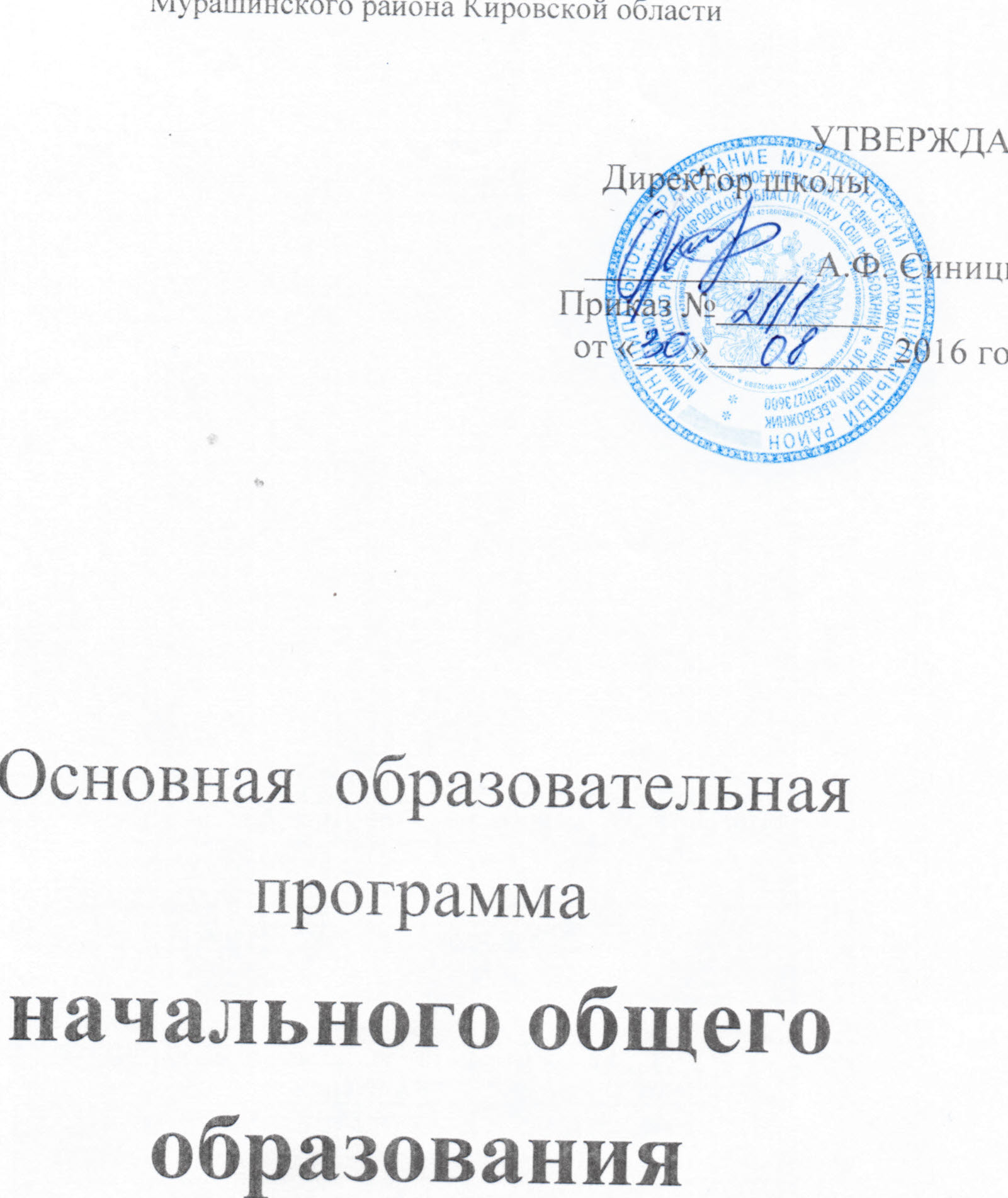 Целевой разделПояснительная запискаЦель реализации основной образовательной программы начального общего образования — обеспечение выполнения требований Стандарта.Достижение поставленной цели при разработке и реализации образовательным учреждением основной образовательной программы начального общего образования предусматривает решение следующих основных задач:• формирование общей культуры, духовно-нравственное, гражданское, социальное, личностное и интеллектуальное развитие, развитие творческих способностей, сохранение и укрепление здоровья;• обеспечение планируемых результатов по освоению выпускником целевых установок, приобретению знаний, умений, навыков, компетенций и компетентностей, определяемых личностными, семейными, общественными, государственными потребностями и возможностями обучающегося младшего школьного возраста, индивидуальными особенностями его развития и состояния здоровья;• становление и развитие личности в её индивидуальности, самобытности, уникальности и неповторимости;• обеспечение преемственности начального общего и основного общего образования;• достижение планируемых результатов освоения основной образовательной программы начального общего образования всеми обучающимися, в том числе детьми с ограниченными возможностями здоровья;• обеспечение доступности получения качественного начального общего образования;• выявление и развитие способностей обучающихся, в том числе одарённых детей, через систему клубов, секций, студий и кружков, организацию общественно полезной деятельности;• организация интеллектуальных и творческих соревнований, научно-технического творчества и проектно-исследовательской деятельности;• участие обучающихся, их родителей (законных представителей), педагогических работников и общественности в проектировании и развитии внутришкольной социальной среды;• использование в образовательном процессе современных образовательных технологий деятельностного типа;• предоставление обучающимся возможности для эффективной самостоятельной работы;• включение обучающихся в процессы познания и преобразования внешкольной социальной среды (населённого пункта, района, города).В основе реализации основной образовательной программы лежит системно-деятельностный подход, который предполагает:• воспитание и развитие качеств личности, отвечающих требованиям информационного общества, инновационной экономики, задачам построения российского гражданского общества на основе принципов толерантности, диалога культур и уважения его многонационального, полилингвального, поликультурного и поликонфессионального состава;• переход к стратегии социального проектирования и конструирования на основе разработки содержания и технологий образования, определяющих пути и способы достижения социально желаемого уровня (результата) личностного и познавательного развития обучающихся;• ориентацию на достижение цели и основного результата образования — развитие личности обучающегося на основе освоения универсальных учебных действий, познания и освоения мира;• признание решающей роли содержания образования, способов организации образовательной деятельности и учебного сотрудничества в достижении целей личностного и социального развития обучающихся;• учёт индивидуальных возрастных, психологических и физиологических особенностей обучающихся, роли и значения видов деятельности и форм общения при определении образовательно-воспитательных целей и путей их достижения;• обеспечение преемственности дошкольного, начального общего, основного общего, среднего (полного) общего и профессионального образования;• разнообразие индивидуальных образовательных траекторий и индивидуального развития каждого обучающегося (в том числе одарённых детей и детей с ограниченными возможностями здоровья), обеспечивающих рост творческого потенциала, познавательных мотивов, обогащение форм учебного сотрудничества и расширение зоны ближайшего развития.Основная образовательная программа формируется с учётом особенностей первой ступени общего образования как фундамента всего последующего обучения. Начальная школа — особый этап в жизни ребёнка, связанный:• с изменением при поступлении в школу ведущей деятельности ребёнка — с переходом к учебной деятельности (при сохранении значимости игровой), имеющей общественный характер и являющейся социальной по содержанию;• с освоением новой социальной позиции, расширением сферы взаимодействия ребёнка с окружающим миром, развитием потребностей в общении, познании, социальном признании и самовыражении;• с принятием и освоением ребёнком новой социальной роли ученика, выражающейся в формировании внутренней позиции школьника, определяющей новый образ школьной жизни и перспективы личностного и познавательного развития;• с формированием у школьника основ умения учиться и способности к организации своей деятельности: принимать, сохранять цели и следовать им в учебной деятельности; планировать свою деятельность, осуществлять её контроль и оценку; взаимодействовать с учителем и сверстниками в учебном процессе;• с изменением при этом самооценки ребёнка, которая приобретает черты адекватности и рефлексивности;• с моральным развитием, которое существенным образом связано с характером сотрудничества со взрослыми и сверстниками, общением и межличностными отношениями дружбы, становлением основ гражданской идентичности и мировоззрения.Учитываются также характерные для младшего школьного возраста (от 6,5 до 11 лет):• центральные психологические новообразования, формируемые на данной ступени образования: словесно-логическое мышление, произвольная смысловая память, произвольное внимание, письменная речь, анализ, рефлексия содержания, оснований и способов действий, планирование и умение действовать во внутреннем плане, знаково-символическое мышление, осуществляемое как моделирование существенных связей и отношений объектов;• развитие целенаправленной и мотивированной активности обучающегося, направленной на овладение учебной деятельностью, основой которой выступает формирование устойчивой системы учебно-познавательных и социальных мотивов и личностного смысла учения.При определении стратегических характеристик основной образовательной программы учитываются существующий разброс в темпах и направлениях развития детей, индивидуальные различия в их познавательной деятельности, восприятии, внимании, памяти, мышлении, речи, моторике и т. д., связанные с возрастными, психологическими и физиологическими индивидуальными особенностями детей младшего школьного возраста.При этом успешность и своевременность формирования указанных новообразований познавательной сферы, качеств и свойств личности связываются с активной позицией учителя, а также с адекватностью построения образовательного процесса и выбора условий и методик обучения, учитывающих описанные выше особенности первой ступени общего образования.Основная образовательная программа  начального общего образования ориентирована на становление личностных характеристик выпускника («портрет выпускника начальной школы»):любящий свой народ, свой край и свою Родину;уважающий и принимающий ценности семьи и общества;любознательный, активно и заинтересованно познающий мир;владеющий основами умения учиться, способный к организации собственной деятельности;готовый самостоятельно действовать и отвечать за свои поступки перед семьей и обществом;доброжелательный, умеющий слушать и слышать собеседника, обосновывать свою позицию, высказывать свое мнение;выполняющий правила здорового и безопасного для себя и окружающих образа жизни.	Нормативный срок освоения основной образовательной программы начального общего образования составляет четыре года.	Основная образовательная программа  начального общего образования разработана  с учетом региональных, национальных и этнокультурных потребностей народов Российской Федерации.Внеурочная  деятельность (в рамках реализации ФГОС НОО) в МОКУ СОШ п. Безбожник – это  образовательная  деятельность, осуществляемая  в формах, отличных от классно-урочных, и направленная  на достижение планируемых результатов освоения основной образовательной программы начального общего образования.Цель внеурочной деятельности: создание условий для  проявления и развития ребенком своих интересов на основе свободного выбора, постижения духовно-нравственных ценностей и  культурных традиций.Задачи внеурочной деятельности:обеспечить благоприятную адаптацию ребенка в школе;оптимизировать учебную нагрузку обучающихся;улучшить условия для развития ребенка;учесть возрастные и индивидуальные особенности обучающихся.Принципы организации внеурочной деятельности:соответствие возрастным особенностям обучающихся, преемственность с технологиями учебной деятельности;опора на традиции и положительный опыт организации внеурочной деятельности;опора на ценности воспитательной системы;свободный выбор на основе личных интересов и склонностей ребенка.  	Внеурочная деятельность реализуется через оптимизационную модель, которая основана на оптимизации всех внутренних ресурсов образовательного учреждения. В ее реализации принимают участие все педагогические работники данного учреждения (учителя, социальный педагог, педагог организатор, педагог дополнительного образования и др.)  Координирующую роль выполняет  классный руководитель, который в соответствии со своими функциями и задачами:взаимодействует с педагогическими работниками, а также учебно-вспомогательным персоналом общеобразовательного учреждения;организует в классе образовательный процесс, оптимальный для развития положительного потенциала личности обучающихся в рамках деятельности общешкольного коллектива;организует систему отношений через разнообразные формы воспитывающей деятельности коллектива класса, в том числе, через органы самоуправления;организует социально значимую, творческую деятельность обучающихся.Деятельность организуется во второй половине дня, с 13.30 по следующим направлениям: духовно-нравственное, социальное, общеинтеллектуальное, общекультурное, спортивно-оздоровительное.Данные  занятия проводятся по выбору обучающихся и их семей.Ведущие  формы деятельности:Общеинтеллектуальное направление: Кружки, направленные на развитие интеллектуальных способностей учащихсяВикторины, познавательные игры   Детские исследовательские проекты  Внешкольные акции познавательной направленности (олимпиады, конференции учащихся, интеллектуальные марафоны)  Предметные недели, праздники, уроки Знаний, конкурсы  Общекультурное направление:Кружки художественного творчества  Культпоходы в  музеи, библиотеки,  выставки  Концерты, инсценировки, праздники на уровне  класса и школыПраздничное оформление школы и  класса Рукоделие и все виды творческой, художественной деятельности детей    Духовно-нравственное направление: Кружки, направленные на развитие духовных и нравственных качеств учащихсяБеседы, игры нравственного и духовно - нравственного содержания Проведение совместных праздников школы и общественности  Экскурсии, целевые прогулки  Детская благотворительность  Спортивно – оздоровительное направление:Спортивные кружкиСпортивно-массовые и  физкультурно -оздоровительные общешкольные мероприятия: школьные  спортивные турниры, соревнования,  Дни здоровья , физкультминутки на уроках, организация оздоровительных перемен и прогулок на свежем воздухеСоциальное направление:Кружки, направленные на развитие  коммуникативных и информационных качеств учащихсяРабота в рамках проекта «Благоустройство школьной территории»  Работа  по озеленению школы  Организация дежурства в классах  Профориентационные беседы, встречи с представителями разных профессий  Выставки поделок и детского творчества  Трудовые десанты, субботники  По итогам освоения программы кружка ребенку выдается сертификат, который становится частью его портфолио.  Общешкольные дела по программе воспитательной работы включены в общую годовую программу  и являются компонентом  внеурочной деятельности.   Подготовка к участию и участие в общешкольном мероприятии позволяют ребенку овладевать универсальными способами деятельности (компетенциями) и демонстрировать уровень  их развития. Участие ребенка в общешкольных делах осуществляется на добровольной основе, в соответствии с интересами и склонностями.  Каждый учащийся за год осваивает все пять направлений внеурочной деятельности через различные формы деятельности, учёт которых осуществляется классным руководителем в «Таблице учёта освоения учащимися различных направлений внеурочной деятельности». Фиксация участия осуществляется классным руководителем в качественном (что сделано) и количественном (сколько времени) результате.  Количественный результат фиксируется в журнале внеурочной деятельности учащихся.  Качественный результат фиксируется грамотами, дипломами, сертификатами, благодарственными письмами, которые пополняют портфолио учащихся.Таким образом, включение ребенка в систему общешкольных дел воспитательной системы, освоение программ дополнительного образования, использование ресурса учреждений дополнительного образования  позволят реализовать учебный план  в части «Внеурочная деятельность» в объеме 5 - 10 часов в неделю.  Планируемые результаты освоенияобучающимися основной образовательнойпрограммы начального общего образованияПланируемые результаты освоения основной образовательной программы начального общего образования:1) обеспечивают связь между требованиями Стандарта, образовательным процессом и системой оценки результатов освоения основной образовательной программы начального общего образования;являются основой для разработки основной образовательной программы начального общего образования образовательных учреждений;являются содержательной и критериальной основой для разработки рабочих программ учебных предметов и учебно-методической литературы, а также для системы оценки качества освоения обучающимися основной образовательной программы начального общего образования в соответствии с требованиями Стандарта.Результаты обучающихся, освоивших основную образовательную программу начального общего образования:Личностные, включающие готовность и способность обучающихся к саморазвитию, сформированность мотивации к обучению и познанию, ценностно-смысловые установки обучающихся, отражающие их индивидуально-личностные позиции, социальные компетенции, личностные качества; сформированность основ гражданской идентичности. Метапредметные, включающие освоенные обучающимися универсальные учебные действия (познавательные, регулятивные и коммуникативные), обеспечивающие овладение ключевыми компетенциями, составляющими основу умения учиться, и межпредметными понятиями.Предметные, включающие освоенный обучающимися в ходе изучения учебного предмета опыт специфической для данной предметной области деятельности по получению нового знания, его преобразованию и применению,  а также систему основополагающих элементов научного знания, лежащих в основе современной научной картины мира.Структура планируемых результатовНаправлена на определение динамики развития обучающихся на основе выделения достигнутого уровня развития и ближайшей перспективы — зоны ближайшего развития ребенка;определение  возможностей овладения обучающимися учебными действиями на уровне, соответствующем зоне ближайшего развития, в отношении знаний, расширяющих и углубляющих систему опорных знаний, а также знаний и умений, являющихся подготовительными для данного предмета;выделение основных направлений оценочной деятельности — оценки результатов деятельности систем образования различного уровня, педагогов, обучающихся.С этой целью в структуре планируемых результатов по каждой учебной программе  выделяются следующие уровни описания.Ведущие целевые установки и основные ожидаемые результаты изучения данной учебной программы. Их включение в структуру планируемых результатов призвано дать ответ на вопрос о смысле изучения данного предмета, его вкладе в развитие личности обучающихся. Планируемые результаты представлены в первом, общецелевом блоке, предваряющем планируемые результаты по отдельным разделам учебной программы. Этот блок результатов описывает основной, сущностный вклад данной программы в развитие личности обучающихся, в развитие их способностей; отражает такие общие цели образования, как формирование ценностных и мировоззренческих установок, развитие интереса, формирование определенных познавательных потребностей обучающихся.  Оценка достижения этих целей ведется в ходе процедур, допускающих предоставление и использование исключительно неперсонифицированной информации, а полученные результаты характеризуют деятельность системы образования.Планируемые предметные результаты, приводятся в двух блоках к каждому разделу учебной программы. Первый блок «Выпускник научится». Критериями отбора данных результатов служат: их значимость для решения основных задач образования на данном уровне, необходимость для последующего обучения, а также потенциальная возможность их достижения большинством обучающихся, как минимум, на уровне, характеризующем исполнительскую компетентность обучающихся. Иными словами, в эту группу включается такая система знаний и учебных действий, которая, во­первых, принципиально необходима для успешного обучения в начальной и основной школе и, во­вторых, при наличии специальной целенаправленной работы учителя может быть освоена подавляющим большинством детей.Достижение планируемых результатов этой группы выносится на итоговую оценку, которая может осуществляться как в ходе освоения данной программы посредством накопительной системы оценки (например, портфеля достижений), так и по итогам ее освоения (с помощью итоговой работы). Оценка освоения опорного материала на уровне, характеризующем исполнительскую компетентность обучающихся, ведется с помощью заданий базового уровня, а на уровне действий, соответствующих зоне ближайшего развития, — с помощью заданий  повышенного уровня. Успешное выполнение обучающимися заданий базового уровня служит единственным основанием для положительного решения вопроса о возможности перехода на следующий уровень обучения.Планируемые результаты, описывающие указанную группу целей, приводятся в блоках «Выпускник получит возможность научиться» к каждому разделу примерной программы учебного предмета и выделяются курсивом. Это цели, характеризующие систему учебных действий в отношении знаний, умений, навыков, расширяющих и углубляющих опорную систему или выступающих как пропедевтика для дальнейшего изучения данного предмета. Уровень достижений, соответствующий планируемым результатам этой группы, могут продемонстрировать только отдельные обучающиеся, имеющие более высокий уровень мотивации и способностей. В повседневной практике обучения эта группа целей не отрабатывается со всеми без исключения обучающимися как в силу повышенной сложности учебных действий для обучающихся, так и в силу повышенной сложности учебного материала и/или его пропедевтического характера на данном уровне обучения.Оценка достижения этих целей ведется преимущественно в ходе процедур,  допускающих предоставление и использование исключительно неперсонифицированной информации. Частично задания, ориентированные на оценку достижения этой группы планируемых результатов, могут включаться в материалы итогового контроля.Основные цели такого включения  — предоставить возможность обучающимся продемонстрировать овладение более высокими (по сравнению с базовым) уровнями достижений и выявить динамику роста численности группы наиболее подготовленных обучающихся. При этом  невыполнение обучающимися заданий, с помощью которых ведется оценка достижения планируемых результатов этой группы, не является препятствием для перехода на следующий уровень обучения. В ряде случаев учет достижения планируемых результатов этой группы целесообразно вести в ходе текущего и промежуточного оценивания, а полученные результаты фиксировать посредством накопительной системы оценки (например, в форме портфеля достижений) и учитывать при определении итоговой оценки.Подобная структура представления планируемых  требует от учителя использование таких педагогических технологий, которые основаны на дифференциации требований к подготовке обучающихся.При получении начального общего образования устанавливаются планируемые результаты освоения:междисциплинарной программы «Формирование универсальных учебных действий», а также ее разделов «Чтение. Работа с текстом» и «Формирование ИКТ­компетентности обучающихся»;программ по всем учебным предметам.Личностные результаты освоения основной образовательной программы начального общего образования должны отражать:1) формирование основ российской гражданской идентичности, чувства гордости за свою Родину, российский народ и историю России, осознание своей этнической и национальной принадлежности; формирование ценностей многонационального российского общества; становление гуманистических и демократических ценностных ориентаций;2) формирование целостного, социально ориентированного взгляда на мир в его органичном единстве и разнообразии природы, народов, культур и религий;
3) формирование уважительного отношения к иному мнению, истории и культуре других народов;4) овладение начальными навыками адаптации в динамично изменяющемся и развивающемся мире;5) принятие и освоение социальной роли обучающегося, развитие мотивов учебной деятельности и формирование личностного смысла учения;6) развитие самостоятельности и личной ответственности за свои поступки, в том числе в информационной деятельности, на основе представлений о нравственных нормах, социальной справедливости и свободе;7) формирование эстетических потребностей, ценностей и чувств;8) развитие этических чувств, доброжелательности и эмоционально-нравственной отзывчивости, понимания и сопереживания чувствам других людей;9) развитие навыков сотрудничества со взрослыми и сверстниками в разных социальных ситуациях, умения не создавать конфликтов и находить выходы из спорных ситуаций;10) формирование установки на безопасный, здоровый образ жизни, наличие мотивации к творческому труду, работе на результат, бережному отношению к материальным и духовным ценностям.Метапредметные результаты освоения основной образовательной программы начального общего образования должны отражать:1) овладение способностью принимать и сохранять цели и задачи учебной деятельности, поиска средств ее осуществления;2) освоение способов решения проблем творческого и поискового характера;3) формирование умения планировать, контролировать и оценивать учебные действия в соответствии с поставленной задачей и условиями ее реализации; определять наиболее эффективные способы достижения результата;4) формирование умения понимать причины успеха/неуспеха учебной деятельности и способности конструктивно действовать даже в ситуациях неуспеха;5) освоение начальных форм познавательной и личностной рефлексии;
6) использование знаково-символических средств представления информации для создания моделей изучаемых объектов и процессов, схем решения учебных и практических задач;7) активное использование речевых средств и средств информационных и коммуникационных технологий (далее - ИКТ) для решения коммуникативных и познавательных задач;8) использование различных способов поиска (в справочных источниках и открытом учебном информационном пространстве сети Интернет), сбора, обработки, анализа, организации, передачи и интерпретации информации в соответствии с коммуникативными и познавательными задачами и технологиями учебного предмета; в том числе умение вводить текст с помощью клавиатуры, фиксировать (записывать) в цифровой форме измеряемые величины и анализировать изображения, звуки, готовить свое выступление и выступать с аудио-, видео- и графическим сопровождением; соблюдать нормы информационной избирательности, этики и этикета;9) овладение навыками смыслового чтения текстов различных стилей и жанров в соответствии с целями и задачами; осознанно строить речевое высказывание в соответствии с задачами коммуникации и составлять тексты в устной и письменной формах;10) овладение логическими действиями сравнения, анализа, синтеза, обобщения, классификации по родовидовым признакам, установления аналогий и причинно-следственных связей, построения рассуждений, отнесения к известным понятиям;11) готовность слушать собеседника и вести диалог; готовность признавать возможность существования различных точек зрения и права каждого иметь свою; излагать свое мнение и аргументировать свою точку зрения и оценку событий;
12) определение общей цели и путей ее достижения; умение договариваться о распределении функций и ролей в совместной деятельности; осуществлять взаимный контроль в совместной деятельности, адекватно оценивать собственное поведение и поведение окружающих;
13) готовность конструктивно разрешать конфликты посредством учета интересов сторон и сотрудничества;14) овладение начальными сведениями о сущности и особенностях объектов, процессов и явлений действительности (природных, социальных, культурных, технических и др.) в соответствии с содержанием конкретного учебного предмета;15) овладение базовыми предметными и межпредметными понятиями, отражающими существенные связи и отношения между объектами и процессами;
16) умение работать в материальной и информационной среде начального общего образования (в том числе с учебными моделями) в соответствии с содержанием конкретного учебного предмета; формирование начального уровня культуры пользования словарями в системе универсальных учебных действий. В результате изучения всех без исключения предметов на уровне начального общего образования начинается формирование навыков, необходимых для жизни и работы в современном высокотехнологичном обществе. Обучающиеся приобретут опыт работы с информационными объектами, в которых объединяются текст, наглядно-графические изображения, цифровые данные, неподвижные и движущиеся изображения, звук, ссылки и базы данных и которые могут передаваться как устно, так и с помощью телекоммуникационных технологий или размещаться в Интернете.Обучающиеся познакомятся с различными средствами информационно-коммуникационных технологий (ИКТ), освоят общие безопасные и эргономичные принципы работы с ними; осознают возможности различных средств ИКТ для использования в обучении, развития собственной познавательной деятельности и общей культуры.Они приобретут первичные навыки обработки и поиска информации при помощи средств ИКТ: научатся вводить различные виды информации в компьютер: текст, звук, изображение, цифровые данные; создавать, редактировать, сохранять и передавать медиасообщения.Выпускники научатся оценивать потребность в дополнительной информации для решения учебных задач и самостоятельной познавательной деятельности; определять возможные источники ее получения; критически относиться к информации и к выбору источника информации.Они научатся планировать, проектировать и моделировать процессы в простых учебных и практических ситуациях.В результате использования средств и инструментов ИКТ и ИКТ-ресурсов для решения разнообразных учебно-познавательных и учебно-практических задач, охватывающих содержание всех изучаемых предметов, у обучающихся будут формироваться и развиваться необходимые универсальные учебные действия и специальные учебные умения, что заложит основу успешной учебной деятельности в средней и старшей школе.Личностные и метапредметные результатыПредметные результатыРусский языкПредметные результаты  Русского языка должны отражать:1) формирование первоначальных представлений о единстве и многообразии языкового и культурного пространства России, о языке как основе национального самосознания;2) понимание обучающимися того, что язык представляет собой явление национальной культуры и основное средство человеческого общения, осознание значения русского языка как государственного языка Российской Федерации, языка межнационального общения;3) сформированность позитивного отношения к правильной устной и письменной речи как показателям общей культуры и гражданской позиции человека;4) овладение первоначальными представлениями о нормах русского языка (орфоэпических, лексических, грамматических) и правилах речевого этикета; умение ориентироваться в целях, задачах, средствах и условиях общения, выбирать адекватные языковые средств для успешного решения коммуникативных задач;5) овладение учебными действиями с языковыми единицами и умение использовать знания для решения познавательных, практических и коммуникативных задач.В результате изучения курса русского языка обучающиеся при получении начального общего образования научатся осознавать язык как основное средство человеческого общения и явление национальной культуры, у них начнет формироваться позитивное эмоционально­ценностное отношение к русскому языку, стремление к его грамотному использованию, русский язык станет для учеников основой всего процесса обучения, средством развития их мышления, воображения, интеллектуальных и творческих способностей.В процессе изучения обучающиеся получат возможность реализовать в устном и письменном общении (в том числе с использованием средств ИКТ) потребность в творческом самовыражении, научатся использовать язык с целью поиска необходимой информации в различных источниках для выполнения учебных заданий.У выпускников, освоивших основную образовательную программу начального общего образования, будет сформировано отношение к правильной устной и письменной речи как показателям общей культуры человека. Они получат начальные представления о нормах русского и родного литературного языка (орфоэпических, лексических, грамматических) и правилах речевого этикета, научатся ориентироваться в целях, задачах, средствах и условиях общения, что станет основой выбора адекватных языковых средств для успешного решения коммуникативной задачи при составлении несложных устных монологических высказываний и письменных текстов. У них будут сформированы коммуникативные учебные действия, необходимые для успешного участия в диалоге: ориентация на позицию партнера, учет различных мнений и координация различных позиций в сотрудничестве, стремление к более точному выражению собственного мнения и позиции, умение задавать вопросы.Выпускник на уровне начального общего образования:научится осознавать безошибочное письмо как одно из проявлений собственного уровня культуры;сможет применять орфографические правила и правила постановки знаков препинания (в объеме изученного) при записи собственных и предложенных текстов, овладеет умением проверять написанное;получит первоначальные представления о системе и структуре русского и родного языков: познакомится с разделами изучения языка – фонетикой и графикой, лексикой, словообразованием (морфемикой), морфологией и синтаксисом; в объеме содержания курса научится находить, характеризовать, сравнивать, классифицировать такие языковые единицы, как звук, буква, часть слова, часть речи, член предложения, простое предложение, что послужит основой для дальнейшего формирования общеучебных, логических и познавательных (символико-моделирующих) универсальных учебных действий с языковыми единицами.В результате изучения курса у выпускников, освоивших основную образовательную программу начального общего образования, будет сформирован учебно-познавательный интерес к новому учебному материалу и способам решения новой языковой задачи, что заложит основы успешной учебной деятельности при продолжении изучения курса русского языка и родного языка на следующем уровне образования.Содержательная линия «Система языка»Раздел «Фонетика и графика»Выпускник научится:различать звуки и буквы;характеризовать звуки русского языка: гласные ударные/безударные; согласные твердые/мягкие, парные/непарные твердые и мягкие; согласные звонкие/глухие, парные/непарные звонкие и глухие;пользоваться русским алфавитом на основе знания последовательности букв в нем для упорядочивания слов и поиска необходимой информации в различных словарях и справочниках.Выпускник получит возможность научиться пользоваться русским алфавитом на основе знания последовательности букв в нем для упорядочивания слов и поиска необходимой информации в различных словарях и справочниках.Раздел «Орфоэпия»Выпускник получит возможность научиться:соблюдать нормы русского и родного литературного языка в собственной речи и оценивать соблюдение этих норм в речи собеседников (в объеме представленного в учебнике материала);находить при сомнении в правильности постановки ударения или произношения слова ответ самостоятельно (по словарю учебника) либо обращаться за помощью к учителю, родителям и др.Раздел «Состав слова (морфемика)»Выпускник научится:различать изменяемые и неизменяемые слова;различать родственные (однокоренные) слова и формы слова;находить в словах с однозначно выделяемыми морфемами окончание, корень, приставку, суффикс.Выпускник получит возможность научитьсявыполнять морфемный анализ слова в соответствии с предложенным учебником алгоритмом, оценивать правильность его выполнения;использовать результаты выполненного морфемного анализа для решения орфографических и/или речевых задач.Раздел «Лексика»Выпускник научится:выявлять слова, значение которых требует уточнения;определять значение слова по тексту или уточнять с помощью толкового словаряподбирать синонимы для устранения повторов в тексте.Выпускник получит возможность научиться:подбирать антонимы для точной характеристики предметов при их сравнении;различать употребление в тексте слов в прямом и переносном значении (простые случаи);оценивать уместность использования слов в тексте;выбирать слова из ряда предложенных для успешного решения коммуникативной задачи.Раздел «Морфология»Выпускник научится:распознавать грамматические признаки слов; с учетом совокупности выявленных признаков (что называет, на какие вопросы отвечает, как изменяется) относить слова к определенной группе основных частей речи (имена существительные, имена прилагательные, глаголы).Выпускник получит возможность научиться:проводить морфологический разбор имен существительных, имен прилагательных, глаголов по предложенному в учебнике алгоритму; оценивать правильность проведения морфологического разбора;находить в тексте такие части речи, как личные местоимения и наречия, предлоги вместе с существительными и личными местоимениями, к которым они относятся, союзы и, а, но, частицу не при глаголах.Раздел «Синтаксис»Выпускник научится:различать предложение, словосочетание, слово;устанавливать при помощи смысловых вопросов связь между словами в словосочетании и предложении;классифицировать предложения по цели высказывания, находить повествовательные/побудительные/вопросительные предложения;определять восклицательную/невосклицательную интонацию предложения;находить главные и второстепенные (без деления на виды) члены предложения;выделять предложения с однородными членами.Выпускник получит возможность научиться:различать второстепенные члены предложения —определения, дополнения, обстоятельства;выполнять в соответствии с предложенным в учебнике алгоритмом разбор простого предложения (по членам предложения, синтаксический), оценивать правильность разбора;различать простые и сложные предложения.Содержательная линия «Орфография и пунктуация»Выпускник научится:применять правила правописания (в объеме содержания курса);определять (уточнять) написание слова по орфографическому словарю учебника;безошибочно списывать текст объемом 80—90 слов;писать под диктовку тексты объемом 75—80 слов в соответствии с изученными правилами правописания;проверять собственный и предложенный текст, находить и исправлять орфографические и пунктуационные ошибки.Выпускник получит возможность научиться:осознавать место возможного возникновения орфографической ошибки;подбирать примеры с определенной орфограммой;при составлении собственных текстов перефразировать записываемое, чтобы избежать орфографических и пунктуационных ошибок;при работе над ошибками осознавать причины появления ошибки и определять способы действий, помогающие предотвратить ее в последующих письменных работах.Содержательная линия «Развитие речи»Выпускник научится:оценивать правильность (уместность) выбора языковых 
и неязыковых средств устного общения на уроке, в школе, 
в быту, со знакомыми и незнакомыми, с людьми разного возраста;соблюдать в повседневной жизни нормы речевого этикета и правила устного общения (умение слышать, реагировать на реплики, поддерживать разговор);выражать собственное мнение и аргументировать его;самостоятельно озаглавливать текст;составлять план текста;сочинять письма, поздравительные открытки, записки и другие небольшие тексты для конкретных ситуаций общения.Выпускник получит возможность научиться:создавать тексты по предложенному заголовку;подробно или выборочно пересказывать текст;пересказывать текст от другого лица;составлять устный рассказ на определенную тему с использованием разных типов речи: описание, повествование, рассуждение;анализировать и корректировать тексты с нарушенным порядком предложений, находить в тексте смысловые пропуски;корректировать тексты, в которых допущены нарушения культуры речи;анализировать последовательность собственных действий при работе над изложениями и сочинениями и соотносить их с разработанным алгоритмом; оценивать правильность выполнения учебной задачи: соотносить собственный текст с исходным (для изложений) и с назначением, задачами, условиями общения (для самостоятельно создаваемых текстов);соблюдать нормы речевого взаимодействия при интерактивном общении (sms­сообщения, электронная почта, Интернет и другие виды и способы связи).Литературное чтениеПредметные результаты  Литературного чтения  должны отражать:1) понимание литературы как явления национальной и мировой культуры, средства сохранения и передачи нравственных ценностей и традиций;
2) осознание значимости чтения для личного развития; формирование представлений о мире, российской истории и культуре, первоначальных этических представлений, понятий о добре и зле, нравственности; успешности обучения по всем учебным предметам; формирование потребности в систематическом чтении;
3) понимание роли чтения, использование разных видов чтения (ознакомительное, изучающее, выборочное, поисковое); умение осознанно воспринимать и оценивать содержание и специфику различных текстов, участвовать в их обсуждении, давать и обосновывать нравственную оценку поступков героев;
4) достижение необходимого для продолжения образования уровня читательской компетентности, общего речевого развития, то есть овладение техникой чтения вслух и про себя, элементарными приемами интерпретации, анализа и преобразования художественных, научно-популярных и учебных текстов с использованием элементарных литературоведческих понятий;5) умение самостоятельно выбирать интересующую литературу; пользоваться справочными источниками для понимания и получения дополнительной информации.Выпускники начальной школы осознáют значимость чтения для своего дальнейшего развития и успешного обучения по другим предметам на основе осознания и развития дошкольного и внешкольного опыта, связанного с художественной литературой. У обучающихся будет формироваться потребность в систематическом чтении как средстве познания мира и самого себя. Младшие школьники будут с интересом читать художественные, научно-популярные и учебные тексты, которые помогут им сформировать собственную позицию в жизни, расширят кругозор.Учащиеся получат возможность познакомиться с культурно-историческим наследием России и общечеловеческими ценностями для развития этических чувств и эмоционально-нравственной отзывчивости.Младшие школьники будут учиться полноценно воспринимать художественную литературу, воспроизводить в воображении словесные художественные образы, эмоционально отзываться на прочитанное, высказывать свою точку зрения и уважать мнение собеседника. Они получат возможность воспринимать художественное произведение как особый вид искусства, соотносить его с другими видами искусства как источниками формирования эстетических потребностей и чувств, познакомятся с некоторыми коммуникативными и эстетическими возможностями родного языка, используемыми в художественных произведениях, научатся соотносить собственный жизненный опыт с художественными впечатлениями.К концу обучения в начальной школе дети будут готовы к дальнейшему обучению и систематическому изучению литературы в средней школе, будет достигнут необходимый уровень читательской компетентности, речевого развития, сформированы универсальные действия, отражающие учебную самостоятельность и познавательные интересы, основы элементарной оценочной деятельности.Выпускники овладеют техникой чтения (правильным плавным чтением, приближающимся к темпу нормальной речи), приемами понимания прочитанного и прослушанного произведения, элементарными приемами анализа, интерпретации и преобразования художественных, научно-популярных и учебных текстов. Научатся самостоятельно выбирать интересующую литературу, пользоваться словарями и справочниками, осознают себя как грамотного читателя, способного к творческой деятельности.Школьники научатся вести диалог в различных коммуникативных ситуациях, соблюдая правила речевого этикета, участвовать в обсуждении прослушанного (прочитанного) произведения. Они будут составлять несложные монологические высказывания о произведении (героях, событиях); устно передавать содержание текста по плану; составлять небольшие тексты повествовательного характера с элементами рассуждения и описания. Выпускники научатся декламировать (читать наизусть) стихотворные произведения. Они получат возможность научиться выступать перед знакомой аудиторией (сверстников, родителей, педагогов) с небольшими сообщениями, используя иллюстративный ряд (плакаты, презентацию).Выпускники начальной школы приобретут первичные умения работы с учебной и научно-популярной литературой, будут находить и использовать информацию для практической работы.Выпускники овладеют основами коммуникативной деятельности, на практическом уровне осознают значимость работы в группе и освоят правила групповой работы.Виды речевой и читательской деятельностиВыпускник научится:осознавать значимость чтения для дальнейшего обучения, саморазвития; воспринимать чтение как источник эстетического, нравственного, познавательного опыта; понимать цель чтения: удовлетворение читательского интереса и приобретение опыта чтения, поиск фактов и суждений, аргументации, иной информации;прогнозировать содержание текста художественного произведения по заголовку, автору, жанру и осознавать цель чтения;читать со скоростью, позволяющей понимать смысл прочитанного;различать на практическом уровне виды текстов (художественный, учебный, справочный), опираясь на особенности каждого вида текста;читать (вслух) выразительно доступные для данного возраста прозаические произведения и декламировать стихотворные произведения после предварительной подготовки;использовать различные виды чтения: изучающее, выборочное ознакомительное, выборочное поисковое, выборочное просмотровое в соответствии с целью чтения (для всех видов текстов);ориентироваться в содержании художественного, учебного и научно-популярного текста, понимать его смысл (при чтении вслух и про себя, при прослушивании):  для художественных текстов: определять главную мысль и героев произведения; воспроизводить в воображении словесные художественные образы и картины жизни, изображенные автором; этически оценивать поступки персонажей, формировать свое отношение к героям произведения; определять основные события и устанавливать их последовательность; озаглавливать текст, передавая в заголовке главную мысль текста; находить в тексте требуемую информацию (конкретные сведения, факты, описания), заданную в явном виде; задавать вопросы по содержанию произведения и отвечать на них, подтверждая ответ примерами из текста; объяснять значение слова с опорой на контекст, с использованием словарей и другой справочной литературы;для научно-популярных текстов: определять основное содержание текста; озаглавливать текст, в краткой форме отражая в названии основное содержание текста; находить в тексте требуемую информацию (конкретные сведения, факты, описания явлений, процессов), заданную в явном виде; задавать вопросы по содержанию текста и отвечать на них, подтверждая ответ примерами из текста; объяснять значение слова с опорой на контекст, с использованием словарей и другой справочной литературы; использовать простейшие приемы анализа различных видов текстов:для художественных текстов: устанавливать взаимосвязь между событиями, фактами, поступками (мотивы, последствия), мыслями, чувствами героев, опираясь на содержание текста; для научно-популярных текстов: устанавливать взаимосвязь между отдельными фактами, событиями, явлениями, описаниями, процессами и между отдельными частями текста, опираясь на его содержание; использовать различные формы интерпретации содержания текстов:для художественных текстов: формулировать простые выводы, основываясь на содержании текста; составлять характеристику персонажа;интерпретировать текст, опираясь на некоторые его жанровые, структурные, языковые особенности; устанавливать связи, отношения, не высказанные в тексте напрямую, например, соотносить ситуацию и поступки героев, объяснять (пояснять) поступки героев, опираясь на содержание текста; для научно-популярных текстов: формулировать простые выводы, основываясь на тексте; устанавливать связи, отношения, не высказанные в тексте напрямую, например, объяснять явления природы, пояснять описываемые события, соотнося их с содержанием текста;ориентироваться в нравственном содержании прочитанного, самостоятельно делать выводы, соотносить поступки героев с нравственными нормами (только для художественных текстов);различать на практическом уровне виды текстов (художественный и научно-популярный), опираясь на особенности каждого вида текста (для всех видов текстов);передавать содержание прочитанного или прослушанного с учетом специфики текста в виде пересказа (полного или краткого) (для всех видов текстов);участвовать в обсуждении прослушанного/прочитанного текста (задавать вопросы, высказывать и обосновывать собственное мнение, соблюдая правила речевого этикета и правила работы в группе), опираясь на текст или собственный опыт (для всех видов текстов).Выпускник получит возможность научиться:осмысливать эстетические и нравственные ценности художественного текста и высказывать суждение;осмысливать эстетические и нравственные ценности художественного текста и высказывать собственное суждение;высказывать собственное суждение о прочитанном (прослушанном) произведении, доказывать и подтверждать его фактами со ссылками на текст;устанавливать ассоциации с жизненным опытом, с впечатлениями от восприятия других видов искусства; составлять по аналогии устные рассказы (повествование, рассуждение, описание).Круг детского чтения (для всех видов текстов)Выпускник научится:осуществлять выбор книги в библиотеке (или в контролируемом Интернете) по заданной тематике или по собственному желанию;вести список прочитанных книг с целью использования его в учебной и внеучебной деятельности, в том числе для планирования своего круга чтения;составлять аннотацию и краткий отзыв на прочитанное произведение по заданному образцу.Выпускник получит возможность научиться:работать с тематическим каталогом;работать с детской периодикой;самостоятельно писать отзыв о прочитанной книге (в свободной форме).Литературоведческая пропедевтика (только для художественных текстов)Выпускник научится:распознавать некоторые отличительные особенности художественных произведений (на примерах художественных образов и средств художественной выразительности);отличать на практическом уровне прозаический текст
от стихотворного, приводить примеры прозаических и стихотворных текстов;различать художественные произведения разных жанров (рассказ, басня, сказка, загадка, пословица), приводить примеры этих произведений;находить средства художественной выразительности (метафора, олицетворение, эпитет).Выпускник получит возможность научиться:воспринимать художественную литературу как вид искусства, приводить примеры проявления художественного вымысла в произведениях;сравнивать, сопоставлять, делать элементарный анализ различных текстов, используя ряд литературоведческих понятий (фольклорная и авторская литература, структура текста, герой, автор) и средств художественной выразительности (иносказание, метафора, олицетворение, сравнение, эпитет);определять позиции героев художественного текста, позицию автора художественного текста.Творческая деятельность (только для художественных текстов)Выпускник научится:создавать по аналогии собственный текст в жанре сказки и загадки;восстанавливать текст, дополняя его начало или окончание, или пополняя его событиями;составлять устный рассказ по репродукциям картин художников и/или на основе личного опыта;составлять устный рассказ на основе прочитанных произведений с учетом коммуникативной задачи (для разных адресатов).Выпускник получит возможность научиться:вести рассказ (или повествование) на основе сюжета известного литературного произведения, дополняя и/или изменяя его содержание, например, рассказывать известное литературное произведение от имени одного из действующих лиц или неодушевленного предмета;писать сочинения по поводу прочитанного в виде читательских аннотации или отзыва;создавать серии иллюстраций с короткими текстами по содержанию прочитанного (прослушанного) произведения;создавать проекты в виде книжек-самоделок, презентаций с аудиовизуальной поддержкой и пояснениями;работать в группе, создавая сценарии и инсценируя прочитанное (прослушанное, созданное самостоятельно) художественное произведение, в том числе и в виде мультимедийного продукта (мультфильма).Иностранный язык (английский)Предметные результаты  Иностранный язык  должны отражать:1) приобретение начальных навыков общения в устной и письменной форме с носителями иностранного языка на основе своих речевых возможностей и потребностей; освоение правил речевого и неречевого поведения;
2) освоение начальных лингвистических представлений, необходимых для овладения на элементарном уровне устной и письменной речью на иностранном языке, расширение лингвистического кругозора;
3) формирование дружелюбного отношения и толерантности к носителям другого языка на основе знакомства с жизнью своих сверстников в других странах, с детским фольклором и доступными образцами детской художественной литературы.В результате изучения иностранного языка при получении начального общего образования у обучающихся будут сформированы первоначальные представления о роли и значимости иностранного языка в жизни современного человека и поликультурного мира. Обучающиеся приобретут начальный опыт использования иностранного языка как средства межкультурного общения, как нового инструмента познания мира и культуры других народов, осознают личностный смысл овладения иностранным языком.Знакомство с детским пластом культуры страны (стран) изучаемого языка не только заложит основы уважительного отношения к чужой (иной) культуре, но и будет способствовать более глубокому осознанию обучающимися особенностей культуры своего народа. Начальное общее иноязычное образование позволит сформировать у обучающихся способность в элементарной форме представлять на иностранном языке родную культуру в письменной и устной формах общения с зарубежными сверстниками, в том числе с использованием средств телекоммуникации.Совместное изучение языков и культур, общепринятых человеческих и базовых национальных ценностей заложит основу для формирования гражданской идентичности, чувства патриотизма и гордости за свой народ, свой край, свою страну, поможет лучше осознать свою этническую и национальную принадлежность.Процесс овладения иностранным языком на уровне начального общего образования внесет свой вклад в формирование активной жизненной позиции обучающихся. Знакомство на уроках иностранного языка с доступными образцами зарубежного фольклора, выражение своего отношения к литературным героям, участие в ролевых играх будут способствовать становлению обучающихся как членов гражданского общества.В результате изучения иностранного языка на уровне начального общего образования у обучающихся:сформируется элементарная иноязычная коммуникативная компетенция, т. е. способность и готовность общаться с носителями изучаемого иностранного языка в устной (говорение и аудирование) и письменной (чтение и письмо) формах общения с учетом речевых возможностей и потребностей младшего школьника; расширится лингвистический кругозор; будет получено общее представление о строе изучаемого языка и его некоторых отличиях от родного языка;будут заложены основы коммуникативной культуры, т. е. способность ставить и решать посильные коммуникативные задачи, адекватно использовать имеющиеся речевые и неречевые средства общения, соблюдать речевой этикет, быть вежливыми и доброжелательными речевыми партнерами;сформируются положительная мотивация и устойчивый учебно-познавательный интерес к предмету «Иностранный язык», а также необходимые универсальные учебные действия и специальные учебные умения, что заложит основу успешной учебной деятельности по овладению иностранным языком на следующем уровне образования.Коммуникативные уменияГоворениеВыпускник научится:участвовать в элементарных диалогах, соблюдая нормы речевого этикета, принятые в англоязычных странах;составлять небольшое описание предмета, картинки, пер
сонажа;рассказывать о себе, своей семье, друге.Выпускник получит возможность научиться:воспроизводить наизусть небольшие произведения детского фольклора;составлять краткую характеристику персонажа;кратко излагать содержание прочитанного текста.АудированиеВыпускник научится:понимать на слух речь учителя и одноклассников при непосредственном общении и вербально/невербально реагировать на услышанное;воспринимать на слух в аудиозаписи и понимать основное содержание небольших сообщений, рассказов, сказок, построенных в основном на знакомом языковом материале.Выпускник получит возможность научиться:воспринимать на слух аудиотекст и полностью понимать содержащуюся в нем информацию;использовать контекстуальную или языковую догадку при восприятии на слух текстов, содержащих некоторые незнакомые слова.ЧтениеВыпускник научится:соотносить графический образ английского слова с его звуковым образом;читать вслух небольшой текст, построенный на изученном языковом материале, соблюдая правила произношения и соответствующую интонацию;читать про себя и понимать содержание небольшого текста, построенного в основном на изученном языковом материале;читать про себя и находить в тексте необходимую информацию.Выпускник получит возможность научиться:догадываться о значении незнакомых слов по контексту;не обращать внимания на незнакомые слова, не мешающие понимать основное содержание текста.ПисьмоВыпускник научится:выписывать из текста слова, словосочетания и предложения;писать поздравительную открытку с Новым годом, Рождеством, днем рождения (с опорой на образец);писать по образцу краткое письмо зарубежному другу.Выпускник получит возможность научиться:в письменной форме кратко отвечать на вопросы к тексту;составлять рассказ в письменной форме по плану/ключевым словам;заполнять простую анкету;правильно оформлять конверт, сервисные поля в системе электронной почты (адрес, тема сообщения).Языковые средства и навыки оперирования имиГрафика, каллиграфия, орфографияВыпускник научится:воспроизводить графически и каллиграфически корректно все буквы английского алфавита (полупечатное написание букв, буквосочетаний, слов);пользоваться английским алфавитом, знать последовательность букв в нем;списывать текст;восстанавливать слово в соответствии с решаемой учебной задачей;отличать буквы от знаков транскрипции.Выпускник получит возможность научиться:сравнивать и анализировать буквосочетания английского языка и их транскрипцию;группировать слова в соответствии с изученными правилами чтения;уточнять написание слова по словарю;использовать экранный перевод отдельных слов (с русского языка на иностранный и обратно).Фонетическая сторона речиВыпускник научится:различать на слух и адекватно произносить все звуки английского языка, соблюдая нормы произношения звуков;соблюдать правильное ударение в изолированном слове, фразе;различать коммуникативные типы предложений по интонации;корректно произносить предложения с точки зрения их ритмико-интонационных особенностей.Выпускник получит возможность научиться:распознавать связующее r в речи и уметь его использовать;соблюдать интонацию перечисления;соблюдать правило отсутствия ударения на служебных словах (артиклях, союзах, предлогах);читать изучаемые слова по транскрипции.Лексическая сторона речиВыпускник научится:узнавать в письменном и устном тексте изученные лексические единицы, в том числе словосочетания, в пределах тематики на уровне  начального образования;оперировать в процессе общения активной лексикой в соответствии с коммуникативной задачей;восстанавливать текст в соответствии с решаемой учебной задачей.Выпускник получит возможность научиться:узнавать простые словообразовательные элементы;опираться на языковую догадку в процессе чтения и аудирования (интернациональные и сложные слова).Грамматическая сторона речиВыпускник научится:распознавать и употреблять в речи основные коммуникативные типы предложений;распознавать в тексте и употреблять в речи изученные части речи: существительные с определенным/неопределенным/нулевым артиклем; существительные в единственном и множественном числе; глагол­связку to be; глаголы в Present, Past, Future Simple; модальные глаголы can, may, must; личные, притяжательные и указательные местоимения; прилагательные в положительной, сравнительной и превосходной степени; количественные (до 100) и порядковые (до 30) числительные; наиболее употребительные предлоги для выражения временны´х и пространственных отношений.Выпускник получит возможность научиться:узнавать сложносочиненные предложения с союзами and и but;использовать в речи безличные предложения (It’s cold. It’s 5 o’clock. It’s interesting), предложения с конструкцией there is/there are;оперировать в речи неопределенными местоимениями some, any (некоторые случаи употребления: Can I have some tea? Is there any milk in the fridge? — No, there isn’t any);оперировать в речи наречиями времени (yesterday, tomorrow, never, usually, often, sometimes); наречиями степени (much, little, very);распознавать в тексте и дифференцировать слова по определенным признакам (существительные, прилагательные, модальные/смысловые глаголы).Математика Предметные результаты  Математики  должны отражать:1) использование начальных математических знаний для описания и объяснения окружающих предметов, процессов, явлений, а также оценки их количественных и пространственных отношений;2) овладение основами логического и алгоритмического мышления, пространственного воображения и математической речи, измерения, пересчета, прикидки и оценки, наглядного представления данных и процессов, записи и выполнения алгоритмов;3) приобретение начального опыта применения математических знаний для решения учебно-познавательных и учебно-практических задач;4) умение выполнять устно и письменно арифметические действия с числами и числовыми выражениями, решать текстовые задачи, умение действовать в соответствии с алгоритмом и строить простейшие алгоритмы, исследовать, распознавать и изображать геометрические фигуры, работать с таблицами, схемами, графиками и диаграммами, цепочками, совокупностями, представлять, анализировать и интерпретировать данные;5) приобретение первоначальных представлений о компьютерной грамотности.В результате изучения курса математики обучающиеся на уровне начального общего образования:научатся использовать начальные математические знания для описания окружающих предметов, процессов, явлений, оценки количественных и пространственных отношений;овладеют основами логического и алгоритмического мышления, пространственного воображения и математической речи, приобретут необходимые вычислительные навыки;научатся применять математические знания и представления для решения учебных задач, приобретут начальный опыт применения математических знаний в повседневных ситуациях;получат представление о числе как результате счета и измерения, о десятичном принципе записи чисел; научатся выполнять устно и письменно арифметические действия с числами; находить неизвестный компонент арифметического действия; составлять числовое выражение и находить его значение; накопят опыт решения текстовых задач;познакомятся с простейшими геометрическими формами, научатся распознавать, называть и изображать геометрические фигуры, овладеют способами измерения длин и площадей;приобретут в ходе работы с таблицами и диаграммами важные для практико-ориентированной математической деятельности умения, связанные с представлением, анализом и интерпретацией данных; смогут научиться извлекать необходимые данные из таблиц и диаграмм, заполнять готовые формы, объяснять, сравнивать и обобщать информацию, делать выводы и прогнозы.Числа и величиныВыпускник научится:читать, записывать, сравнивать, упорядочивать числа от нуля до миллиона;устанавливать закономерность — правило, по которому составлена числовая последовательность, и составлять последовательность по заданному или самостоятельно выбранному правилу (увеличение/уменьшение числа на несколько единиц, увеличение/уменьшение числа в несколько раз);группировать числа по заданному или самостоятельно установленному признаку;классифицировать числа по одному или нескольким основаниям, объяснять свои действия;читать, записывать и сравнивать величины (массу, время, длину, площадь, скорость), используя основные единицы измерения величин и соотношения между ними (килограмм — грамм; час — минута, минута — секунда; километр — метр, метр — дециметр, дециметр — сантиметр, метр — сантиметр, сантиметр — миллиметр).Выпускник получит возможность научиться:выбирать единицу для измерения данной величины (длины, массы, площади, времени), объяснять свои действия.Арифметические действияВыпускник научится:выполнять письменно действия с многозначными числами (сложение, вычитание, умножение и деление на однозначное, двузначное числа в пределах 10 000) с использованием таблиц сложения и умножения чисел, алгоритмов письменных арифметических действий (в том числе деления с остатком);выполнять устно сложение, вычитание, умножение и деление однозначных, двузначных и трехзначных чисел в случаях, сводимых к действиям в пределах 100 (в том числе с нулем и числом 1);выделять неизвестный компонент арифметического действия и находить его значение;вычислять значение числового выражения (содержащего 2—3 арифметических действия, со скобками и без скобок).Выпускник получит возможность научиться:выполнять действия с величинами;использовать свойства арифметических действий для удобства вычислений;проводить проверку правильности вычислений (с помощью обратного действия, прикидки и оценки результата действия и др.).Работа с текстовыми задачамиВыпускник научится:устанавливать зависимость между величинами, представленными в задаче, планировать ход решения задачи, выбирать и объяснять выбор действий;решать арифметическим способом (в 1—2 действия) учебные задачи и задачи, связанные с повседневной жизнью;решать задачи на нахождение доли величины и величины по значению ее доли (половина, треть, четверть, пятая, десятая часть);оценивать правильность хода решения и реальность ответа на вопрос задачи.Выпускник получит возможность научиться:решать задачи в 3—4 действия;находить разные способы решения задачи.Пространственные отношенияГеометрические фигурыВыпускник научится:описывать взаимное расположение предметов в пространстве и на плоскости;распознавать, называть, изображать геометрические фигуры (точка, отрезок, ломаная, прямой угол, многоугольник, треугольник, прямоугольник, квадрат, окружность, круг);выполнять построение геометрических фигур с заданными измерениями (отрезок, квадрат, прямоугольник) с помощью линейки, угольника;использовать свойства прямоугольника и квадрата для решения задач;распознавать и называть геометрические тела (куб, шар);соотносить реальные объекты с моделями геометрических фигур.Выпускник получит возможность научиться распознавать, различать и называть геометрические тела: параллелепипед, пирамиду, цилиндр, конус.Геометрические величиныВыпускник научится:измерять длину отрезка;вычислять периметр треугольника, прямоугольника и квадрата, площадь прямоугольника и квадрата;оценивать размеры геометрических объектов, расстояния приближенно (на глаз).Выпускник получит возможность научиться вычислять периметр многоугольника, площадь фигуры, составленной из прямоугольников.Работа с информациейВыпускник научится:читать несложные готовые таблицы;заполнять несложные готовые таблицы;читать несложные готовые столбчатые диаграммы.Выпускник получит возможность научиться:читать несложные готовые круговые диаграммы;достраивать несложную готовую столбчатую диаграмму;сравнивать и обобщать информацию, представленную в строках и столбцах несложных таблиц и диаграмм;понимать простейшие выражения, содержащие логические связки и слова («…и…», «если… то…», «верно/неверно, что…», «каждый», «все», «некоторые», «не»);составлять, записывать и выполнять инструкцию (простой алгоритм), план поиска информации;распознавать одну и ту же информацию, представленную в разной форме (таблицы и диаграммы);планировать несложные исследования, собирать и представлять полученную информацию с помощью таблиц и диаграмм;интерпретировать информацию, полученную при проведении несложных исследований (объяснять, сравнивать и обобщать данные, делать выводы и прогнозы).Основы религиозных культур и светской этикиПредметные результаты  Основ религиозных культур и светской этики должны отражать:1) готовность к нравственному самосовершенствованию, духовному саморазвитию;
2) знакомство с основными нормами светской и религиозной морали, понимание их значения в выстраивании конструктивных отношений в семье и обществе;3) понимание значения нравственности, веры и религии в жизни человека и общества;4) формирование первоначальных представлений о светской этике, о традиционных религиях, их роли в культуре, истории и современности России;5) первоначальные представления об исторической роли традиционных религий в становлении российской государственности;6) становление внутренней установки личности поступать согласно своей совести; воспитание нравственности, основанной на свободе совести и вероисповедания, духовных традициях народов России;7) осознание ценности человеческой жизни.По выбору родителей (законных представителей) изучаются основы православной культуры, основы иудейской культуры, основы буддийской культуры, основы исламской культуры, основы мировых религиозных культур, основы светской этикиПланируемые результаты освоения предметной области «Основы религиозных культур и светской этики» включают общие результаты по предметной области (учебному предмету) и результаты по каждому учебному модулю с учетом содержания примерных рабочих программ по Основам православной культуры, Основам исламской культуры, Основам буддийской культуры, Основам иудейской культуры, Основам мировых религиозных культур, Основам светской этики.Общие планируемые результаты. В результате освоения каждого модуля курса выпускник научится:– понимать значение нравственных норм и ценностей для достойной жизни личности, семьи, общества;– поступать в соответствии с нравственными принципами, основанными на свободе совести и вероисповедания, духовных традициях народов России, общепринятых в российском обществе нравственных нормах и ценностях;– осознавать ценность человеческой жизни, необходимость стремления к нравственному совершенствованию и духовному развитию;– развивать первоначальные представления о традиционных религиях народов России (православии, исламе, буддизме, иудаизме), их роли в культуре, истории и современности, становлении российской государственности, российской светской (гражданской) этике, основанной на конституционных обязанностях, правах и свободах человека и гражданина в Российской Федерации; – ориентироваться в вопросах нравственного выбора на внутреннюю установку личности поступать согласно своей совести;Планируемые результаты по учебным модулям.Основы православной культурыВыпускник научится:– раскрывать содержание основных составляющих православной христианской культуры, духовной традиции (религиозная вера, мораль, священные книги и места, сооружения, ритуалы, обычаи и обряды, религиозный календарь и праздники, нормы отношений между людьми, в семье, религиозное искусство, отношение к труду и др.);–	ориентироваться в истории возникновения православной христианской религиозной традиции, истории ее формирования в России; –	на примере православной религиозной традиции понимать значение традиционных религий, религиозных культур в жизни людей, семей, народов, российского общества, в истории России; –	излагать свое мнение по поводу значения религии, религиозной культуры в жизни людей и общества;–	соотносить нравственные формы поведения с нормами православной христианской религиозной морали; –	осуществлять поиск необходимой информации для выполнения заданий; участвовать в диспутах, слушать собеседника и излагать свое мнение; готовить сообщения по выбранным темам. Выпускник получит возможность научиться:–	 развивать нравственную рефлексию, совершенствовать морально-нравственное самосознание, регулировать собственное поведение на основе традиционных для российского общества, народов России духовно-нравственных ценностей;–	 устанавливать взаимосвязь между содержанием православной культуры и поведением людей, общественными явлениями;–	 выстраивать отношения с представителями разных мировоззрений и культурных традиций на основе взаимного уважения прав и законных интересов сограждан; – акцентировать внимание на религиозных, духовно-нравственных аспектах человеческого поведения при изучении гуманитарных предметов на последующих уровнях общего образования.Основы исламской культурыВыпускник научится:–	раскрывать содержание основных составляющих исламской культуры, духовной традиции (религиозная вера, мораль, священные книги и места, сооружения, ритуалы, обычаи и обряды, религиозный календарь и праздники, нормы отношений между людьми, в семье, религиозное искусство, отношение к труду и др.);–	ориентироваться в истории возникновения исламской религиозной традиции, истории ее формирования в России; –	на примере исламской религиозной традиции понимать значение традиционных религий, религиозных культур в жизни людей, семей, народов, российского общества, в истории России; –	излагать свое мнение по поводу значения религии, религиозной культуры в жизни людей и общества;–	соотносить нравственные формы поведения с нормами исламской религиозной морали; –	осуществлять поиск необходимой информации для выполнения заданий; участвовать в диспутах, слушать собеседника и излагать свое мнение; готовить сообщения по выбранным темам. Выпускник получит возможность научиться:–	развивать нравственную рефлексию, совершенствовать морально-нравственное самосознание, регулировать собственное поведение на основе традиционных для российского общества, народов России духовно-нравственных ценностей;–	устанавливать взаимосвязь между содержанием исламской культуры и поведением людей, общественными явлениями;–	выстраивать отношения с представителями разных мировоззрений и культурных традиций на основе взаимного уважения прав и законных интересов сограждан; –	акцентировать внимание на религиозных, духовно-нравственных аспектах человеческого поведения при изучении гуманитарных предметов на последующих уровнях общего образования.Основы буддийской культурыВыпускник научится:–	раскрывать содержание основных составляющих буддийской культуры, духовной традиции (религиозная вера, мораль, священные книги и места, сооружения, ритуалы, обычаи и обряды, религиозный календарь и праздники, нормы отношений между людьми, в семье, религиозное искусство, отношение к труду и др.);–	ориентироваться в истории возникновения буддийской религиозной традиции, истории ее формирования в России; –	на примере буддийской религиозной традиции понимать значение традиционных религий, религиозных культур в жизни людей, семей, народов, российского общества, в истории России; –	излагать свое мнение по поводу значения религии, религиозной культуры в жизни людей и общества;–	соотносить нравственные формы поведения с нормами буддийской религиозной морали; –	осуществлять поиск необходимой информации для выполнения заданий; участвовать в диспутах, слушать собеседника и излагать свое мнение; готовить сообщения по выбранным темам. Выпускник получит возможность научиться:–	развивать нравственную рефлексию, совершенствовать морально-нравственное самосознание, регулировать собственное поведение на основе традиционных для российского общества, народов России духовно-нравственных ценностей;–	устанавливать взаимосвязь между содержанием буддийской культуры и поведением людей, общественными явлениями;–	выстраивать отношения с представителями разных мировоззрений и культурных традиций на основе взаимного уважения прав и законных интересов сограждан; –	акцентировать внимание на религиозных, духовно-нравственных аспектах человеческого поведения при изучении гуманитарных предметов на последующих уровнях общего образования.Основы иудейской культурыВыпускник научится:– раскрывать содержание основных составляющих иудейской культуры, духовной традиции (религиозная вера, мораль, священные книги и места, сооружения, ритуалы, обычаи и обряды, религиозный календарь и праздники, нормы отношений между людьми, в семье, религиозное искусство, отношение к труду и др.);–	ориентироваться в истории возникновения иудейской религиозной традиции, истории ее формирования в России; – на примере иудейской религиозной традиции понимать значение традиционных религий, религиозных культур в жизни людей, семей, народов, российского общества, в истории России; – излагать свое мнение по поводу значения религии, религиозной культуры в жизни людей и общества;–	соотносить нравственные формы поведения с нормами иудейской религиозной морали; –	осуществлять поиск необходимой информации для выполнения заданий; участвовать в диспутах, слушать собеседника и излагать свое мнение; готовить сообщения по выбранным темам. Выпускник получит возможность научиться:–	развивать нравственную рефлексию, совершенствовать морально-нравственное самосознание, регулировать собственное поведение на основе традиционных для российского общества, народов России духовно-нравственных ценностей;–	устанавливать взаимосвязь между содержанием иудейской культуры и поведением людей, общественными явлениями;–	выстраивать отношения с представителями разных мировоззрений и культурных традиций на основе взаимного уважения прав и законных интересов сограждан; –	акцентировать внимание на религиозных, духовно-нравственных аспектах человеческого поведения при изучении гуманитарных предметов на последующих уровнях общего образования.Основы мировых религиозных культурВыпускник научится:–	раскрывать содержание основных составляющих мировых религиозных культур (религиозная вера и мораль, священные книги и места, сооружения, ритуалы, обычаи и обряды, религиозные праздники и календари, нормы отношений людей друг к другу, в семье, религиозное искусство, отношение к труду и др.);–	ориентироваться в истории возникновения религиозных традиций православия, ислама, буддизма, иудаизма, истории их формирования в России; –	понимать значение традиционных религий, религиозных культур в жизни людей, семей, народов, российского общества, в истории России; –	излагать свое мнение по поводу значения религии, религиозной культуры в жизни людей и общества;–	соотносить нравственные формы поведения с нормами религиозной морали; –	осуществлять поиск необходимой информации для выполнения заданий; участвовать в диспутах, слушать собеседника и излагать свое мнение; готовить сообщения по выбранным темам. Выпускник получит возможность научиться:– развивать нравственную рефлексию, совершенствовать морально-нравственное самосознание, регулировать собственное поведение на основе традиционных для российского общества, народов России духовно-нравственных ценностей;–	устанавливать взаимосвязь между содержанием религиозной культуры и поведением людей, общественными явлениями;–	выстраивать отношения с представителями разных мировоззрений и культурных традиций на основе взаимного уважения прав и законных интересов сограждан; –	акцентировать внимание на религиозных духовно-нравственных аспектах человеческого поведения при изучении гуманитарных предметов на последующих уровнях общего образования.Основы светской этикиВыпускник научится:–	раскрывать содержание основных составляющих российской светской (гражданской) этики, основанной на конституционных обязанностях, правах и свободах человека и гражданина в Российской Федерации (отношение к природе, историческому и культурному наследию народов России, государству, отношения детей и родителей, гражданские и народные праздники, трудовая мораль, этикет и др.);–	на примере российской светской этики понимать значение нравственных ценностей, идеалов в жизни людей, общества; –	излагать свое мнение по поводу значения российской светской этики в жизни людей и общества;–	соотносить нравственные формы поведения с нормами российской светской (гражданской) этики; –	осуществлять поиск необходимой информации для выполнения заданий; участвовать в диспутах, слушать собеседника и излагать свое мнение; готовить сообщения по выбранным темам. Выпускник получит возможность научиться:– развивать нравственную рефлексию, совершенствовать морально-нравственное самосознание, регулировать собственное поведение на основе общепринятых в российском обществе норм светской (гражданской) этики;–	устанавливать взаимосвязь между содержанием российской светской этики и поведением людей, общественными явлениями;–	выстраивать отношения с представителями разных мировоззрений и культурных традиций на основе взаимного уважения прав и законных интересов сограждан; –	акцентировать внимание на нравственных аспектах человеческого поведения при изучении гуманитарных предметов на последующих уровнях общего образования.Окружающий мирПредметные результаты  Окружающего мира  должны отражать: 1) понимание особой роли России в мировой истории, воспитание чувства гордости за национальные свершения, открытия, победы;2) сформированность уважительного отношения к России, родному краю, своей семье, истории, культуре, природе нашей страны, ее современной жизни;3) осознание целостности окружающего мира, освоение основ экологической грамотности, элементарных правил нравственного поведения в мире природы и людей, норм здоровьесберегающего поведения в природной и социальной среде;4) освоение доступных способов изучения природы и общества (наблюдение, запись, измерение, опыт, сравнение, классификация и др., с получением информации из семейных архивов, от окружающих людей, в открытом информационном пространстве);5) развитие навыков устанавливать и выявлять причинно-следственные связи в окружающем мире.В результате изучения курса выпускники заложат фундамент своей экологической и культурологической грамотности, получат возможность научиться соблюдать правила поведения в мире природы и людей, правила здорового образа жизни, освоят элементарные нормы адекватного природо- и культуросообразного поведения в окружающей природной и социальной среде.Человек и природаВыпускник научится:узнавать изученные объекты и явления живой и неживой природы;описывать на основе предложенного плана изученные объекты и явления живой и неживой природы, выделять их существенные признаки;сравнивать объекты живой и неживой природы на основе внешних признаков или известных характерных свойств и проводить простейшую классификацию изученных объектов природы;проводить несложные наблюдения в окружающей среде и ставить опыты, используя простейшее лабораторное оборудование и измерительные приборы; следовать инструкциями правилам техники безопасности при проведении наблюдений и опытов;использовать естественно­научные тексты (на бумажных и электронных носителях, в том числе в контролируемом Интернете) с целью поиска и извлечения информации, ответов на вопросы, объяснений, создания собственных устных или письменных высказываний;использовать различные справочные издания (словарь по естествознанию, определитель растений и животных на основе иллюстраций, атлас карт, в том числе и компьютерные издания) для поиска необходимой информации;использовать готовые модели (глобус, карту, план) для объяснения явлений или описания свойств объектов;обнаруживать простейшие взаимосвязи между живой и неживой природой, взаимосвязи в живой природе; использовать их для объяснения необходимости бережного отношения к природе;определять характер взаимоотношений человека и природы, находить примеры влияния этих отношений на природные объекты, здоровье и безопасность человека;понимать необходимость здорового образа жизни, соблюдения правил безопасного поведения; использовать знания о строении и функционировании организма человека для сохранения и укрепления своего здоровья.Выпускник получит возможность научиться:использовать при проведении практических работ инструменты ИКТ (фото- и видеокамеру, микрофон и др.) для записи и обработки информации, готовить небольшие презентации по результатам наблюдений и опытов;моделировать объекты и отдельные процессы реального мира с использованием виртуальных лабораторий и механизмов, собранных из конструктора;осознавать ценность природы и необходимость нести ответственность за ее сохранение, соблюдать правила экологичного поведения в школе и в быту (раздельный сбор мусора, экономия воды и электроэнергии) и природной среде;пользоваться простыми навыками самоконтроля самочувствия для сохранения здоровья; осознанно соблюдать режим дня, правила рационального питания и личной гигиены;выполнять правила безопасного поведения в доме, на улице, природной среде, оказывать первую помощь при несложных несчастных случаях;планировать, контролировать и оценивать учебные действия в процессе познания окружающего мира в соответствии с поставленной задачей и условиями ее реализации.Человек и обществоВыпускник научится:узнавать государственную символику Российской Федерации и своего региона; описывать достопримечательности столицы и родного края; находить на карте мира Российскую Федерацию, на карте России Москву, свой регион и его главный город;различать прошлое, настоящее, будущее; соотносить изученные исторические события с датами, конкретную дату с веком; находить место изученных событий на «ленте времени»;используя дополнительные источники информации (на бумажных и электронных носителях, в том числе в контролируемом Интернете), находить факты, относящиеся к образу жизни, обычаям и верованиям своих предков; на основе имеющихся знаний отличать реальные исторические факты от вымыслов;оценивать характер взаимоотношений людей в различных социальных группах (семья, группа сверстников, этнос), в том числе с позиции развития этических чувств, доброжелательности и эмоционально­нравственной отзывчивости, понимания чувств других людей и сопереживания им;использовать различные справочные издания (словари, энциклопедии) и детскую литературу о человеке и обществе с целью поиска информации, ответов на вопросы, объяснений, для создания собственных устных или письменных высказываний.Выпускник получит возможность научиться:осознавать свою неразрывную связь с разнообразными окружающими социальными группами;ориентироваться в важнейших для страны и личности событиях и фактах прошлого и настоящего; оценивать их возможное влияние на будущее, приобретая тем самым чувство исторической перспективы;наблюдать и описывать проявления богатства внутреннего мира человека в его созидательной деятельности на благо семьи, в интересах  образовательной организации, социума, этноса, страны;проявлять уважение и готовность выполнять совместно установленные договоренности и правила, в том числе правила общения со взрослыми и сверстниками в официальной обстановке; участвовать в коллективной коммуникативной деятельности в информационной образовательной среде;определять общую цель в совместной деятельности и пути ее достижения; договариваться о распределении функций и ролей; осуществлять взаимный контроль в совместной деятельности; адекватно оценивать собственное поведение и поведение окружающих.Изобразительное искусствоПредметные результаты  Изобразительного искусства должны отражать:1) сформированность первоначальных представлений о роли изобразительного искусства в жизни человека, его роли в духовно-нравственном развитии человека;2) сформированность основ художественной культуры, в том числе на материале художественной культуры родного края, эстетического отношения к миру; понимание красоты как ценности; потребности в художественном творчестве и в общении с искусством;3) овладение практическими умениями и навыками в восприятии, анализе и оценке произведений искусства;4) овладение элементарными практическими умениями и навыками в различных видах художественной деятельности (рисунке, живописи, скульптуре, художественном конструировании), а также в специфических формах художественной деятельности, базирующихся на ИКТ (цифровая фотография, видеозапись, элементы мультипликации и пр.).В результате изучения изобразительного искусства на уровне начального общего образования у обучающихся:будут сформированы основы художественной культуры: представление о специфике изобразительного искусства, потребность в художественном творчестве и в общении с искусством, первоначальные понятия о выразительных возможностях языка искусства;начнут развиваться образное мышление, наблюдательность и воображение, учебно-творческие способности, эстетические чувства, формироваться основы анализа произведения искусства; будут проявляться эмоционально-ценностное отношение к миру, явлениям действительности и художественный вкус;сформируются основы духовно-нравственных ценностей личности – способности оценивать и выстраивать на основе традиционных моральных норм и нравственных идеалов, воплощенных в искусстве, отношение к себе, другим людям, обществу, государству, Отечеству, миру в целом; устойчивое представление о добре и зле, должном и недопустимом, которые станут базой самостоятельных поступков и действий на основе морального выбора, понимания и поддержания нравственных устоев, нашедших отражение и оценку в искусстве, любви, взаимопомощи, уважении к родителям, заботе о младших и старших, ответственности за другого человека;появится готовность и способность к реализации своего творческого потенциала в духовной и художественно-продуктивной деятельности, разовьется трудолюбие, оптимизм, способность к преодолению трудностей, открытость миру, диалогичность;установится осознанное уважение и принятие традиций, самобытных культурных ценностей, форм культурно-исторической, социальной и духовной жизни родного края, наполнятся конкретным содержанием понятия «Отечество», «родная земля», «моя семья и род», «мой дом», разовьется принятие культуры и духовных традиций многонационального народа Российской Федерации, зародится целостный, социально ориентированный взгляд на мир в его органическом единстве и разнообразии природы, народов, культур и религий;будут заложены основы российской гражданской идентичности, чувства сопричастности и гордости за свою Родину, российский народ и историю России, появится осознание своей этнической и национальной принадлежности, ответственности за общее благополучие.Обучающиеся:овладеют практическими умениями и навыками в восприятии произведений пластических искусств и в различных видах художественной деятельности: графике (рисунке), живописи, скульптуре, архитектуре, художественном конструировании, декоративно-прикладном искусстве;смогут понимать образную природу искусства; давать эстетическую оценку и выражать свое отношение к событиям и явлениям окружающего мира, к природе, человеку и обществу; воплощать художественные образы в различных формах художественно-творческой деятельности;научатся применять художественные умения, знания и представления о пластических искусствах для выполнения учебных и художественно-практических задач, познакомятся с возможностями использования в творчестве различных ИКТ-средств;получат навыки сотрудничества со взрослыми и сверстниками, научатся вести диалог, участвовать в обсуждении значимых для человека явлений жизни и искусства, будут способны вставать на позицию другого человека;смогут реализовать собственный творческий потенциал, применяя полученные знания и представления об изобразительном искусстве для выполнения учебных и художественно-практических задач, действовать самостоятельно при разрешении проблемно-творческих ситуаций в повседневной жизни.Восприятие искусства и виды художественной деятельностиВыпускник научится:различать основные виды художественной деятельности (рисунок, живопись, скульптура, художественное конструирование и дизайн, декоративно­прикладное искусство) и участвовать в художественно­творческой деятельности, используя различные художественные материалы и приемы работы с ними для передачи собственного замысла;различать основные виды и жанры пластических искусств, понимать их специфику;эмоционально­ценностно относиться к природе, человеку, обществу; различать и передавать в художественно­творческой деятельности характер, эмоциональные состояния и свое отношение к ним средствами художественного образного языка;узнавать, воспринимать, описывать и эмоционально оценивать шедевры своего национального, российского и мирового искусства, изображающие природу, человека, различные стороны (разнообразие, красоту, трагизм и т. д.) окружающего мира и жизненных явлений;приводить примеры ведущих художественных музеев России и художественных музеев своего региона, показывать на примерах их роль и назначение.Выпускник получит возможность научиться:воспринимать произведения изобразительного искусства; участвовать в обсуждении их содержания и выразительных средств; различать сюжет и содержание в знакомых произведениях;видеть проявления прекрасного в произведениях искусства (картины, архитектура, скульптура и т. д.), в природе, на улице, в быту;высказывать аргументированное суждение о художественных произведениях, изображающих природу и человека в различных эмоциональных состояниях.Азбука искусства. Как говорит искусство?Выпускник научится:создавать простые композиции на заданную тему на плоскости и в пространстве;использовать выразительные средства изобразительного искусства: композицию, форму, ритм, линию, цвет, объем, фактуру; различные художественные материалы для воплощения собственного художественно­творческого замысла;различать основные и составные, теплые и холодные цвета; изменять их эмоциональную напряженность с помощью смешивания с белой и черной красками; использовать их для передачи художественного замысла в собственной учебно­творческой деятельности;создавать средствами живописи, графики, скульптуры, декоративно­прикладного искусства образ человека: передавать на плоскости и в объеме пропорции лица, фигуры; передавать характерные черты внешнего облика, одежды, украшений человека;наблюдать, сравнивать, сопоставлять и анализировать пространственную форму предмета; изображать предметы различной формы; использовать простые формы для создания выразительных образов в живописи, скульптуре, графике, художественном конструировании;использовать декоративные элементы, геометрические, растительные узоры для украшения своих изделий и предметов быта; использовать ритм и стилизацию форм для создания орнамента; передавать в собственной художественно­творческой деятельности специфику стилистики произведений народных художественных промыслов в России (с учетом местных условий).Выпускник получит возможность научиться:пользоваться средствами выразительности языка живописи, графики, скульптуры, декоративно­прикладного искусства, художественного конструирования в собственной художественно­творческой деятельности; передавать разнообразные эмоциональные состояния, используя различные оттенки цвета, при создании живописных композиций на заданные темы;моделировать новые формы, различные ситуации путем трансформации известного, создавать новые образы природы, человека, фантастического существа и построек средствами изобразительного искусства и компьютерной графики;выполнять простые рисунки и орнаментальные композиции, используя язык компьютерной графики в программе Paint.Значимые темы искусства.
О чем говорит искусство?Выпускник научится:осознавать значимые темы искусства и отражать их в собственной художественно­творческой деятельности;выбирать художественные материалы, средства художественной выразительности для создания образов природы, человека, явлений и передачи своего отношения к ним; решать художественные задачи (передавать характер и намерения объекта — природы, человека, сказочного героя, предмета, явления и т. д. — в живописи, графике и скульптуре, выражая свое отношение к качествам данного объекта) с опорой на правила перспективы, цветоведения, усвоенные способы действия.Выпускник получит возможность научиться:видеть, чувствовать и изображать красоту и разнообразие природы, человека, зданий, предметов;понимать и передавать в художественной работе разницу представлений о красоте человека в разных культурах мира; проявлять терпимость к другим вкусам и мнениям;изображать пейзажи, натюрморты, портреты, выражая свое отношение к ним;изображать многофигурные композиции на значимые жизненные темы и участвовать в коллективных работах на эти темы.МузыкаПредметные результаты  Изобразительного искусства должны отражать:1) сформированность первоначальных представлений о роли музыки в жизни человека, ее роли в духовно-нравственном развитии человека;2) сформированность основ музыкальной культуры, в том числе на материале музыкальной культуры родного края, развитие художественного вкуса и интереса к музыкальному искусству и музыкальной деятельности;3) умение воспринимать музыку и выражать свое отношение к музыкальному произведению;4) использование музыкальных образов при создании театрализованных и музыкально-пластических композиций, исполнении вокально-хоровых произведений, в импровизации.Достижение личностных, метапредметных и предметных результатов освоения программы обучающимися происходит в процессе активного восприятия и обсуждения музыки, освоения основ музыкальной грамоты, собственного опыта музыкально-творческой деятельности обучающихся: хорового пения и игры на элементарных музыкальных инструментах, пластическом интонировании, подготовке музыкально-театрализованных представлений.В результате освоения программы у обучающихся будут сформированы готовность к саморазвитию, мотивация к обучению и познанию; понимание ценности отечественных национально-культурных традиций, осознание своей этнической и национальной принадлежности, уважение к истории и духовным традициям России, музыкальной культуре ее народов, понимание роли музыки в жизни человека и общества, духовно-нравственном развитии человека. В процессе приобретения собственного опыта музыкально-творческой деятельности обучающиеся научатся понимать музыку как составную и неотъемлемую часть окружающего мира, постигать и осмысливать явления музыкальной культуры, выражать свои мысли и чувства, обусловленные восприятием музыкальных произведений, использовать музыкальные образы при создании театрализованных и музыкально-пластических композиций, исполнении вокально-хоровых и инструментальных произведений, в импровизации. Школьники научатся размышлять о музыке, эмоционально выражать свое отношение к искусству; проявлять эстетические и художественные предпочтения, интерес к музыкальному искусству и музыкальной деятельности; формировать позитивную самооценку, самоуважение, основанные на реализованном творческом потенциале, развитии художественного вкуса, осуществлении собственных музыкально-исполнительских замыслов. У обучающихся проявится способность вставать на позицию другого человека, вести диалог, участвовать в обсуждении значимых для человека явлений жизни и искусства, продуктивно сотрудничать со сверстниками и взрослыми в процессе музыкально-творческой деятельности. Реализация программы обеспечивает овладение социальными компетенциями, развитие коммуникативных способностей через музыкально-игровую деятельность, способности к дальнейшему самопознанию и саморазвитию. Обучающиеся научатся организовывать культурный досуг, самостоятельную музыкально-творческую деятельность, в том числе на основе домашнего музицирования, совместной музыкальной деятельности с друзьями, родителями. Предметные результаты освоения программы должны отражать:сформированность первоначальных представлений о роли музыки в жизни человека, ее роли в духовно-нравственном развитии человека;сформированность основ музыкальной культуры, в том числе на материале музыкальной культуры родного края, развитие художественного вкуса и интереса к музыкальному искусству и музыкальной деятельности;умение воспринимать музыку и выражать свое отношение к музыкальному произведению;умение воплощать музыкальные образы при создании театрализованных и музыкально-пластических композиций, исполнении вокально-хоровых произведений, в импровизации, создании ритмического аккомпанемента и игре на музыкальных инструментах.Предметные результаты по видам деятельности обучающихсяВ результате освоения программы обучающиеся должны научиться в дальнейшем применять знания, умения и навыки, приобретенные в различных видах познавательной, музыкально-исполнительской и творческой деятельности. Основные виды музыкальной деятельности обучающихся основаны на принципе взаимного дополнения и направлены на гармоничное становление личности школьника, включающее формирование его духовно-нравственных качеств, музыкальной культуры, развитие музыкально-исполнительских и творческих способностей, возможностей самооценки и самореализации. Освоение программы позволит обучающимся принимать активное участие в общественной, концертной и музыкально-театральной жизни школы, города, региона.Слушание музыкиОбучающийся:1. Узнает изученные музыкальные произведения и называет имена их авторов.2. Умеет определять характер музыкального произведения, его образ, отдельные элементы музыкального языка: лад, темп, тембр, динамику, регистр. 3. Имеет представление об интонации в музыке, знает о различных типах интонаций, средствах музыкальной выразительности, используемых при создании образа.4. Имеет представление об инструментах симфонического, камерного, духового, эстрадного, джазового оркестров, оркестра русских народных инструментов. Знает особенности звучания оркестров и отдельных инструментов.5. Знает особенности тембрового звучания различных певческих голосов (детских, женских, мужских), хоров (детских, женских, мужских, смешанных, а также народного, академического, церковного) и их исполнительских возможностей и особенностей репертуара.6. Имеет представления о народной и профессиональной (композиторской) музыке; балете, опере, мюзикле, произведениях для симфонического оркестра и оркестра русских народных инструментов. 7. Имеет представления о выразительных возможностях и особенностях музыкальных форм: типах развития (повтор, контраст), простых двухчастной и трехчастной формы, вариаций, рондо.8. Определяет жанровую основу в пройденных музыкальных произведениях.9. Имеет слуховой багаж из прослушанных произведений народной музыки, отечественной и зарубежной классики. 10. Умеет импровизировать под музыку с использованием танцевальных, маршеобразных движений, пластического интонирования.Хоровое пениеОбучающийся:1. Знает слова и мелодию Гимна Российской Федерации.2. Грамотно и выразительно исполняет песни с сопровождением и без сопровождения в соответствии с их образным строем и содержанием.3. Знает о способах и приемах выразительного музыкального интонирования.4. Соблюдает при пении певческую установку. Использует в процессе пения правильное певческое дыхание.5. Поет преимущественно с мягкой атакой звука, осознанно употребляет твердую атаку в зависимости от образного строя исполняемой песни. Поет доступным по силе, не форсированным звуком.6. Ясно выговаривает слова песни, поет гласные округленным звуком, отчетливо произносит согласные; использует средства артикуляции для достижения выразительности исполнения.7. Исполняет одноголосные произведения, а также произведения с элементами двухголосия.Игра в детском инструментальном оркестре (ансамбле)Обучающийся:1. Имеет представления о приемах игры на элементарных инструментах детского оркестра, блокфлейте, синтезаторе, народных инструментах и др. 2. Умеет исполнять различные ритмические группы в оркестровых партиях.3. Имеет первоначальные навыки игры в ансамбле – дуэте, трио (простейшее двух-трехголосие). Владеет основами игры в детском оркестре, инструментальном ансамбле.4. Использует возможности различных инструментов в ансамбле и оркестре, в том числе тембровые возможности синтезатора.Основы музыкальной грамотыОбъем музыкальной грамоты и теоретических понятий: 1. Звук. Свойства музыкального звука: высота, длительность, тембр, громкость.2. Мелодия. Типы мелодического движения. Интонация. Начальное представление о клавиатуре фортепиано (синтезатора). Подбор по слуху попевок и простых песен. 3. Метроритм. Длительности: восьмые, четверти, половинные. Пауза. Акцент в музыке: сильная и слабая доли. Такт. Размеры: 2/4; 3/4; 4/4. Сочетание восьмых, четвертных и половинных длительностей, пауз в ритмических упражнениях, ритмических рисунках исполняемых песен, в оркестровых партиях и аккомпанементах. Двух- и трехдольность – восприятие и передача в движении.4. Лад: мажор, минор; тональность, тоника. 5. Нотная грамота. Скрипичный ключ, нотный стан, расположение нот в объеме первой-второй октав, диез, бемоль. Чтение нот первой-второй октав, пение по нотам выученных по слуху простейших попевок (двухступенных, трехступенных, пятиступенных), песен, разучивание по нотам хоровых и оркестровых партий.6. Интервалы в пределах октавы. Трезвучия: мажорное и минорное. Интервалы и трезвучия в игровых упражнениях, песнях и аккомпанементах, произведениях для слушания музыки.7. Музыкальные жанры. Песня, танец, марш. Инструментальный концерт. Музыкально-сценические жанры: балет, опера, мюзикл.8. Музыкальные формы. Виды развития: повтор, контраст. Вступление, заключение. Простые двухчастная и трехчастная формы, куплетная форма, вариации, рондо.В результате изучения музыки на уровне начального общего образования обучающийся получит возможность научиться:реализовывать творческий потенциал, собственные творческие замыслы в различных видах музыкальной деятельности (в пении и интерпретации музыки, игре на детских и других музыкальных инструментах, музыкально-пластическом движении и импровизации);организовывать культурный досуг, самостоятельную музыкально-творческую деятельность; музицировать;использовать систему графических знаков для ориентации в нотном письме при пении простейших мелодий;владеть певческим голосом как инструментом духовного самовыражения и участвовать в коллективной творческой деятельности при воплощении заинтересовавших его музыкальных образов;адекватно оценивать явления музыкальной культуры и проявлять инициативу в выборе образцов профессионального и музыкально-поэтического творчества народов мира;оказывать помощь в организации и проведении школьных культурно-массовых мероприятий; представлять широкой публике результаты собственной музыкально-творческой деятельности (пение, музицирование, драматизация и др.); собирать музыкальные коллекции (фонотека, видеотека).ТехнологияПредметные результаты  Технология  должны отражать:1) получение первоначальных представлений о созидательном и нравственном значении труда в жизни человека и общества; о мире профессий и важности правильного выбора профессии;2) усвоение первоначальных представлений о материальной культуре как продукте предметно-преобразующей деятельности человека;3) приобретение навыков самообслуживания; овладение технологическими приемами ручной обработки материалов; усвоение правил техники безопасности;
4) использование приобретенных знаний и умений для творческого решения несложных конструкторских, художественно-конструкторских (дизайнерских), технологических и организационных задач;5) приобретение первоначальных навыков совместной продуктивной деятельности, сотрудничества, взаимопомощи, планирования и организации;6) приобретение первоначальных знаний о правилах создания предметной и информационной среды и умений применять их для выполнения учебно-познавательных и проектных художественно-конструкторских задач.В результате изучения курса «Технология» обучающиеся на уровне начального общего образования:- получат начальные представления о материальной культуре как продукте творческой предметно-преобразующей деятельности человека, о предметном мире как основной среде обитания современного человека, о гармонической взаимосвязи предметного мира с миром природы, об отражении в предметах материальной среды нравственно-эстетического и социально-исторического опыта человечества; о ценности предшествующих культур и необходимости бережного отношения к ним в целях сохранения и развития культурных традиций;- получат начальные знания и представления о наиболее важных правилах дизайна, которые необходимо учитывать при создании предметов материальной культуры; - получат общее представление о мире профессий, их социальном значении, истории возникновения и развития;- научатся использовать приобретенные знания и умения для творческой самореализации при оформлении своего дома и классной комнаты, при изготовлении подарков близким и друзьям, игрушечных моделей, художественно-декоративных и других изделий.Решение конструкторских, художественно-конструкторских и технологических задач заложит развитие основ творческой деятельности, конструкторско-технологического мышления, пространственного воображения, эстетических представлений, формирования внутреннего плана действий, мелкой моторики рук.Обучающиеся:в результате выполнения под руководством учителя коллективных и групповых творческих работ, а также элементарных доступных проектов, получат первоначальный опыт использования сформированных в рамках учебного предмета коммуникативных универсальных учебных действий в целях осуществления совместной продуктивной деятельности: распределение ролей руководителя и подчиненных, распределение общего объема работы, приобретение навыков сотрудничества и взаимопомощи, доброжелательного и уважительного общения со сверстниками и взрослыми;овладеют начальными формами познавательных универсальных учебных действий – исследовательскими и логическими: наблюдения, сравнения, анализа, классификации, обобщения;получат первоначальный опыт организации собственной творческой практической деятельности на основе сформированных регулятивных универсальных учебных действий: целеполагания и планирования предстоящего практического действия, прогнозирования, отбора оптимальных способов деятельности, осуществления контроля и коррекции результатов действий; научатся искать, отбирать, преобразовывать необходимую печатную и электронную информацию;познакомятся с персональным компьютером как техническим средством, с его основными устройствами, их назначением; приобретут первоначальный опыт работы с простыми информационными объектами: текстом, рисунком, аудио- и видеофрагментами; овладеют приемами поиска и использования информации, научатся работать с доступными электронными ресурсами;получат первоначальный опыт трудового самовоспитания: научатся самостоятельно обслуживать себя в школе, дома, элементарно ухаживать за одеждой и обувью, помогать младшим и старшим, оказывать доступную помощь по хозяйству.В ходе преобразовательной творческой деятельности будут заложены основы таких социально ценных личностных и нравственных качеств, как трудолюбие, организованность, добросовестное и ответственное отношение к делу, инициативность, любознательность, потребность помогать другим, уважение к чужому труду и результатам труда, культурному наследию.Общекультурные и общетрудовые компетенции. Основы культуры труда, самообслуживаниеВыпускник научится:иметь представление о наиболее распространенных в своем регионе традиционных народных промыслах и ремеслах, современных профессиях (в том числе профессиях своих родителей) и описывать их особенности;понимать общие правила создания предметов рукотворного мира: соответствие изделия обстановке, удобство (функциональность), прочность, эстетическую выразительность — и руководствоваться ими в практической деятельности;планировать и выполнять практическое задание (практическую работу) с опорой на инструкционную карту; при необходимости вносить коррективы в выполняемые действия;выполнять доступные действия по самообслуживанию и доступные виды домашнего труда.Выпускник получит возможность научиться:уважительно относиться к труду людей;понимать культурно­историческую ценность традиций, отраженных в предметном мире, в том числе традиций трудовых династий как своего региона, так и страны, и уважать их;понимать особенности проектной деятельности, осуществлять под руководством учителя элементарную проектную деятельность в малых группах: разрабатывать замысел, искать пути его реализации, воплощать его в продукте, демонстрировать готовый продукт (изделия, комплексные работы, социальные услуги).Технология ручной обработки материалов. Элементы графической грамотыВыпускник научится:на основе полученных представлений о многообразии материалов, их видах, свойствах, происхождении, практическом применении в жизни осознанно подбирать доступные в обработке материалы для изделий по декоративно­художественным и конструктивным свойствам в соответствии с поставленной задачей;отбирать и выполнять в зависимости от свойств освоенных материалов оптимальные и доступные технологические приемы их ручной обработки (при разметке деталей, их выделении из заготовки, формообразовании, сборке и отделке изделия);применять приемы рациональной безопасной работы ручными инструментами: чертежными (линейка, угольник, циркуль), режущими (ножницы) и колющими (швейная игла);выполнять символические действия моделирования и преобразования модели и работать с простейшей технической документацией: распознавать простейшие чертежи и эскизы, читать их и выполнять разметку с опорой на них; изготавливать плоскостные и объемные изделия по простейшим чертежам, эскизам, схемам, рисункам.Выпускник получит возможность научиться:отбирать и выстраивать оптимальную технологическую последовательность реализации собственного или предложенного учителем замысла;прогнозировать конечный практический результат и самостоятельно комбинировать художественные технологии в соответствии с конструктивной или декоративно­художественной задачей.Конструирование и моделированиеВыпускник научится:анализировать устройство изделия: выделять детали, их форму, определять взаимное расположение, виды соединения деталей;решать простейшие задачи конструктивного характера по изменению вида и способа соединения деталей: на достраивание, придание новых свойств конструкции;изготавливать несложные конструкции изделий по рисунку, простейшему чертежу или эскизу, образцу и доступным заданным условиям.Выпускник получит возможность научиться:соотносить объемную конструкцию, основанную на правильных геометрических формах, с изображениями их разверток;создавать мысленный образ конструкции с целью решения определенной конструкторской задачи или передачи определенной художественно­эстетической информации; воплощать этот образ в материале.Практика работы на компьютереВыпускник научится:выполнять на основе знакомства с персональным компьютером как техническим средством, его основными устройствами и их назначением базовые действия с компьютером и другими средствами ИКТ, используя безопасные для органов зрения, нервной системы, опорно­двигательного аппарата эргономичные приемы работы; выполнять компенсирующие физические упражнения (мини­зарядку);пользоваться компьютером для поиска и воспроизведения необходимой информации;пользоваться компьютером для решения доступных учебных задач с простыми информационными объектами (текстом, рисунками, доступными электронными ресурсами).Выпускник получит возможность научиться пользоваться доступными приемами работы с готовой текстовой, визуальной, звуковой информацией в сети Интернет, а также познакомится с доступными способами ее получения, хранения, переработки.Физическая культура(для обучающихся, не имеющих противопоказаний для занятий физической культурой или существенных ограничений по нагрузке)Предметные результаты  Физической культуры  должны отражать:1) формирование первоначальных представлений о значении физической культуры для укрепления здоровья человека (физического, социального и психологического), о ее позитивном влиянии на развитие человека (физическое, интеллектуальное, эмоциональное, социальное), о физической культуре и здоровье как факторах успешной учебы и социализации;2) овладение умениями организовывать здоровьесберегающую жизнедеятельность (режим дня, утренняя зарядка, оздоровительные мероприятия, подвижные игры и т.д.);3) формирование навыка систематического наблюдения за своим физическим состоянием, величиной физических нагрузок, данных мониторинга здоровья (рост, масса тела и др.), показателей развития основных физических качеств (силы, быстроты, выносливости, координации, гибкости), в том числе подготовка к выполнению нормативов Всероссийского физкультурно-спортивного комплекса "Готов к труду и обороне" (ГТО).В результате обучения обучающиеся на уровне начального общего образования начнут понимать значение занятий физической культурой для укрепления здоровья, физического развития, физической подготовленности и трудовой деятельности.Знания о физической культуреВыпускник научится:ориентироваться в понятиях «физическая культура», «режим дня»; характеризовать назначение утренней зарядки, физкультминуток и физкультпауз, уроков физической культуры, закаливания, прогулок на свежем воздухе, подвижных игр, занятий спортом для укрепления здоровья, развития основных физических качеств;раскрывать на примерах положительное влияние занятий физической культурой на успешное выполнение учебной и трудовой деятельности, укрепление здоровья и развитие физических качеств;ориентироваться в понятии «физическая подготовка»: характеризовать основные физические качества (силу, быстроту, выносливость, равновесие, гибкость) и демонстрировать физические упражнения, направленные на их развитие;характеризовать способы безопасного поведения на уроках физической культуры и организовывать места занятий физическими упражнениями и подвижными играми (как в помещениях, так и на открытом воздухе).Выпускник получит возможность научиться:выявлять связь занятий физической культурой с трудовой и оборонной деятельностью;характеризовать роль и значение режима дня в сохранении и укреплении здоровья; планировать и корректировать режим дня с учетом своей учебной и внешкольной деятельности, показателей своего здоровья, физического развития и физической подготовленности.Способы физкультурной деятельностиВыпускник научится:отбирать упражнения для комплексов утренней зарядки и физкультминуток и выполнять их в соответствии с изученными правилами;организовывать и проводить подвижные игры и простейшие соревнования во время отдыха на открытом воздухе и в помещении (спортивном зале и местах рекреации), соблюдать правила взаимодействия с игроками;измерять показатели физического развития (рост и масса тела) и физической подготовленности (сила, быстрота, выносливость, равновесие, гибкость) с помощью тестовых упражнений; вести систематические наблюдения за динамикой показателей.Выпускник получит возможность научиться:вести тетрадь по физической культуре с записями режима дня, комплексов утренней гимнастики, физкультминуток, общеразвивающих упражнений для индивидуальных занятий, результатов наблюдений за динамикой основных показателей физического развития и физической подготовленности;целенаправленно отбирать физические упражнения для индивидуальных занятий по развитию физических качеств;выполнять простейшие приемы оказания доврачебной помощи при травмах и ушибах.Физическое совершенствованиеВыпускник научится:выполнять упражнения по коррекции и профилактике нарушения зрения и осанки, упражнения на развитие физических качеств (силы, быстроты, выносливости, гибкости, равновесия); оценивать величину нагрузки по частоте пульса (с помощью специальной таблицы);выполнять организующие строевые команды и приемы;выполнять акробатические упражнения (кувырки, стойки, перекаты);выполнять гимнастические упражнения на спортивных снарядах (перекладина, гимнастическое бревно);выполнять легкоатлетические упражнения (бег, прыжки, метания и броски мячей разного веса и объема);выполнять игровые действия и упражнения из подвижных игр разной функциональной направленности.Выпускник получит возможность научиться:сохранять правильную осанку, оптимальное телосложение;выполнять эстетически красиво гимнастические и акробатические комбинации;играть в баскетбол, футбол и волейбол по упрощенным правилам;выполнять тестовые нормативы по физической подготовке;плавать, в том числе спортивными способами;выполнять передвижения на лыжах (для снежных регионов России).Система оценки достижения планируемых результатов освоения основной образовательной программыОбщие положенияСистема оценки достижения планируемых результатов освоения основной образовательной программы начального общего образования направлена на обеспечение качества образования, предполагает вовлеченность в оценочную деятельность как педагогов, так и обучающихся.В соответствии со ФГОС НОО основным объектом системы оценки, ее содержательной и критериальной базой выступают планируемые результаты освоения обучающимися основной образовательной программы начального общего образования.Система оценки призвана способствовать поддержанию единства всей системы образования, обеспечению преемственности в системе непрерывного образования. Ее основными функциями являются ориентация образовательной деятельности на достижение планируемых результатов освоения основной образовательной программы начального общего образования и обеспечение эффективной обратной связи, позволяющей осуществлять управление образовательной деятельностью.Основными направлениями и целями оценочной деятельности в соответствии с требованиями ФГОС НОО являются оценка образовательных достижений обучающихся и оценка результатов деятельности Школы  и педагогических кадров. Полученные данные используются для оценки состояния и тенденций развития системы образования разного уровня.Основным объектом, содержательной и критериальной базой итоговой оценки подготовки выпускников на уровне начального общего образования выступают планируемые результаты, составляющие содержание блока «Выпускник научится» для каждой программы, предмета, курса.При оценке результатов деятельности образовательных организаций и работников образования основным объектом оценки, ее содержательной и критериальной базой выступают планируемые результаты освоения основной образовательной программы, составляющие содержание блоков «Выпускник научится» и «Выпускник получит возможность научиться» для каждой учебной программы.Система оценки достижения планируемых результатов освоения основной образовательной программы начального общего образования предполагает комплексный подход к оценке результатов образования, позволяющий вести оценку достижения обучающимися всех трех групп результатов образования: личностных, метапредметных и предметных.В соответствии с требованиями ФГОС НОО предоставление и использование персонифицированной информации возможно только в рамках процедур итоговой оценки обучающихся. Во всех иных процедурах допустимо предоставление и использование исключительно неперсонифицированной  (анонимной)  информации о достигаемых обучающимися образовательных результатах.Итоговая оценка обучающихся определяется с учетом их стартового уровня и динамики образовательных достижений.Система оценки предусматривает уровневый подход к представлению планируемых результатов и инструментарию для оценки их достижения. Согласно этому подходу за точку отсчета принимается не «идеальный образец», отсчитывая от которого «методом вычитания» и фиксируя допущенные ошибки и недочеты формируется сегодня оценка ученика, а необходимый для продолжения образования и реально достигаемый большинством обучающихся опорный уровень образовательных достижений. Достижение этого опорного уровня интерпретируется как безусловный учебный успех ребенка, как исполнение им требований ФГОС НОО. А оценка индивидуальных образовательных достижений ведется «методом сложения», при котором фиксируется достижение опорного уровня и его превышение. Это позволяет поощрять продвижения обучающихся, выстраивать индивидуальные траектории движения с учетом зоны ближайшего развития.Поэтому в текущей оценочной деятельности используется  традиционная  система отметок по 5-балльной шкале. В процессе оценки используются разнообразные методы и формы, взаимно дополняющие друг друга (стандартизированные письменные и устные работы, проекты, практические работы, творческие работы, самоанализ и самооценка, наблюдения и др.).Особенности оценки личностных, метапредметныхи предметных результатовОценка личностных результатов представляет собой оценку достижения обучающимися планируемых результатов в их личностном развитии, представленных в разделе «Личностные учебные действия» программы формирования универсальных учебных действий у обучающихся при получении начального общего образования.Достижение личностных результатов обеспечивается в ходе реализации всех компонентов образовательной деятельности, включая внеурочную деятельность, реализуемую семьей и школой.Основным объектом оценки личностных результатов служит сформированность универсальных учебных действий, включаемых в следующие три основных блока:самоопределение — сформированность внутренней позиции обучающегося — принятие и освоение новой социальной роли обучающегося; становление основ российской гражданской идентичности личности как чувства гордости за свою Родину, народ, историю и осознание своей этнической принадлежности; развитие самоуважения и способности адекватно оценивать себя и свои достижения, видеть сильные и слабые стороны своей личности;смыслообразование — поиск и установление личностного смысла (т. е. «значения для себя») учения обучающимися на основе устойчивой системы учебно-познавательных и социальных мотивов, понимания границ того, «что я знаю», и того, «что я не знаю», и стремления к преодолению этого разрыва;морально-этическая ориентация — знание основных моральных норм и ориентация на их выполнение на основе понимания их социальной необходимости; способность к моральной децентрации — учету позиций, мотивов и интересов участников моральной дилеммы при ее разрешении; развитие этических чувств — стыда, вины, совести как регуляторов морального поведения.Основное содержание оценки личностных результатов при получении  начального общего образования строится вокруг оценки:сформированности внутренней позиции обучающегося, которая находит отражение в эмоционально-положительном отношении обучающегося к образовательной организации, ориентации на содержательные моменты образовательной деятельности — уроки, познание нового, овладение умениями и новыми компетенциями, характер учебного сотрудничества с учителем и одноклассниками — и ориентации на образец поведения «хорошего ученика» как пример для подражания;сформированности основ гражданской идентичности, включая чувство гордости за свою Родину, знание знаменательных для Отечества исторических событий; любовь к своему краю, осознание своей национальности, уважение культуры и традиций народов России и мира; развитие доверия и способности к пониманию и сопереживанию чувствам других людей;сформированности самооценки, включая осознание своих возможностей в учении, способности адекватно судить о причинах своего успеха/неуспеха в учении; умение видеть свои достоинства и недостатки, уважать себя и верить в успех;сформированности мотивации учебной деятельности, включая социальные, учебно­познавательные и внешние мотивы, любознательность и интерес к новому содержанию и способам решения проблем, приобретению новых знаний и умений, мотивацию достижения результата, стремление к совершенствованию своих способностей;знания моральных норм и сформированности морально­этических суждений, способности к решению моральных проблем на основе децентрации (координации различных точек зрения на решение моральной дилеммы); способности к оценке своих поступков и действий других людей с точки зрения соблюдения/нарушения моральной нормы.В планируемых результатах, описывающих эту группу, отсутствует блок «Выпускник научится». Это означает, что личностные результаты выпускников при получении начального общего образования в полном соответствии с требованиями ФГОС НОО не подлежат итоговой оценке.Оценка этих результатов образовательной деятельности осуществляется в ходе внешних неперсонифицированных мониторинговых исследований, результаты которых являются основанием для принятия управленческих решений при проектировании и реализации региональных программ развития, программ поддержки образовательной деятельности, иных программ. К их осуществлению должны быть привлечены специалисты, не работающие в данной образовательной организации и обладающие необходимой компетентностью в сфере диагностики развития личности в детском и подростковом возрасте. Предметом оценки в этом случае становится не прогресс личностного развития обучающегося, а эффективность воспитательно­образовательной деятельности образовательной организации, муниципальной, региональной или федеральной системы образования. Это принципиальный момент, отличающий оценку личностных результатов от оценки предметных и метапредметных результатов.В ходе текущей оценки возможна ограниченная оценка сформированности отдельных личностных результатов, полностью отвечающая этическим принципам охраны и защиты интересов ребенка и конфиденциальности, в форме, не представляющей угрозы личности, психологической безопасности и эмоциональному статусу обучающегося. Такая оценка направлена на решение задачи оптимизации личностного развития обучающихся и включает три основных компонента:характеристику достижений и положительных качеств обучающегося;определение приоритетных задач и направлений личностного развития с учетом как достижений, так и психологических проблем развития ребенка;систему психолого­педагогических рекомендаций, призванных обеспечить успешную реализацию задач начального общего образования.Другой формой оценки личностных результатов может быть оценка индивидуального прогресса личностного развития обучающихся, которым необходима специальная поддержка. Эта задача может быть решена в процессе систематического наблюдения за ходом психического развития ребенка на основе представлений о нормативном содержании и возрастной периодизации развития — в форме возрастно­психологического консультирования. Такая оценка осуществляется по запросу родителей (законных представителей) обучающихся или педагогов (или администрации образовательной организации при согласии родителей (законных представителей) и проводится психологом, имеющим специальную профессиональную подготовку в области возрастной психологии.Оценка метапредметных результатов представляет собой оценку достижения планируемых результатов освоения основной образовательной программы, описанных в разделах «Регулятивные универсальные учебные действия», «Коммуникативные универсальные учебные действия», «Познавательные универсальные учебные действия» программы формирования универсальных учебных действий у обучающихся на уровне начального общего образования, а также планируемых результатов, представленных во всех разделах подпрограммы «Чтение. Работа с текстом».Достижение метапредметных результатов обеспечивается за счет основных компонентов образовательной деятельности — учебных предметов.Основным объектом оценки метапредметных результатов служит сформированность у обучающегося регулятивных, коммуникативных и познавательных универсальных действий, т. е. таких умственных действий обучающихся, которые направлены на анализ и управление своей познавательной деятельностью. К ним относятся:способность обучающегося принимать и сохранять учебную цель и задачи; самостоятельно преобразовывать практическую задачу в познавательную; умение планировать собственную деятельность в соответствии с поставленной задачей и условиями ее реализации и искать средства ее осуществления; умение контролировать и оценивать свои действия, вносить коррективы в их выполнение на основе оценки и учета характера ошибок, проявлять инициативу и самостоятельность в обучении;умение осуществлять информационный поиск, сбор и выделение существенной информации из различных информационных источников;умение использовать знаково­символические средства для создания моделей изучаемых объектов и процессов, схем решения учебно­познавательных и практических задач;способность к осуществлению логических операций сравнения, анализа, обобщения, классификации по родовидовым признакам, к установлению аналогий, отнесения к известным понятиям;умение сотрудничать с педагогом и сверстниками при решении учебных проблем, принимать на себя ответственность за результаты своих действий.Основное содержание оценки метапредметных результатов на уровне начального общего образования строится вокруг умения учиться, т. е. той совокупности способов действий, которая, собственно, и обеспечивает способность обучающихся к самостоятельному усвоению новых знаний и умений, включая организацию этой деятельности.Уровень сформированности универсальных учебных действий, представляющих содержание и объект оценки метапредметных результатов, может быть качественно оценен и измерен в следующих основных формах.Во­первых, достижение метапредметных результатов может выступать как результат выполнения специально сконструированных диагностических задач, направленных на оценку уровня сформированности конкретного вида универсальных учебных действий.Во­вторых, достижение метапредметных результатов может рассматриваться как инструментальная основа (или как средство решения) и как условие успешности выполнения учебных и учебно­практических задач средствами учебных предметов.Этот подход широко использован для итоговой оценки планируемых результатов по отдельным предметам. В зависимости от успешности выполнения проверочных заданий по математике, русскому языку, чтению, окружающему миру, технологии и другим предметам и с учетом характера ошибок, допущенных ребенком, можно сделать вывод о сформированности ряда познавательных и регулятивных действий обучающихся. Проверочные задания, требующие совместной работы обучающихся на общий результат, позволяют оценить сформированность коммуникативных учебных действий.Наконец, достижение метапредметных результатов может проявиться в успешности выполнения комплексных заданий на межпредметной основе. В частности, широкие возможности для оценки сформированности метапредметных результатов открывает использование проверочных заданий, успешное выполнение которых требует освоения навыков работы с информацией.Преимуществом двух последних способов оценки является то, что предметом измерения становится уровень присвоения обучающимся универсального учебного действия, обнаруживающий себя в том, что действие занимает в структуре учебной деятельности обучающегося место операции, выступая средством, а не целью активности ребенка.Таким образом, оценка метапредметных результатов может проводиться в ходе различных процедур. Например, в итоговых проверочных работах по предметам или в комплексных работах на межпредметной основе целесообразно осуществлять оценку (прямую или опосредованную) сформированности большинства познавательных учебных действий и навыков работы с информацией, а также опосредованную оценку сформированности ряда коммуникативных и регулятивных действий.В ходе текущей, тематической, промежуточной оценки может быть оценено достижение таких коммуникативных и регулятивных действий, которые трудно или нецелесообразно проверить в ходе стандартизированной итоговой проверочной работы. Например, именно в ходе текущей оценки целесообразно отслеживать уровень сформированности такого умения, как взаимодействие с партнером: ориентация на партнера, умение слушать и слышать собеседника; стремление учитывать и координировать различные мнения и позиции в отношении объекта, действия, события и др.Оценка уровня сформированности ряда универсальных учебных действий, овладение которыми имеет определяющее значение для оценки эффективности всей системы начального образования (например, обеспечиваемые системой начального образования уровень включенности детей в учебную деятельность, уровень их учебной самостоятельности, уровень сотрудничества и ряд других), проводится в форме неперсонифицированных процедур.Оценка предметных результатов представляет собой оценку достижения обучающимся планируемых результатов по отдельным предметам.Достижение этих результатов обеспечивается за счет основных компонентов образовательной деятельности — учебных предметов, представленных в обязательной части учебного плана.В соответствии с пониманием сущности образовательных результатов, заложенным в ФГОС НОО, предметные результаты содержат в себе, во­первых, систему основополагающих элементов научного знания, которая выражается через учебный материал различных курсов (далее — систему предметных знаний), и, во­вторых, систему формируемых действий с учебным материалом (далее — систему предметных действий), которые направлены на применение знаний, их преобразование и получение нового знания.Система предметных знаний — важнейшая составляющая предметных результатов. В ней можно выделить опорные знания (знания, усвоение которых принципиально необходимо для текущего и последующего успешного обучения) и знания, дополняющие, расширяющие или углубляющие опорную систему знаний, а также служащие пропедевтикой для последующего изучения курсов.К опорным знаниям относятся прежде всего основополагающие элементы научного знания (как общенаучные, так и относящиеся к отдельным отраслям знания и культуры), лежащие в основе современной научной картины мира: ключевые теории, идеи, понятия, факты, методы. На уровне начального общего образования к опорной системе знаний отнесен понятийный аппарат учебных предметов, освоение которого позволяет учителю и обучающимся эффективно продвигаться в изучении предмета.Опорная система знаний определяется с учетом их значимости для решения основных задач образования на данном уровне образования, опорного характера изучаемого материала для последующего обучения, а также с учетом принципа реалистичности, потенциальной возможности их достижения большинством обучающихся. Иными словами, в эту группу включается система таких знаний, умений, учебных действий, которые, во­первых, принципиально необходимы для успешного обучения и, во­вторых, при наличии специальной целенаправленной работы учителя в принципе могут быть достигнуты подавляющим большинством детей.При получении начального общего образования особое значение для продолжения образования имеет усвоение учащимися опорной системы знаний по русскому языку, родному языку и математике.При оценке предметных результатов основную ценность представляет не само по себе освоение системы опорных знаний и способность воспроизводить их в стандартных учебных ситуациях, а способность использовать эти знания при решении учебно­познавательных и учебно­практических задач. Иными словами, объектом оценки предметных результатов являются действия, выполняемые обучающимися, с предметным содержанием.Действия с предметным содержанием (или предметные действия) — вторая важная составляющая предметных результатов. В основе многих предметных действий лежат те же универсальные учебные действия, прежде всего познавательные: использование знаково­символических средств; моделирование; сравнение, группировка и классификация объектов; действия анализа, синтеза и обобщения; установление связей (в том числе причинно­следственных) и аналогий; поиск, преобразование, представление и интерпретация информации, рассуждения и т. д. Однако на разных предметах эти действия преломляются через специфику предмета, например, выполняются с разными объектами — с числами и математическими выражениями; со звуками и буквами, словами, словосочетаниями и предложениями; с высказываниями и текстами; с объектами живой и неживой природы; с музыкальными и художественными произведениями и т. п. Поэтому при всей общности подходов и алгоритмов выполнения действий сам состав формируемых и отрабатываемых действий носит специфическую «предметную» окраску. Совокупность же всех учебных предметов обеспечивает возможность формирования всех универсальных учебных действий при условии, что образовательная деятельность ориентирована на достижение планируемых результатов.К предметным действиям следует отнести также действия, которые присущи главным образом только конкретному предмету и овладение которыми необходимо для полноценного личностного развития или дальнейшего изучения предмета (в частности, способы двигательной деятельности, осваиваемые в курсе физической культуры, или способы обработки материалов, приемы лепки, рисования, способы музыкальной исполнительской деятельности и др.).Формирование одних и тех же действий на материале разных предметов способствует сначала правильному их выполнению в рамках заданного предметом диапазона (круга) задач, а затем и осознанному и произвольному их выполнению, переносу на новые классы объектов. Это проявляется в способности обучающихся решать разнообразные по содержанию и сложности классы учебно­познавательных и учебно­практических задач.Поэтому объектом оценки предметных результатов служит в полном соответствии с требованиями ФГОС НОО способность обучающихся решать учебно­познавательные и учебно­практические задачи с использованием средств, релевантных содержанию учебных предметов, в том числе на основе метапредметных действий.Оценка достижения этих предметных результатов ведется как в ходе текущего и промежуточного оценивания, так и в ходе выполнения итоговых проверочных работ. При этом итоговая оценка ограничивается контролем успешности освоения действий, выполняемых обучающимися, с предметным содержанием, отражающим опорную систему знаний данного учебного курса.Портфель достижений как инструмент оценки динамики индивидуальных образовательных достижений 	«Портфеля достижений»(портфолио)  - способ накопления и оценки индивидуальных достижений ребенка в период его обучения в начальных классах. «Портфель достижений» (портфолио) является перспективной формой фиксирования, накопления и оценки индивидуальных достижений ребенка, так как позволяет учитывать результаты, достигнутые ребенком в разнообразных видах деятельности- учебной, творческой, спортивной и др. Цель «Портфеля достижений» (портфолио) - собрать, систематизировать и зафиксировать результаты развития ученика, его усилия, достижения в различных областях, демонстрировать весь спектр его способностей, интересов, склонностей, знаний и умений.	 « Портфель достижений»(портфолио) помогает решать важные педагогические задачи:создать для каждого ученика ситуацию успеха;поддерживать интерес ребенка к определенному виду деятельности;поощрять его активность и самостоятельность;формировать навыки учебной деятельности;содействовать индивидуализации образования ученика;закладывать дополнительные предпосылки и возможности для его успешной социализации;-	укреплять взаимодействие с семьей ученика, повышать заинтересованность
родителей (законных представителей) в результатах развития ребенка и
совместной деятельности со школой.	«Портфель достижений»(портфолио) дополняет традиционно контрольно-оценочные средства, включая итоговую и промежуточную аттестацию. Оценка тех или иных достижений (результатов), входящих в «Портфель достижений» (портфолио) может быть как качественной так и количественной. «Портфель достижений»(портфолио) ученика начальных классов являетсяодной из составляющих «портрета» выпускника и  играет важную роль  при переходе ребенка в 5 класс для определения вектора его дальнейшего развития иобучения. Период составления  « Портфеля достижений»(портфолио) - 1-4 классы начальной школы. Ответственность за организацию формирования «Портфеля достижений» (портфолио) и систематическое знакомство родителей (законных представителей) с его содержанием возлагается на классного руководителя. «Портфель достижений» (портфолио)   хранится в школе в течение всего пребывания ребенка в ней. При переводе ребенка в другое образовательное учреждение портфолио выдается на руки родителям (законным представителям) вместе с личным делом (медицинской картой) ребенка.Структура, содержание и оформление «Портфеля достижений»(портфолио). « Портфель достижений»(портфолио) ученика имеет:титульный лист, который содержит основную информацию (фамилия, имя, отчество, учебное заведение, класс, контактную информацию и фото ученика (по желанию родителей и ученика). Титульный лист оформляется учеником совместно с педагогом, родителями (законными представителями);основную часть, которая включает в себя:раздел «Мой мир» - помещается информация, которая важна и интересна для ребенка («Мое имя», «Моя семья», «Мои увлечения», «Моя школа»);раздел «Моя учеба»- в этом разделе заголовки листов посвящены конкретному школьному предмету. Ученик наполняет этот раздел удачно написанными контрольными, творческими работами, образцовыми тетрадями, проектами, отзывами о книгах и фильмах, графиками роста техники чтения, таблицами с результатами диагностик и тестов;раздел «Мое творчество» - в этот раздел помещаются творческие работы учащихся: рисунки, сказки, стихи, сочинения, фотографии изделий, фото с выступлений и пр.раздел «Я в коллективе» - фото и краткие отзывы ребенка о событиях в классе, о внеурочной деятельности;-	раздел «Мои впечатления» - помещаются творческие работы по итогам
посещения музеев, выставок, спектаклей, встреч, праздников и т.п.;раздел « Мои достижения» - размещаются грамоты, сертификаты, дипломы, благодарственные письма, а также итоговые листы успеваемости;раздел «Я оцениваю себя» - данные самооценки;-	раздел «Отзывы и пожелания» - размещается положительная оценка педагогом стараний ученика, советы и рекомендации;-	раздел «Работы, которыми я горжусь» - в начале нового учебного года содержимое « Портфеля достижений»(портфолио) анализируется ребенком (самостоятельно или с участием взрослого). Наиболее значимые работы размещаются в данном разделе, остальные извлекаются и размещаются в отдельной папке («Архив»). Оценка достижений учащихся. 5.1. «Портфель достижений» (портфолио) учащихся оценивается классным руководителем не реже 1 раза в полугодие .Рейтинг участия ребёнка указывается в разделах «Мои достижения» и «Отзывы и пожелания».Итоговая оценка выпускникаПри итоговой оценке качества освоения основной образовательной программы начального общего образования в рамках контроля успеваемости в процессе освоения содержания отдельных учебных предметов учитывается готовность к решению учебно-практических и учебно-познавательных задач на основе:системы знаний и представлений о природе, обществе, человеке, технологии;
обобщенных способов деятельности, умений в учебно-познавательной и практической деятельности;коммуникативных и информационных умений;системы знаний об основах здорового и безопасного образа жизни.Предметом итоговой оценки освоения обучающимися основной образовательной программы начального общего образования является  достижение предметных и метапредметных результатов освоения основной образовательной программы начального общего образования, необходимых для продолжения образования.В итоговой оценке выделены две составляющие:
- результаты промежуточной аттестации обучающихся, отражающие динамику их индивидуальных образовательных достижений, продвижение в достижении планируемых результатов освоения основной образовательной программы начального общего образования;- результаты итоговых работ, характеризующие уровень освоения обучающимися основных формируемых способов действий в отношении к опорной системе знаний, необходимых для получения общего образования следующего уровня.Итоговая оценка освоения основной образовательной программы начального общего образования Школой, и направлена на оценку достижения обучающимися планируемых результатов освоения основной образовательной программы начального общего образования.Результаты итоговой оценки освоения основной образовательной программы начального общего образования используются для принятия решения о переводе обучающихся для получения основного общего образования. К результатам индивидуальных достижений обучающихся, не подлежащим итоговой оценке качества освоения основной образовательной программы начального общего образования, относятся:ценностные ориентации обучающегося;индивидуальные личностные характеристики, в том числе патриотизм, толерантность, гуманизм и др.Обобщенная оценка этих и других личностных результатов учебной деятельности обучающихся  осуществляется в ходе различных мониторинговых исследований.Итоговая оценка выпускника формируется на основе накопленной оценки, зафиксированной в портфеле достижений, по всем учебным предметам и оценок за выполнение, как минимум, трех  итоговых работ (по русскому языку, математике и комплексной работы на межпредметной основе).При этом накопленная оценка характеризует выполнение всей совокупности планируемых результатов, а также динамику образовательных достижений обучающихся за период обучения. А оценки за итоговые работы характеризуют, как минимум, уровень усвоения обучающимися опорной системы знаний по русскому языку, математике, а также уровень овладения метапредметными действиями.На основании этих оценок по каждому предмету и по программе формирования универсальных учебных действий делаются следующие выводы о достижении планируемых результатов.1) Выпускник овладел опорной системой знаний и учебными действиями, необходимыми для продолжения образования на следующем уровне, и способен использовать их для решения простых учебно­познавательных и учебно­практических задач средствами данного предмета.Такой вывод делается, если в материалах накопительной системы оценки зафиксировано достижение планируемых результатов по всем основным разделам учебной программы, как минимум, с оценкой «зачтено» (или «удовлетворительно»), а результаты выполнения итоговых работ свидетельствуют о правильном выполнении не менее 50% заданий базового уровня.2) Выпускник овладел опорной системой знаний, необходимой для продолжения образования на следующем уровне образования, на уровне осознанного произвольного овладения учебными действиями.Такой вывод делается, если в материалах накопительной системы оценки зафиксировано достижение планируемых результатов по всем основным разделам учебной программы, причем не менее чем по половине разделов выставлена оценка «хорошо» или «отлично», а результаты выполнения итоговых работ свидетельствуют о правильном выполнении не менее 65% заданий базового уровня и получении не менее 50% от максимального балла за выполнение заданий повышенного уровня.3) Выпускник не овладел опорной системой знаний и учебными действиями, необходимыми для продолжения образования на следующем уровне образования.Такой вывод делается, если в материалах накопительной системы оценки не зафиксировано достижение планируемых результатов по всем основным разделам учебной программы, а результаты выполнения итоговых работ свидетельствуют о правильном выполнении менее 50% заданий базового уровня.Педагогический совет  образовательной организации на основе выводов, сделанных по каждому обучающемуся, рассматривает вопрос об успешном освоении данным обучающимся основной образовательной программы начального общего образования и переводе его на следующий уровень общего образования.В случае если полученные обучающимся итоговые оценки не позволяют сделать однозначного вывода о достижении планируемых результатов, решение о переводе на следующий уровень общего образования принимается педагогическим советом с учетом динамики образовательных достижений обучающегося и контекстной информации об условиях и особенностях его обучения в рамках регламентированных процедур, устанавливаемых на федеральном уровне.Решение о переводе обучающегося на следующий уровень общего образования принимается одновременно с рассмотрением и утверждением характеристики обучающегося, в которой:отмечаются образовательные достижения и положительные качества обучающегося;определяются приоритетные задачи и направления личностного развития с учетом как достижений, так и психологических проблем развития ребенка;даются психолого-педагогические рекомендации, призванные обеспечить успешную реализацию намеченных задач на следующем уровне обучения.СОДЕРЖАТЕЛЬНЫЙ РАЗДЕЛМуниципальное общеобразовательное казённое  учреждение средняя общеобразовательная школа  п. Безбожник Мурашинского района Кировской областиПрограмма формирования универсальных учебных действий у обучающихся при получении начального общего образованияПрограмма формирования универсальных учебных действий на ступени начального общего образования (далее — программа формирования УУД) конкретизирует требования Стандарта к личностным и метапредметным результатам освоения основной образовательной программы начального общего образования, дополняет традиционное содержание образовательно-воспитательных программ и служит основой для разработки примерных программ учебных предметов, курсов, дисциплин.Программа формирования УУД является инвариантной частью основной образовательной программы начального общего образования.Программа формирования УУД  направлена на обеспечение системно-деятельностного подхода. Программа формирования универсальных учебных действий для начального общего образования:• устанавливает ценностные ориентиры начального общего образования;• определяет понятие, функции, состав и характеристики универсальных учебных действий в младшем школьном возрасте;• выявляет связь универсальных учебных действий с содержанием учебных предметов;• определяет условия, обеспечивающие преемственность программы формирования у обучающихся универсальных учебных действий при переходе от дошкольного к начальному и основному общему образованию.Ценностные ориентиры начального общего образованияЦенностные ориентиры начального общего отражают следующие целевые установки системы начального общего образования:• формирование основ гражданской идентичности личности на основе:— чувства сопричастности и гордости за свою Родину, народ и историю, осознания ответственности человека за благосостояние общества;— восприятия мира как единого и целостного при разнообразии культур, национальностей, религий; уважения истории и культуры каждого народа;• формирование психологических условий развития общения, сотрудничества на основе:• доброжелательности, доверия и внимания к людям, готовности к сотрудничеству и дружбе, оказанию помощи тем, кто в ней нуждается;• уважения к окружающим — умения слушать и слышать партнёра, признавать право каждого на собственное мнение и принимать решения с учётом позиций всех участников;• развитие ценностно-смысловой сферы личности на основе общечеловеческих принципов нравственности и гуманизма:— принятия и уважения ценностей семьи и образовательного учреждения, коллектива и общества и стремления следовать им;— ориентации в нравственном содержании и смысле как собственных поступков, так и поступков окружающих людей, развития этических чувств (стыда, вины, совести) как регуляторов морального поведения;— формирования эстетических чувств и чувства прекрасного через знакомство с национальной, отечественной и мировой художественной культурой;• развитие умения учиться как первого шага к самообразованию и самовоспитанию, а именно:— развитие широких познавательных интересов, инициативы и любознательности, мотивов познания и творчества;— формирование умения учиться и способности к организации своей деятельности (планированию, контролю, оценке);• развитие самостоятельности, инициативы и ответственности личности как условия её самоактуализации:— формирование самоуважения и эмоционально-положительного отношения к себе, готовности открыто выражать и отстаивать свою позицию, критичности к своим поступкам и умения адекватно их оценивать;— развитие готовности к самостоятельным поступкам и действиям, ответственности за их результаты;— формирование целеустремлённости и настойчивости в достижении целей, готовности к преодолению трудностей, жизненного оптимизма;— формирование умения противостоять действиям и влияниям, представляющим угрозу жизни, здоровью, безопасности личности и общества, в пределах своих возможностей, в частности проявлять избирательность к информации, уважать частную жизнь и результаты труда других людей.Связь универсальных учебных действий с содержанием учебных предметовФормирование универсальных учебных действий, обеспечивающих решение задач общекультурного, ценностно-личностного, познавательного развития обучающихся, реализуется в рамках целостного образовательного процесса в ходе изучения системы учебных предметов и дисциплин, в метапредметной деятельности, организации форм учебного сотрудничества и решения важных задач жизнедеятельности обучающихся.Формирование ИКТ-компетентности обучающихсяв рамках учебных предметовВ ИКТ-компетентности выделяется учебная ИКТ-компетентность как способность решать учебные задачи с использованием общедоступных в начальной школе инструментов ИКТ и источников информации в соответствии с возрастными потребностями и возможностями младшего школьника. Формирование  ИКТ-компетентности осуществляется  на занятиях по отдельным учебным предметам (где формируется предметная ИКТ-компетентность), и в рамках надпредметной программы по формированию универсальных учебных действий.При освоении личностных действий формируются:• критическое отношение к информации и избирательность её восприятия;• уважение к информации о частной жизни и информационным результатам деятельности других людей;• основы правовой культуры в области использования информации.При освоении регулятивных универсальных учебных действий обеспечиваются:• оценка условий, алгоритмов и результатов действий, выполняемых в информационной среде;• использование результатов действия, размещённых в информационной среде, для оценки и коррекции выполненного действия;• создание цифрового портфолио учебных достижений обучающегося.При освоении познавательных универсальных учебных действий ИКТ играют ключевую роль в таких общеучебных универсальных действиях, как:• поиск информации;• фиксация (запись) информации с помощью различных технических средств;• структурирование информации, её организация и представление в виде диаграмм, картосхем, линий времени и пр.;• создание простых гипермедиасообщений;• построение простейших моделей объектов и процессов.ИКТ является важным инструментом для формирования коммуникативных универсальных учебных действий. Для этого используются:• обмен гипермедиасообщениями;• выступление с аудиовизуальной поддержкой;• фиксация хода коллективной/личной коммуникации;общение в цифровой среде (электронная почта, чат, видеоконференция, форум, блог).Формирование ИКТ-компетентности обучающихся происходит в рамках системно-деятельностного подхода, в процессе изучения всех без исключения предметов учебного плана. Вынесение формирования ИКТ-компетентности в программу формирования универсальных учебных действий позволяет учителю формировать соответствующие позиции планируемых результатов, помогает с учётом специфики каждого учебного предмета избежать дублирования при освоении разных умений, осуществлять интеграцию и синхронизацию содержания различных учебных курсов. Освоение умений работать с информацией и использовать инструменты ИКТ также может входить в содержание факультативных курсов, кружков, внеклассной деятельности школьников.Целенаправленная работа по формированию ИКТ-компетентности включает следующие этапы (разделы):- Знакомство со средствами ИКТ. Использование эргономичных и безопасных для здоровья приёмов работы со средствами ИКТ. Выполнение компенсирующих упражнений. Организация системы файлов и папок, запоминание изменений в файле, именование файлов и папок. Распечатка файла.- Запись, фиксация информации. Ввод информации в компьютер с фото- и видеокамеры. Сканирование изображений и текстов. Запись (сохранение) вводимой информации. Распознавание текста, введённого как изображение. Учёт ограничений в объёме записываемой информации, использование сменных носителей (флеш-карт).- Создание текстов с помощью компьютера. Составление текста. Клавиатурное письмо. Основные правила и инструменты создания и оформления текста. Работа в простом текстовом редакторе. Полуавтоматический орфографический контроль. Набор текста на родном и иностранном языках, экранный перевод отдельных слов.- Создание графических сообщений. Рисование на графическом планшете. Создание планов территории. Создание диаграмм и деревьев.- Редактирование сообщений. Редактирование текста фотоизображений и их цепочек (слайд-шоу), видео- и аудиозаписей.- Создание новых сообщений путём комбинирования имеющихся. Создание сообщения в виде цепочки экранов. Добавление на экран изображения, звука, текста. Презентация как письменное и устное сообщение. Использование ссылок из текста для организации информации. Пометка фрагмента изображения ссылкой. Добавление объектов и ссылок в географические карты и «ленты времени». Составление нового изображения из готовых фрагментов (аппликация).- Создание структурированных сообщений. Создание письменного сообщения. Подготовка устного сообщения c аудиовизуальной поддержкой, написание пояснений и тезисов.- Представление и обработка данных. Сбор числовых и аудиовизуальных данных в естественно-научных наблюдениях и экспериментах с использованием фото- или видеокамеры, цифровых датчиков. Графическое представление числовых данных: в виде графиков и диаграмм.- Поиск информации. Поиск информации в соответствующих возрасту цифровых источниках. Поиск информации в Интернете, формулирование запроса, интерпретация результатов поиска. Сохранение найденного объекта. Составление списка используемых информационных источников. Использование ссылок для указания использованных информационных источников. Поиск информации в компьютере. Организация поиска по стандартным свойствам файлов, по наличию данного слова. Поиск в базах данных. Заполнение баз данных небольшого объёма.-  Коммуникация, проектирование, моделирование, управление и организация деятельности. Передача сообщения, участие в диалоге с использованием средств ИКТ — электронной почты, чата, форума, аудио- и видеоконференции и пр. Выступление перед небольшой аудиторией с устным сообщением с ИКТ-поддержкой. Размещение письменного сообщения в информационной образовательной среде. Коллективная коммуникативная деятельность в информационной образовательной среде. Непосредственная: фиксация хода и результатов обсуждения на экране и в файлах. Ведение дневников, социальное взаимодействие. Планирование и проведение исследований объектов и процессов внешнего мира с использованием средств ИКТ. Проектирование объектов и процессов реального мира, своей собственной деятельности и деятельности группы. Моделирование объектов и процессов реального мира и управления ими с использованием виртуальных лабораторий и механизмов, собранных из конструктора.Основное содержание работы по формированию ИКТ-компетентности обучающихся реализуется средствами различных учебных предметов. Важно, чтобы формирование того или иного элемента или компонента ИКТ-компетентности было непосредственно связано с его применением. Тем самым обеспечиваются:• естественная мотивация, цель обучения;• встроенный контроль результатов освоения ИКТ;• повышение эффективности применения ИКТ в данном предмете;• формирование цифрового портфолио по предмету, что важно для оценивания результатов освоения данного предмета.Распределение материала по различным предметам не является жёстким, начальное освоение тех или иных технологий и закрепление освоенного может происходить в ходе занятий по разным предметам. Предлагаемое в данной программе распределение направлено на достижение баланса между временем освоения и временем использования соответствующих умений в различных предметах.Вклад каждого предмета в формирование ИКТ-компетентности обучающихся:Русский язык Различные способы передачи информации (буква, пиктограмма, иероглиф, рисунок). Источники информации и способы её поиска: словари, энциклопедии, библиотеки, в том числе компьютерные. Овладение квалифицированным клавиатурным письмом. Знакомство с основными правилами оформления текста на компьютере, основными инструментами создания и простыми видами редактирования текста. Использование полуавтоматического орфографического контроля.Литературное чтение Работа с мультимедиасообщениями (включающими текст, иллюстрации, аудио- и видеофрагменты, ссылки). Анализ содержания, языковых особенностей и структуры мультимедиасообщения; определение роли и места иллюстративного ряда в тексте.Конструирование небольших сообщений, в том числе с добавлением иллюстраций, видео- и аудиофрагментов. Создание информационных объектов как иллюстраций к прочитанным художественным текстам. Презентация (письменная и устная) с опорой на тезисы и иллюстративный ряд на компьютере.Поиск информации для проектной деятельности на материале художественной литературы, в том числе в контролируемом Интернете.Иностранный язык Подготовка плана и тезисов сообщения (в том числе гипермедиа); выступление с сообщением.Создание небольшого текста на компьютере. Фиксация собственной устной речи на иностранном языке в цифровой форме для самокорректировки, устное выступление в сопровождении аудио- и видеоподдержки. Восприятие и понимание основной информации в небольших устных и письменных сообщениях, в том числе полученных компьютерными способами коммуникации. Использование компьютерного словаря, экранного перевода отдельных слов.Математика и информатика Применение математических знаний и представлений, а также методов информатики для решения учебных задач, начальный опыт применения математических знаний и информатических подходов в повседневных ситуациях. Представление, анализ и интерпретация данных в ходе работы с текстами, таблицами, диаграммами, несложными графами: извлечение необходимых данных, заполнение готовых форм (на бумаге и компьютере), объяснение, сравнение и обобщение информации. Выбор оснований для образования и выделения совокупностей. Представление причинно-следственных и временных связей с помощью цепочек. Работа с простыми геометрическими объектами в интерактивной среде компьютера: построение, изменение, измерение, сравнение геометрических объектов.Окружающий мирФиксация информации о внешнем мире и о самом себе с использованием инструментов ИКТ. Планирование и осуществление несложных наблюдений, сбор числовых данных, проведение опытов с помощью инструментов ИКТ. Поиск дополнительной информации для решения учебных и самостоятельных познавательных задач, в том числе в контролируемом Интернете. 	Создание информационных объектов в качестве отчёта о проведённых исследованиях.Использование компьютера при работе с картой (планом территории, «лентой времени»), добавление ссылок в тексты и графические объекты.Технология 	Первоначальное знакомство с компьютером и всеми инструментами ИКТ: назначение, правила безопасной работы. Первоначальный опыт работы с простыми информационными объектами: текстом, рисунком, аудио- и видеофрагментами; сохранение результатов своей работы. Овладение приёмами поиска и использования информации, работы с доступными электронными ресурсами.ИскусствоЗнакомство с простыми графическим и растровым редакторами изображений, освоение простых форм редактирования изображений: поворот, вырезание, изменение контрастности, яркости, вырезание и добавление фрагмента, изменение последовательности экранов в слайд-шоу. Создание творческих графических работ, несложных видеосюжетов, натурной мультипликации и компьютерной анимации с собственным озвучиванием, музыкальных произведений, собранных из готовых фрагментов и музыкальных «петель» с использованием инструментов ИКТ.Характеристики личностных, регулятивных, познавательных, коммуникативных универсальных учебных действий обучающихся
Понятие «универсальные учебные действия»  означает умение учиться, т. е. способность субъекта к саморазвитию и самосовершенствованию путём сознательного и активного присвоения нового социального опыта.Способность обучающегося самостоятельно успешно усваивать новые знания, формировать умения и компетентности, включая самостоятельную организацию этого процесса, т. е. умение учиться, обеспечивается тем, что универсальные учебные действия как обобщённые действия открывают обучающимся возможность широкой ориентации как в различных предметных областях, так и в строении самой учебной деятельности, включающей осознание её целевой направленности, ценностно-смысловых и операциональных характеристик. Таким образом, достижение умения учиться предполагает полноценное освоение обучающимися всех компонентов учебной деятельности, которые включают: познавательные и учебные мотивы, учебную цель, учебную задачу, учебные действия и операции (ориентировка, преобразование материала, контроль и оценка). Умение учиться — существенный фактор повышения эффективности освоения обучающимися предметных знаний, формирования умений и компетентностей, образа мира и ценностно-смысловых оснований личностного морального выбора.Функции универсальных учебных действий:• обеспечение возможностей обучающегося самостоятельно осуществлять деятельность учения, ставить учебные цели, искать и использовать необходимые средства и способы их достижения, контролировать и оценивать процесс и результаты деятельности;• создание условий для гармоничного развития личности и её самореализации на основе готовности к непрерывному образованию; обеспечение успешного усвоения знаний, формирования умений, навыков и компетентностей в любой предметной области.Универсальный характер учебных действий проявляется в том, что они носят надпредметный, метапредметный характер; обеспечивают целостность общекультурного, личностного и познавательного развития и саморазвития личности; обеспечивают преемственность всех ступеней образовательного процесса; лежат в основе организации и регуляции любой деятельности обучающегося независимо от её специально- предметного содержания.Универсальные учебные действия обеспечивают этапы усвоения учебного содержания и формирования психологических способностей обучающегося.Виды универсальных учебных действийВ составе основных видов универсальных учебных действий, соответствующих ключевым целям общего образования, можно выделить четыре блока: личностный, регулятивный (включающий также действия саморегуляции), познавательный и коммуникативный.Личностные универсальные учебные действия обеспечивают ценностно-смысловую ориентацию обучающихся (умение соотносить поступки и события с принятыми этическими принципами, знание моральных норм и умение выделить нравственный аспект поведения) и ориентацию в социальных ролях и межличностных отношениях. Применительно к учебной деятельности следует выделить три вида личностных действий:• личностное, профессиональное, жизненное самоопределение;• смыслообразование, т. е. установление обучающимися связи между целью учебной деятельности и её мотивом, другими словами, между результатом учения и тем, что побуждает к деятельности, ради чего она осуществляется. Ученик должен уметь отвечать на вопрос: какое значение и какой смысл имеет для меня учение?;• нравственно-этическая ориентация, в том числе и оценивание усваиваемого содержания (исходя из социальных и личностных ценностей), обеспечивающее личностный моральный выбор.Регулятивные универсальные учебные действия обеспечивают обучающимся организацию своей учебной деятельности. К ним относятся:• целеполагание как постановка учебной задачи на основе соотнесения того, что уже известно и усвоено обучающимися, и того, что ещё неизвестно;• планирование — определение последовательности промежуточных целей с учётом конечного результата; составление плана и последовательности действий;• прогнозирование — предвосхищение результата и уровня усвоения знаний, его временных характеристик;• контроль в форме сличения способа действия и его результата с заданным эталоном с целью обнаружения отклонений и отличий от эталона;• коррекция — внесение необходимых дополнений и коррективов в план и способ действия в случае расхождения эталона, реального действия и его результата с учётом оценки этого результата самим обучающимся, учителем, товарищами;• оценка — выделение и осознание обучающимся того, что уже усвоено и что ещё нужно усвоить, осознание качества и уровня усвоения; оценка результатов работы;• саморегуляция как способность к мобилизации сил и энергии, к волевому усилию (к выбору в ситуации мотивационного конфликта) и преодолению препятствий.Познавательные универсальные учебные действия включают: общеучебные, логические учебные действия, а также постановку и решение проблемы.Общеучебные универсальные действия:• самостоятельное выделение и формулирование познавательной цели;• поиск и выделение необходимой информации, в том числе решение рабочих задач с использованием общедоступных в начальной школе инструментов ИКТ и источников информации;• структурирование знаний;• осознанное и произвольное построение речевого высказывания в устной и письменной форме;• выбор наиболее эффективных способов решения задач в зависимости от конкретных условий;• рефлексия способов и условий действия, контроль и оценка процесса и результатов деятельности;• смысловое чтение как осмысление цели чтения и выбор вида чтения в зависимости от цели; извлечение необходимой информации из прослушанных текстов различных жанров; определение основной и второстепенной информации; свободная ориентация и восприятие текстов художественного, научного, публицистического и официально-делового стилей; понимание и адекватная оценка языка средств массовой информации;• постановка и формулирование проблемы, самостоятельное создание алгоритмов деятельности при решении проблем творческого и поискового характера.Особую группу общеучебных универсальных действий составляют знаково-символические действия:• моделирование — преобразование объекта из чувственной формы в модель, где выделены существенные характеристики объекта (пространственно-графическая или знаково-символическая);• преобразование модели с целью выявления общих законов, определяющих данную предметную область.Логические универсальные действия:• анализ объектов с целью выделения признаков (существенных, несущественных);• синтез — составление целого из частей, в том числе самостоятельное достраивание с восполнением недостающих компонентов;• выбор оснований и критериев для сравнения, сериации, классификации объектов;• подведение под понятие, выведение следствий;• установление причинно-следственных связей, представление цепочек объектов и явлений;• построение логической цепочки рассуждений, анализ истинности утверждений;• доказательство;• выдвижение гипотез и их обоснование.Постановка и решение проблемы:формулирование проблемы;самостоятельное создание способов решения проблем творческого и поискового характера.Коммуникативные универсальные учебные действия обеспечивают социальную компетентность и учёт позиции других людей, партнёров по общению или деятельности; умение слушать и вступать в диалог; участвовать в коллективном обсуждении проблем; способность интегрироваться в группу сверстников и строить продуктивное взаимодействие и сотрудничество со сверстниками и взрослыми.К коммуникативным действиям относятся:• планирование учебного сотрудничества с учителем и сверстниками — определение цели, функций участников, способов взаимодействия;• постановка вопросов — инициативное сотрудничество в поиске и сборе информации;• разрешение конфликтов — выявление, идентификация проблемы, поиск и оценка альтернативных способов разрешения конфликта, принятие решения и его реализация;• управление поведением партнёра — контроль, коррекция, оценка его действий;• умение с достаточной полнотой и точностью выражать свои мысли в соответствии с задачами и условиями коммуникации; владение монологической и диалогической формами речи в соответствии с грамматическими и синтаксическими нормами родного языка, современных средств коммуникации.Развитие системы универсальных учебных действий в составе личностных, регулятивных, познавательных и коммуникативных действий, определяющих развитие психологических способностей личности, осуществляется в рамках нормативно-возрастного развития личностной и познавательной сфер ребёнка. Процесс обучения задаёт содержание и характеристики учебной деятельности ребёнка и тем самым определяет зону ближайшего развития указанных универсальных учебных действий (их уровень развития, соответствующий «высокой норме») и их свойства.Универсальные учебные действия представляют собой целостную систему, в которой происхождение и развитие каждого вида учебного действия определяются его отношениями с другими видами учебных действий и общей логикой возрастного развития. Так:• из общения и сорегуляции развивается способность ребёнка регулировать свою деятельность;• из оценок окружающих и в первую очередь оценок близкого взрослого формируется представление о себе и своих возможностях, появляется самопринятие и самоуважение, т. е. самооценка и Я-концепция как результат самоопределения;• из ситуативно-познавательного и внеситуативно-познавательного общения формируются познавательные действия ребёнка.Формирование личностных, регулятивных, познавательных, коммуникативных универсальных учебных действий обучающихся
Универсальные учебные действия  в  УМК рассматриваются как совокупность педагогических ориентиров в организации  образовательного процесса в начальной школе. Типовые задачи формирования личностных, регулятивных, познавательных, коммуникативных УУДКонструируя программу формирования УУД, в первую очередь, необходимо говорить о классификации типовых задач (или заданий). Согласно планируемым результатам освоения основной образовательной программы, они могут быть личностными, регулятивными, познавательными и  коммуникативными:Классификация типовых задачТипы задач соответствуют личностным и метапредметным результатам освоения основной образовательной программы, а виды задач связаны с показателями (характеристиками) планируемых результатов. Показателем успешности формирования УУД будет  ориентация школьника на выполнение  действий, выраженных  в  категориях: знаю/могу, хочу,  делаю.Преемственность программы формирования универсальных учебных действий при переходе от дошкольного к начальному и основному общему образованиюПроблема реализации преемственности обучения затрагивает все звенья существующей образовательной системы, а именно: переход из организации, осуществляющей образовательную деятельность на уровне дошкольного образования, в организацию, осуществляющую образовательную деятельность в рамках основной образовательной программы начального общего образования и далее в рамках основной образовательной программы основного и среднего (полного) образования, и, наконец, в высшее учебное заведение. При этом, несмотря на огромные возрастно­психологические различия между обучающимися, переживаемые ими трудности переходных периодов имеют много общего.Наиболее остро проблема преемственности стоит в двух ключевых точках — в момент поступления детей в школу (при переходе из дошкольного уровня на уровень начального общего образования) и в период перехода обучающихся на уровень основного общего образования.Исследования готовности детей к обучению в школе к начальному общему образованию показали, что обучение должно рассматриваться как комплексное образование, включающее в себя физическую и психологическую готовность.Физическая готовность определяется состоянием здоровья,
уровнем морфофункциональной зрелости организма ребенка, в том числе развитием двигательных навыков и качеств (тонкая моторная координация), физической и умственной работоспособности.Психологическая готовность к школе — сложная системная характеристика психического развития ребенка 6—7 лет, которая предполагает сформированность психологических способностей и свойств, обеспечивающих принятие ребенком новой социальной позиции школьника; возможность сначала выполнения им учебной деятельности под руководством учителя, а затем переход к ее самостоятельному осуществлению; усвоение системы научных понятий; освоение ребенком новых форм кооперации и учебного сотрудничества в системе отношений с учителем и одноклассниками.Психологическая готовность к школе имеет следующую структуру: личностная готовность, умственная зрелость и произвольность регуляции поведения и деятельности.Личностная готовность включает мотивационную готовность, коммуникативную готовность, сформированность Я­концепции и самооценки, эмоциональную зрелость. Мотивационная готовность предполагает сформированность социальных мотивов (стремление к социально значимому статусу, потребность в социальном признании, мотив социального долга), учебных и познавательных мотивов. Предпосылками возникновения этих мотивов служат, с одной стороны, формирующееся к концу дошкольного возраста желание детей поступить в школу, с другой — развитие любознательности и умственной активности.Мотивационная готовность характеризуется первичным соподчинением мотивов с доминированием учебно­познавательных мотивов. Коммуникативная готовность выступает как готовность ребенка к произвольному общению с учителем и сверстниками в контексте поставленной учебной задачи и учебного содержания. Коммуникативная готовность создает возможности для продуктивного сотрудничества ребенка с учителем и трансляции культурного опыта в процессе обучения. Сформированность Я­концепции и самосознания характеризуется осознанием ребенком своих физических возможностей, умений, нравственных качеств, переживаний (личное сознание), характера отношения к нему взрослых, способностью оценки своих достижений и личностных качеств, самокритичностью. Эмоциональная готовность выражается в освоении ребенком социальных норм проявления чувств и в способности регулировать свое поведение на основе эмоционального предвосхищения и прогнозирования. Показателем эмоциональной готовности к школьному обучению является сформированность высших чувств — нравственных переживаний, интеллектуальных чувств (радость познания), эстетических чувств (чувство прекрасного). Выражением личностной готовности к школе является сформированность внутренней позиции школьника, подразумевающей готовность ребенка принять новую социальную позицию и роль ученика, иерархию мотивов с высокой учебной мотивацией.Умственную зрелость составляет интеллектуальная, речевая готовность и сформированность восприятия, памяти, внимания, воображения. Интеллектуальная готовность к школе включает особую познавательную позицию ребенка в отношении мира (децентрацию), переход к понятийному интеллекту, понимание причинности явлений, развитие рассуждения как способа решения мыслительных задач, способность действовать в умственном плане, определенный набор знаний, представлений и умений. Речевая готовность предполагает сформированность фонематической, лексической, грамматической, синтаксической, семантической сторон речи; развитие номинативной, обобщающей, планирующей и регулирующей функций речи, диалогической и начальных форм контекстной речи, формирование особой теоретической позиции ребенка в отношении речевой действительности и выделение слова как ее единицы. Восприятие характеризуется все большей осознанностью, опирается на использование системы общественных сенсорных эталонов и соответствующих перцептивных действий, основывается на взаимосвязи с речью и мышлением. Память и внимание приобретают черты опосредованности, наблюдается рост объема и устойчивости внимания.Психологическая готовность в сфере воли и произвольности обеспечивает целенаправленность и планомерность управления ребенком своей деятельностью и поведением. Воля находит отражение в возможности соподчинения мотивов, целеполагании и сохранении цели, способности прилагать волевое усилие для ее достижения. Произвольность выступает как умение строить свое поведение и деятельность в соответствии с предлагаемыми образцами и правилами, осуществлять планирование, контроль и коррекцию выполняемых действий, используя соответствующие средства.Формирование фундамента готовности перехода к обучению на уровень начального общего образования должно осуществляться в рамках специфически детских видов деятельности: сюжетно­ролевой игры, изобразительной деятельности, конструирования, восприятия сказки и пр.Не меньшее значение имеет проблема психологической подготовки обучающихся к переходу на уровень основного общего образования с учетом возможного возникновения определенных трудностей такого перехода — ухудшение успеваемости и дисциплины, рост негативного отношения к учению, возрастание эмоциональной нестабильности, нарушения поведения, которые обусловлены:необходимостью адаптации обучающихся к новой организации процесса и содержания обучения (предметная система, разные преподаватели и т. д.);совпадением начала кризисного периода, в который вступают младшие подростки, со сменой ведущей деятельности (переориентацией подростков на деятельность общения со сверстниками при сохранении значимости учебной деятельности);недостаточной готовностью детей к более сложной и самостоятельной учебной деятельности, связанной с показателями их интеллектуального, личностного развития и главным образом с уровнем сформированности структурных компонентов учебной деятельности (мотивы, учебные действия, контроль, оценка);недостаточно подготовленным переходом с родного языка на русский язык обучения.Все эти компоненты присутствуют в программе формирования универсальных учебных действий и заданы в форме требований к планируемым результатам обучения. Основанием преемственности разных уровней образовательной системы может стать ориентация на ключевой стратегический приоритет непрерывного образования — формирование умения учиться, которое должно быть обеспечено формированием системы универсальных учебных действий, а также на положениях ФГОС ДО, касающихся целевых ориентиров на этапе завершения дошкольного образования. Показателем успешности формирования УУД будет  ориентация школьника на выполнение  действий, выраженных  в  категориях: знаю/могу, хочу,  делаю.Программы отдельных учебных предметовПрограммы отдельных курсов внеурочной деятельностиМуниципальное общеобразовательное казённое  учреждение средняя общеобразовательная школа  п. Безбожник Мурашинского района Кировской областиПрограмма духовно-нравственного развития и воспитания обучающихся на ступени  начального общего образования2.3.1 Цель и задачи духовно-нравственного развития и воспитания обучающихся на ступени начального общего образованияПрограмма духовно-нравственного развития и воспитания обучающихся при получении начального общего образования направлена на обеспечение духовно-нравственного развития обучающихся в единстве урочной, внеурочной и внешкольной деятельности, в совместно педагогической работе организации, осуществляющей образовательную деятельность, семьи и других институтов общества.Цель и задачи духовно-нравственного развития и воспитания обучающихся на ступени начального общего образования формулируются, достигаются и решаются в контексте национального воспитательного идеала, представляющего собой высшую цель образования, нравственное (идеальное) представление о человеке, на воспитание, обучение и развитие которого направлены усилия основных социальных субъектов: государства, семьи, школы, традиционных религиозных и общественных организаций.В Концепции такой идеал обоснован и сформулирована высшая цель образования -  высоконравственный, творческий, компетентный гражданин России, принимающий судьбу Отечества как свою личную, осознающий ответственность за настоящее и будущее своей страны, укоренённый в духовных и культурных традициях многонационального народа Российской Федерации.В современном процессе развития и воспитания ребёнка активно участвуют не только традиционные субъекты (семья и образовательное учреждение), но и различные общественные, культурные, религиозные организации, средства массовой информации (СМИ), необходимо обеспечить согласованность действий между этими субъектами в решении принципиального вопроса о том, на воспитание какого человека направлены непосредственные или опосредованные их усилия.На основе национального воспитательного идеала формулируется основная педагогическая цель — воспитание, социально-педагогическая поддержка становления и развития высоконравственного, ответственного, инициативного и компетентного гражданина России.На основе национального воспитательного идеала, важнейших задач духовно-нравственного развития и воспитания, приведённых в Концепции, а также с учётом «Требований к результатам освоения основной образовательной программы начального общего образования», установленных Стандартом, определяются общие задачи духовно-нравственного развития и воспитания обучающихся на ступени начального общего образования:	В области формирования личностной культуры:• формирование способности к духовному развитию, реализации творческого потенциала в учебно-игровой, предметно-продуктивной, социально ориентированной деятельности на основе нравственных установок и моральных норм, непрерывного образования, самовоспитания и универсальной духовно-нравственной компетенции — «становиться лучше»;• укрепление нравственности, основанной на свободе воли и духовных отечественных традициях, внутренней установке личности школьника поступать согласно своей совести;• формирование основ нравственного самосознания личности (совести) — способности младшего школьника формулировать собственные нравственные обязательства, осуществлять нравственный самоконтроль, требовать от себя выполнения моральных норм, давать нравственную оценку своим и чужим поступкам;• формирование нравственного смысла учения;• формирование основ морали — осознанной обучающимся необходимости определённого поведения, обусловленного принятыми в обществе представлениями о добре и зле, должном и недопустимом, укрепление у обучающегося позитивной нравственной самооценки, самоуважения и жизненного оптимизма;• принятие обучающимся базовых национальных ценностей, национальных и этнических духовных традиций;• формирование эстетических потребностей, ценностей и чувств;• формирование способности открыто выражать и отстаивать свою нравственно оправданную позицию, проявлять критичность к собственным намерениям, мыслям и поступкам;• формирование способности к самостоятельным поступкам и действиям, совершаемым на основе морального выбора, к принятию ответственности за их результаты;• развитие трудолюбия, способности к преодолению трудностей, целеустремлённости и настойчивости в достижении результата.В области формирования социальной культуры:• формирование основ российской гражданской идентичности;• пробуждение веры в Россию, в свой народ, чувства личной ответственности за Отечество;• воспитание ценностного отношения к своему национальному языку и культуре;• формирование патриотизма и гражданской солидарности;• развитие навыков организации и осуществления сотрудничества с педагогами, сверстниками, родителями, старшими детьми в решении общих проблем;• укрепление доверия к другим людям;• развитие доброжелательности и эмоциональной отзывчивости, понимания других людей и сопереживания им;• становление гуманистических и демократических ценностных ориентаций;• формирование осознанного и уважительного отношения к традиционным российским религиям и религиозным организациям, к вере и религиозным убеждениям;• формирование толерантности и основ культуры межэтнического общения, уважения к языку, культурным, религиозным традициям, истории и образу жизни представителей народов России.В области формирования семейной культуры:• формирование отношения к семье как основе российского общества;• формирование у обучающегося уважительного отношения к родителям, осознанного, заботливого отношения к старшим и младшим;• формирование представления о семейных ценностях, гендерных семейных ролях и уважения к ним;• знакомство обучающегося с культурно-историческими и этническими традициями российской семьи. 2.3.2 Основные направления и ценностные основы духовно-нравственного развития и воспитания обучающихсяСодержанием духовно-нравственного развития и воспитания являются ценности, хранимые в культурных, этнических, семейных и других социокультурных традициях и передаваемые от поколения к поколению. В Концепции приведена система базовыхнациональных ценностей.Базовыми национальными ценностями являются:• патриотизм — любовь к Родине, своему краю, своему народу, служение Отечеству;• социальная солидарность — свобода личная и национальная; уважение и доверие к людям, институтам государства и гражданского общества; справедливость, равноправие, милосердие, честь, достоинство;• гражданственность — долг перед Отечеством, правовое государство, гражданское общество, закон и правопорядок, поликультурный мир, свобода совести и вероисповедания, забота о благосостоянии общества;• семья — любовь и верность, забота, помощь и поддержка, равноправие, здоровье, достаток, уважение к родителям, забота о старших и младших, забота о продолжении рода;• личность — саморазвитие и совершенствование, смысл жизни, внутренняя гармония, самоприятие и самоуважение, достоинство, любовь к жизни и человечеству, мудрость, способность к личностному и нравственному выбору;• труд и творчество — уважение к труду, творчество и созидание, целеустремлённость и настойчивость, трудолюбие;• наука — ценность знания, стремление к познанию и истине, научная картина мира;• традиционные религии — представления о вере, духовности, религиозной жизни человека, ценности религиозного мировоззрения, толерантности, формируемые на основе межконфессионального диалога;• искусство и литература — красота, гармония, духовный мир человека, нравственный выбор, смысл жизни, эстетическое развитие;• природа — эволюция, родная земля, заповедная природа, планета Земля, экологическое сознание;• человечество — мир во всём мире, многообразие и уважение культур и народов, прогресс человечества, международное сотрудничество.2.3.3. Принципы и особенности организации содержания духовно – нравственного развития и воспитания обучающихсяОбучающиеся на этой ступени образования требуют особого педагогического внимания. С поступлением в школу у ребёнка осуществляется переход к учебной деятельности, освоение новой социальной позиции, новой роли ученика, расширяется сфера его взаимодействия с окружающим миром, начинается формирование у ребёнка положительного отношения к образованию, школе, педагогам и сверстникам, вырабатываются основы его социального, гражданского поведения, характер трудовой, общественной, творческой деятельности. При этом существенное влияние на формирование указанных новообразований познавательной сферы, качеств и свойств личности обучающегося оказывают принципиально новые условия жизнедеятельности современного ребёнка, которые требуют учёта при формировании подходов к организации его духовно-нравственного развития и воспитания.Современный ребёнок находится в беспредельном информационном и огромном социальном пространстве, не имеющем чётких внешних и внутренних границ. На него воздействуют потоки информации, получаемой благодаря Интернету, телевидению, компьютерным играм, кино. Воспитательное и социализирующее воздействие (не всегда позитивное) этих и других источников информации нередко является доминирующим в процессе развития и воспитания.В современных условиях осуществления ведущей деятельности ребёнка усиливается конфликт между характером усвоения ребёнком знаний и ценностей в школе (системность, последовательность, традиционность, культуросообразность и т. д.) и вне школы (клиповость, хаотичность, смешение высокой культуры и бытовой, размывание границ между культурой и антикультурой и т. д.), который меняет структуру мышления детей, их самосознание и миропонимание, ведёт к формированию эклектичного мировоззрения, потребительского отношения к жизни, морального релятивизма.В силу произошедшей в 1990-е гг. переориентации воспитания с коллективистской на индивидуалистическую модель, фактического отсутствия форм совместной со взрослыми, старшими детьми, подростками, молодёжью социально ориентированной деятельности, девальвации традиционных ценностей произошли существенные изменения в системе отношения ребёнка к окружающему миру, к другим людям, к себе самому. Значительно снизилась ценность других людей и степень участия в их жизни, на первый план вышло переживание и позиционирование самого себя, вследствие чего в обществе распространяется эгоизм, происходит размывание гражданственности, социальной солидарности и трудолюбия. Образовательное учреждение призвано активно противодействовать этим негативным тенденциям. Прежде всего, необходим переход от воспитательной работы, построенной на наборах воспитательных технологий по проведению в основном в рамках дополнительного образования отдельных мероприятий, не связанных с содержанием деятельности ребёнка в образовательном учреждении, семье, группе сверстников, в обществе, в его социальном и информационном окружении, к системному духовно-нравственному развитию и воспитанию обучающихся, направленному на формирование морально-нравственного, личностно развивающего, социально открытого уклада школьной жизни. В реализации данной задачи категория «уклад школьной жизни» является базовой для организации пространства духовно-нравственного развития обучающегося, его эффективной социализации и своевременного взросления. Уклад школьной жизни педагогически интегрирует основные виды и формы деятельности ребёнка: урочную, внеурочную, внешкольную, семейную, общественно полезную, трудовую, эстетическую, социально коммуникативную и др. на основе базовых национальных ценностей, традиционных моральных норм, национальных духовных традиций народов России. Организация уклада школьной жизни должна в полной мере учитывать разноуровневый, полисубъектный, многомерно-деятельностный характер современного пространства духовно-нравственного развития и воспитания, скреплённого базовыми национальными ценностями и духовными традициями, в котором, с одной стороны, поддерживается непрерывность детства, а с другой — обеспечивается морально-нравственная, социальная, культурная полноценность перехода ребёнка из дошкольного в младший, а из него в средний школьный возраст. Школе как социальному субъекту — носителю педагогической культуры, несомненно, принадлежит ведущая роль в осуществлении духовно-нравственного развития и воспитания ребёнка. Уклад школьной жизни как уклад жизни обучающегося организуется педагогическим коллективом школы при активном и согласованном участии иных субъектов развития и воспитания (семьи, учреждений дополнительного образования, культуры и спорта, традиционных религиозных и общественных организаций).Основные современные особенности развития и воспитания обучающихся на ступени начального общего образованиястановление основ гражданской идентичности и мировоззрения обучающихся;формирование основ умения учиться и способности к организации своей деятельности - умение принимать, сохранять цели и следовать им в учебной деятельности, планировать свою деятельность, осуществлять ее контроль и оценку, взаимодействовать с педагогом и сверстниками в учебном процессе; духовно-нравственное развитие и воспитание обучающихся, предусматривающее  принятие ими моральных норм, нравственных установок, национальных ценностей;укрепление физического и духовного здоровья обучающихся.В основе программы духовно-нравственного развития и воспитания обучающихся на ступени начального общего образования и организуемого в соответствии с ней уклада школьной жизни лежат следующие принципы:Принцип ориентации на идеал. Воспитание всегда ориентировано на определённый идеал, который являет собой высшую цель стремлений, деятельности воспитания и самовоспитания, духовно-нравственного развития личности. Воспитательный идеал поддерживает внутреннее (смысловое, содержательное, процессуальное) единство уклада школьной жизни, обеспечивает возможность согласования деятельности школы направлена на достижение национального воспитательного идеала.Аксиологический принцип. Ценности определяют основное содержание духовно-нравственного развития и воспитания личности младшего школьника. Их отбор среди огромного количества ценностей (общечеловеческих, религиозных, этнических, общественных, корпоративных) происходит на основе национального воспитательного идеала, который, в свою очередь, раскрывается в этой системе ценностей.Принцип следования нравственному примеру. Следование примеру — ведущий метод нравственного воспитания. Пример — это возможная модель выстраивания отношений ребёнка с другими людьми и с самим собой, образец ценностного выбора, совершённого значимым другим. Содержание учебного процесса, внеучебной и внешкольной деятельности должно быть наполнено примерами нравственного поведения. Пример как метод воспитания позволяет расширить нравственный опыт ребёнка, побудить его к внутреннему диалогу, пробудить в нём нравственную рефлексию, обеспечить возможность выбора при построении собственной системы ценностных отношений, продемонстрировать ребёнку реальную возможность следования идеалу в жизни. В примерах, демонстрирующих устремлённость людей к вершинам духа, персонифицируется, наполняется конкретным жизненным содержанием национальный воспитательный идеал. Особое значение для духовно-нравственного развития обучающегося имеет пример учителя.Принцип идентификации (персонификации). Идентификация — устойчивое отождествление себя со значимым другим, стремление быть похожим на него. В младшем школьном возрасте преобладает образно-эмоциональное восприятие действительности,развиты механизмы подражания, эмпатии, способность к идентификации. В этом возрасте выражена ориентация на персонифицированные идеалы — яркие, эмоционально-привлекательные образы людей (а также природных явлений, живых и неживых существ в образе человека), неразрывно связанные с той ситуацией, в которой они себя проявили. Персонифицированные идеалы являются действенными средствами нравственного воспитания ребёнка.Принцип диалогического общения. В формировании ценностных отношений большую роль играет диалогическое общение младшего школьника со сверстниками, родителями (законными представителями), учителем и другими значимыми взрослыми. Наличие значимого другого в воспитательном процессе делает возможным его организацию на диалогической основе. Диалог исходит из признания и безусловного уважения права воспитанника свободно выбирать и сознательно присваивать ту ценность, которую он полагает как истинную. Диалог не допускает сведения нравственного воспитания к морализаторству и монологической проповеди, но предусматривает его организацию средствами равноправного межсубъектного диалога. Выработка личностью собственной системы ценностей, поиск смысла жизни невозможны вне диалогического общения ребёнка со значимым другим. Содержанием этого педагогически организованного общения должно быть совместное освоение базовых национальных ценностей.Принцип полисубъектности воспитания. В современных условиях процесс развития и воспитания личности имеет полисубъектный, многомерно-деятельностный характер. Младший школьник включён в различные виды социальной, информационной, коммуникативной активности, в содержании которых присутствуют разные, нередко противоречивые ценности и мировоззренческие установки. Уклад школьной жизни предусматривает, что деятельность различных субъектов духовно-нравственного воспитания при ведущей роли образовательного учреждения должна быть по возможности согласована. Механизмы реализации этой идеи в Концепции определены как национальный воспитательный идеал и система базовых национальных ценностей, разделяемых всеми субъектами развития и воспитания обучающихся.Принцип системно-деятельностной организации воспитания. Воспитание,  направленное на духовно-нравственное развитие обучающихся и поддерживаемое укладом школьной жизни, включает в себя организацию учебной, внеучебной, внешкольной, в том числе общественно полезной, деятельности младших школьников. Интеграция содержания различных видов деятельности обучающихся в рамках программы их духовно-нравственного развития и воспитания осуществляется на основе базовых национальных ценностей. Каждая из базовых ценностей, педагогически определяемая как вопрос, превращается в воспитательную задачу. Что есть Отечество? семья? милосердие? закон? честь? и т. д. Понимание — это ответ на вопрос. Оно достигается через вопрошание общественного значения ценностей и открытие их личностного смысла. Для решения воспитательных задач обучающиеся вместе с педагогами, родителями, иными субъектами культурной, гражданской жизни обращаются к содержанию:• общеобразовательных дисциплин;• произведений искусства;• периодической литературы, публикаций, радио- и телепередач, отражающих современную жизнь;• духовной культуры и фольклора народов России;• истории, традиций и современной жизни своей Родины, своего края, своей семьи;• жизненного опыта своих родителей (законных представителей) и прародителей;• общественно полезной и личностно значимой деятельности в рамках педагогически организованныхсоциальных и культурных практик;• других источников информации и научного знания.Решение этих задач предполагает, что при разработке предметных программ и учебников в их содержании должны гармонично сочетаться специальные и культурологические знания, отражающие многонациональный характер российского народа. Придаёт ему жизненную, социальную, культурную, нравственную силу педагог.2.3.4.Основное содержание духовно – нравственного развития и воспитания обучающихсяОбщие задачи духовно-нравственного развития и воспитания учащихся на ступени начального общего образования классифицированы по 6 основным направлениям и их ценностным основам:• Воспитание гражданственности, патриотизма, уважения к правам, свободам и обязанностям человека.Ценности: любовь к России, своему народу, своему краю, служение Отечеству, правовое государство, гражданское общество, закон и правопорядок, поликультурный мир, свобода личная и национальная, доверие к людям, институтам государства и гражданского общества.• Воспитание нравственных чувств и этического сознания.Ценности: нравственный выбор; жизнь и смысл жизни; справедливость; милосердие; честь; достоинство; уважение родителей; уважение достоинства человека, равноправие, ответственность и чувство долга; забота и помощь, мораль, честность, щедрость, забота о старших и младших; свобода совести и вероисповедания; толерантность, представление о вере, духовной культуре и светской этике.• Воспитание трудолюбия, творческого отношения к учению, труду, жизни.Ценности: уважение к труду; творчество и созидание; стремление к познанию и истине; целеустремлённость и настойчивость, бережливость, трудолюбие.• Формирование ценностного отношения к здоровью и здоровому образу жизни.Ценности: здоровье физическое и стремление к здоровому образу жизни, здоровье нравственное, психологическое, нервно-психическое и социально-психологическое.• Воспитание ценностного отношения к природе, окружающей среде (экологическое воспитание).Ценности: родная земля; заповедная природа; планета Земля; экологическое сознание.• Воспитание ценностного отношения к прекрасному, формирование представлений об эстетических идеалах и ценностях (эстетическое воспитание).Ценности: красота; гармония; духовный мир человека; эстетическое развитие, самовыражение в творчестве и искусстве.Все направления духовно-нравственного развития и воспитания важны, дополняют друг друга и обеспечивают развитие личности на основе отечественных духовных, нравственных и культурных традиций. Образовательное учреждение конкретизирует в соответствии с указанными основными направлениями и и системой базовых национальных ценностей задачи, виды и формы деятельности на ступени начального общего образования.2.3.5. Виды деятельности и формы занятий с обучающимисяПонимание современных условий и особенностей развития и социализации обучающихся на ступени начального общего образования позволяет конкретизировать содержание общих задач по каждому из основных направлений их духовно-нравственного развития и воспитания.Примерные виды деятельности и формы занятий с обучающимися на ступени начального общего образованияПлан – график общешкольных мероприятий МОКУ СОШ п. Безбожникдля реализации программы духовно-нравственного развития и воспитания обучающихся 1 – 4 классовИспользуемые методики для мониторинга личностных качеств обучающихся1. «Лесенка» (В.Г. Щур) (1- 4 класс)2. Диагностика нравственной самооценки (3 - 4 класс)3. Диагностика этики поведения (4 класс)4. Диагностика отношения к жизненным ценностям  (2 - 4 класс)5. Диагностика нравственной мотивации (1 - 4 класс)6. «Что такое хорошо и что такое плохо» (1-2 класс)7. «Незаконченные предложения» (1-4 класс)8. Тест «Воспитанный(ая) ли я?» (1 – 4 класс)9. Диагностика осознанности гражданской позиции учащихся (Кузьмина Е.С. Пырова Л.Н.) (3 – 4 класс)2.3.6. Совместная деятельность образовательного учреждения, семьи и общественности по духовно-нравственному развитию и воспитанию обучающихсяВажным условием эффективной реализации задач духовно-нравственного развития и воспитания обучающихся является эффективность педагогического взаимодействия различных социальных субъектов при ведущей роли педагогического коллектива образовательного учреждения.Формы взаимодействия:• участие представителей общественных организаций и объединений, а также традиционных религиозных организаций с согласия обучающихся и их родителей (законных представителей) в проведении отдельных мероприятий в рамках реализации направлений программы духовно-нравственного развития и воспитания обучающихся на ступени начального общего образования;• реализация педагогической работы указанных организаций и объединений с обучающимися в рамках отдельных программ, согласованных с программой духовно-нравственного развития и воспитания обучающихся на ступени начального общего образования и одобренных педагогическим советом образовательного учреждения и родительским комитетом образовательного учреждения;• проведение совместных мероприятий по направлениям духовно-нравственного развития и воспитания в образовательном учреждении.2.3.7. Повышение педагогической культуры родителей (законных представителей) обучающихсяПовышение педагогической культуры - один из самых действенных факторов их духовно-нравственного развития и воспитания, поскольку уклад семейной жизни представляет собой один из важнейших компонентов, формирующих нравственный уклад жизни обучающегося. Повышение педагогической культуры родителей (законных представителей) рассматривается как одно из важнейших направлений реализации программы духовно-нравственного развития и воспитания обучающихся на ступени начального общего образования. Необходимо восстановление с учётом современных реалий накопленных в нашей стране в советский период её истории позитивных традиций содержательного педагогического взаимодействия семьи и образовательного учреждения, систематического повышения педагогической культуры родителей (законных представителей).Права и обязанности родителей (законных представителей) в современных условиях определены в статьях 38, 43 Конституции Российской Федерации, главе 12 Семейного кодекса Российской Федерации. Система работы образовательного учреждения по повышению педагогической культуры родителей (законных представителей) в обеспечении духовно-нравственного развития и воспитания обучающихся младшего школьного возраста основывается на следующих принципах:• совместная педагогическая деятельность семьи и образовательного учреждения, в том числе в определении основных направлений, ценностей и приоритетов деятельности образовательного учреждения по духовно-нравственному развитию и воспитанию обучающихся, в разработке содержания и реализации программ духовно-нравственного развития и воспитания обучающихся, оценке эффективности этих программ;• сочетание педагогического просвещения с педагогическим самообразованием родителей (законных представителей);• педагогическое внимание, уважение и требовательность к родителям (законным представителям);• поддержка и индивидуальное сопровождение становления и развития педагогической культуры каждого из родителей (законных представителей);• содействие родителям (законным представителям) в решении индивидуальных проблемвоспитания детей;• опора на положительный опыт семейного воспитания.Знания, получаемые родителями (законными представителями), должны быть востребованы в реальных педагогических ситуациях и открывать им возможности активного, квалифицированного, ответственного, свободного участия в воспитательныхпрограммах и мероприятиях. Содержание программ повышения педагогической культуры родителей (законных представителей) отражает содержание основных направлений духовно-нравственного развития и воспитания учащихся на ступени начального общего образования. В системе повышения педагогической культуры родителей (законных представителей) используются различные формы работы, в том числе: родительское собрание, родительская конференция, организационно-деятельностная и психологическая игра, собрание-диспут, родительский лекторий, семейная гостиная, встреча за круглым столом, вечер вопросов и ответов, семинар, педагогический практикум, тренинг для родителей и др.Учебно-тематический план работы с родителями учащихся первых классовУчебно-тематический план работы с родителями учащихся вторых классовУчебно-тематический план работы с родителями учащихся третьих классовУчебно-тематический план работы с родителями учащихся четвертых классовИнформационно-методическое обеспечениеФедеральный закон « Об образовании в Российской Федерации»,Федеральный государственный образовательный стандарт,Концепция духовно-нравственного воспитания.Устав школыЛокальные акты школы.Подборка журналов «Классный руководитель», «Воспитание школьника»,«Здоровье школьника».Подборка журналов «Управление начальной школой».Интернет-сайты.2.3.8. Планируемые результаты духовно-нравственного развития и воспитания обучающихся на ступени начального общего образовании.Каждое из основных направлений духовно-нравственного развития и воспитания обучающихся должно обеспечивать присвоение ими соответствующих ценностей, формирование знаний, начальных представлений, опыта эмоционально-ценностного постижения действительности и общественного действия в контексте становления идентичности (самосознания) гражданина России.В результате реализации программы духовно-нравственного развития и воспитания обучающихся на ступени начального общего образования должно обеспечиваться достижение обучающимися:• воспитательных результатов — тех духовно-нравственных приобретений, которые получил обучающийся вследствие участия в той или иной деятельности (например, приобрёл, участвуя в каком-либо мероприятии, некое знание о себе и окружающих, опытсамостоятельного действия, пережил и прочувствовал нечто как ценность);• эффекта — последствия результата, того, к чему привело достижение результата (развитие обучающегося как личности, формирование его компетентности, идентичности и т. д.).Воспитательные результаты и эффекты деятельности обучающихся распределяются по трём уровням.Первый уровень результатов — приобретение обучающимися социальных знаний (об общественных нормах, устройстве общества, социально одобряемых и не одобряемых формах поведения в обществе и т. п.), первичного понимания социальнойреальности и повседневной жизни. Для достижения данного уровня результатов особое значение имеет взаимодействие обучающегося со своими учителями (в основном и дополнительном образовании) как значимыми для него носителями положительного социального знания и повседневного опыта.Второй уровень результатов — получение обучающимся опыта переживания и позитивного отношения к базовым ценностям общества, ценностного отношения к социальной реальности в целом. Для достижения данного уровня результатов особое значение имеет взаимодействие обучающихся между собой на уровне класса, образовательного учреждения, т. е. в защищённой, дружественной  просоциальной среде, в которой ребёнок получает (или не получает) первое практическое подтверждение приобретённых социальных знаний, начинает их ценить (или отвергает).Третий уровень результатов — получение обучающимся опыта самостоятельного общественного действия. Только в самостоятельном общественном действии юный человек действительно становится (а не просто узнаёт о том, как стать) гражданином, социальным деятелем, свободным человеком. Для достижения данного уровня результатов особое значение имеет взаимодействие обучающегося с представителями различных социальных субъектов за пределами образовательного учреждения, в открытой общественной среде.С переходом от одного уровня результатов к другому существенно возрастают воспитательные эффекты:• на первом уровне воспитание приближено к обучению, при этом предметом воспитания как учения являются не столько научные знания, сколько знания о ценностях;• на третьем уровне создаются необходимые условия для участия обучающихся в нравственно ориентированной социально значимой деятельности.Переход от одного уровня воспитательных результатов к другому должен быть последовательным, постепенным.Достижение трёх уровней воспитательных результатов обеспечивает появление значимых эффектов духовно-нравственного развития и воспитания обучающихся — формирование основ российской идентичности, присвоение базовых национальных ценностей, развитие нравственного самосознания, укрепление духовного и социально-психологического здоровья, позитивного отношения к жизни, доверия к людям и обществу и т. д.По каждому из направлений духовно-нравственного развития и воспитания обучающихся на ступени начального общего образования должны быть предусмотрены и могут быть достигнуты обучающимися следующие воспитательные результаты.Воспитательные результатыМуниципальное общеобразовательное казённое  учреждение средняя общеобразовательная школа  п. Безбожник Мурашинского района Кировской области       УТВЕРЖДАЮ                                                                  Директор школы                                            __________ А.Ф. Синицын                                                     Приказ №_________от «___»_____________2015года                                         Программа формированияэкологической культуры,здорового и безопасногообраза жизни20152.4.1. Программа формирования экологической культуры, здорового и безопасного образа жизни обучающихся - это комплексная программа формирования знаний, установок, личностных ориентиров и норм поведения, обеспечивающих сохранение и укреплениефизического и психического здоровья как одного из ценностных составляющих, способствующих познавательному и эмоциональному развитию ребенка, достижению планируемых результатов освоения основной образовательной программы начального общего образования. Кроме того, программа направлена на сбережение здоровья всех участников образовательного процесса, включая педагогов.Нормативно-правовой и документальной основой Программы формирования экологической культуры, здорового и безопасного образа жизни обучающихся на ступени начального общего образования являются:Федеральный закон «Об образовании в Российской Федерации»;Федеральный государственный образовательный стандарт начального общего образования;СанПиН 2.4.2.2821-10 «Санитарно-эпидемиологические требования к условиям и организации обучения в общеобразовательных учреждениях» (утверждены постановлением Главного государственного санитарного врача РФ от «29» декабря 2010г. №189, зарегистрированы в Минюсте России 03.03.2011г.)Рекомендации по организации обучения в первом классе четырехлетней начальной школы (Письмо МО РФ № 408/13-13 от 20.04.2001);Об организации обучения в первом классе четырехлетней начальной школы (Письмо МО РФ № 202/11-13 от 25.09.2000);О недопустимости перегрузок обучающихся в начальной школе (Письмо МО РФ № 220/11-13 от 20.02.1999);Рекомендации по использованию компьютеров в начальной школе. (Письмо МО РФ и НИИ гигиены и охраны здоровья детей и подростков РАМ № 199/13 от 28.03.2002);Гигиенические требования к условиям реализации основной образовательной  программы начального общего образования (2009 г.);Концепция УМК «Школа России».Программа сформирована с учётом факторов, оказывающих существенное влияние на состояние здоровья детей:неблагоприятные социальные, экономические и экологические условия;факторы риска, имеющие место в образовательных учреждениях, которые приводят к дальнейшему ухудшению здоровья детей и подростков от первого к последнему году обучения;чувствительность к воздействиям при одновременной к ним инертности по своей природе, обусловливающей временной разрыв между воздействием и результатом, который может быть значительным, достигая нескольких лет, и тем самым между начальным и существенным проявлением неблагополучных популяционных сдвигов в здоровье детей и подростков и всего населения страны в целом;активно формируемые в младшем школьном возрасте комплексы знаний, установок, правил поведения, привычек;особенности отношения обучающихся младшего школьного возраста к своему здоровью, что связано с отсутствием у детей опыта «нездоровья» (за исключением детей с серьёзными хроническими заболеваниями) и восприятием ребёнком состояния болезни главным образом как ограничения свободы, неспособностью прогнозировать последствия своего отношения к здоровью.Задачи формирования экологической культуры, здорового и безопасного образа жизни обучающихся: - формирование представлений об основах экологической культуры на примере экологически сообразного поведения в быту и природе, безопасного для человека и окружающей среды;- пробуждение в детях желания заботиться о своем здоровье (формирование заинтересованного отношения к собственному здоровью) путем соблюдения правил здорового образа жизни и организации здоровьесберегающего характера учебной деятельности и общения;- формирование познавательного интереса и бережного отношения к природе;- формирование установок на использование здорового питания; использование оптимальных двигательных режимов для детей с учетом их возрастных, психологических и иных особенностей, развитие потребности в занятиях физической культурой и спортом; соблюдение здоровьесозидающих режимов дня;- формирование негативного отношения к факторам риска здоровью детей (сниженная двигательная активность, курение, наркотики и другие) становление умений противостояния вовлечению в табакокурение, употребление алкоголя, наркотических и сильнодействующих веществ;- формирование потребности ребенка безбоязненно обращаться к врачу по любым вопросам, связанным с особенностями роста и развития, состояния здоровья, развитие готовности самостоятельно поддерживать свое здоровье на основе использования навыков личной гигиены;- формирование основ здоровьесберегающей учебной культуры: умений организовывать успешную учебную работу, создавая здоровьесберегающие условия, выбирая адекватные средства и приемы выполнения заданий с учетом индивидуальных особенностей;- формирование умений безопасного поведения в окружающей среде и простейших умений поведения в экстремальных (чрезвычайных) ситуациях.2.4.2.Направления реализации программы1.Создание здоровьесберегающей инфраструктуры образовательного учреждения.Актуальность работы по формированию здорового образа жизни детей понимает каждый работник школы.Здание школы размещено на обособленном земельном участке, удаленном от коммунальных и промышленных предприятий. Участок озеленен.В школьном здании созданы необходимые условия для сбережения здоровья учащихся и педагогов. Все школьные помещения соответствуют санитарным и гигиеническим нормам, нормам пожарной безопасности, требованиям охраны здоровья и охраны труда обучающихся. Особое внимание уделяется вопросу создания комфортных условий для учащихся — это организация индивидуального сопровождения, чистота и уют в классах.В школе работает столовая, позволяющая организовывать горячие завтраки и обеды в урочное и внеурочное время.В школе работает отремонтированный и оснащенный спортивный зал, в котором проводятся уроки физической культуры, во второй половине дня спортивные секции,  организуются спортивные и физкультурные программы во внеурочное время (по плану ВР школы). С целью заботы о здоровье ученика в школе ведется работа по ремонту и замене ламп освещения, мебели, утепление окон.В школе работает медицинский кабинет для оказания первой медицинской помощи детям и взрослым. Создан информационный банк данных о состоянии здоровья школьников.Эффективное функционирование созданной здоровьсберегающей инфраструктуры в школе поддерживает квалифицированный состав специалистов: логопед, учителя физической культуры, социальный педагог и психолог.В качестве основы программы формирования экологической культуры, здорового и безопасного образа жизни мы определили заботу о сохранении здоровья воспитанников и учителей. Учитель обязан ответственно относиться к своему здоровью, быть примером для ученика, вести здоровый образ жизни.Для активного развития здоровьесберегающей среды в школе намечено решение следующих задач:- усиление контроля за медицинским обслуживанием участников педагогического процесса;- создание материально-технического, содержательного и информационного обеспечения агитационной работы по приобщению учащихся к здоровому образу жизни;обеспечение системы полноценного сбалансированного питания в школе с учетом особенностей состояния здоровья участников образовательного процесса;четкое отслеживание санитарно-гигиенического состояния школы;гигиеническое нормирование учебной нагрузки, объема домашних заданий и режима дня;освоение педагогами новых методов деятельности в процессе обучения, использование технологий урока, сберегающих здоровье учащихся;привлечение внеурочной работы к формированию экологической культуры и здорового образа жизни;развитие психолого-медико-педагогической службы школы для своевременной профилактики психологического и физического здоровья учащихся;посещение научно-практических конференций, семинаров, лекций по данной проблеме и применение полученных педагогами знаний на практике;расширение организации спортивных мероприятий с целью профилактики заболеваний и приобщение к здоровому досугу, широкое привлечение родителей и партнеров школы к различным формам оздоровительной работы.Определены следующие функции участников программы.Функции медицинской службы школы:- проведение диспансеризации учащихся школы;- медосмотр учащихся, определение уровня физического здоровья;- выявление учащихся специальной медицинской группы.Функции администрации:- общее руководство реализацией программы: организация, координация, контроль;- организация и контроль уроков физкультуры;- обеспечение работы спортзала, тренажерного зала во внеурочное время для работы спортивных секций;- организация и контроль работы классных руководителей;- организация выездных мониторингов здоровья участников образовательного процесса на договорной основе.Функции классного руководителя:- организация и проведение в классном коллективе мероприятий по профилактике частых       заболеваний, профилактике детского травматизма, профилактике вредных привычек;- организация и проведение профилактической работы с родителями;- организация и проведение диагностики уровня и качества знаний учащихся правил гигиены, дорожного движения и т.д.2.4.3. Использование возможностей УМК «Школа России» в образовательном процессеСистема учебников «Школа России», выбранная для реализации ОП НОО в нашей школе формирует установку школьников на безопасный, здоровый образ жизни, на формирование экологически целесообразного образа жизни. С этой целью предусмотренысоответствующие разделы и темы. Их содержание направлено на обсуждение с детьми проблем, связанных с безопасностью жизни, укреплением собственного физического, нравственного и духовного здоровья, активным отдыхом, экологической безопасностью.В курсе «Окружающий мир» — это разделы: «Здоровье и безопасность», «Мы и наше здоровье», «Наша безопасность», «Как устроен мир», «Путешествия» (и учебный проект «Путешествуем без опасности»), «Чему учит экономика» и др. и темы: «Что вокругнас может быть опасным?», «Зачем мы спим ночью?», «Почему нужно есть много овощей и фруктов?», «Почему нужно чистить зубы и мыть руки?», «Почему в автомобиле и поезде нужно соблюдать правила безопасности?», «Почему на корабле и в самолете нужно соблюдать правила безопасности?».При выполнении упражнений на уроках русского языка учащиеся обсуждают вопросы внешнего облика ученика, соблюдения правил перехода улицы, активного отдыха летом и зимой.Формированию бережного отношения к материальным и духовным ценностям России и мира способствуют разделы, темы учебников, художественные тексты, упражнения, задачи, иллюстративный и фотоматериал с вопросами для последующегообсуждения.В курсе «Технология» при первом знакомстве с каждым инструментом или приспособлением в учебниках обязательно вводятся правила безопасной работы с ним. В учебнике 1 класса в разделе «Человек и информация» показаны важные для безопасногопередвижения по улицам и дорогам знаки дорожного движения, а также таблица с важнейшими номерами телефонов, которые могут потребоваться ребенку в критической ситуации.В курсе «Физическая культура» весь материал учебника способствует выработке установки на безопасный, здоровый образ жизни. На это ориентированы все разделы книги, но особенно, те, в которых сообщаются сведения по освоению и соблюдению режима дня, личной гигиены, закаливания, приема пищи и питательных веществ, воды и питьевого режима, необходимости оказания первой помощи при травмах.Развитию мотивации к творческому труду, работе на результат служат материалы рубрики «Наши проекты», представленной в учебниках 1-4 классов по математике, русскому языку, литературному чтению, окружающему миру. Содержание материала рубрики «Наши проекты» выстроено так, что способствует организации проектной деятельности, как на уроке, так и во внеурочной работе.2.4.4. Рациональная организация учебной и внеурочной деятельности обучающихся.Сохранение и укрепление здоровья учащихся средствами рациональной организации их деятельности достигается благодаря систематической работе педагогического коллектива над вопросами повышения эффективности учебного процесса, снижения функционального напряжения и утомления детей, создания условий для снятия перегрузки, нормального чередования труда и отдыха.Организация образовательного процесса строится с учетом гигиенических норм и требований к организации и объёму учебной и внеурочной нагрузки (выполнение домашних заданий, занятия в кружках и спортивных секциях).В учебном процессе педагоги применяют методы и методики обучения, адекватные возрастным возможностям и особенностям обучающихся. Используемый в школе учебно-методический комплекс «Школа России» содержит материал для регулярного проведения учеником самооценки результатов собственных достижений на разных этапах обучения на конкретном уроке, в результате изучения темы или раздела, в результате обучения в том или ином классе начальной школы.Система заданий направленных на самооценку результатов собственных достижений, их сравнение с предыдущими результатами, на осознание происходящих приращений знаний, способствует формированию рефлексивной самооценки, личностнойзаинтересованности в приобретении, расширении знаний и способов действий. Особую актуальность имеет учебный материал, связанный с проблемой безопасного поведения ребенка в природном и социальном окружении.Систематически ведется контроль за соблюдением гигиенических норм организации учебного процесса, на основе которого создаются рекомендации по предупреждению перегрузки учащихся, профилактике хронических заболеваний (сколиозы, болезни глаз и другие).В школе строго соблюдаются все требования к использованию технических средств обучения, в том числе компьютеров и аудиовизуальных средств.В настоящее время в кабинетах начальной школы установлены компьютеры, мультимедийные проекторы.В школе есть компьютерный класс. В соответствии с нормами использования ТСО на уроках в начальной школе введен следующий режим использования компьютерной техники на уроках:После использования компьютеров, связанного со зрительной нагрузкой, необходимо проведение комплекса упражнений для профилактики утомления глаз, после статических занятий необходимо обеспечить двигательную активность ребенка.Педагогический коллектив учитывает в образовательной деятельности индивидуальные особенности развития учащихся: темп развития и темп деятельности. В урочной и внеурочной деятельности учтены психологические и возрастные особенности младших школьников, различные учебные возможности детей. В этой связи и для достижения указанных личностных результатов в учебниках всех предметных линий представлены разнообразные упражнения, задачи и задания, обучающие игры, ребусы, загадки, которые сопровождаются красочными иллюстрациями, способствующими повышению мотивации обучающихся, учитывающими переход детей младшего школьного возраста от игровой деятельности (ведущего вида деятельности в дошкольном возрасте) к учебной.В школе ведется контроль состояния здоровья детей и профилактика заболеваний на основе:анализа медицинских карт учащихся;мониторинга физического развития;учета посещаемости уроков физкультуры, занятости в спортивной оздоровительной деятельности.Существенное значение необходимо придается профилактике заболеваний учащихся. В данном направлении осуществляется следующий комплекс мероприятий:медицинское обследование учащихся;соблюдение гигиенических норм и правил учащихся;соблюдение норм освещения и отопления в классах и школе;контроль санитарно-гигиенических условий и режима работы классов;предупреждение распространения инфекционных заболеваний среди учащихся;беседы, лекции, просмотр научно-популярных программ, фильмов на тему здорового образа жизни.2.4.5.Организация физкультурно-оздоровительной работыСистема физкультурно-оздоровительной работы в школе направлена на обеспечение рациональной организации двигательного режима обучающихся, нормального физического развития и двигательной подготовленности обучающихся всех возрастов, повышение адаптивных возможностей организма, сохранение и укрепление здоровья обучающихся и формирование культуры здоровья.  Сложившаяся система в школе включает:-полноценную и эффективную работу с обучающимися всех групп здоровья (на уроках физкультуры, в секциях);-рациональную и соответствующую организацию уроков физической культуры и занятий активно-двигательного характера на ступени начального общего образования;-организацию часа активных движений (динамической паузы) между 2-м и 3-м уроками;-организацию динамических перемен, физкультминуток на уроках, способствующих эмоциональной разгрузке и повышению двигательной активности;-организацию работы спортивных секций и создание условий для их эффективного функционирования (кружки «Шашки», «Подвижные игры», «Гимнастика», «Спортивные игры», «Здоровое питание»); -регулярное проведение спортивно-оздоровительных мероприятий, школьного и районного уровня (конкурсы «Веселые старты», «Папа, мама, я — спортивная семья», соревнования по мини-футболу, лыжные соревнования «Лыжня России», районный конкурс «Безопасное колесо»).Реализация этого блока зависит от совместной работы: администрации образовательного учреждения, учителей физической культуры, а также всех педагогов.2.4.6. Дополнительные образовательные программы- внедряются в систему работы образовательного учреждения, направлены на формирование ценности здоровья и здорового образа жизни, в качестве отдельных модулей или компонентов, включаются в учебный процесс, например: «Разговор о здоровье и правильном питании» М.М.Безруких и другие.Программы, направленные на формирование ценности здорового, экологически целесообразного образа жизни, предусматривают различные формы организации занятий, например,интеграцию в базовые образовательные дисциплины;проведение уроков, дней здоровья. Урок здоровья — игровое занятие, посвященное всем аспектам здоровья. В ходе занятия ученикам не навязывается какая-то точка зрения: ответы на актуальные вопросы здоровье созидания дают сами дети.проведение досуговых мероприятий: конкурсов, праздников, викторин, экскурсий.туристические походы (развитие выносливости, интерес к физической активности);коллективно-творческие дела по примерным темам: «Вредные и полезные для здоровья привычки», «Человек есть то, что он ест», «Убийцы людей – табак, алкоголь, наркотики», «Болезни, которые порождают увлечения компьютерными играми, телевидением», «Экологическая безопасность — что это значит?», «Можно ли словом помочь человеку (убедить в чем-то, отказаться от вредных привычек т.п.)?» и т.п.;экскурсии, видеопутешествия по знакомству с людьми, их образом жизни, укрепляющим или губящим здоровье;встречи-беседы с интересными людьми, ведущими активный образ жизни (путешественники, любители активного отдыха), сумевшими сохранить хорошее здоровье в сложной ситуации (преклонный возраст, травма и т.п.), с представителями профессий, предъявляющих высокие требования к здоровью, со спортсменами–любителями и профессионалами.«Дневник здоровья школьника» - рабочая тетрадь, заполняя которую, школьник задумывается о своем здоровье и методах его сохранения и укрепления. Заполнять «Дневник здоровья» ребенок может в школе и дома.2.4.7.Просветительская работа с родителями (законными представителями)Складывающаяся система работы с родителями (законными представителями) по вопросам охраны и укрепления здоровья детей направлена на повышение их уровня знаний и включает:проведение соответствующих лекций, семинаров, круглых столов следующей тематики: «Распорядок дня и двигательный режим школьника», «Личная гигиена школьника», « Воспитание правильной осанки детей», « Организация правильного питания в семье», «Семейная профилактика проявления негативных привычек», организация индивидуальных консультаций родителей педагогами.привлечение родителей (законных представителей) к совместной работе по проведению оздоровительных мероприятий и спортивных соревнований.2.4.8.Оценка эффективности реализации программы???????Основные результаты реализации программы формирования культуры здорового и безопасного образа жизни учащихся оцениваются в рамках мониторинговых процедур, предусматривающих выявление: динамики сезонных заболеваний; динамики школьного травматизма .В частности, по желанию родителей дважды в год организовывается выездной саногенетический мониторинг — динамическое наблюдение за состоянием здоровья учащегося и оценка адаптационных возможностей его организма. Результаты этого мониторинга представляются в виде индивидуальных профилей ученика — санотипов, выдаваемых родителям в печатной или электронной форме — электронный паспорт здоровья ребенка. Родителям также выдаются адресные рекомендации. Таким образом, интеграция усилий педагогов и медицинских работников расширяет возможности профилактики заболеваний школьников.Развиваемые у учащихся в образовательном процессе компетенции в области здоровьсбережения выявляются в процессе урочной и внеурочной работы.Приложение №1 Примерные темы классных часов по вопросам гигиены, охраны здоровья и формирования здорового образа жизни1 Цикл бесед «Гигиена школьника»2 «Чтобы зубы не болели»3 «Беречь глаз как алмаз»4 «Да здравствует мыло душистое»5 «О хороших привычках»6 «Умеем отдыхать»7 «Загадка доктора Неболита»8 «Ты и телевизор»9 «ТВ+здоровье»10 «Твой режим дня»11. «Не видать грязнулям счастья»12 «Смейся на здоровье. Улыбка и хорошее настроение»13 Цикл классных часов «Как уберечь себя от беды»14 Цикл классных часов «Наше здоровье в наших руках»Примерные темы лектория (или индивидуальных консультаций) для родителей по проблеме формирования здорового образа жизни1. Здоровье ребенка в руках взрослого2. Здоровая семья: нравственные аспекты3. На контроле здоровье детей4. Режим труда и учебы5. Физическое воспитание детей в семье6. Алкоголизм, семья, дети7. Вредные привычки у детей8. Вопросы, которые нас волнуют9. Взрослые проблемы наших детей10. Физическое развитие школьника и пути его совершенствования11. Социальный вред алкоголизма12. Психология курения13. Нецензурная брань тоже болезньМуниципальное общеобразовательное казённое  учреждение средняя общеобразовательная школа  п. Безбожник Мурашинского района Кировской областиПрограмма коррекционной работыПрограмма коррекционной работы направлена на обеспечение коррекции недостатков в физическом и (или) психическом развитии детей с ограниченными возможностями здоровья и оказание помощи детям этой категории в освоении основной образовательной программы начального общего образования.
Программа коррекционной работы обеспечивает:
выявление особых образовательных потребностей детей с ограниченными возможностями здоровья, обусловленных недостатками в их физическом и (или) психическом развитии;осуществление индивидуально ориентированной психолого-медико-педагогической помощи детям с ограниченными возможностями здоровья с учетом особенностей психофизического развития и индивидуальных возможностей детей (в соответствии с рекомендациями психолого-медико-педагогической комиссии);возможность освоения детьми с ограниченными возможностями здоровья основной образовательной программы начального общего образования и их интеграции в организации, осуществляющей образовательную деятельность.
Цели и задачи  программыПрограмма коррекционной работы в соответствии с требованиями Стандарта направлена на создание системы комплексной помощи детям с ограниченными возможностями здоровья в освоении основной образовательной программы начального общего образования, коррекцию недостатков в физическом и (или) психическом развитии обучающихся, их социальную адаптацию.Дети с ограниченными возможностями здоровья (ОВЗ) — дети, состояние здоровья которых препятствует освоению образовательных программ общего образования вне специальных условий обучения и воспитания, т. е. это дети-инвалиды либо другие дети в возрасте до 18 лет, не признанные в установленном порядке детьми-инвалидами, но имеющие временные или постоянные отклонения в физическом и (или) психическом развитии и нуждающиеся в создании специальных условий обучения и воспитания.Дети с ограниченными возможностями здоровья могут иметь разные по характеру и степени выраженности нарушения в физическом и (или) психическом развитии в диапазоне от временных и легкоустранимых трудностей до постоянных отклонений, требующих адаптированной к их возможностям индивидуальной программы обучения или использования специальных образовательных программ.Программа коррекционной работы предусматривает создание специальных условий обучения и воспитания, позволяющих учитывать особые образовательные потребности детей с ограниченными возможностями здоровья посредством индивидуализации и дифференциации образовательного процесса.Программа коррекционной работы может предусматривать как вариативные формы получения образования, так и различные варианты специального сопровождения детей с ограниченными возможностями здоровья. Это могут быть формы обучения в общеобразовательном классе или в специальном (коррекционном) классе по общей образовательной программе начального общего образования или по индивидуальной программе, с использованием надомной и (или) дистанционной формы обучения. Варьироваться могут степень участия специалистов сопровождения и организационные формы работы.Задачи программы:• своевременное выявление детей с трудностями адаптации, обусловленными ограниченными возможностями здоровья;• определение особых образовательных потребностей детей с ограниченными возможностями здоровья, детей-инвалидов;• определение особенностей организации образовательного процесса для рассматриваемой категории детей в соответствии с индивидуальными особенностями каждого ребёнка, структурой нарушения развития и степенью его выраженности;• создание условий, способствующих освоению детьми с ограниченными возможностями здоровья основной образовательной программы начального общего образования и их интеграции в образовательном учреждении;• осуществление индивидуально ориентированной психолого-медико-педагогической помощи детям с ограниченными возможностями здоровья с учётом особенностей психического и (или) физического развития, индивидуальных возможностей детей (в соответствии с рекомендациями психолого-медико-педагогической комиссии);• разработка и реализация индивидуальных учебных планов, организация индивидуальных и (или) групповых занятий для детей с выраженным нарушением в физическом и (или) психическом развитии, сопровождаемые поддержкой тьютора образовательного учреждения;• обеспечение возможности обучения и воспитания по дополнительным образовательным программам и получения дополнительных образовательных коррекционных услуг;• реализация системы мероприятий по социальной адаптации детей с ограниченными возможностями здоровья;• оказание родителям (законным представителям) детей с ограниченными возможностями здоровья консультативной и методической помощи по медицинским, социальным, правовым и другим вопросам.Принципы формирования программыСоблюдение интересов ребёнка. Принцип определяет позицию специалиста, который призван решать проблему ребёнка с максимальной пользой и в интересах ребёнка.Системность. Принцип обеспечивает единство диагностики, коррекции и развития, т. е. системный подход к анализу особенностей развития и коррекции нарушений детей с ограниченными возможностями здоровья, а также всесторонний многоуровневый подход специалистов различного профиля, взаимодействие и согласованность их действий в решении проблем ребёнка, участие в данном процессе всех участников образовательного процесса.Непрерывность. Принцип гарантирует ребёнку и его родителям (законным представителям) непрерывность помощи до полного решения проблемы или определения подхода к её решению.Вариативность. Принцип предполагает создание вариативных условий для получения образования детьми, имеющими различные недостатки в физическом и (или) психическом развитии.Рекомендательный характер оказания помощи. Принцип обеспечивает соблюдение гарантированных законодательством прав родителей (законных представителей) детей с ограниченными возможностями здоровья выбирать формы получения детьми образования, образовательные учреждения, защищать законные права и интересы детей, включая обязательное согласование с родителями (законными представителями) вопроса о направлении (переводе) детей с ограниченными возможностями здоровья в специальные (коррекционные) образовательные учреждения (классы, группы).Принцип интегрированности в общую образовательную среду. Принцип создания ситуации успеха.Перечень, содержание и план реализации индивидуально ориентированных коррекционных мероприятий, обеспечивающих удовлетворение особых образовательных потребностей детей с ограниченными возможностями здоровья, их интеграцию в организации, осуществляющей образовательную деятельность и освоение ими основной образовательной программы начального общего образованияНаправления работыПрограмма коррекционной работы на ступени начального общего образования включает в себя взаимосвязанные направления, отражающие её основное содержание:• диагностическая работа обеспечивает своевременное выявление детей с ограниченными возможностями здоровья, проведение их комплексного обследования и подготовку рекомендаций по оказанию им психолого-медико-педагогической помощи в условиях образовательного учреждения;• коррекционно-развивающая работа обеспечивает своевременную специализированную помощь в освоении содержания образования и коррекцию недостатков в физическом и (или) психическом развитии детей с ограниченными возможностями здоровья в условиях общеобразовательного учреждения; способствует формированию универсальных учебных действий у обучающихся (личностных, регулятивных, познавательных, коммуникативных);• консультативная работа обеспечивает непрерывность специального сопровождения детей с ограниченными возможностями здоровья и их семей по вопросам реализации дифференцированных психолого-педагогических условий обучения, воспитания, коррекции, развития и социализации обучающихся;• информационно-просветительская работа направлена на разъяснительную деятельность по вопросам, связанным с особенностями образовательного процесса для данной категории детей, со всеми участниками образовательного процесса — обучающимися (как имеющими, так и не имеющими недостатки в развитии), их родителями (законными представителями), педагогическими работниками.Содержание направлений работыПлан  реализации коррекционных мероприятийКоррекционная работа реализуется поэтапно. Последовательность этапов и их адресность создают необходимые предпосылки для устранения дезорганизующих факторов.Этап сбора и анализа информации (информационно-аналитическая деятельность). Результатом данного этапа является оценка контингента обучающихся для учёта особенностей развития детей, определения специфики и их особых образовательных потребностей; оценка образовательной среды на предмет соответствия требованиям программно-методического обеспечения, материально-технической и кадровой базы учреждения.Этап планирования, организации, координации (организационно-исполнительская деятельность). Классные руководители данными  Результатом работы является особым образом организованный образовательный процесс, имеющий коррекционно-развивающую направленность, и процесс специального сопровождения детей с ограниченными возможностями здоровья при целенаправленно созданных (вариативных) условиях обучения, воспитания, развития, социализации рассматриваемой категории детей.Этап диагностики коррекционно-развивающей образовательной среды (контрольно-диагностическая деятельность). с данными учащимися .Результатом является констатация соответствия созданных условий и выбранных коррекционно-развивающих и образовательных программ особым образовательным потребностям ребёнка.Этап регуляции и корректировки (регулятивно-корректировочная деятельность). Результатом является внесение необходимых изменений в образовательный процесс и процесс сопровождения детей с ограниченными возможностями здоровья, корректировка условий и форм обучения, методов и приёмов работы.Система комплексного психолого-медико-педагогического сопровождения детей с ограниченными возможностями здоровья в условиях образовательной деятельности, включающая психолого-медико-педагогическое обследование детей с целью выявления их особых образовательных потребностей, мониторинг динамики развития детей, их успешности в освоении основной образовательной программы начального общего образования, корректировку коррекционных мероприятий
Механизмы реализации программыОсновным механизмом реализации коррекционной работы является оптимально выстроенное взаимодействие специалистов образовательного учреждения, обеспечивающее системное сопровождение детей с ограниченными возможностями здоровья специалистами различного профиля в образовательном процессе, а йешкольного медика , педагога-психологаТакое взаимодействие специалистов образовательного учреждения предусматривает:• комплексность в определении и решении проблем ребёнка, предоставлении ему квалифицированной помощи специалистов разного профиля;• многоаспектный анализ личностного и познавательного развития ребёнка;• составление комплексных индивидуальных программ общего развития и коррекции отдельных сторон учебно-познавательной, речевой, эмоциональной-волевой и личностной сфер ребёнка.В Школе может осуществляться  механизм реализации программы коррекционной работы  через социальное партнёрство, предполагающее профессиональное взаимодействие образовательного учреждения с внешними ресурсами (организациями различных ведомств, общественными организациями и другими институтами общества).Социальное партнёрство предусматривает:• сотрудничество с учреждениями образования и другими ведомствами по вопросам преемственности обучения, развития и адаптации, социализации, здоровьесбережения детей с ограниченными возможностями здоровья;• сотрудничество со средствами массовой информации, а также с негосударственными структурами, прежде всего с общественными объединениями инвалидов, организациями родителей детей с ограниченными возможностями здоровья;• сотрудничество с родительской общественностью.Консолидация усилий разных специалистов в области психологии, педагогики, медицины, социальной работы позволит обеспечить систему комплексного психолого-медико-педагогического сопровождения и эффективно решать проблемы ребёнка. родительских собраний, Система комплексного психолого-медико-педагогического сопровождения детей с ОВЗПлан мероприятий по реализации развития потенциала обучающихся с ограниченными возможностями здоровья, мониторинг динамики развития детей, их успешности в освоении ООП НООО(начальная  ступень обучения)Механизм взаимодействия в разработке и реализации коррекционных мероприятий в единстве урочной, внеурочной и внешкольной деятельностиМуниципальное общеобразовательное казённое учреждение средняя общеобразовательная школа   п. Безбожник Мурашинского  района  Кировской области.Программа развития фонематических процессов у учащихся начальных классовРазработана Верягиной Д.М., логопедом                                                                                                 МОКУ СОШ п.Безбожник                                                                                                 Мурашинского района.Безбожник2016Описание специальных условий обучения и воспитания детей с ограниченными возможностями здоровья, в том числе безбарьерной среды их жизнедеятельности, использование адаптированных образовательных программ начального общего образования и методов обучения и воспитания, специальных учебников, учебных пособий и дидактических материалов, технических средств обучения коллективного и индивидуального пользования, предоставление услуг ассистента (помощника), оказывающего детям необходимую техническую помощь, проведение групповых и индивидуальных коррекционных занятий;Программа коррекционной работы предусматривает создание в образовательном учреждении специальных условий обучения и воспитания детей с ограниченными возможностями здоровья, включающих:Психолого-педагогическое обеспечение, в том числе:• обеспечение дифференцированных условий (оптимальный режим учебных нагрузок, вариативные формы получения образования и специализированной помощи) в соответствии с рекомендациями психолого-медико-педагогической комиссии;• обеспечение психолого-педагогических условий (коррекционная направленность учебно-воспитательного процесса; учёт индивидуальных особенностей ребёнка; соблюдение комфортного психоэмоционального режима; использование современных педагогических технологий, в том числе информационных, компьютерных, для оптимизации образовательного процесса, повышения его эффективности, доступности);• обеспечение специализированных условий (выдвижение комплекса специальных задач обучения, ориентированных на особые образовательные потребности обучающихся с ограниченными возможностями здоровья; введение в содержание обучения специальных разделов, направленных на решение задач развития ребёнка, отсутствующих в содержании образования нормально развивающегося сверстника; использование специальных методов, приёмов, средств обучения, специализированных образовательных и коррекционных программ, ориентированных на особые образовательные потребности детей; дифференцированное и индивидуализированное обучение с учётом специфики нарушения развития ребёнка; комплексное воздействие на обучающегося, осуществляемое на индивидуальных и групповых коррекционных занятиях);• обеспечение здоровьесберегающих условий (оздоровительный и охранительный режим, укрепление физического и психического здоровья, профилактика физических, умственных и психологических перегрузок обучающихся, соблюдение санитарно-гигиенических правил и норм);• обеспечение участия всех детей с ограниченными возможностями здоровья, независимо от степени выраженности нарушений их развития, вместе с нормально развивающимися детьми в проведении воспитательных, культурно-развлекательных, спортивно-оздоровительных и иных досуговых мероприятий;• развитие системы обучения и воспитания детей, имеющих сложные нарушения психического и (или) физического развития.Программно-методическое обеспечениеВ процессе реализации программы коррекционной работы могут быть использованы коррекционно-развивающие программы, диагностический и коррекционно-развивающий инструментарий, необходимый для осуществления профессиональной деятельности учителя, педагога-психолога, социального педагога, учителя-логопеда, учителя-дефектолога и др.В случаях обучения детей с выраженными нарушениями психического и (или) физического развития по индивидуальному учебному плану целесообразным является использование специальных (коррекционных) образовательных программ, учебников и учебных пособий для специальных (коррекционных) образовательных учреждений (соответствующего вида), в том числе цифровых образовательных ресурсов.Кадровое обеспечениеВажным моментом реализации программы коррекционной работы является кадровое обеспечение. Уровень квалификации работников образовательного учреждения для каждой занимаемой должности отвечает  квалификационным характеристикам по соответствующей должности. (заседания ШМО)Материально-техническое обеспечениеет й   иИнформационное обеспечениедля коррекционной работыдля работы с детьми, имеющими ограниченные возможности здоровьяОрганизационный разделМуниципальное общеобразовательное  казённое учреждение средняя общеобразовательная школа п. Безбожник Мурашинского района Кировской областиУчебный планначального  общего образования  МОКУ СОШ п. БезбожникМурашинского районаКировской области	Настоящий учебный план  начального общего образования  определяет перечень, трудоемкость, последовательность и распределение по периодам обучения учебных предметов, формы промежуточной аттестации обучающихся.
1.Нормативно-правовая основа учебного планаУчебный план разработан на основе:- Закона Российской Федерации "Об образовании" (№ 273-ФЗ от 29.12.2012);- Порядка организации и осуществления образовательной деятельности по основным общеобразовательным программам – образовательным программам начального общего, основного общего и среднего общего образования (утверждённого приказом Минобрнауки от 30.08.2013г. № 1015);- Федерального государственного образовательного стандарта начального общего образования (утвержден приказом Минобрнауки России от 6 октября . № 373, зарегистрирован в Минюсте России 22 декабря ., регистрационный номер 15785);- приказа Минобрнауки России от 26 ноября . № 1241 "О внесении изменений в федеральный государственный образовательный стандарт начального общего образования, утвержденный приказом Министерства образования и науки Российской Федерации от 6 октября . № 373" (зарегистрирован в Минюсте России 4 февраля ., регистрационный номер 19707);- приказа Минобрнауки России от 22 сентября . № 2357 "О внесении изменений в федеральный государственный образовательный стандарт начального общего образования, утверждённый приказом Министерства образования и науки Российской Федерации от 6 октября . № 373" (зарегистрирован в Минюсте России 12 декабря ., регистрационный номер 22540);- приказа  Министерства образования и науки РФ от 18 декабря 2012 г. N 1060 "О внесении изменений в федеральный государственный образовательный стандарт начального общего образования, утвержденный приказом Министерства образования и науки Российской Федерации от 6 октября 2009 г. N 373";- приказа Минобрнауки России от 29.12.2014 N 1643 «О внесении изменений в приказ Министерства образования и науки Российской Федерации от 6 октября 2009 года N 373 "Об утверждении и введении в действие федерального государственного образовательного стандарта начального общего образования"- приказа Минобрнауки России от 31.12.2015 N 1576 «О внесении изменений в приказ Министерства образования и науки Российской Федерации от 6 октября 2009 года N 373 "Об утверждении и введении в действие федерального государственного образовательного стандарта начального общего образования"- федерального  перечня учебников, рекомендованного Минобрнауки  РФ  к использованию при реализации имеющих государственную аккредитацию образовательных программ начального общего, основного общего, среднего общего, утвержденного  приказом Министерства образовании науки Российской Федерации от 31 марта 2014 г. N253;- СанПиН 2.4.2.2821-10 "Санитарно-эпидемиологические требования к условиям и организации обучения в общеобразовательных учреждениях" (утверждены постановлением Главного государственного санитарного врача Российской Федерации от 29 декабря . № 189, зарегистрированным в Минюсте России 3 марта ., регистрационный номер 19993);- примерной основной образовательной программы начального общего образования, одобренной  решением федерального учебно-методического объединения по общему образованию  (протокол от 8 апреля 2015 г. № 1/15)Учебный план  начального общего образования фиксирует общий объем нагрузки, максимальный объём аудиторной нагрузки обучающихся, состав и структуру предметных областей, распределяет учебное время, отводимое на их освоение по классам и учебным предметам.Реализация учебного плана на начальной ступени общего образования направлена на формирование базовых основ и фундамента всего последующего обучения, в том числе:- учебной деятельности, как системы учебных и познавательных мотивов, умения принимать, сохранять, реализовывать учебные цели, умения планировать, контролировать и оценивать учебные действия и их результат;- универсальных учебных действий;- познавательной мотивации и интересов обучающихся, их готовности и способности к сотрудничеству и совместной деятельности ученика с учителем и одноклассниками, основы нравственного поведения, определяющего отношения личности с обществом и окружающими людьми.Учебный план состоит из двух частей — обязательной части и части, формируемой участниками образовательных отношений.Обязательная часть учебного плана определяет состав учебных предметов обязательных предметных областей (филология, математика и информатика, обществознание и естествознание (окружающий мир), основы религиозных культур и светской этики, искусство, технология, физическая культура) и учебное время, отводимое на их изучение по классам (годам) обучения.Обязательная часть учебного плана отражает содержание образования, которое обеспечивает достижение важнейших целей современного начального общего образования:формирование гражданской идентичности обучающихся, приобщение их к общекультурным, национальным и этнокультурным ценностям;готовность обучающихся к продолжению образования на последующих уровнях основного общего образования, их приобщение к информационным технологиям;формирование здорового образа жизни, элементарных правил поведения в экстремальных ситуациях;личностное развитие обучающегося в соответствии с его индивидуальностью.При наполняемости классов более 20 учащихся осуществляется деление на группы при проведении занятий по иностранному языку.Изучаемый иностранный язык – английский.В 4 классе в предметной области  «Основы религиозных культур и светской этики» в рамках предмета «Основы религиозных культур и светской этики»  ведётся модуль  «Основы православной культуры», согласно  опроса родителей и учащихся.  Формой  проведения промежуточной аттестации в начальной школе является  комплексная 2-хчасовая работа.В учебный план внесены обязательные предметные области:Учебный планКоличество учебных занятий за 4 учебных года  составляет 3039Муниципальное общеобразовательное  казённое учреждение средняя общеобразовательная школа п. Безбожник Мурашинского района Кировской областиПлан внеурочной деятельности начального  общего образования  МОКУ СОШ п. БезбожникМурашинского районаКировской областина 2016 – 2017 учебный годВнеурочная деятельность это  образовательная деятельность, осуществляемая в формах, отличных от урочной, и направленная на достижение планируемых результатов освоения основной образовательной программы начального общего образования.Цель внеурочной деятельности МОКУ СОШ п. Безбожник Мурашинского района Кировской области: создание условий для  проявления и развития ребенком своих интересов на основе свободного выбора, постижения духовно-нравственных ценностей и  культурных традиций.Задачи внеурочной деятельности:обеспечить благоприятную адаптацию ребенка в школе;оптимизировать учебную нагрузку обучающихся;улучшить условия для развития ребенка;учесть возрастные и индивидуальные особенности обучающихся.	Внеурочная деятельность осуществляется на основе утверждённой директором школы «Модели  организации внеурочной деятельности в рамках ФГОС второго поколения МОКУ СОШ п. Безбожник»  (Приложение 1)Содержание занятий, предусмотренных во внеурочной деятельности, формируется  с учётом пожеланий обучающихся и их родителей (законных представителей) и осуществляется в формах, отличных от урочной системы обучения, таких, как экскурсии, кружки, секции, круглые столы, конференции, диспуты, школьные научные общества, олимпиады, конкурсы, соревнования, поисковые и научные исследования, общественно полезные практики и т. д.В период каникул для продолжения внеурочной деятельности могут использоваться возможности специализированных лагерей, тематических лагерных смен, летних школ.Внеурочная деятельность организуется по направлениям развития личности (спортивно-оздоровительное, духовно-нравственное, социальное, общеинтеллектуальное, общекультурное). На каждое направление в школе отводится определенное количество часов в год. Каждое направление реализуется через систему кружков (модулей) и через внеклассную деятельность. Кружки (модули) распределены в течении года на 33 учебные недели в 1 классе и 34 учебные недели в 2 и 4  классах. (Приложение 2)Каждый учащийся за год осваивает все пять направлений внеурочной деятельности через различные формы деятельности, учёт которых осуществляется классным руководителем в Журнале учёта внеурочной деятельности  учащихся. За год каждый ученик должен освоить количество часов внеурочной деятельности от 150 часов до 330часов  (в 1 классе) и 340 часов  (во 2 – 4 классах), исходя из  того, что время, отводимое на внеурочную деятельность, составляет  до 1350 часов на каждого ученика за 4 года обучения.Приложение 1УтверждаюДиректор МОКУ СОШ п. Безбожник_______________( А.Ф. Синицын)Приказ №15 от «19»июня 2012Модель организации внеурочной деятельности в рамках ФГОС второго поколения МОКУ СОШ п. БезбожникВнеурочная  деятельность (в рамках реализации ФГОС НОО) – это  образовательная  деятельность, осуществляемая  в формах, отличных от классно-урочных, и направленная  на достижение планируемых результатов освоения основной образовательной программы начального общего образования.Цель внеурочной деятельности: создание условий для  проявления и развития ребенком своих интересов на основе свободного выбора, постижения духовно-нравственных ценностей и  культурных традиций.Задачи внеурочной деятельности:обеспечить благоприятную адаптацию ребенка в школе;оптимизировать учебную нагрузку обучающихся;улучшить условия для развития ребенка;учесть возрастные и индивидуальные особенности обучающихся.Принципы организации внеурочной деятельности:соответствие возрастным особенностям обучающихся, преемственность с технологиями учебной деятельности;опора на традиции и положительный опыт организации внеурочной деятельности;опора на ценности воспитательной системы;свободный выбор на основе личных интересов и склонностей ребенка.  	Внеурочная деятельность реализуется через оптимизационную модель, которая основана на оптимизации всех внутренних ресурсов образовательного учреждения. В ее реализации принимают участие все педагогические работники данного учреждения (учителя, социальный педагог, педагог организатор, педагог дополнительного образования и др.)  Координирующую роль выполняет  классный руководитель, который в соответствии со своими функциями и задачами:взаимодействует с педагогическими работниками, а также учебно-вспомогательным персоналом общеобразовательного учреждения;организует в классе образовательный процесс, оптимальный для развития положительного потенциала личности обучающихся в рамках деятельности общешкольного коллектива;организует систему отношений через разнообразные формы воспитывающей деятельности коллектива класса, в том числе, через органы самоуправления;организует социально значимую, творческую деятельность обучающихся.Деятельность организуется во второй половине дня, с 13.30 по следующим направлениям: духовно-нравственное, социальное, общеинтеллектуальное, общекультурное, спортивно-оздоровительное.Данные  занятия проводятся по выбору обучающихся и их семей.    Организация внеурочной деятельностиВедущие  формы деятельности:Общеинтеллектуальное направление: Кружки, направленные на развитие интеллектуальных способностей учащихсяВикторины, познавательные игры   Детские исследовательские проекты  Внешкольные акции познавательной направленности (олимпиады, конференции учащихся, интеллектуальные марафоны)  Предметные недели, праздники, уроки Знаний, конкурсы  Общекультурное направление:Кружки художественного творчества  Культпоходы в  музеи, библиотеки,  выставки  Концерты, инсценировки, праздники на уровне  класса и школыПраздничное оформление школы и  класса Рукоделие и все виды творческой, художественной деятельности детей    Духовно-нравственное направление: Кружки, направленные на развитие духовных и нравственных качеств учащихсяБеседы, игры нравственного и духовно - нравственного содержания Проведение совместных праздников школы и общественности  Экскурсии, целевые прогулки  Детская благотворительность  Спортивно – оздоровительное направление:Спортивные кружкиСпортивно-массовые и  физкультурно -оздоровительные общешкольные мероприятия: школьные  спортивные турниры, соревнования,  Дни здоровья , физкультминутки на уроках, организация оздоровительных перемен и прогулок на свежем воздухеСоциальное направление:Кружки, направленные на развитие  коммуникативных и информационных качеств учащихсяРабота в рамках проекта «Благоустройство школьной территории»  Работа  по озеленению школы  Организация дежурства в классах  Профориентационные беседы, встречи с представителями разных профессий  Выставки поделок и детского творчества  Трудовые десанты, субботники  По итогам освоения программы кружка ребенку выдается сертификат, который становится частью его портфолио.  Общешкольные дела по программе воспитательной работы включены в общую годовую программу  и являются компонентом  внеурочной деятельности.   Подготовка к участию и участие в общешкольном мероприятии позволяют ребенку овладевать универсальными способами деятельности (компетенциями) и демонстрировать уровень  их развития. Участие ребенка в общешкольных делах осуществляется на добровольной основе, в соответствии с интересами и склонностями.  Каждый учащийся за год осваивает все пять направлений внеурочной деятельности через различные формы деятельности учёт которых осуществляется классным руководителем в «Таблице учёта освоения учащимися различных направлений внеурочной деятельности». Фиксация участия осуществляется классным руководителем в качественном (что сделано) и количественном (сколько времени) результате.  Количественный результат фиксируется в журнале внеурочной деятельности учащихся.  Качественный результат фиксируется грамотами, дипломами, сертификатами, благодарственными письмами, которые пополняют портфолио учащихся.Таким образом, включение ребенка в систему общешкольных дел воспитательной системы, освоение программ дополнительного образования, использование ресурса учреждений дополнительного образования  позволят реализовать учебный план  в части «Внеурочная деятельность» в объеме 5 - 10 часов в неделю.  Для ребенка создается особое образовательное пространство, позволяющее развивать собственные интересы, успешно проходить социализацию на новом жизненном этапе, осваивать культурные нормы и ценности. Календарный учебный график   МОКУ СОШ п. Безбожникна  2016 – 2017  учебный   годI. Режим работы школы:1. Начало учебного года – 1 сентября 2016  года.2. Окончание учебного года – 24 мая 2017г.  для учащихся 1 класса; 31 мая 2017 года для учащихся 2 – 4  классов.3. Продолжительность учебного года в неделях: в 1 классах – 33 учебные недели; во 2-4 классах – 34 учебные недели, все классы учатся по пятидневной учебной неделе;4. Учебный год состоит из трех триместров, длительность триместров: 1 триместр – 50 дней,  2 триместр –  63 дня, 3 триместр –   57 дней. Итого –   170 дней. Длительность каникул – 34 дня.                                                                                                        1 ТРИМЕСТР1. 01 сентября – 05 октября (5 учебных недель  - 25 дней)творческие каникулы с 06 октября по 09 октября2. 10 октября – 12 ноября (5 учебных недель  - 25 дней)творческие каникулы с 13ноября по 20 ноября04 ноября – праздничный день. 12 ноября (суббота) учебный день по расписанию пятницы.                                         2  ТРИМЕСТР1. 21 ноября – 30 декабря (6 учебных недель - 30дней) творческие каникулы с 31 декабря  по 09 января2. 10 января – 21 февраля (6 учебных недель и 3 дня– 33 учебных дня)  творческие каникулы с 22 февраля по 26 февраля10 января учебный день по расписанию понедельника.14 января (суббота) учебный день для 2 – 11 классов по расписанию понедельника.18 февраля (суббота) учебный день для 2 – 11 классов по расписанию вторника.                                                               3 ТРИМЕСТР1. 27 февраля – 08 апреля (6 учебных недель и 1 день– 31 день).творческие каникулы с 10 апреля  по 16 апреля04 марта (суббота) учебный день для 2 – 11 классов по расписанию среды.08 марта – праздничный день.08 апреля (суббота) учебный день для 2 – 11 классов по расписанию четверга.      2. 17 апреля – 31 мая (5 учебных недель и 1 день – 26 дней)        22 апреля (суббота) учебный день для 2 – 11 классов по расписанию пятницы.      29 апреля – 01 мая – праздничные дни.     06 – 09 мая – праздничные дни.5. Продолжительность урока – 45 минут, в 1 классе – 35, 45 минут.6. Начало уроков – 8.00; продолжительность перемен –15 минут; в 1 классе после 3 урока – динамическая перемена.7. Расписание звонков:Понедельник – пятница		1 класс (I полугодие) 	1 класс (II полугодие)1 урок  8.00 - 8.45                             1 урок  8.10 - 8.45		1 урок  8.00 - 8.45 2 урок  9.00 – 9.45                            2 урок  9.00 – 9.35	 	2 урок  9.00 – 9.453 урок  10.00 – 10.45                        3 урок  9.45 – 10.20 		3 урок 10.00 – 10.454 урок 11.00 – 11.45                         4 урок 11.00 – 11.35		4 урок 11.25 – 12.105 урок 12.00 – 12.45                                          	6 урок 13.00 – 13.45                 8. Время проведения внеклассных и общешкольных мероприятий и распределение их по дням недели: четверг, пятница, суббота.9. Занятия внеурочной деятельности начинаются через  перерыв продолжительностью не менее 45 минут.10. Промежуточная аттестация проводится с 25 по 31 мая.Система условий реализации основной образовательной программыИнтегративным результатом выполнения требований к условиям реализации основной образовательной программы МОКУ СОШ п. Безбожник является создание и поддержание комфортной развивающей образовательной среды, адекватной задачам достижения личностного, социального, познавательного (интеллектуального), коммуникативного, эстетического, физического, трудового развития обучающихся.Созданные в образовательном учреждении  условия:• в основном соответствуют  требованиям Стандарта;• гарантируют  сохранность и укрепление физического, психологического и социального здоровья обучающихся;• обеспечивают  реализацию основной образовательной программы образовательного учреждения и достижение планируемых результатов её освоения;• учитывают  особенности образовательного учреждения, его организационную структуру, запросы участников образовательного процесса;• предоставляют  возможность взаимодействия с социальными партнёрами, использование  ресурсов социума.Кадровые условия реализации основной образовательной программыКадровое обеспечениеХарактеристика  укомплектованности образовательного учреждения; описание уровня квалификации работников образовательного учреждения и их функциональных обязанностей.Школа укомплектована специалистами.Профессиональное развитие и повышение квалификации педагогических работниковУчителя МОКУ СОШ п. Безбожник непрерывно повышают свою квалификацию в соответствии с новыми образовательными реалиями и задачами адекватности системы непрерывного педагогического образования происходящим изменениям в системе образования в целом через очные и заочные курсы различного уровня,дистанционное образование. Участвуют  в конференциях, обучающих семинарах и мастер-классах по отдельным направлениям реализации основной образовательной программы.  Участвуют  в различных педагогических проектах.   Участвуют в работе окружных и региональных  творческих лабораторий. Проходят аттестацию с целью подтверждения соответствия педагогических работников занимаемой должности один раз в 5 лет. В Школе членами методического совета оказывается  постоянная  научно-теоретическая, методическая и информационная  поддержка педагогическим работниам, по вопросам реализации основной образовательной программы основного общего образования, использования инновационного опыта других организаций, осуществляющих образовательную деятельность через индивидуальные консультации и работу районной инновационной площадки на базе Школы.График прохождения аттестации учителями МОКУ СОШ п. БезбожникГрафик прохождения курсовой подготовки  учителями МОКУ СОШ п. БезбожникПри посещении уроков учителей во время внутришкольного контоля проводятся комплексные  мониторинговые  исследования  результатов образовательной деятельности и эффективности инноваций педагогов. Результаты доводятся до педагогов собеседовании с администрацией Школы и являются показателями для корректировки плана работы Школы в методическом направлении.Оценочный лист   уровня квалификации педагога(можно использовать для написания характеристики учителя)1.КачестваЭмпатийность и социорефлексияСамоорганизованностьОбщая культура2. Компетентность в области постановки целей и задач педагогической деятельности2.1. Умение ставить цели и задачи в соответствии с возрастными и индивидуальными особенностями обучающихся2.2.Умение перевести тему урока в педагогическую задачуУмение вовлечь обучающихся в процесс формулирования целей и задач3. Компетентность в области мотивации учебной деятельности3.1. Умение создавать ситуации, обеспечивающие успех в учебной деятельности3.2. Умение создавать условия обеспечения позитивной мотивации обучающихся3.3. Умение создавать условия для самомотивирования обучающихся4. Компетентность в области обеспечения информационной основы деятельности4.1. Компетентность в методах преподаванияКомпетентность в предмете преподаванияКомпетентность в субъективных условиях деятельностиКомпетентность в области разработки программы деятельности и принятия педагогических решений5.1. Умение выбрать и реализовать образовательную программуУмение разработать собственные программные, методические и дидактические материалыУмение принимать решения в педагогических ситуациях6. Компетентность в области организации учебной деятельности6.1. Умение устанавливать субъект-субъектные отношения6.2. Умение организовать учебную деятельность обучающихся6.3. Умение реализовать педагогическое оцениваниеСистема  оценки деятельности членов педагогического коллектива.Для достижения результатов основной образовательной программы в ходе её реализации вводится  оценка качества и результативности деятельности педагогических работников с целью коррекции их деятельности, а также определения стимулирующей части фонда оплаты труда исходя из фонда заработной платы.Примерные критерии оценки результативности и качества  деятельности педагогических работниковПсихолого-педагогические условия реализации основной образовательной программыПсихолого-педагогические условия в МОКУ СОШ п. Безбожник  направлены на обеспечение: • преемственность содержания и форм организации образовательного про-  преемственность содержания и форм организации образовательной деятельности, обеспечивающих реализацию основных образовательных программ дошкольного образования и начального общего образования;
-  учет специфики возрастного психофизического развития обучающихся;
формирование и развитие психолого-педагогической компетентности педагогических и административных работников, родителей (законных представителей) обучающихся;-  вариативность направлений психолого-педагогического сопровождения участников образовательных отношений (сохранение и укрепление психологического здоровья обучающихся; формирование ценности здоровья и безопасного образа жизни; дифференциация и индивидуализация обучения; мониторинг возможностей и способностей обучающихся, выявление и поддержка одаренных детей, детей с ограниченными возможностями здоровья; формирование коммуникативных навыков в разновозрастной среде и среде сверстников; поддержка детских объединений, ученического самоуправления);
- диверсификацию уровней психолого-педагогического сопровождения (индивидуальный, групповой, уровень класса, уровень организации);
- вариативность форм психолого-педагогического сопровождения участников участников образовательных отношений (профилактика, диагностика, консультирование, коррекционная работа, развивающая работа, просвещение, экспертиза).Психолого-педагогическое сопровождение участников образовательного процесса на начальной ступени общего образования осуществляется на различных уровнях: индивидуальный, групповой, на уровне класса, на уровне образовательного учреждения.Основными формами психолого-педагогического сопровождения являются:• диагностика, направленная на выявление особенностей статуса школьника. Она может проводиться на этапе знакомства с ребёнком, после зачисления его в школу и в конце каждого учебного года;• консультирование педагогов и родителей, которое осуществляется учителем и психологом с учётом результатов диагностики, а также администрацией образовательного учреждения;• профилактика, экспертиза, развивающая работа, просвещение, коррекционная работа, осуществляемая в течение всего учебного времени.К основным направлениям психолого-педагогического сопровождения можно отнести:• сохранение и укрепление психологического здоровья;• мониторинг возможностей и способностей обучающихся;• психолого-педагогическую поддержку участников олимпиадного движения;• формирование у обучающихся ценности здоровья и безопасного образа жизни;• развитие экологической культуры;• выявление и поддержку детей с особыми образовательными потребностями;• формирование коммуникативных навыков в разновозрастной среде и среде сверстников;• поддержку детских объединений и ученического самоуправления;• выявление и поддержку одарённых детейПсихолого-педагогическая поддержка учащихся 1 – 4 –х классовПсихолого-педагогическая поддержка первоклассников на этапе адаптацииОсновные проблемы этого периода обучения – адаптация к школе в первом классе. Основное значение придается профилактике дезадаптации. Проводится фронтальная и индивидуальная диагностика. Ее результаты фиксируются классным руководителем.  Таким образом, создается банк данных об интеллектуальном и личностном развитии, о становлении учебной деятельности учащихся.                                           Оказание помощи детям                                            Психолого-педагогическое диагностика  учащихся 1-х классов          Важным для первоклассника показателем готовности в самом начале обучения является уровень развития зрительно-моторной координации. Психолого-педагогический анализ заключается в сопоставлении результатов выполнения теста с начальными работами по письму, а также с данными наблюдений педагога за посадкой, расположением тетради на парте, умением держать ручку на уроках письма. Разные психологические проблемы порождают разные трудности, требуется их дифференциация. Диагностика внимания, памяти позволяет выявить группу детей с синдромом дефицита внимания и гиперактивностью (здесь и далее СДВГ).                                                   Оказание помощи детям                    Валеологическая диагностикаНормализация учебной нагрузки ученика.Диагностика исследования функционального состояния здоровья учащихся.Валеологический анализ расписания уроков.Психолого-педагогическое сопровождение учащихся 2 -4  классов.               Во вторых – четвёртых  классах актуальными становятся диагностика коммуникативных способностей. Применение математических методов анализа полученных данных (статистическая обработка, корреляционный анализ) позволило установить, что успеваемость на уроках письма тесно взаимосвязана с социометрическим статусом ребенка в классе. Конфликтные, гиперактивные дети хуже усваивают орфограммы, часто допускают ошибки на пропуск и замену букв. Одна из причин – неумение контролировать не только во время учебной деятельности на уроке, но и на перемене, в общении с детьми. Диагностика умения применять изученные нормы правописания необходима во втором классе в связи с возрастанием объема письма в тетрадях, появлением творческих письменных работ. Проведение тематических срезов педагогами позволяет установить, насколько соответствует навык письма тем видам заданий, которые выполняют школьники, как происходит процесс усвоения законов языка.                 Диагностика пространственного мышления. Очень часто в первых – вторых классах наблюдается высокая активность у детей «вербалов» с развитой речью, в то время как «визуалы» остаются в тени. Педагогу важно знать о потенциальных возможностях ребенка, которые по разным причинам не всегда раскрываются во время учебной деятельности. Результаты выполнения заданий позволяют прогнозировать успешность освоения табличного умножения и деления. Оказание помощи детямПреемственность содержания и форм организации образовательной деятельности при получении начального  общего образования,  учет специфики возрастного психофизического развития обучающихся, в том числе особенности перехода из младшего дошкольного возраста в младший школьный  учитываются при организации адаптационного периода в начале 1 класса.Формирование и развитие психолого-педагогической компетентности обучающихся проводится через работу классного руководителя; педагога-психолога, логопеда  педагогических и административных работников через методические часы, курсы повышения квалификации; родительской общественности через классные и общешкольные родительские собрания.Материально-технические условия реализации ООПНООМатериально-технические условия реализации основной образовательной программы начального общего образования направлены на обеспечение:
1) возможности достижения обучающимися установленных Стандартом требований к результатам освоения основной образовательной программы начального общего образования;2) соблюдения:санитарно-гигиенических норм образовательной деятельности (требования к водоснабжению, канализации, освещению, воздушно-тепловому режиму и т.д.);
санитарно-бытовых условий (наличие оборудованных гардеробов, санузлов, мест личной гигиены и т.д.);социально-бытовых условий (наличие оборудованного рабочего места, учительской, комнаты психологической разгрузки и т.д.);пожарной и электробезопасности;требований охраны труда;своевременных сроков и необходимых объемов текущего и капитального ремонта;
3) возможности  для беспрепятственного доступа обучающихся с ограниченными возможностями здоровья к объектам инфраструктуры образовательного учреждения.Анализ материально-технической  базы  реализации основной образовательной программы начального общего образования на  соответствие действующим санитарным и противопожарным нормам, нормам охраны труда работников организаций, осуществляющих образовательную деятельность.Информационно-методические условия реализации основной образовательной программыИнформационно-образовательная средой (или ИОС) -  открытая педагогическая система, сформированная на основе разнообразных информационных образовательных ресурсов, современных информационно-телекоммуникационных средств и педагогических технологий, направленных на формирование творческой, социально активной личности, а также компетентность участников образовательного процесса в решении учебно-познавательных и профессиональных задач с применением информационно-коммуникационных технологий (ИКТ-компетентность), наличие служб поддержки применения ИКТ.Информационно-образовательная, созданная в Школе  обеспечивает:информационно-методическую поддержку образовательной деятельности;планирование образовательной деятельности и ее ресурсного обеспечения;мониторинг и фиксацию хода и результатов образовательной деятельности;мониторинг здоровья обучающихся;современные процедуры создания, поиска, сбора, анализа, обработки, хранения и представления информации;дистанционное взаимодействие всех участников образовательных отношений (обучающихся, их родителей (законных представителей), педагогических работников, органов управления в сфере образования, общественности), в том числе в рамках дистанционного образования;дистанционное взаимодействие организации, осуществляющей образовательную деятельность, с другими организациями, осуществляющими образовательную деятельность, и организациями социальной сферы: учреждениями культуры, здравоохранения, спорта, досуга, службами занятости населения, обеспечения безопасности жизнедеятельности.Информационно-методические условия реализации основной образовательной программы общего образования обеспечиваются  современной информационно-образовательной средой.Информационно-образовательная среда включает: комплекс информационных образовательных ресурсов, в том числе цифровые образовательные ресурсы, совокупность технологических средств информационных и коммуникационных технологий: компьютеры, иное ИКТ оборудование, коммуникационные каналы, систему современных педагогических технологий, обеспечивающих обучение в современной информационно-образовательной среде.Учебно-методическое и информационное обеспечение реализации основной образовательной программы основного общего образования включает характеристики оснащения информационно-библиотечного центра, читального зала, учебных кабинетов и лабораторий, административных помещений, школьного сервера,школьного сайта, внутренней (локальной) сети, внешней (в том числе глобальной) сети и направлено на обеспечение широкого, постоянного и устойчивого доступа для всех участников образовательных отношений к любой информации, связанной с реализацией основной образовательной программы, достижением планируемых результатов.Учебно-методическое и информационное оснащение образовательного процесса  обеспечивает  возможность:• реализации индивидуальных образовательных планов обучающихся, осуществления их самостоятельной образовательной деятельности;• ввода русского и иноязычного текста, распознавания сканированного текста; создания текста на основе расшифровки аудиозаписи; использования средств орфографического и синтаксического контроля русского текста и текста на иностранном языке; редактирования и структурирования текста средствами текстового редактора;• записи и обработки изображения (включая микроскопические, телескопические и спутниковые изображения) и звука при фиксации явлений в природе и обществе, хода образовательного процесса; переноса информации с нецифровых носителей (включая трёхмерные объекты) в цифровую среду (оцифровка, сканирование);• создания и использования диаграмм различных видов, специализированных географических (в ГИС) и исторических карт; создания виртуальных геометрических объектов, графических сообщений с проведением рукой произвольных линий;• организации сообщения в виде линейного или включающего ссылки сопровождения выступления, сообщения для самостоятельного просмотра, в том числе видеомонтажа и озвучивания видеосообщений;• выступления с аудио-, видео- и графическим экранным сопровождением;• вывода информации на бумагу и т. п. и в трёхмерную материальную среду (печать);• информационного подключения к локальной сети и глобальной сети Интернет, входа в информационную среду учреждения, в том числе через Интернет, размещения гипермедиасообщений в информационной среде образовательного учреждения;• поиска и получения информации;• использования источников информации на бумажных и цифровых носителях (в том числе в справочниках, словарях, поисковых системах);• вещания (подкастинга), использования аудиовидеоустройств для учебной деятельности на уроке и вне урока;• общения в Интернете, взаимодействия в социальных группах и сетях, участия в форумах, групповой работы над сообщениями (вики);• создания и заполнения баз данных, в том числе определителей; наглядного представления и анализа данных;• включения обучающихся в естественно-научную деятельность, проведения наблюдений и экспериментов, в том числе с использованием: учебного лабораторного оборудования, цифрового (электронного) и традиционного измерения, включая определение местонахождения; виртуальных лабораторий, вещественных и виртуально-наглядных моделей и коллекций основных математических и естественно-научных объектов и явлений;• исполнения, сочинения и аранжировки музыкальных произведений с применением традиционных народных и современных инструментов и цифровых технологий, использования звуковых и музыкальных редакторов, клавишных и кинестетических синтезаторов;• художественного творчества с использованием ручных, электрических и ИКТ-инструментов, реализации художественно-оформительских и издательских проектов, натурной и рисованной мультипликации;• создания материальных и информационных объектов с использованием ручных и электроинструментов, применяемых в избранных для изучения распространённых технологиях (индустриальных, сельскохозяйственных, технологиях ведения дома, информационных и коммуникационных технологиях);• конструирования и моделирования, в том числе моделей с цифровым управлением и обратной связью, с использованием конструкторов; управления объектами; программирования;• занятий по изучению правил дорожного движения с использованием игр, оборудования, а также компьютерных тренажёров;• размещения продуктов познавательной, учебно-исследовательской деятельности обучающихся в информационно-образовательной среде образовательного учреждения;• проектирования и организации индивидуальной и групповой деятельности, организации своего времени с использованием ИКТ; планирования учебного процесса, фиксирования его реализации в целом и отдельных этапов (выступлений, дискуссий, экспериментов);• обеспечения доступа в школьной библиотеке к информационным ресурсам Интернета, учебной и художественной литературе, коллекциям медиаресурсов на электронных носителях, множительной технике для тиражирования учебных и методических тексто-графических и аудиовидеоматериалов, результатов творческой, научно-исследовательской и проектной деятельности обучающихся;• проведения массовых мероприятий, собраний, представлений; досуга и общения обучающихся с возможностью массового просмотра кино- и видеоматериалов, организации сценической работы, театрализованных представлений, обеспеченных озвучиванием, освещением и мультимедиасопровождением;• выпуска школьных печатных изданий, работы школьного телевидения.Все указанные виды деятельности обеспечены расходными материалами.Технические средства: Всего в школе имеется  32 компьютера.  В учебном процессе используются – 29 компьютеров. В  образовательном процессе используются: 1 сканер, 5 многофункциональных устройств,   3 принтера, проекторов - 13 , 2 интерактивные доскиКомпьютером, мультимедийным  проектором, экраном оборудованы:Кабинет  информатикиКабинет русского языкаКабинет биологииКабинет химииКабинет физикиКабинет географииКабинет иностранного языка4 кабинета начальных классовКабинет технологии Актовый залКомпьютеры  имеются в школьном музее. Школьная библиотека имеет компьютер, принтер, многофункциональное устройство. Кабинет информатики имеет 10 компьютеров, соединённых локальной сетью.	Программные инструменты: операционные системы и служебные инструменты; клавиатурный тренажёр для русского и иностранного языков; текстовый редактор для работы с русскими и иноязычными текстами; инструмент планирования деятельности; графический редактор для обработки растровых изображений; графический редактор для обработки векторных изображений; музыкальный редактор; редактор подготовки презентаций; редактор видео; редактор звука; цифровой биологический микроскоп; виртуальные лаборатории по учебным предметам; среда для интернет-публикаций; редактор интернет-сайтов.В школе осуществляется формирование  ИКТ-компетентности работников ОУ через индивидуальные консультации, курсовую подготовку.18 педагогических работников  из 26  владеют  ИКТ-компетентностями на высоком уровне, у остальных 8 –  средний уровень владения.Через сайт школы осуществляется отображение образовательного процесса в информационной среде: размещаются обобщённые результаты выполнения аттестационных работ обучающихся; творческие работы учителей и обучающихся; осуществляется связь учителей, администрации, родителей, органов управления; осуществляется методическая поддержка учителей.В школе имеются компоненты на бумажных носителях: учебники,  рабочие тетради (тетради-тренажёры); компоненты на CD и DVD: электронные приложения к учебникам; электронные наглядные пособия; электронные тренажёры; электронные практикумы.Библиотека Школы укомплектована  учебниками, учебно-методической литературой и материалами по всем учебным предметам основной образовательной программы начального  общего образования на русском языке. Соблюдается норма обеспеченности образовательной деятельности учебными изданиями определяется исходя из расчета:не менее одного учебника в печатной и (или) электронной форме, достаточного для освоения программы учебного предмета на каждого обучающегося по каждому учебному предмету, входящему в обязательную часть учебного плана основной образовательной программы начального общего образования;не менее одного учебника в печатной и (или) электронной форме или учебного пособия, достаточного для освоения программы учебного предмета на каждого обучающегося по каждому учебному предмету, входящему в часть, формируемую участниками образовательных отношений, учебного плана основной образовательной программы начального общего образования. Фонд дополнительной литературы включает: детскую художественную и научно-популярную литературу, справочно-библиографические и периодические издания, сопровождающие реализацию основной образовательной программы начального общего образования.В Школе проводится работа по созданию  интерактивного электронного контента  по всем учебным предметам, в том числе содержание предметных областей, представленное учебными объектами, которыми можно манипулировать, и процессами, в кото	Школой  определяются необходимые меры и сроки по приведению информационно-методических условий реализации основной образовательной программы начального общего образования в соответствие с требованиями Стандарта.Финансовые условия реализации основной образовательной программыФинансовое обеспечение реализации образовательной программы основного общего образования опирается на исполнение расходных обязательств, обеспечивающих государственные гарантии прав на получение общедоступного и бесплатного основного общего образования. Объем действующих расходных обязательств отражается в государственном задании образовательной организации. Государственное задание устанавливает показатели, характеризующие качество и (или) объем (содержание) государственной услуги (работы), а также порядок ее оказания (выполнения).Финансовое обеспечение реализации образовательной программы основного общего образования осуществляется исходя из расходных обязательств на основе государственного (муниципального) задания по оказанию государственных (муниципальных) образовательных услуг, на основании бюджетной сметы.Муниципальное задание на оказание по оказанию государственных (муниципальных) образовательных услуг в МОКУ СОШ п.Безбожник на 2016 – 2017 учебныё год составляет – 196 учащихся.Норматив затрат на реализацию образовательной программы основного общего образования – гарантированный минимально допустимый объем финансовых средств в год в расчете на одного обучающегося, необходимый для реализации образовательной программы основного общего образования, включая:расходы на оплату труда работников, реализующих образовательную программу основного общего образования;расходы на приобретение учебников и учебных пособий, средств обучения, игр, игрушек;прочие расходы (за исключением расходов на содержание зданий и оплату коммунальных услуг, осуществляемых из местных бюджетов).Формирование фонда оплаты труда осуществляется в пределах объема средств образовательной организации на текущий финансовый год, установленного в соответствии с нормативами финансового обеспечения, определенными органами государственной власти субъекта Российской Федерации, количеством обучающихся, соответствующими поправочными коэффициентами и локальным нормативным актом образовательной организации, устанавливающим положение об оплате труда работников образовательной организации.Обоснование необходимых изменений в имеющихся условиях в соответствии с приоритетами основной образовательной программы начального общего образования МОКУ СОШ п. БезбожникАнализ системы условий реализации основной образовательной программы основного общего образования показал, что в Школе условия  созданы не в полном объёме. В рамках создания материально-технических  условий  реализации основной образовательной программы основного общего образования необходимо  обеспечивать:требования к социально-бытовым условиям - комнат психологической разгрузки;архитектурную доступность- возможность для беспрепятственного доступа обучающихся с ограниченными возможностями здоровья и инвалидов к объектам инфраструктуры организации;не все учебные кабинеты с автоматизированными рабочими местами обучающихся и педагогических работников, лекционные аудитории;нет лингафонного кабинета, обеспечивающего  изучение иностранных языков;административные и иные помещения, не оснащены  необходимым оборудованием для организации учебной деятельности с детьми-инвалидами и детьми с ограниченными возможностями здоровья;постоянно обновлять и пополнять материально-техническое оснащение кабинетов.В рамках информационно-методических  условий реализации основной образовательной программы общего образования необходимо усилить информационно-методическую поддержку образовательной деятельности; обеспечить поддержку применения ИКТ со стороны  учредителя Школы;  обновлять компьютеры  и иное ИКТ оборудование.Механизмы достижения целевых ориентиров в системе условийИнтегративным результатом выполнения требований основной образовательной программы Школы  является создание и поддержание развивающей образовательной среды, адекватной задачам достижения личностного, социального, познавательного (интеллектуального), коммуникативного, эстетического, физического, трудового развития обучающихся. Созданные в Школе, реализующей ООП НОО, условия:в  целом соответствуют требованиям ФГОС НОО;обеспечивают достижение планируемых результатов освоения основной образовательной программы МОКУ СОШ п. Безбожник  и реализацию предусмотренных в ней образовательных программ;учитывают особенности МОКУ СОШ п. Безбожник, ее организационную структуру, запросы участников образовательного процесса;предоставляют возможность взаимодействия с социальными партнерами, использования ресурсов социума, в том числе и сетевого взаимодействия.Система условий реализации ООП образовательной организации базируется на результатах проведенной в ходе разработки программы комплексной аналитико-обобщающей и прогностической работы, включающей:анализ имеющихся в образовательной организации условий и ресурсов реализации основной образовательной программы основного общего образования;установление степени их соответствия требованиям ФГОС, а также целям и задачам основной образовательной программы образовательной организации, сформированным с учетом потребностей всех участников образовательного процесса;выявление проблемных зон и установление необходимых изменений в имеющихся условиях для приведения их в соответствие с требованиями ФГОС;разработку с привлечением всех участников образовательного процесса и возможных партнеров механизмов достижения целевых ориентиров в системе условий;разработку сетевого графика (дорожной карты) создания необходимой системы условий;разработку механизмов мониторинга, оценки и коррекции реализации промежуточных этапов разработанного графика (дорожной карты).Основным  механизмом достижения целевых ориентиров в системе условий является четкое взаимодействие всех участников образовательной деятельности.         Проведение комплексных мониторинговых исследований результатов и эффективности образовательной деятельности  отражается  в анализе работы  за год.План работы Школы  способствует своевременному принятию управленческих решений, организации работы с родителями (законными представителями), профессиональному росту учителя.         В Школе разработан план мероприятий по введению и реализации ФГОС НОО, направленный на решение следующих задач:развитие учительского потенциала через обеспечение соответствующего современным требованиям качества повышения квалификации учителей, привлечение молодых педагогов в школу;совершенствование системы стимулирования работников Школы и оценки качества их труда;совершенствование школьной инфраструктуры с целью создания комфортных и безопасных условий образовательного процесса в соответствии с требованиями СанПиН;оснащение школы современным оборудованием, обеспечение школьной библиотеки  учебниками (в том числе электронными) и художественной литературой для реализации ФГОС;развитие информационной образовательной среды; повышение энергоэффективности при эксплуатации здания;создание и развитие системы мониторинга качества образования  образовательного учреждения;создание условий для достижения выпускниками начальной   школы высокого уровня готовности к обучению на следующей ступени обучения  и их личностного развития через обновление программ воспитания и дополнительного образования;повышение информационной открытости образования через использование  электронных журналов, сайта школы, личных сайтов учителей.Механизмы достижения целевых ориентировв системе условий реализации МОКУ СОШ п. БезбожникСетевой график (дорожная карта) по формированию необходимой системы условийКонтроль за состоянием системы условийЛичностные универсальные учебные действияЛичностные универсальные учебные действияУ выпускника будут сформированы (базовый уровень):Выпускник получит возможность для формирования (повышенный уровень):• внутренняя позиция школьника на уровне положительного отношения к школе, ориентации на содержательные моменты школьной действительности и принятия образца «хорошего ученика»;• широкая мотивационная основа учебной деятельности, включающая социальные, учебно-познавательные и внешние мотивы;• учебно-познавательный интерес к новому учебному материалу и способам решения новой задачи;• ориентация на понимание причин успеха в учебной деятельности, в том числе на самоанализ и самоконтроль результата, на анализ соответствия результатов требованиям конкретной задачи, на понимание оценок учителей, товарищей, родителей и других людей;• способность к оценке своей учебной деятельности;• основы гражданской идентичности, своей этнической принадлежности в форме осознания «Я» как члена семьи, представителя народа, гражданина России, чувства сопричастности и гордости за свою Родину, народ и историю, осознание ответственности человека за общее благополучие;• ориентация в нравственном содержании и смысле как собственных поступков, так и поступков окружающих людей;• знание основных моральных норм и ориентация на их выполнение;• развитие этических чувств — стыда, вины, совести как регуляторов морального поведения; понимание чувств других людей и сопереживание им;• установка на здоровый образ жизни;• основы экологической культуры: принятие ценности природного мира, готовность следовать в своей деятельности нормам природоохранного, нерасточительного, здоровьесберегающего поведения;• чувство прекрасного и эстетические чувства на основе знакомства с мировой и отечественной художественной культурой.• внутренней позиции обучающегося на уровне положительного отношения к образовательному учреждению, понимания необходимости учения, выраженного в преобладании учебно-познавательных мотивов и предпочтении социального способа оценки знаний;• выраженной устойчивой учебно-познавательной мотивации учения;• устойчивого учебно-познавательного интереса к новым общим способам решения задач;• адекватного понимания причин успешности/неуспешности учебной деятельности;• положительной адекватной дифференцированной самооценки на основе критерия успешности реализации социальной роли «хорошего ученика»;• компетентности в реализации основ гражданской идентичности в поступках и деятельности;• морального сознания на конвенциональном уровне, способности к решению моральных дилемм на основе учёта позиций партнёров в общении, ориентации на их мотивы и чувства, устойчивое следование в поведении моральным нормам и этическим требованиям;• установки на здоровый образ жизни и реализации её в реальном поведении и поступках;• осознанных устойчивых эстетических предпочтений и ориентации на искусство как значимую сферу человеческой жизни; осознанного понимания чувств других людей и сопереживания им, выражающихся в поступках, направленных на помощь другим и обеспечение их благополучия.Регулятивные универсальные учебные действияРегулятивные универсальные учебные действияУ выпускника будут сформированы (базовый уровень):Выпускник получит возможность для формирования (повышенный уровень):• принимать и сохранять учебную задачу;•учитывать выделенные учителем ориентиры действия в новом учебном материале в сотрудничестве с учителем;• планировать свои действия в соответствии с поставленной задачей и условиями её реализации, в том числе во внутреннем плане;• учитывать установленные правила в планировании и контроле способа решения;• осуществлять итоговый и пошаговый контроль по результату;• оценивать правильность выполнения действия на уровне адекватной ретроспективной оценки соответствия результатов требованиям данной задачи;• адекватно воспринимать предложения и оценку учителей, товарищей, родителей и других людей;• различать способ и результат действия;• вносить необходимые коррективы в действие после его завершения на основе его оценки и учёта характера сделанных ошибок, использовать предложения и оценки для создания нового, более совершенного результата, использовать запись в цифровой форме хода и результатов решения задачи, собственной звучащей речи на русском, родном и иностранном языках.•в сотрудничестве с учителем ставить новые учебные задачи;• преобразовывать практическую задачу в познавательную;• проявлять познавательную инициативу в учебном сотрудничестве;• самостоятельно учитывать выделенные учителем ориентиры действия в новом учебном материале;• осуществлять констатирующий и предвосхищающий контроль по результату и по способу действия, актуальный контроль на уровне произвольного внимания;• самостоятельно оценивать правильность выполнения действия и вносить необходимые коррективы в исполнение как по ходу его реализации, так и в конце действия.Познавательные универсальные учебные действияПознавательные универсальные учебные действияУ выпускника будут сформированы (базовый уровень):Выпускник получит возможность для формирования (повышенный уровень):•осуществлять поиск необходимой информации для выполнения учебных заданий с использованием учебной литературы, энциклопедий, справочников (включая электронные, цифровые), в открытом информационном пространстве, в том числе контролируемом пространстве Интернета;• осуществлять запись (фиксацию) выборочной информации об окружающем мире и о себе самом, в том числе с помощью инструментов ИКТ;• использовать знаково-символические средства, в том числе модели (включая виртуальные) и схемы (включая концептуальные), для решения задач;• строить сообщения в устной и письменной форме;• ориентироваться на разнообразие способов решения задач;• основам смыслового восприятия художественных и познавательных текстов, выделять существенную информацию из сообщений разных видов (в первую очередь текстов);• осуществлять анализ объектов с выделением существенных и несущественных признаков;• осуществлять синтез как составление целого из частей;• проводить сравнение, сериацию и классификацию по заданным критериям;• устанавливать причинно-следственные связи в изучаемом круге явлений;• строить рассуждения в форме связи простых суждений об объекте, его строении, свойствах и связях;• обобщать, т. е. осуществлять генерализацию и выведение общности для целого ряда или класса единичных объектов, на основе выделения сущностной связи;• осуществлять подведение под понятие на основе распознавания объектов, выделения существенных признаков и их синтеза;• устанавливать аналогии;• владеть рядом общих приёмов решения задач.• осуществлять расширенный поиск информации с использованием ресурсов библиотек и Интернета;• записывать, фиксировать информацию об окружающем мире с помощью инструментов ИКТ;• создавать и преобразовывать модели и схемы для решения задач;• осознанно и произвольно строить сообщения в устной и письменной форме;• осуществлять выбор наиболее эффективных способов решения задач в зависимости от конкретных условий;• осуществлять синтез как составление целого из частей, самостоятельно достраивая и восполняя недостающие компоненты;• осуществлять сравнение, сериацию и классификацию, самостоятельно выбирая основания и критерии для указанных логических операций;• строить логическое рассуждение, включающее установление причинно-следственных связей;• произвольно и осознанно владеть общими приёмами решения задач.Коммуникативные универсальные учебные действияКоммуникативные универсальные учебные действияУ выпускника будут сформированы (базовый уровень):Выпускник получит возможность для формирования (повышенный уровень):• адекватно использовать коммуникативные, прежде всего речевые, средства для решения различных коммуникативных задач, строить монологическое высказывание (в том числе сопровождая его аудиовизуальной поддержкой), владеть диалогической формой коммуникации, используя в том числе средства и инструменты ИКТ и дистанционного общения;• допускать возможность существования у людей различных точек зрения, в том числе не совпадающих с его собственной, и ориентироваться на позицию партнёра в общении и взаимодействии;• учитывать разные мнения и стремиться к координации различных позиций в сотрудничестве;• формулировать собственное мнение и позицию;• договариваться и приходить к общему решению в совместной деятельности, в том числе в ситуации столкновения интересов;• строить понятные для партнёра высказывания, учитывающие, что партнёр знает и видит, а что нет;• задавать вопросы;• контролировать действия партнёра;• использовать речь для регуляции своего действия;• адекватно использовать речевые средства для решения различных коммуникативных задач, строить монологическое высказывание, владеть диалогической формой речи.• учитывать и координировать в сотрудничестве позиции других людей, отличные от собственной;• учитывать разные мнения и интересы и обосновывать собственную позицию;• понимать относительность мнений и подходов к решению проблемы;• аргументировать свою позицию и координировать её с позициями партнёров в сотрудничестве при выработке общего решения в совместной деятельности;• продуктивно содействовать разрешению конфликтов на основе учёта интересов и позиций всех участников;• с учётом целей коммуникации достаточно точно, последовательно и полно передавать партнёру необходимую информацию как ориентир для построения действия;• задавать вопросы, необходимые для организации собственной деятельности и сотрудничества с партнёром;• осуществлять взаимный контроль и оказывать в сотрудничестве необходимую взаимопомощь;• адекватно использовать речевые средства для эффективного решения разнообразных коммуникативных задач, планирования и регуляции своей деятельности.Чтение. Работа с текстомЧтение. Работа с текстомРабота с текстом: поиск информации и понимание прочитанногоРабота с текстом: поиск информации и понимание прочитанногоУ выпускника будут сформированы (базовый уровень):Выпускник получит возможность для формирования (повышенный уровень):• находить в тексте конкретные сведения, факты, заданные в явном виде;• определять тему и главную мысль текста;• делить тексты на смысловые части, составлять план текста;• вычленять содержащиеся в тексте основные события и устанавливать их последовательность; упорядочивать информацию по заданному основанию;• сравнивать между собой объекты, описанные в тексте, выделяя 2—3 существенных признака;• понимать информацию, представленную в неявном виде (например, находить в тексте несколько примеров, доказывающих приведённое утверждение; характеризовать явление по его описанию; выделять общий признак группы элементов);• понимать информацию, представленную разными способами: словесно, в виде таблицы, схемы, диаграммы;• понимать текст, опираясь не только на содержащуюся в нём информацию, но и на жанр, структуру, выразительные средства текста;• использовать различные виды чтения: ознакомительное, изучающее, поисковое, выбирать нужный вид чтения в соответствии с целью чтения;• ориентироваться в соответствующих возрасту словарях и справочниках.• использовать формальные элементы текста (например, подзаголовки, сноски) для поиска нужной информации;• работать с несколькими источниками информации;• сопоставлять информацию, полученную из нескольких источников.Работа с текстом: преобразование и интерпретация информацииРабота с текстом: преобразование и интерпретация информацииУ выпускника будут сформированы (базовый уровень):Выпускник получит возможность для формирования (повышенный уровень):• пересказывать текст подробно и сжато, устно и письменно;• соотносить факты с общей идеей текста, устанавливать простые связи, не показанные в тексте напрямую;• формулировать несложные выводы, основываясь на тексте; находить аргументы, подтверждающие вывод;• сопоставлять и обобщать содержащуюся в разных частях текста информацию;• составлять на основании текста небольшое монологическое высказывание, отвечая на поставленный вопрос.• делать выписки из прочитанных текстов с учётом цели их дальнейшего использования;• составлять небольшие письменные аннотации к тексту, отзывы о прочитанном.Работа с текстом: оценка информацииРабота с текстом: оценка информацииУ выпускника будут сформированы (базовый уровень):Выпускник получит возможность для формирования (повышенный уровень):• высказывать оценочные суждения и свою точку зрения о прочитанном тексте;• оценивать содержание, языковые особенности и структуру текста; определять место и роль иллюстративного ряда в тексте;• на основе имеющихся знаний, жизненного опыта подвергать сомнению достоверность прочитанного, обнаруживать недостоверность получаемых сведений, пробелы в информации и находить пути восполнения этих пробелов;• участвовать в учебном диалоге при обсуждении прочитанного или прослушанного текста.• сопоставлять различные точки зрения;• соотносить позицию автора с собственной точкой зрения;• в процессе работы с одним или несколькими источниками выявлять достоверную (противоречивую) информацию.Формирование ИКТ-компетентности обучающихсяФормирование ИКТ-компетентности обучающихсяЗнакомство со средствами ИКТ, гигиена работы с компьютеромЗнакомство со средствами ИКТ, гигиена работы с компьютеромУ выпускника будут сформированы (базовый уровень):Выпускник получит возможность для формирования (повышенный уровень):• использовать безопасные для органов зрения, нервной системы, опорно-двигательного аппарата эргономичные приёмы работы с компьютером и другими средствами ИКТ; выполнять компенсирующие физические упражнения (мини-зарядку);• организовывать систему папок для хранения собственной информации в компьютере.Технология ввода информации в компьютер: ввод текста, запись звука, изображения, цифровых данныхТехнология ввода информации в компьютер: ввод текста, запись звука, изображения, цифровых данныхУ выпускника будут сформированы (базовый уровень):Выпускник получит возможность для формирования (повышенный уровень):• вводить информацию в компьютер с использованием различных технических средств (фото- и видеокамеры, микрофона и т. д.), сохранять полученную информацию;• владеть компьютерным письмом на русском языке; набирать текст на родном языке; набирать текст на иностранном языке, использовать экранный перевод отдельных слов;• рисовать изображения на графическом планшете;• сканировать рисунки и тексты.Выпускник получит возможность научиться использовать программу распознавания сканированного текста на русском языке.Обработка и поиск информацииОбработка и поиск информацииУ выпускника будут сформированы (базовый уровень):Выпускник получит возможность для формирования (повышенный уровень):• подбирать оптимальный по содержанию, эстетическим параметрам и техническому качеству результат видеозаписи и фотографирования, использовать сменные носители (флэш-карты);• описывать по определённому алгоритму объект или процесс наблюдения, записывать аудиовизуальную и числовую информацию о нём, используя инструменты ИКТ;• собирать числовые данные в естественно-научных наблюдениях и экспериментах, используя цифровые датчики, камеру, микрофон и другие средства ИКТ, а также в ходе опроса людей;• редактировать цепочки экранов сообщения и содержание экранов в соответствии с коммуникативной или учебной задачей, включая редактирование текста, цепочек изображений, видео- и аудиозаписей, фотоизображений;• пользоваться основными функциями стандартного текстового редактора, следовать основным правилам оформления текста; использовать полуавтоматический орфографический контроль; использовать, добавлять и удалять ссылки в сообщениях разного вида;• искать информацию в соответствующих возрасту цифровых словарях и справочниках, базах данных, контролируемом Интернете, системе поиска внутри компьютера; составлять список используемых информационных источников (в том числе с использованием ссылок);• заполнять учебные базы данных.•научиться грамотно формулировать запросы при поиске в Интернете и базах данных, оценивать, интерпретировать и сохранять найденную информацию; критически относиться к информации и к выбору источника информации.Создание, представление и передача сообщенийСоздание, представление и передача сообщенийУ выпускника будут сформированы (базовый уровень):Выпускник получит возможность для формирования (повышенный уровень):• создавать текстовые сообщения с использованием средств ИКТ: редактировать, оформлять и сохранять их;• создавать сообщения в виде аудио- и видеофрагментов или цепочки экранов с использованием иллюстраций, видеоизображения, звука, текста;• готовить и проводить презентацию перед небольшой аудиторией: создавать план презентации, выбирать аудиовизуальную поддержку, писать пояснения и тезисы для презентации;• создавать диаграммы, планы территории и пр.;• создавать изображения, пользуясь графическими возможностями компьютера; составлять новое изображение из готовых фрагментов (аппликация);• размещать сообщение в информационной образовательной среде образовательного учреждения;• пользоваться основными средствами телекоммуникации; участвовать в коллективной коммуникативной деятельности в информационной образовательной среде, фиксировать ход и результаты общения на экране и в файлах.• представлять данные;• создавать музыкальные произведения с использованием компьютера и музыкальной клавиатуры, в том числе из готовых музыкальных фрагментов и «музыкальных петель».Планирование деятельности, управление и организацияПланирование деятельности, управление и организацияУ выпускника будут сформированы (базовый уровень):Выпускник получит возможность для формирования (повышенный уровень):• создавать движущиеся модели и управлять ими в компьютерно управляемых средах;• определять последовательность выполнения действий, составлять инструкции (простые алгоритмы) в несколько действий, строить программы для компьютерного исполнителя с использованием конструкций последовательного выполнения и повторения;• планировать несложные исследования объектов и процессов внешнего мира.• проектировать несложные объекты и процессы реального мира, своей собственной деятельности и деятельности группы;• моделировать объекты и процессы реального мира.ПредметВид деятельности Формирование УУДРусский язык Работа с текстомФормирование логических действий анализа, сравнения, установления причинно-следственных связей.Русский языкОриентация в морфологической и синтаксической структуре языка и усвоение правил строения слова и предложения, графической формы буквРазвитие знаково-символических действий — замещения (например, звука буквой), моделирования (например, состава слова путём составления схемы) и преобразования модели (видоизменения слова).Русский языкИзучение русского языкаФормирует  языковое чутьё как результат ориентировки ребёнка в грамматической и синтаксической структуре родного языка и обеспечивает успешное развитие адекватных возрасту форм и функций речи, включая обобщающую и планирующую функции.Литературное чтениеЧтение художественной литературы - прослеживание судьбы героя и ориентацию обучающегося в системе личностных смыслов - сравнение  образа «Я» с героями литературных произведений посредством эмоционально-действенной идентификации - знакомство  с героическим историческим прошлым своего народа и своей страны и переживания гордости и эмоциональной сопричастности подвигам и достижениям её граждан - выявление морального содержания и нравственного значения действий персонажей - отождествление себя с героями произведения, соотнесения и сопоставления их позиций, взглядов и мнений; - воссоздание  картины событий и поступков персонажей- смыслообразование  -  самоопределение и самопознание -  основы гражданской идентичности - нравственно-этическое оценивание- эмоционально-личностная  децентрация  - умение понимать контекстную речьДополнительно:• эстетические  ценности и на их основе эстетические  критерии;• умение  произвольно и выразительно строить контекстную речь с учётом целей коммуникации, особенностей слушателя, в том числе используя аудиовизуальные средства;• умение устанавливать логическую причинно-следственную последовательность событий и действий героев произведения;• умение  строить план с выделением существенной и дополнительной информации.Иностранный языкФормирует  коммуникативную культуру обучающегося.Формирует  коммуникативную культуру обучающегося.Иностранный языкФормирование  обобщённых лингвистических структур грамматики и синтаксиса• общее  речевое  развитие; • развитие произвольности и осознанности монологической и диалогической речи;• развитие  письменной речи;• формирование  ориентации на партнёра, его высказывания, поведение, эмоциональное состояние и переживания; уважения интересов партнёра; умения слушать и слышать собеседника, вести диалог, излагать и обосновывать своё мнение в понятной для собеседника форме.Иностранный языкЗнакомство обучающихся с культурой, историей и традициями других народов и мировой культурой, открытие универсальности детской субкультурыФормирование гражданской идентичности личности, преимущественно в её общекультурном компоненте, и доброжелательного отношения, уважения и толерантности к другим странам и народам, компетентности в межкультурном диалоге.Иностранный языкВыделение субъекта и предиката текста; понимание смысла текста и умение прогнозировать развитие его сюжета; умение задавать вопросы, опираясь на смысл прочитанного текста; сочинение оригинального текста на основе планаОбщеучебные  познавательные  действия, в первую очередь смысловое  чтение.Математика и информатикаФормируют   логические  и алгоритмические познавательные универсальные  действия.Формируют   логические  и алгоритмические познавательные универсальные  действия.Знакомство  с математическими отношениями, зависимостями- планирование последовательности шагов при решении задач; различение  способа и результата действия; выбор способа достижения поставленной цели; использование знаково-символических средств для моделирования математической ситуации, представление  информации; - сравнение и классификация (например, предметов, чисел, геометрических фигур) по существенному основанию; - формирование общего приёма решения задач как универсального учебного действия.Окружающий мирФормирование у обучающихся целостной научной картины природного и социокультурного мира, отношений человека с природой, обществом, другими людьми, государством, осознания своего места в обществе.Создаёт  основу становления мировоззрения, жизненного самоопределения и формирования российской гражданской идентичности личностиФормирование у обучающихся целостной научной картины природного и социокультурного мира, отношений человека с природой, обществом, другими людьми, государством, осознания своего места в обществе.Создаёт  основу становления мировоззрения, жизненного самоопределения и формирования российской гражданской идентичности личностиЛичностные универсальные  действияЛичностные универсальные  действияИзучение содержания предмета • формирование умения различать государственную символику Российской Федерации и своего региона, описывать достопримечательности столицы и родного края, находить на карте Российскую Федерацию, Москву — столицу России, свой регион и его столицу; ознакомление с особенностями некоторых зарубежных стран;• формирование основ исторической памяти — умения различать в историческом времени прошлое, настоящее, будущее; ориентации в основных исторических событиях своего народа и России и ощущения чувства гордости за славу и достижения своего народа и России; умения фиксировать в информационной среде элементы истории семьи, своего региона;• формирование основ экологического сознания, грамотности и культуры учащихся, освоение элементарных норм адекватного природосообразного поведения;• развитие морально-этического сознания — норм и правил взаимоотношений человека с другими людьми, социальными группами и сообществами.Общепознавательные  универсальные  учебные  действияОбщепознавательные  универсальные  учебные  действияИзучение содержания предмета• овладение  начальными формами исследовательской деятельности, включая умение поиска и работы с информацией;• формирование действий замещения и моделирования (использование готовых моделей для объяснения явлений или выявления свойств объектов и создания моделей);• формирование логических действий сравнения, подведения под понятия, аналогии, классификации объектов живой и неживой природы на основе внешних признаков или известных характерных свойств; • установление причинно-следственных связей в окружающем мире, в том числе на многообразном материале природы и культуры родного края.Изобразительное искусствоМоделирующий характер изобразительной деятельностиЗамещение и моделирование явлений и объектов природного и социокультурного мира в продуктивной деятельности обучающихся.Формирование  логических операций сравнения, установления тождества и различий, аналогий, причинно-следственных связей и отношений.Изобразительное искусствоСоздание продукта изобразительной деятельностиЦелеполагание как формированию замысла, планирование и организация действий в соответствии с целью, умение контролировать соответствие выполняемых действий способу, внесение корректив на основе предвосхищения будущего результата и его соответствия замыслу.Изобразительное искусствоПриобщение к мировой и отечественной культуре и освоение сокровищницы изобразительного искусства, народных, национальных традиций, искусства других народовФормирование гражданской идентичности личности, толерантности, эстетических ценностей и вкусов, новой системы мотивов, включая мотивы творческого самовыражения, способствуют развитию позитивной самооценки и самоуважения обучающихся.МузыкаОсвоение обучающимися мира музыкального искусства в сфере личностных действийФормирование  эстетических и ценностно-смысловых ориентаций обучающихся, создающих основу для формирования позитивной самооценки, самоуважения, жизненного оптимизма, потребности в творческом самовыражении.МузыкаПриобщение к достижениям национальной, российской и мировой музыкальной культуры и традициям, многообразию музыкального фольклора России, образцам народной и профессиональной музыкиФормирование российской гражданской идентичности и толерантности как основы жизни в поликультурном обществе.МузыкаРазвитие эмпатии и умения выявлять выраженные в музыке настроения и чувства и передавать свои чувства и эмоции с помощью творческого самовыраженияФормирование  коммуникативных УУДТехнологияРешение задач на конструированиеМоделирование  и планирование ТехнологияСпециальная организация процесса планомерно-поэтапной отработки предметно-преобразовательной деятельностиУмение осуществлять анализ, действовать во внутреннем умственном плане.Рефлексия как осознание содержания и оснований выполняемой деятельности.ТехнологияИспользование форм группового сотрудничества и проектных форм работы для реализации учебных целей курсаКоммуникативные УУД. Формирование первоначальных элементов ИКТ-компетентности Изучение технологии обеспечивает реализацию следующих целей:• формирование картины мира материальной и духовной культуры как продукта творческой предметно-преобразующей деятельности человека;• развитие знаково-символического и пространственного мышления, творческого и репродуктивного воображения на основе развития способности обучающегося к моделированию и отображению объекта и процесса его преобразования в форме моделей (рисунков, планов, схем, чертежей);• развитие регулятивных действий, включая целеполагание; планирование (умение составлять план действий и применять его для решения задач); прогнозирование (предвосхищение будущего результата при различных условиях выполнения действия); контроль, коррекция и оценка;• формирование внутреннего плана на основе поэтапной отработки предметно-преобразующих действий;• развитие планирующей и регулирующей функций речи;• развитие коммуникативной компетентности обучающихся на основе организации совместно-продуктивной деятельности;• развитие эстетических представлений и критериев на основе изобразительной и художественной конструктивной деятельности;• формирование мотивации успеха и достижений младших школьников, творческой самореализации на основе эффективной организации предметно-преобразующей символико-моделирующей деятельности;• ознакомление обучающихся с миром профессий и их социальным значением, историей их возникновения и развития как первая ступень формирования готовности к предварительному профессиональному самоопределению;• формирование ИКТ-компетентности обучающихся, включая ознакомление с правилами жизни людей в мире информации: избирательность в потреблении информации, уважение к личной информации другого человека, к процессу познания учения, к состоянию неполного знания и другим аспектам.Изучение технологии обеспечивает реализацию следующих целей:• формирование картины мира материальной и духовной культуры как продукта творческой предметно-преобразующей деятельности человека;• развитие знаково-символического и пространственного мышления, творческого и репродуктивного воображения на основе развития способности обучающегося к моделированию и отображению объекта и процесса его преобразования в форме моделей (рисунков, планов, схем, чертежей);• развитие регулятивных действий, включая целеполагание; планирование (умение составлять план действий и применять его для решения задач); прогнозирование (предвосхищение будущего результата при различных условиях выполнения действия); контроль, коррекция и оценка;• формирование внутреннего плана на основе поэтапной отработки предметно-преобразующих действий;• развитие планирующей и регулирующей функций речи;• развитие коммуникативной компетентности обучающихся на основе организации совместно-продуктивной деятельности;• развитие эстетических представлений и критериев на основе изобразительной и художественной конструктивной деятельности;• формирование мотивации успеха и достижений младших школьников, творческой самореализации на основе эффективной организации предметно-преобразующей символико-моделирующей деятельности;• ознакомление обучающихся с миром профессий и их социальным значением, историей их возникновения и развития как первая ступень формирования готовности к предварительному профессиональному самоопределению;• формирование ИКТ-компетентности обучающихся, включая ознакомление с правилами жизни людей в мире информации: избирательность в потреблении информации, уважение к личной информации другого человека, к процессу познания учения, к состоянию неполного знания и другим аспектам.Изучение технологии обеспечивает реализацию следующих целей:• формирование картины мира материальной и духовной культуры как продукта творческой предметно-преобразующей деятельности человека;• развитие знаково-символического и пространственного мышления, творческого и репродуктивного воображения на основе развития способности обучающегося к моделированию и отображению объекта и процесса его преобразования в форме моделей (рисунков, планов, схем, чертежей);• развитие регулятивных действий, включая целеполагание; планирование (умение составлять план действий и применять его для решения задач); прогнозирование (предвосхищение будущего результата при различных условиях выполнения действия); контроль, коррекция и оценка;• формирование внутреннего плана на основе поэтапной отработки предметно-преобразующих действий;• развитие планирующей и регулирующей функций речи;• развитие коммуникативной компетентности обучающихся на основе организации совместно-продуктивной деятельности;• развитие эстетических представлений и критериев на основе изобразительной и художественной конструктивной деятельности;• формирование мотивации успеха и достижений младших школьников, творческой самореализации на основе эффективной организации предметно-преобразующей символико-моделирующей деятельности;• ознакомление обучающихся с миром профессий и их социальным значением, историей их возникновения и развития как первая ступень формирования готовности к предварительному профессиональному самоопределению;• формирование ИКТ-компетентности обучающихся, включая ознакомление с правилами жизни людей в мире информации: избирательность в потреблении информации, уважение к личной информации другого человека, к процессу познания учения, к состоянию неполного знания и другим аспектам.Физическая культураФормирование личностных универсальных действийФормирование личностных универсальных действийОбеспечивает:• формирование основ общекультурной и российской гражданской идентичности как чувства гордости за достижения в мировом и отечественном спорте;• освоение моральных норм помощи тем, кто в ней нуждается, готовности принять на себя ответственность;• развитие мотивации достижения и готовности к преодолению трудностей на основе конструктивных стратегий совладания и умения мобилизовать свои личностные и физические ресурсы, стрессоустойчивости;• освоение правил здорового и безопасного образа жизни.Обеспечивает:• формирование основ общекультурной и российской гражданской идентичности как чувства гордости за достижения в мировом и отечественном спорте;• освоение моральных норм помощи тем, кто в ней нуждается, готовности принять на себя ответственность;• развитие мотивации достижения и готовности к преодолению трудностей на основе конструктивных стратегий совладания и умения мобилизовать свои личностные и физические ресурсы, стрессоустойчивости;• освоение правил здорового и безопасного образа жизни.Формирование  регулятивных УУДФормирование  регулятивных УУД•умение планировать, регулировать, контролировать и оценивать свои действия•умение планировать, регулировать, контролировать и оценивать свои действияФормирование коммуникативных УУДФормирование коммуникативных УУД• развитее  взаимодействия, ориентации на партнёра, сотрудничеству и кооперации (в командных видах спорта — формированию умений планировать общую цель и пути её достижения; договариваться в отношении целей и способов действия, распределения функций и ролей в совместной деятельности; конструктивно разрешать конфликты; осуществлять взаимный контроль; адекватно оценивать собственное поведение и поведение партнёра и вносить необходимые коррективы в интересах достижения общего результата).• развитее  взаимодействия, ориентации на партнёра, сотрудничеству и кооперации (в командных видах спорта — формированию умений планировать общую цель и пути её достижения; договариваться в отношении целей и способов действия, распределения функций и ролей в совместной деятельности; конструктивно разрешать конфликты; осуществлять взаимный контроль; адекватно оценивать собственное поведение и поведение партнёра и вносить необходимые коррективы в интересах достижения общего результата).КлассЛичностные УУДРегулятивные УУД Познавательные УУДКоммуникативные УУД1 класс1. Ценить и принимать следующие базовые ценности:  «добро», «терпение», «родина», «природа», «семья».2. Уважать к своей семье, к своим родственникам, любовь к родителям. 3. Освоить  роли  ученика; формирование интереса (мотивации) к учению.4. Оценивать  жизненные ситуаций  и поступки героев художественных текстов с точки зрения общечеловеческих норм.1. Организовывать свое рабочее место под руководством учителя. 2. Определять цель выполнения заданий на уроке, во внеурочной деятельности, в жизненных ситуациях под руководством учителя. 3. Определять план выполнения заданий на уроках, внеурочной деятельности, жизненных ситуациях под руководством учителя.4. Использовать в своей деятельности простейшие приборы: линейку, треугольник и т.д.1. Ориентироваться в учебнике: определять умения, которые будут сформированы на основе изучения данного раздела. 2. Отвечать на простые вопросы учителя, находить нужную информацию в учебнике.3. Сравнивать предметы, объекты: находить общее и различие.4. Группировать предметы, объекты на основе существенных признаков.5. Подробно пересказывать прочитанное или прослушанное; определять тему. 1. Участвовать в диалоге на уроке и в жизненных ситуациях.2. Отвечать на вопросы учителя, товарищей по классу. 2. Соблюдать простейшие нормы речевого этикета: здороваться, прощаться, благодарить.3. Слушать и понимать речь других.4. Участвовать  в паре. 2 класс1. Ценить и принимать следующие базовые ценности:  «добро», «терпение», «родина», «природа», «семья», «мир», «настоящий друг».2. Уважение к своему народу, к своей родине.  3. Освоение личностного смысла учения, желания учиться. 4. Оценка жизненных ситуаций  и поступков героев художественных текстов с точки зрения общечеловеческих норм.1. Самостоятельно организовывать свое рабочее место.2. Следовать режиму организации учебной и внеучебной деятельности.3. Определять цель учебной деятельности с помощью учителя и самостоятельно. 4. Определять план выполнения заданий на уроках, внеурочной деятельности, жизненных ситуациях под руководством учителя.5.  Соотносить выполненное задание  с образцом, предложенным учителем.6. Использовать в работе простейшие  инструменты и более сложные приборы (циркуль). 6. Корректировать выполнение задания в дальнейшем.7. Оценка своего задания по следующим параметрам: легко выполнять, возникли сложности при выполнении. 1. Ориентироваться в учебнике: определять умения, которые будут сформированы на основе изучения данного раздела; определять круг своего незнания. 2. Отвечать на простые  и сложные вопросы учителя, самим задавать вопросы, находить нужную информацию в учебнике.3. Сравнивать  и группировать предметы, объекты  по нескольким основаниям; находить закономерности; самостоятельно продолжать их по установленном правилу.  4. Подробно пересказывать прочитанное или прослушанное;  составлять простой план .5. Определять,  в каких источниках  можно  найти  необходимую информацию для  выполнения задания. 6. Находить необходимую информацию,  как в учебнике, так и в  словарях в учебнике.7. Наблюдать и делать самостоятельные   простые выводы1.Участвовать в диалоге; слушать и понимать других, высказывать свою точку зрения на события, поступки.2.Оформлять свои мысли в устной и письменной речи с учетом своих учебных и жизненных речевых ситуаций. 3.Читать вслух и про себя тексты учебников, других художественных и научно-популярных книг, понимать прочитанное. 4. Выполняя различные роли в группе, сотрудничать в совместном решении проблемы (задачи).3 класс1. Ценить и принимать следующие базовые ценности:  «добро», «терпение», «родина», «природа», «семья», «мир», «настоящий друг», «справедливость», «желание понимать друг друга», «понимать позицию другого».2. Уважение к своему народу, к другим народам, терпимость к обычаям и традициям других народов.3. Освоение личностного смысла учения; желания продолжать свою учебу.4. Оценка жизненных ситуаций  и поступков героев художественных текстов с точки зрения общечеловеческих норм, нравственных и этических ценностей.1. Самостоятельно организовывать свое рабочее место в соответствии с целью выполнения заданий.2. Самостоятельно определять важность или  необходимость выполнения различных задания в учебном  процессе и жизненных ситуациях.3. Определять цель учебной деятельности с помощью самостоятельно. 4. Определять план выполнения заданий на уроках, внеурочной деятельности, жизненных ситуациях под руководством учителя.5. Определять правильность выполненного задания  на основе сравнения с предыдущими заданиями, или на основе различных образцов. 6. Корректировать выполнение задания в соответствии с планом, условиями выполнения, результатом действий на определенном этапе. 7. Использовать в работе литературу, инструменты, приборы. 8. Оценка своего задания по  параметрам, заранее представленным.1. Ориентироваться в учебнике: определять умения, которые будут сформированы на основе изучения данного раздела; определять круг своего незнания; планировать свою работу по изучению незнакомого материала.  2. Самостоятельно предполагать, какая  дополнительная информация буде нужна для изучения незнакомого материала;отбирать необходимые  источники информации среди предложенных учителем словарей, энциклопедий, справочников.3. Извлекать информацию, представленную в разных формах (текст, таблица, схема, экспонат, модель, а, иллюстрация и др.)4. Представлять информацию в виде текста, таблицы, схемы, в том числе с помощью ИКТ.5. Анализировать, сравнивать, группировать различные объекты, явления, факты. 1. Участвовать в диалоге; слушать и понимать других, высказывать свою точку зрения на события, поступки.2.Оформлять свои мысли в устной и письменной речи с учетом своих учебных и жизненных речевых ситуаций. 3.Читать вслух и про себя тексты учебников, других художественных и научно-популярных книг, понимать прочитанное. 4. Выполняя различные роли в группе, сотрудничать в совместном решении проблемы (задачи).5. Отстаивать свою точку зрения, соблюдая правила речевого этикета. 6. Критично относиться к своему мнению7. Понимать точку зрения другого 8. Участвовать в работе группы, распределять роли, договариваться друг с другом. 4 класс1. Ценить и принимать следующие базовые ценности:  «добро», «терпение», «родина», «природа», «семья», «мир», «настоящий друг», «справедливость», «желание понимать друг друга», «понимать позицию другого», «народ», «национальность» и т.д.2. Уважение  к своему народу, к другим народам, принятие ценностей других народов.3. Освоение личностного смысла учения;  выбор дальнейшего образовательного маршрута.4. Оценка жизненных ситуаций  и поступков героев художественных текстов с точки зрения общечеловеческих норм, нравственных и этических ценностей, ценностей гражданина России.1. Самостоятельно  формулировать задание: определять его цель, планировать алгоритм его выполнения, корректировать работу по ходу его выполнения, самостоятельно оценивать.2. Использовать  при выполнения задания различные средства: справочную литературу, ИКТ, инструменты и приборы. 3. Определять самостоятельно критерии оценивания, давать самооценку. 1. Ориентироваться в учебнике: определять умения, которые будут сформированы на основе изучения данного раздела; определять круг своего незнания; планировать свою работу по изучению незнакомого материала.  2. Самостоятельно предполагать, какая  дополнительная информация буде нужна для изучения незнакомого материала;отбирать необходимые  источники информации среди предложенных учителем словарей, энциклопедий, справочников, электронные диски.3. Сопоставлять  и отбирать информацию, полученную из  различных источников (словари, энциклопедии, справочники, электронные диски, сеть Интернет). 4. Анализировать, сравнивать, группировать различные объекты, явления, факты. 5. Самостоятельно делать выводы, перерабатывать информацию, преобразовывать её,  представлять информацию на основе схем, моделей, сообщений.6. Составлять сложный план текста.7. Уметь передавать содержание в сжатом, выборочном или развёрнутом видеУчаствовать в диалоге; слушать и понимать других, высказывать свою точку зрения на события, поступки.2.Оформлять свои мысли в устной и письменной речи с учетом своих учебных и жизненных речевых ситуаций. 3.Читать вслух и про себя тексты учебников, других художественных и научно-популярных книг, понимать прочитанное. 4. Выполняя различные роли в группе, сотрудничать в совместном решении проблемы (задачи).5. Отстаивать свою точку зрения, соблюдая правила речевого этикета; аргументировать свою точку зрения с помощью фактов и дополнительных сведений.  6. Критично относиться к своему мнению. Уметь взглянуть на ситуацию с иной позиции и договариваться с людьми иных позиций.7. Понимать точку зрения другого 8. Участвовать в работе группы, распределять роли, договариваться друг с другом. Предвидеть  последствия коллективных решений.Типы задач (заданий)Виды задач (заданий)ЛичностныеСамоопределения; смыслообразования; нравственно-этической ориентацииРегулятивныеЦелеполагания; планирования; осуществления учебных действий; прогнозирования; контроля; коррекции; оценки; саморегуляцииПознавательныеОбщеучебные; знаково-символические; информационные; логическиеКоммуникативныеИнициативного сотрудничества; планирования учебного сотрудничества; взаимодействия; управление коммуникацией.Психологическая терминологияПедагогическая терминологияЯзык ребенкаПедагогический ориентир.(результат педагогического воздействия, принятый и реализуемый школьником )  знаю/могу, хочу,  делаюЛичностные универсальные учебные действия. Воспитание личности(Нравственное развитие; и формирование познавательного интереса)«Я сам».Что такое хорошо и что такое плохо«Хочу учиться»«Учусь успеху»«Живу в России»«Расту хорошим человеком»«В здоровом теле здоровый дух!»Регулятивные универсальные учебные действия. самоорганизация«Я могу»«Понимаю и действую»«Контролирую ситуацию»«Учусь оценивать»«Думаю, пишу, говорю, показываю и делаю»Познавательные универсальные  учебные  действия. исследовательская культура «Я учусь».«Ищу и нахожу»«Изображаю и фиксирую»«Читаю, говорю, понимаю»«Мыслю логически»«Решаю проблему»Коммуникативные универсальные учебные действиякультуры общения«Мы вместе»«Всегда на связи» «Я и Мы».Психологическая терминологияПедагогическая терминологияЯзык ребенкаПедагогический ориентир.(результат педагогического воздействия, принятый и реализуемый школьником )  знаю/могу, хочу,  делаюЛичностные универсальные учебные действия. Воспитание личности(Нравственное развитие; и формирование познавательного интереса)«Я сам».Что такое хорошо и что такое плохо«Хочу учиться»«Учусь успеху»«Живу в России»«Расту хорошим человеком»«В здоровом теле здоровый дух!»Регулятивные универсальные учебные действия. самоорганизация«Я могу»«Понимаю и действую»«Контролирую ситуацию»«Учусь оценивать»«Думаю, пишу, говорю, показываю и делаю»Познавательные универсальные  учебные  действия. исследовательская культура «Я учусь».«Ищу и нахожу»«Изображаю и фиксирую»«Читаю, говорю, понимаю»«Мыслю логически»«Решаю проблему»Коммуникативные универсальные учебные действиякультуры общения«Мы вместе»«Всегда на связи» «Я и Мы».№п/пНаправлениеЗадачи1Воспитаниегражданственности,патриотизма, уваженияк правам, свободам иобязанностям человека• . элементарные представления о политическом устройстве Российского государства, его институтах, их роли в жизни  общества, о его важнейших законах;• представления о символах государства — Флаге, Гербе России, о флаге и гербе субъекта Российской Федерации, в котором находится образовательное учреждение;• элементарные представления об институтах гражданского общества, о возможностях участия граждан в общественном управлении;• элементарные представления о правах и обязанностях гражданина России;• интерес к общественным явлениям, понимание активной роли человека в обществе;• уважительное отношение к русскому языку как государственному, языку межнационального общения;• ценностное отношение к своему национальному языку и культуре;• начальные представления о народах России, об их общей исторической судьбе, о единстве народов нашей страны;• элементарные представления о национальных героях и важнейших событиях истории России и её народов;• интерес к государственным праздникам и важнейшим событиям в жизни России, субъекта Российской Федерации, края (населённого пункта), в котором находится образовательное учреждение;• стремление активно участвовать в делах класса, школы, семьи, своего поселка• любовь к образовательному учреждению, своему селу, городу, народу, России;• уважение к защитникам Родины;• умение отвечать за свои поступки;• негативное отношение к нарушениям порядка в классе, дома, на улице, к невыполнению человеком своих обязанностей.2Воспитаниенравственных чувств иэтического сознания• первоначальные представления о базовых национальных российских ценностях; различение хороших и плохих поступков;• представления о правилах поведения в образовательном учреждении, дома, на улице, в населённом пункте, вобщественных местах, на природе;• элементарные представления о религиозной картине мира, роли традиционных религий в развитии Российского государства, в истории и культуре нашей страны;• уважительное отношение к родителям, старшим, доброжелательное отношение к сверстникам и младшим;• установление дружеских взаимоотношений в коллективе, основанных на взаимопомощи и взаимной поддержке;• бережное, гуманное отношение ко всему живому;• знание правил вежливого поведения, культуры речи, умение пользоваться «волшебными» словами, быть опрятным, чистым, аккуратным;• стремление избегать плохих поступков, не капризничать, не быть упрямым; умение признаться в плохом поступке и анализировать его;• представления о возможном негативном влиянии на морально-психологическое состояние человека компьютерных игр, кино, телевизионных передач, рекламы;• отрицательное отношение к аморальным поступкам, грубости, оскорбительным словам и действиям, в том числе в содержании художественных фильмов и телевизионных передач.3Воспитаниетрудолюбия,творческого отношенияк учению, труду, жизни• первоначальные представления о нравственных основах учёбы, ведущей роли образования, труда и значении творчества в жизни человека и общества;• уважение к труду и творчеству старших и сверстников;• элементарные представления об основных профессиях;• ценностное отношение к учёбе как виду творческой деятельности;• элементарные представления о роли знаний, науки, современного производства в жизни человека и общества;• первоначальные навыки коллективной работы, в том числе при разработке и реализации учебных и учебно- трудовых проектов;• умение проявлять дисциплинированность, последовательность и настойчивость в выполнении учебных и учебно-трудовых заданий;• умение соблюдать порядок на рабочем месте;• бережное отношение к результатам своего труда, труда других людей, к школьному имуществу, учебникам, личным вещам;• отрицательное отношение к лени и небрежности в труде и учёбе, небережливому отношению к результатам труда людей.4Формированиеценностногоотношения к здоровьюи здоровому образу жизни• ценностное отношение к своему здоровью, здоровью родителей (законных представителей), членов своей семьи, педагогов, сверстников;• элементарные представления о единстве и взаимовлиянии различных видов здоровья человека: физического, нравственного (душевного), социально-психологического (здоровья семьи и школьного коллектива);• элементарные представления о влиянии нравственности человека на состояние его здоровья и здоровья окружающих его людей;• понимание важности физической культуры и спорта для здоровья человека, его образования, труда и творчества; • знание и выполнение санитарно-гигиенических правил, соблюдение здоровьесберегающего режима дня;• интерес к прогулкам на природе, подвижным играм, участию в спортивных соревнованиях;• первоначальные представления об оздоровительном влиянии природы на человека;• первоначальные представления о возможном негативном влиянии компьютерных игр, телевидения, рекламы на здоровье человека;• отрицательное отношение к невыполнению правил личной гигиены и санитарии, уклонению от занятий физкультурой.5Воспитаниеценностногоотношения к природе,окружающей среде(экологическоевоспитание)развитие интереса к природе, природным явлениям и формам жизни, понимание активной роли человека в природе;• ценностное отношение к природе и всем формам жизни;• элементарный опыт природоохранительной деятельности;• бережное отношение к растениям и животным.6Воспитаниеценностногоотношения кпрекрасному,формированиепредставлений обэстетических идеалах иценностях(эстетическоевоспитание)• представления о душевной и физической красоте человека;• формирование эстетических идеалов, чувства прекрасного; умение видеть красоту природы, труда и творчества;• интерес к чтению, произведениям искусства, детским спектаклям, концертам, выставкам, музыке;• интерес к занятиям художественным творчеством;• стремление к опрятному внешнему виду;• отрицательное отношение к некрасивым поступкам и неряшливости.НаправленияпрограммыПримерные виды деятельностиУровеньвоспитательногорезультата1Воспитаниегражданственности,патриотизма, уваженияк правам, свободам иобязанностям человекаПолучение первоначальных представлений о Конституции Российской Федерации, ознакомление с государственной символикой - Гербом, Флагом Российской Федерации, гербом и флагом субъекта Российской Федерации, в котором находится образовательное учреждение (на плакатах, картинах, в процессе бесед, чтения книг, изучения предметов, предусмотренных базисным учебным планом);первыйознакомление с героическими страницами истории России, жизнью замечательных людей, явивших примеры гражданского служения, исполнения патриотического долга, с обязанностями гражданина (в процессе бесед, экскурсий, просмотра кинофильмов, путешествий по историческим и памятным местам, сюжетно-ролевых игр гражданского и историко-патриотического содержания, изучения основных и вариативных учебных дисциплин;первыйознакомление с историей и культурой родного края, народным творчеством, этнокультурными традициями, фольклором, особенностями быта народов России (в процессе бесед, сюжетно-ролевых игр, просмотра кинофильмов, творческих конкурсов, фестивалей, праздников, экскурсий, путешествий, туристско-краеведческих экспедиций, изучения вариативных учебных дисциплин);первыйзнакомство с важнейшими событиями в истории нашей страны, содержанием и значением государственных праздников (в процессе бесед, проведения классных часов, просмотра учебных фильмов, участия в подготовке и проведении мероприятий, посвящённых государственнымпраздникам);первыйзнакомство с деятельностью общественных организаций патриотической и гражданской направленности, детско-юношеских движений, организаций, сообществ, с правами граждан (в процессе посильного участия в социальных проектах и мероприятиях, проводимых детско-юношескимиорганизациями)второйучастие в просмотре учебных фильмов, отрывков из художественных фильмов, проведении бесед о подвигах Российской армии, защитниках Отечества, подготовке и проведении игр военно- патриотического содержания, конкурсов и спортивных соревнований, сюжетно-ролевых игр на местности, встреч с ветеранами и военнослужащими;второйполучение первоначального опыта межкультурной коммуникации с детьми и взрослыми - представителями разных народов России, знакомство с особенностями их культур и образа жизни (в процессе бесед, народных игр, организации и проведения национально-культурных праздников);второйучастие во встречах и беседах с выпускниками своей школы, ознакомление с биографиями выпускников, явивших собой достойные примеры гражданственности и патриотизма.третий2Воспитание нравственностиПолучение первоначального представления о базовых ценностях отечественной культуры, традиционных моральных нормах российских народов (в процессе изучения учебных инвариантных и вариативных предметов, бесед, экскурсий, заочных путешествий, участия в творческой деятельности такой, как театральные постановки, литературно-музыкальные композиции, художественные выставки и др., отражающие культурные и духовные традиции народов России);первыйознакомление по желанию обучающихся и с согласия родителей (законных представителей) с деятельностью традиционных религиозных организаций (путём проведения экскурсий в места богослужения, добровольного участия в подготовке и проведении религиозных праздников, встреч срелигиозными деятелями);первыйучастие в проведении уроков этики, внеурочных мероприятий, направленных на формирование представлений о нормах морально-нравственного поведения, игровых программах, позволяющих школьникам приобретать опыт ролевого нравственного взаимодействия;первыйознакомление с основными правилами поведения в школе, общественных местах, обучение распознаванию хороших и плохих поступков (в процессе бесед, классных часов, просмотра учебных фильмов, наблюдения и обсуждения в педагогически организованной ситуации поступков, поведения разных людей);первыйполучение первоначальных представлений о нравственных взаимоотношениях в семье (участие в беседах о семье, о родителях и прародителях);первыйусвоение первоначального опыта нравственных взаимоотношений в коллективе класса и образовательного учреждения — овладение навыками вежливого, приветливого, внимательного отношения к сверстникам, старшим и младшим детям, взрослым, обучение дружной игре, взаимной поддержке, участию в коллективных играх, приобретение опыта совместной деятельности;второйучастие в проведении уроков этики, внеурочных мероприятий, направленных на формирование представлений о нормах морально_-нравственного поведения, игровых программах, позволяющих школьникам приобретать опыт ролевого нравственного взаимодействия;второйучастию в коллективных играх, приобретение опыта совместной деятельности;второйпосильное участие в делах благотворительности, милосердия, в оказании помощи нуждающимся, заботе о животных, других живых существах, природе;третийрасширение опыта позитивного взаимодействия в семье (в процессе проведения открытых семейных праздников, выполнения и презентации совместно с родителями (законными представителями) творческих проектов, проведения других мероприятий, раскрывающих историю семьи, воспитывающих уважение к старшему поколению, укрепляющих преемственность между поколениями).третий3Воспитание трудолюбия, творческого отношения к учению, труду, жизниУчаствуют в экскурсиях по микрорайону, городу, во время которых знакомятся с различными видами труда, различными профессиями в ходе экскурсий на производственные предприятия, встреч с представителями разных профессий;первыйВоспитание трудолюбия, творческого отношения к учению, труду, жизниузнают о профессиях своих родителей (законных представителей) и прародителей, участвуют в организации и проведении презентаций «Труд наших родных»;первыйВоспитание трудолюбия, творческого отношения к учению, труду, жизниполучают первоначальные навыки сотрудничества, ролевого взаимодействия со сверстниками, старшими детьми, взрослыми в учебно-трудовой деятельности (в ходе сюжетно- ролевых экономических игр, посредством создания игровых ситуаций по мотивам различных профессий, проведения внеурочных мероприятий (праздники труда, ярмарки, конкурсы, города мастеров,организации детских фирм и т.д.), раскрывающих перед детьми широкий спектр профессиональной и трудовой деятельности);первыйВоспитание трудолюбия, творческого отношения к учению, труду, жизниприобретают опыт уважительного и творческого отношения к учебному труду (посредством презентации учебных и творческих достижений, стимулирования творческого учебного труда, предоставления обучающимся возможностей творческой инициативы в учебном труде);первыйВоспитание трудолюбия, творческого отношения к учению, труду, жизниучаствуют во встречах и беседах с выпускниками своей школы, знакомятся с биографиями выпускников, показавших достойные примеры высокого профессионализма, творческого отношения к труду и жизни.первыйВоспитание трудолюбия, творческого отношения к учению, труду, жизниприобретают начальный опыт участия в различных видах общественно полезной деятельности на базе образовательного учреждения и взаимодействующих с ним учреждений дополнительного образования, других социальных институтов (занятие народными промыслами, природоохранительная деятельность, работа творческих и учебно-производственных мастерских, трудовые акции, деятельность школьных производственных фирм, других трудовых и творческих общественных объединений какмладших школьников, так и разновозрастных, как в учебное, так и в каникулярное время);второйВоспитание трудолюбия, творческого отношения к учению, труду, жизниузнают о профессиях своих родителей (законных представителей) и прародителей, участвуют в организации и проведении презентаций «Труд наших родных»;второйВоспитание трудолюбия, творческого отношения к учению, труду, жизниучаствуют во встречах и беседах с выпускниками своей школы, знакомятся с выпускников, показавших достойные примеры высокого биографиями профессионализма, творческого отношения к труду и жизни.второйВоспитание трудолюбия, творческого отношения к учению, труду, жизниучатся творчески применять знания, полученные при изучении учебных предметов на практике (в рамках предмета «Технология», участия в разработке и реализации различных проектов);третийВоспитание трудолюбия, творческого отношения к учению, труду, жизниприобретают умения и навыки самообслуживания в школе и дома;третий4Формирование ценностного отношения к  здоровью и здоровому образу жизни Приобретение познаний о здоровье, здоровом образе жизни, возможностях человеческого организма, об основных условиях и способах укрепления здоровья (в ходе уроков физической культуры, бесед, просмотра учебных фильмов, в системе внеклассных мероприятий, включая встречи со спортсменами, тренерами, представителями профессий, предъявляющих высокие требования к здоровью);первыйучастие в беседах о значении занятий физическими упражнениями, активного образа жизни, спорта, прогулок на природе для укрепления своего здоровья;первыйполучение знаний о возможном негативном влиянии компьютерных игр, телевидения, рекламы на здоровье человека (в рамках бесед с педагогами, психологами, медицинскими работниками, родителями(законными представителями).первыйполучение элементарных представлений о взаимосвязи, взаимозависимости здоровья физического, нравственного (душевного), психологического, психического и социально-психологического (здоровья семьи и коллектива образовательного учреждения) в ходе бесед с педагогами, психологами, медицинскими работниками  образовательного учреждения, родителями (законными представителямивторойполучение навыков следить за чистотой и опрятностью своей одежды, за чистотой своего тела, рационально пользоваться оздоровляющим влиянием природных факторов (солнца, чистого воздуха, чистой воды), экологически грамотного питания (здоровьесберегающими формами досуговой деятельности в процессе бесед, просмотра учебных фильмов, игровых и тренинговых программ в системе взаимодействия образовательных и медицинских учреждений);второйпрактическое освоение методов и форм физической культуры, здоровьесбережения, простейших элементов спортивной подготовки (на уроках физической культуры, в спор-тивных секциях школы и внешкольных учреждений, при подготовке и проведении подвижных игр, туристических походов, спортивных соревнований);второйсоставление здоровьесберегающего режима дня и контроль его выполнения, поддержание чистоты и порядка в помещениях, соблюдение санитарно-гигиенических норм труда и отдыхатретий5Воспитание ценностного отношения  к природе, окружающей среде (экологическоевоспитание)Усвоение элементарных представлений об этнокультурных ценностях, традициях этического отношения к природе в культуре народов России, других стран, нормах экологической этики, об экологически грамотном взаимодействии человека с природой (в ходе изучения инвариантных и вариативных учебных дисциплин, бесед, просмотра учебных фильмов);первыйполучение первоначального опыта эмоционально – чувственного непосредственного взаимодействияс природой, экологически грамотного поведения в природе (в ходе экскурсий, прогулок, туристическихпоходов и путешествий по родному краю);второйполучение первоначального опыта участия в природоохранительной деятельности (в школе и напришкольном участке, экологические акции, десанты, высадка растений, создание цветочных клумб, очистка доступных территорий от мусора, подкормка птиц и т. д.), в деятельности школьных  экологических центров, лесничеств, экологических патрулей; участие в создании и реализации коллективных природоохранных проектов;второйусвоение в семье позитивных образцов взаимодействия с природой (при поддержке родителей (законных представителей) расширение опыта общения с природой, заботы о животных и растениях, участие вместе с родителями (законными представителями) в экологической деятельности по месту жительстватретийпосильное участие в деятельности детско-юношеских общественных экологических организаций, экологических акциях.6Воспитание ценностного отношения к прекрасному, формирование представлений об эстетических идеалах и ценностях Получение элементарных представлений об эстетических идеалах и художественных ценностях культуры России, культур народов России (в ходе изучения инвариантных и вариативных учебных дисциплин, посредством встреч с представителями творческих профессий, экскурсий нахудожественные производства, к памятникам зодчества и на объекты современной архитектуры, ландшафтного дизайна и парковых ансамблей, знакомства с лучшими произведениями искусства в музеях, на выставках, по репродукциям, учебным фильмам);первыйОзнакомление с эстетическими идеалами, традициями художественной культуры родного края, с фольклором и народными художественными промыслами (в ходе изучения вариативных дисциплин, в системе экскурсионно-краеведческой деятельности, внеклассных мероприятий, включая шефство над памятниками культуры вблизи образовательного учреждения, посещение конкурсов и фестивалей исполнителей народной музыки, художественных мастерских, театрализованных народных ярмарок, фестивалей народного творчества, тематических выставок);первыйобучение видеть прекрасное в окружающем мире, природе родного края, в том, что окружает обучающихся в пространстве образовательного учреждения и дома, сельском и городском ландшафте, в природе в разное время суток и года, в различную погоду; разучивание стихотворений, знакомство с картинами, участие в просмотре учебных фильмов, фрагментов художественных фильмов о природе,городских и сельских ландшафтах; обучение понимать красоту окружающего мира через художественные образы;первыйполучение элементарных представлений о стиле одежды как способе выражения внутреннего душевного состояния человека;первыйобучение видеть прекрасное в поведении и труде людей, знакомство с местными мастерами прикладного искусства, наблюдение за их работой (участие в беседах «Красивые и некрасивые поступки», «Чем красивы люди вокруг нас», беседах о прочитанных книгах, художественных фильмах,телевизионных передачах, компьютерных играх; обучение различать добро и зло, отличать красивое от безобразного, плохое от хорошего, созидательное от разрушительного);первыйполучение первоначального опыта самореализации в различных видах творческой деятельности, умения выражать себя в доступных видах и формах художественного творчества (на уроках художественного труда и в системе учреждений дополнительного образования);первыйучастие вместе с родителями (законными представителями) в проведении выставок семейного художественного творчества, музыкальных вечеров, в экскурсионно-краеведческой деятельности, реализации культурно-досуговых программ, включая посещение объектов художественной культуры с последующим представлением в образовательном учреждении своих впечатлений и созданных по мотивам экскурсий творческих работ;второй• участие вместе с родителями (законными представителями) в проведении выставок семейногохудожественного творчества, музыкальных вечеров, в экскурсионно-краеведческой деятельности, реализации культурно-досуговых программ, включая посещение объектов художественной культуры с по- следующим представлением в образовательном учреждении своих впечатлений и созданных по мотивам экскурсий творческих работ;второйучастие в художественном оформлении помещений.третий№п/пНаправление Название мероприятияЦелевая аудиторияСроки Ответственный Отметка о выполнении1Воспитаниегражданственности,патриотизма, уваженияк правам, свободам иобязанностям человека1.Единый классный час. Урок Мира. Моя будущая профессия.2.Общешкольная линейка «День солидарности в борьбе с терроризмом»3. Акция «Мы за мир» 4. Посвящение в первоклассники5. Посвящение в «Лучики» ДШО «Истоки»6. Общешкольная линейка, посвященная дню народного единства7. Конкурс рисунков «Я – гражданин страны народного единства»8. Занятия в школьном музее «Символы Вятского края»9.Занятия в школьном музее (в рамках месяца оборонно-массовой работы)10.Встречи с инспекторами ПДН, ЛОВД и ГИБДД11.Митинг-концерт к 9 мая12. Акция «Бессмертный полк»13.День школы14. Реализация совместного проекта «Умный рюкзачок» (с поселковой библиотекой)15.Занятия в школьном музее «Символы нашего государства»16. «Посвящение в пешеходы»17. Велопробег «Маршруты Победы», посвященный юбилею Победы в ВОВ1- 41- 4111-41-41-41-41-41-41-41-41-41-411 - 401.09.1602.09.1602.09.1601.09.1630.09.1609.11.1601.11.1610.12.1604, 11.02.17В течение учебного годаМай 2017Май 201731.05.16В теч. учебного года03.11.15сентябрьмай 2017Педагог-организаторКл. рук. 1 – 4 классовКл. рук 1 классаПедагог-организаторКл. рук. 1 – 4 классовРуководитель музея, Кл. рук. 1 – 4 классовИнспектора, Кл. рук. 1 – 4 классовЗам. директора по ВР, Кл. рук. 1 – 4 классовПедагог-организаторКл. рук. 1 – 4 классовШкола, пос. библиотека, кл.рук.Рук. шк. музея, кл. рук.Инспектор ГИБДД, кл.рук 1 классаКлассные руководители, педагог ОБЖ, педагог организатор2Воспитаниенравственных чувств иэтического сознания1. Конкурсы рисунков2.Классные часы «Моя родословная» (защита проектов)3.Семейный праздник «Папа, мама, я – спортивная семья»4.Читательские конференции по книгам (совместный проект с поселковой библиотекой)5. Экскурсия (заочная) «Храмы земли Мурашинской»6.Классные часы «Уроки вежливости»7. Акция «Письмо ровеснику в 1941 год»1-41-41-41-441-41-4В течение учебного годаВ теч. уч. годаВ теч. уч. ГодаВ теч. уч. годаМайВ теч. уч. года06.05.17Педагог-организаторКл. рук. 1 – 4 классовКл. рук. 1 – 4 классовКл. рук. 1 – 4 классов, учитель физкультурыКл. рук. 1 – 4 кл.Учитель ОРКСЭ, кл. рук 4 кл.Кл. рук. 1 – 4 кл.Рук. шк. музея, кл. рук.3Воспитаниетрудолюбия,творческого отношенияк учению, труду, жизни1.Участие в субботниках по благоустройству территории школьного участка2.Генеральные уборки классов3.Участие в конкурсах, олимпиадах, марафонах4. Классный час «Профессии моих родителей»5. Выставка поделок6. Выставка новогодних елочек7. Участие в сборе макулатуры 8. Месяц знаний9. Неделя пятёрок1-41-41-41-41-41-41-41-42-4СентябрьМай1 раз в триместрВ теч. уч. годаВ теч. уч. ГодаВ теч. уч. года20.12.15Ноябрь 2016Март-апрельМарт-апрельКл.рук.1 – 4 кл.Кл.рук.1 – 4 кл.Кл.рук.1 – 4 кл.Кл.рук.1 – 4 кл.Кл.рук.1 – 4 кл.Кл.рук.1 – 4 кл.Кл.рук.1 – 4 кл.Зам. по ВР, Кл.рук.1 – 4 кл.Зам. по ВР, Кл.рук.1 – 4 кл.4Формированиеценностногоотношения к здоровьюи здоровому образу жизни1.Кл час «Из истории ГТО»2.Общешкольные дни здоровья (первый день каникул)3. Беседы о ЗОЖ и профилактике ОРВИ, гриппа школьного медика4. Семейные спортивные праздники 5. «Веселые старты», «Веселые эстафеты»6.Общешкольная акция «Территория школы – территория ЗОЖ»:- конкурс плакатов и рисунков по ЗОЖ- конкурс рекламы ЗОЖ-утренняя зарядка 7. Президентские состязания8.Спортивные эстафеты, посвященные 9 мая9. Спортивный праздник «Безопасное колесо»10. «Лыжня России»1-41-41-41-41-41-41-41-41-41-4В течение учебного годаНоябрь 2016Февраль 2017Апрель 2017В теч. уч. годаВ теч. уч. годаВ теч. уч. года01.12.1620.12.1606.05.17майфевраль 2017Кл.рук.1 – 4 кл.Кл.рук.1 – 4 кл, учитель фзкШк.медсестраУчителя фзк, кл. рук. 1-4 кл.Учителя фзк, кл. рук. 1-4 кл.Педагог-организатор, школьная думаУчителя фзк, кл. рук. 1-4 кл.Учителя фзк, кл. рук. 1-4 кл.Учителя фзк, кл. рук. 1-4 кл.Учителя фзк, кл. рук. 1-4 кл.5Воспитаниеценностногоотношения к природе,окружающей среде(экологическоевоспитание)1.Работа по благоустройству школьного участка, клумб2. Участие в региональном проекте «Сады Победы»3. Уход за растениями в классе4. Участие в экологических конкурсах, конкурсах рисунков по экологии5. Выставки книг экологической тематики1-41-41-41-41-4Сентябрьмаймайв теч. уч. годав теч. уч. годамарт, апрельКл.рук.Педагог-организаторКл.рук.Кл.рук.Бюиблио-текарь6Воспитаниеценностногоотношения кпрекрасному,формированиепредставлений обэстетических идеалах иценностях(эстетическоевоспитание)1.Общешкольная линейка 1 сентября2.Общешкольная линейка «Последний звонок»3. Игровая программа «Страна Знаний»4.Общешкольная выставка «Осенняя феерия» 5.Участие в концертах: к дню учителя, к 8 марта6. Общешкольный конкурс «Мы вместе»7. Игровые развлекательные программы, дискотеки8. Участие в отчетном концерте художественной самодеятельности9.Посещение школьного музея10.Этнографические праздники11.Новогодние праздники12. Посещение музеев г. Кирова1-41-411-41-41-41-41-41-41-41-41-401.09.1625.05.1701.09.1620 – 30.09.1605.10.1605.03.1703.12.16В теч. уч. года11.03.16В теч. уч. годаВ теч. уч. годаДекабрь 2016В теч. уч. годаКл.рук.Кл.рук.Педагог-организаторПедагог-организатор, кл.рук.Педагог-организаторПедагог-организаторКл.рук.Педагог-организаторРук. коллективовРук. шк. музеяРук. шк. музея, педагог-организатор педагог-организатор, кл. рук.кл. рук.№п/пНаправлениепрограммыДНРВВидыдеятельностиФормывзаимодействия (мероприятия)СоциальныйПартнер1Воспитаниегражданственности,патриотизма, уваженияк правам, свободам иобязанностям человекапознавательнаясоциальная-проведение совместных конкурсов, фестивалей,праздников, сюжетно-ролевых игр гражданского иисторического содержания,-проведение Дня защиты детей- проведение бесед, классных часов с приглашениемсотрудников ОВД, КДН иЗП, ГИДББ и др.- участие в совместных проектах (разработка и реализациясоциальных проектов)-участие в совместных выставках- проведение встреч с ветеранами войн, военнослужащими,-проведение мероприятий, посвященных Дню защитникаОтечества, Дню Победы, Дню независимости России, Днютолерантности и т.д.-Учреждения культуры идосуга-ОВД по району-ДДТ г. Мураши- Районная газета «Знамя труда»2Воспитаниенравственных чувств иэтического сознанияПознавательная,проблемно –ценностноеобщение- проведение совместных праздников, в том числефольклорных, бесед, экскурсий- организация посещения музеев, выставок, театров и т.п.- организация экскурсий- участие в социальных проектах- проведение акций, посвященных Дню пожилых людей,- проведение природоохранных операций- Учреждения культуры идосуга: библиотека и дом культуры поселка;- районные учреждения культуры: центральная библиотека, краеведческий музей, ДДТ г. Мураши;Областные учреждения: музеи, театры, дворец-мемориал3Воспитаниетрудолюбия,творческого отношенияк учению, труду, жизниПознавательная, игровая, трудоваяпроведение совместных трудовых акций, операций,-проведение совместных конкурсов, фестивалей,праздников, ярмарок, сюжетно-ролевых экономических игри др.- проведение бесед- встреч с приглашением представителейразных профессий, выпускников школ- проведение Дня знаний,- проведение конкурсов «Ученик года» и «Лучший спортсмен»- участие в совместных социальных проектахучреждениядополнительногообразования4Формированиеценностногоотношения к здоровьюи здоровому образужизниПознавательная,спортивно -оздоровительнаяпроведение совместных бесед по формированию здорового образа жизни, привитию санитарно-гигиенических норм,- проведение акции «Будущее Кировской области без наркотиков»- проведение Дней здоровья-проведение спартакиады для школьников-проведение президентских соревнований- организация просмотра фильмов по здоровому образу жизни, а также негативного влияния табака, алкоголя,других психотропных веществ.- Дом культуры-больница,-учреждениякультуры и досуга поселка и района,-учреждения областного уровня5Воспитаниеценностногоотношения к природе,окружающей среде(экологическоевоспитание)Познавательнаятуристско -краеведческаяпроведение совместных бесед, праздников, конкурсов,викторин, сюжетно-ролевых игр экологическойнаправленности-участие в областной природоохранной операции «Наш дом– Земля», «Образы земли»-проведение совместных экскурсий в природу, походов- участие в совместных проектахДом культуры, поселковаябиблиотека6Воспитаниеценностногоотношения кпрекрасному,формированиепредставлений обэстетических идеалах и ценностях (эстетическоевоспитание)Познавательная ,игровая,художественноетворчествопроведение совместных бесед по эстетическомувоспитанию,- проведение выставок семейного художественноготворчества, музыкальных вечеров, культурно-досуговыхпрограмм-посещения фестивалей народного творчества, ярмарок,тематических выставок, музеев- проведение районной выставки прикладного творчества-учреждения культуры поселка, районного и областного уровнейНаправление Возможная тематика мероприятий с родителямиВозможные формы проведенияВоспитание гражданственности,патриотизма, уважение к правам, свободами обязанностям человека«Традиции семьи, страны, народа»«Права и обязанности участников процесса (или каждого членасемьи)»семейная гостинаярасширенный педсоветВоспитание нравственных чувств иэстетического сознания«Город нашей мечты»«Семь наших Я»«Я- родитель, я - приятель?!»внеклассное мероприятие сродителямиделовая играобсуждение проблемныхситуацийВоспитание трудолюбия творческогоотношения к учению, труду, жизни«Развитие трудовых навыков в семье»«Как развить у ребенка желание читать»«Как развить у ребенка работоспособность»родительское собрание –диспутродительские консультацииФормирование ценностного отношения кздоровью и здоровому образу жизни«Здоровье детей»«Папа, мама, я – спортивная семья»«Ваш ребенок взрослеет. Что нужно знать родителям ополовом воспитании»вечер вопросов и ответовспортивные соревнованиялекцияВоспитание ценностного отношения кприроде, окружающей среде,(экологическое воспитание):«Экологическое воспитание школьников»«Мы жители Земли…..»родительское собраниеродительский рингВоспитание ценностного отношения кпрекрасному, формирование представленийоб эстетических идеалах и ценностях(эстетическое воспитание):«Эстетическое воспитание в семье»«Внутренняя и внешняя культура ребенка, от чего оназависит?»круглый столродительская конференция№п/пТемаКраткое содержаниеФормаОтветственныйОтметка о выполнении1Знакомство с ФГОС НООНормативно-правовое обеспечение УВП в 1 классеЗнакомство со стандартами второго поколения, изучение запросов родителей для организации внеурочнойдеятельностиЗнакомство с Уставом школы,лицензией, результатами аккредитации, основной образовательной программой,заключение общественного договораСеминарДиректор школыЗам. директора по УВР2Развитие познавательных процессовФормирование универсальных учебныхдействий как залога качественногообразования. Знакомство с особенностями развитияпознавательных процессовпервоклассника, их влияния на обучение.Адаптация учащихся в школеРодительский лекторий с элементами психологического тренингаКлассный руководитель,психолог школы3Круг детского чтенияРоль чтения в обучении. Влияние речевого развития младшегошкольника на формированиемыслительных процессов, развитиеустной и письменной речи.Информация для родителей об интегрированной контрольной работеПедагогический практикумКлассный руководитель,школьный библиотекарь4Презентация достижений первоклассниковРезультаты обучения в 1 классеИтоги комплексной проверочнойработы за курс 1 класса, результатыитоговых диагностик.Подведение итогов внеурочнойдеятельности первоклассниковСемейная гостинаяЗам. директора по ВР, классный руководитель, руководители кружков внеурочной деятельности№п/пТемаКраткое содержаниеФормаОтветственныйОтметка о выполнении1Организация учебно-воспитательного процесса в новом учебном годуПравовой лекторий для родителей (ранняя профилактика)предложить рекомендации по созданиюоптимальных условий для включениядетей в школьную жизнь.Познакомить родителей с современными принципами и особенностями оцениванияучебных и внеучебных достижениймладших школьников в соответствии сФГОС НОО. Ознакомить с Положением о Портфолио учащегося.Освещение вопросов ранней профилактики правонарушений актуальных на текущий момент.ЛекторийЗам. директора по ВР, классный руководитель,социальный педагог 2Как помочь ребенку статьисследователем?(Проектнаядеятельность в начальнойшколе.)-2 классЦель: формирование у родителейсистемы теоретических и практическихзнаний, умений, навыков, необходимыхдля организации и проведения проектнойдеятельности; привлечение родителей квнедрению проектов в образовательноепространство школы.конференцияЗам. директора по ВР, классный руководитель3Домашнее задание на «5»Рекомендации родителям по выполнению домашних заданий.Занятость учащихся во внеурочной деятельностиЛекторий Классный руководитель4Презентация достижений первоклассниковРезультаты обучения во 2 классеИтоги комплексной проверочнойработы за курс 2 класса, результатыитоговых диагностик.Подведение итогов внеурочнойдеятельности второклассниковСемейная гостинаяЗам. директора по ВР, классный руководитель, руководители кружков внеурочной деятельности№п/пТемаКраткое содержаниеФормаОтветственныйОтметка о выполнении1Организация учебно-воспитательного процесса в новом учебном годуПравовой лекторий для родителей (ранняя профилактика)предложить рекомендации по созданиюоптимальных условий для включениядетей в школьную жизнь.Познакомить родителей с современными принципами и особенностями оцениванияучебных и внеучебных достижениймладших школьников в соответствии сФГОС НОО. Освещение вопросов ранней профилактики правонарушений актуальных на текущий момент.ЛекторийЗам. директора по ВР, классный руководитель,социальный педагог 2Отметка - несамоцель, а показателькачества знаний иприлежания.Познакомить родителей с современнымипринципами и особенностями оцениванияучебных и внеучебных достижениймладших школьников в соответствии сФГОС НОО; с особенностями и правиламипроведения итоговой контрольной работы;с особенностями и правилами проведениякомплексной проверочной работы;способствовать формированию уродителей желания подробнее узнать оФГОС НООРодительское собраниеклассный руководитель, психолог школы3Здоровый образ жизниЦель: рассмотреть факторы, влияющие наформирование здоровья школьников,представить систему гигиеническихтребований к условиям реализацииосновных образовательных программобщего образования, принципыформирования новых гигиеническихтребований к организации и условиямобразовательного процесса, осветитьосновные направления деятельностиобразовательного учреждения поздоровьесбережению школьников.Вечер вопросов и ответовЗам. директора по ВР, классный руководитель, школьный медик4.Выбор родителями и учащимися модуля ОРКСЭПрезентовать родителям и учащимся  новый учебный курс. Дать информацию  о модулях курса. Познакомить с учебными пособиями.Вечер вопросов и ответовЗам. директора по ВР, классный руководитель5.Презентация достижений третьеклассников.Результаты обучения в 3классеИтоги комплексной проверочнойработы за курс 3 класса, результатыитоговых диагностик.Подведение итогов внеурочнойдеятельности третьеклассников.Семейная гостинаяЗам. директора по ВР, классный руководитель, руководители кружков внеурочной деятельности№п/пТемаКраткое содержаниеФормаОтветственныйОтметка о выполнении1Организация учебно-воспитательного процесса в новом учебном годуПравовой лекторий для родителей (ранняя профилактика)предложить рекомендации по созданиюоптимальных условий для включениядетей в школьную жизнь.Познакомить родителей с современными принципами и особенностями оцениванияучебных и внеучебных достижениймладших школьников в соответствии сФГОС НОО. Освещение вопросов ранней профилактики правонарушений актуальных на текущий момент.ЛекторийЗам. директора по ВР, классный руководитель,социальный педагог 2Оценка качества учебнойдеятельности младшегошкольника, обучающегосяпо новым ФГОСПознакомить родителей с правиламии принципами оценки учебной деятельностичетвероклассников на выходе из начальнойшколы. Провести анкетирование средиродителей «Удовлетворённостьобразовательными услугами, предоставленными в рамках реализацииФГОС НОО»Родительское собраниеЗам. директора. классный руководитель, психолог3Переход учащихся на новую ступень обучения. Адаптация в 5 классеТребования, преемственность.Особенности школьной жизни пятиклассников. Советы психолога «Как подготовить учащегося»Родительское собраниеЗам. директора. классный руководитель, психолог, будущий классный руководитель4.Презентация достижений учащихся 4 класса.Результаты обучения в 4классеИтоги комплексной проверочнойработы за курс 4 класса, результатыитоговых диагностик.Подведение итогов внеурочнойдеятельности учащихся 4 классаСемейная гостинаяЗам. директора по ВР, классный руководитель, руководители кружков внеурочной деятельности№п/п1 класс4 класс1.Воспитание гражданственности, патриотизма, уважения к правам, свободам и обязанностям человекаВоспитание гражданственности, патриотизма, уважения к правам, свободам и обязанностям человекаполучение первоначальныхпредставлений о Конституции РоссийскойФедерации, ознакомление с государственной символикой — Гербом, Флагом Российской Федерации, гербом и флагом субъекта Российской Федерации, в котором находится образовательное учреждение (на плакатах, картинах, в процессе бесед, чтения книг, изучения предметов, предусмотренных базисным учебным планом);Ценностное отношение к России, своему народу, своему краю, отечественному культурно-историческому наследию,  государственной символике, законам Российской Федерации, русскому и родному языку, народным традициям, старшему поколению;ознакомление с героическимистраницами истории России, жизньюзамечательных людей, явивших примерыгражданского служения, исполненияпатриотического долга, с обязанностямигражданина (в процессе бесед, экскурсий,просмотра кинофильмов, путешествий поисторическим и памятным местам, сюжетно-ролевых игр гражданского и историко-патриотического содержания, изученияосновных и вариативных учебных дисциплин);элементарные представления об институтах гражданского общества, о государственном устройстве и социальной структуре российского общества, наиболее значимых страницах истории страны, об этнических традициях и культурном достоянии своего края, о примерах исполнения гражданского и патриотическогодолга;родного края, народным творчеством, этнокультурными традициями, фольклором,особенностями быта народов России (в процессе бесед, сюжетно - ролевых игр, просмотра кинофильмов, творческих конкурсов, фестивалей, праздников, экскурсий, путешествий, туристско – краеведческих экспедиций, изучения вариативных учебных дисциплин);первоначальный опыт постижения ценностей гражданского общества, национальной истории и культуры;знакомство с важнейшими событиями в истории нашей страны, содержанием и значением государственных праздников (в процессе бесед, проведения классных часов, просмотра учебных фильмов, участия в подготовке и проведении мероприятий, посвящённых государственным праздникам);опыт ролевого взаимодействия и реализации гражданской, патриотической позиции;опыт социальной и межкультурной коммуникации;начальные представления о правах и обязанностях человека, гражданина, семьянина, товарища2Воспитание нравственных чувств и этического сознанияВоспитание нравственных чувств и этического сознанияполучение первоначального представления о базовых ценностях отечественной культуры, традиционных моральных нормах российских народов (в процессе изучения учебных инвариантных и вариативных предметов, бесед, экскурсий, заочных путешествий, участия в творческой деятельности, такой, как театральныепостановки, литературно-музыкальныекомпозиции, художественные выставки и др.,отражающие культурные и духовные традициинародов России);Начальные представления о моральных нормах и правилах нравственного поведения, в том числе об этических нормах взаимоотношений в семье, между поколениями, этносами, носителями разных убеждений, представителями различных социальных групп;ознакомление по желанию обучающихся и с согласия родителей (законных представителей) с деятельностью традиционных религиозных организаций (путём проведения экскурсий в места богослужения, добровольного участия вподготовке и проведении религиозных праздников, встреч с религиозными деятелями);нравственно-этический опыт взаимодействия со сверстниками, старшими и младшимидетьми, взрослыми в соответствии с общепринятыми нравственнымиознакомление с основными правилами поведения в школе, общественных местах, обучение распознаванию хороших и плохих поступков (в процессе бесед, классных часов, просмотра учебных фильмов, наблюдения и обсуждения в педагогически организованной ситуации поступков, поведения разных людей); получение первоначальных представлений о нравственныхвзаимоотношениях в семье (участие в беседахо семье, о родителях и прародителях);уважительное отношение к традиционным религиям; неравнодушие к жизненным проблемам других людей, сочувствие к человеку, находящемуся в трудной ситуации;способность эмоционально реагировать на негативные проявления в детском обществеи обществе в целом, анализировать нравственную сторону своих поступков ипоступков других людей;уважительное отношение к родителям (законным представителям), к старшим,заботливое отношение к младшим;знание традиций своей семьи и образовательного учреждения, бережное отношение к ним.3Воспитание трудолюбия, творческого отношения к учению, труду, жизниВоспитание трудолюбия, творческого отношения к учению, труду, жизниполучают первоначальные навыки сотрудничества, ролевого взаимодействия сосверстниками, старшими детьми, взрослыми вучебно-трудовой деятельности (в ходе сюжетно-ролевых экономических игр, посредством создания игровых ситуаций по мотивам различных профессий, проведения внеурочных мероприятий (праздники труда, ярмарки, конкурсы, города мастеров, организации детских фирм и т.д.), раскрывающих перед детьми широкий спектр профессиональной и трудовой деятельности);Ценностное отношение к труду и творчеству, человеку труда, трудовым достижениямРоссии и человечества, трудолюбие;• приобретают опыт уважительного и творческого отношения к учебному труду (посредством презентации учебных и творческих достижений, стимулирования творческого учебного труда, предоставления обучающимся возможностей творческой инициативы в учебном труде); участвуют в экскурсиях по микрорайону, городу, во время, которых знакомятся с различными видами труда, различными профессиями в ходе экскурсий  на производственных предприятия, встреч с представителями разных профессий;ценностное и творческое отношение к учебному труду;элементарные представления о различных профессиях;участвуют во встречах и беседах с выпускниками своей школы, знакомятся с биографиями выпускников, показавших достойные примеры высокого профессионализма, творческого отношения к труду и жизни.первоначальные навыки трудового творческого сотрудничества со сверстниками, старшими детьми и взрослыми;осознание приоритета нравственных основ труда, творчества, создания нового;первоначальный опыт участия в различных видах общественно полезной и личностно значимой деятельности;потребности и начальные умения выражать себя в различных доступных и наиболее привлекательных для ребёнка видах творческой деятельности;мотивация к самореализации в социальном творчестве, познавательной ипрактической, общественно полезной деятельности4Формирование ценностного отношения к здоровью и здоровому образу жизниФормирование ценностного отношения к здоровью и здоровому образу жизни• приобретение познаний о здоровье, здоровом образе жизни, возможностях человеческого организма, об основных условиях и способах укрепления здоровья (в ходе уроков физической культуры, бесед, просмотра учебных фильмов, в системе внеклассных мероприятий, включая встречи со спортсменами, тренерами, представителями профессий, предъявляющих высокие требования к здоровью);Ценностное отношение к своему здоровью, здоровью близких и окружающих людей;• участие в беседах о значении занятий физическими упражнениями, активного образа жизни, спорта, прогулок на природе для укрепления своего здоровья;элементарные представления о взаимной обусловленности физического,нравственного, психологического, психического и социально-психологическогоздоровья человека, о важности морали и нравственности в сохранении здоровьячеловека;• получение знаний о возможном негативном влиянии компьютерных игр, телевидения, рекламы на здоровье человека (в рамках бесед с педагогами, психологами, медицинскими работниками, родителями (законными представителями).первоначальный личный опыт здоровьесберегающей деятельности;первоначальные представления о роли физической культуры и спорта для здоровья человека, его образования, труда и творчества;знания о возможном негативном влиянии компьютерных игр, телевидения, рекламына здоровье человека.5Воспитание ценностного отношения к природе, окружающей среде (экологическое воспитание)Воспитание ценностного отношения к природе, окружающей среде (экологическое воспитание)• усвоение элементарных представлений обэкокультурных ценностях, традициях этического отношения к природе в культуре народов России ,других стран, нормах экологической этики, об экологически грамотном взаимодействии человека с природой (в ходе изучения инвариантных и вариативных учебных дисциплин, бесед, просмотра учебных фильмов);Ценностное отношение к природепервоначальный опыт эстетического, эмоционально- нравственного отношения кприроде;элементарные знания о традициях нравственно-этического отношения к природе вкультуре народов России, нормах экологической этики;первоначальный опыт участия в природоохранной деятельности в школе, напришкольном участке, по месту жительстваличный опыт участия в экологических инициативах, проектах.6Воспитание ценностного отношения к прекрасному, формирование представлений об эстетических идеалах и ценностях(эстетическое воспитание)Воспитание ценностного отношения к прекрасному, формирование представлений об эстетических идеалах и ценностях(эстетическое воспитание)получение элементарных представлений об эстетических идеалах и художественных ценностях культуры России, культур народовРоссии (в ходе изучения инвариантных и вариативных учебных дисциплин, посредствомвстреч с представителями творческих профессий, экскурсий на художественные производства, к памятникам зодчества и на объекты современной архитектуры, ландшафтного дизайна и парковых ансамблей, знакомства с лучшими произведениями искусства в музеях, на выставках, по репродукциям, учебным фильмам);Первоначальные умения видеть красоту в окружающем мире;ознакомление с эстетическими идеалами, традициями художественной культуры родного края, с фольклором и народными художественными промыслами (в ходе изучения вариативных дисциплин, в системе экскурсионно-краеведческой деятельности, внеклассных мероприятий, включая шефство над памятниками культуры вблизи образовательного учреждения, посещение конкурсов и фестивалей исполнителейнародной музыки, художественных мастерских, театрализованных народных ярмарок, фестивалей народного творчества, тематических выставок);первоначальные умения видеть красоту в поведении, поступках людей;• получение элементарных представлений остиле одежды как способе выражения внутреннего душевного состояния человека;элементарные представления об эстетических и художественных ценностях отечественной культуры;элементарные представления об эстетических и художественных ценностяхотечественной культуры;обучение видеть прекрасное в окружающем мире, природе родного края, в том, что окружает обучающихся в пространстве  образовательного учреждения и дома, сельском и городском ландшафте, в природе в разное время суток и года, в различную погоду; разучивание стихотворений, знакомство с картинами, участие в просмотре учебных фильмов, фрагментовхудожественных фильмов о природе, городских и сельских ландшафтах; обучение понимать красоту окружающего мира через художественные образы;первоначальный опыт эмоционального постижения народного творчества, этнокультурных традиций, фольклора народов Россиипервоначальный опыт эстетических переживаний, наблюдений эстетических объектов в природе и социуме, эстетического отношения к окружающему миру и самому себе;первоначальный опыт самореализации в различных видах творческой деятельности,формирование потребности и умения выражать себя в доступных видах творчества;мотивация к реализации эстетических ценностей в пространстве образовательногоучреждения и семьи.КлассМаксимальноевремя просмотраизображения спомощьюпроектора, мин.Статистич./ динамич.Максимальноевремяиндивидуальнойработы замониторомкомпьютера, мин.МаксимальноеВремя прослушиванияаудиозаписей, мин.1-210/                  1515203-415/	      201520№Вид деятельностиОтветственныеДиагностическая работаДиагностическая работаДиагностическая работа1.Предварительный анализ заключений специалистов различного профиля в отношении будущих первоклассников Школьный медик2.Направление обучающихся на муниципальную психолого-медико-педагогическую комиссию Администрация школы3.Изучение условий семейного воспитания ребенка Классный руководитель, социальный педагог4.Комплексный сбор сведений о ребенке на основании диагностической информации от учителя-логопеда, педагога-психолога, учителей, социального педагога Классный руководитель5.Изучение развития эмоционально-волевой сферы и личностных особенностей обучающихся Классный руководитель6.Изучение адаптивных возможностей и уровня социализации ребенка с ограниченными возможностями здоровья Классный руководитель7.Системный контроль специалистов школы за уровнем и динамикой развития ребенка в урочной и внеурочной деятельности на основе дневников наблюдения Зам. директора по УВРКоррекционно-развивающая работаКоррекционно-развивающая работаКоррекционно-развивающая работа1.Составление индивидуальных программ развития обучающихся, в том числе направленных на формирование универсальных учебных действий Классный руководитель2.Проведение индивидуальных и групповых коррекционных занятий Социальный педагог, педагог-психолог3.Создание комнаты психологической разгрузки Директор школы4.Взаимодействие с социальными партнерами (спортивно-оздоровительные центры, библиотеки, учреждения дополнительного образования детей, театры, музеи, выставочный зал и др.) с целью обеспечения адаптации детей с ограниченными возможностями здоровья в окружающем их социуме Зам. директора по ВР5.Социальная защита детей с ограниченными возможностями здоровья в случаях неблагоприятных условий жизни при психотравмирующих обстоятельствах Социальный педагогКонсультативная работаКонсультативная работаКонсультативная работа1.Организация родительского всеобуча Зам. директора по ВР, педагог-психолог2.Индивидуальные консультации специалистов разного уровня семье в вопросах выбора стратегии воспитания и приемов коррекционного обучения ребенка с ограниченными возможностями здоровья Социальный педагог3.Организация научно-методического сопровождения реализации программы коррекционной работы школы Зам. директора по УВРИнформационно-просветительская работаИнформационно-просветительская работаИнформационно-просветительская работа1.Разработка памяток-рекомендаций для родителей Классный руководитель2.Создание страницы в сети Интернет, посвященной вопросам поддержки детей с ограниченными возможностями здоровья Администрация школы3.Организация лектория для педагогов и родителей по работе с детьми с ограниченными возможностями здоровья Зам. директора по УВР4.Освещение вопросов поддержки детей с ограниченными возможностями здоровья на родительские собраниях, конференциях Зам. директора по ВР5.Создание банка нормативно-правовых документов и методических материалов по вопросам поддержки детей с ограниченными возможностями здоровья Зам. директора по УВРЭкспертная работаЭкспертная работаЭкспертная работа1.Анализ и согласование планов работы педагогических работников образовательного учреждения в аспекте поддержки детей с ограниченными возможностями здоровья Зам. директора по УВР2.Обобщение опыта работы педагогов по вопросам поддержки детей с ограниченными возможностями здоровья Зам. директора по УВРПрофилактическая работаПрофилактическая работаПрофилактическая работа1.Проведение психологических тренингов для участников образовательного процесса Педагог-психолог2.Содействие в организации профилактических обследований детей с ограниченными возможностями здоровья Школьный медик3.Проведение мероприятий, направленных на укрепление физического здоровья обучающихся Администрация школыЗадачи (направления) деятельностиПланируемые РезультатыВиды и формыдеятельностиМероприятийСроки(периодичность в течение года)Ответственные1.Выявить детей с речевой патологией, используя различные диагностические методикиопределить структуру речевого дефекта и уровень речевой готовности первоклассника к школебеседа, диагностикаС 1-20 сентябряучительначальных классов, логопед2. Развитие мелкой моторики кисти рукикаллиграфически правильный почеркштриховка,обводка трафаретов,статистические идинамическиеупражнения для пальцев и кистей рук, рисование по клеткамна каждом занятииучительначальных классов3. Сенсорно-перцептивное развитиеразвить зрительное восприятие, сформировать пространственную ориентировку, научиться анализировать, сравнивать и обобщать предметы ближайшего окружения сравнение и обобщение предметов, схема собственного тела, числовой и предметный рядв течение учебного годаучительначальных классов, логопед, педагог-психолог4.Совершенствование звукопроизношенияправильное произношение звуков речи (без искажения и замены звуков)постановка звуков, автоматизация звука, дифференциация звукав течение 6 месяцевучительначальных классов, логопед5.Совершенствование фонетико-фонематической стороны речиразвитие фонематического восприятия, формирование фонематического анализа и синтеза, фонематических представленийзвуковая мозаика, логопедическое лото, графические диктанты, уточнение артикуляции звукаВ течении годаучительначальных классов логопед6.Формирование лексических и грамматических компонентов языковой системыобогащение словаря и расширение представлений об окружающей действительности путем накопления новых словсловообразование слов, подбор слов, сочетающихся с новым, четвертый лишний, дидактические игрыВ течении годаучительначальных классов7. Развитие коммуникативных навыковактивизировать словарь учащихся, создание благоприятной среды, побуждающей ребенка к речевой активности, учить детей дать полный, развернутый ответ, научить составлять рассказ по серии картинокработа с деформированным текстом, произношение скороговорок, участие в праздникахежедневно( на занятиях и на переменах)учительначальных классов,педагог-психолог,педагог- организатор8Мониторинг динамики развития детейУспешность в освоении ООП НОООВыполнение проверочных, диагностических, контрольных, практических и других работВ течении годаУчительначальных классов,ОБРАЗОВАТЕЛЬНЫЕ ПРОГРАММЫПланирование, составление индивидуальных образовательных маршрутовАДМИНИСТРАТИВНОЕ УПРАВЛЕНИЕИнтеграция в образовательный процесс элементов здоровьесберегающих  технологийПЕДАГОГ-ПСИХОЛОГПсихологический контроль развития детей.Коррекционно- развивающая и психо-профилактическая работаПЕДАГОГ-ОРГАНИЗАТОРОрганизация внеучебной деятельности обучающегосяКОРРЕКЦИОННАЯ ПОМОЩЬРазработка программ поддержки обучающихся с ОВЗКалендарно-тематическое планирование индивидуальных и групповых занятийАДМИНИСТРАТИВНОЕ УПРАВЛЕНИЕИнтеграция в образовательный процесс элементов здоровьесберегающих  технологийУЧИТЕЛЬ Обучение по основной образовательной программе с учётом психофизических особенностей.Валеологическоеобеспечение образовательного процесса.ПМПкНазначение коррекционной помощи,Консультирование родителей, педагогов.Коррекционная деятельность.КОРРЕКЦИОННАЯ ПОМОЩЬРазработка программ поддержки обучающихся с ОВЗКалендарно-тематическое планирование индивидуальных и групповых занятийАДМИНИСТРАТИВНОЕ УПРАВЛЕНИЕИнтеграция в образовательный процесс элементов здоровьесберегающих  технологийЛОГОПЕДдиагностическая, реабилитационная работа с детьми, имеющими отклонения в развитии речи, составление программы индивидуального и группового восстановительного обученияСОЦИАЛЬНЫЙ ПЕДАГОГвовлечение ребенка в активную деятельность, реализация программы профилактики и коррекции поведения КОРРЕКЦИОННАЯ ПОМОЩЬРазработка программ поддержки обучающихся с ОВЗКалендарно-тематическое планирование индивидуальных и групповых занятийРАЗВИВАЮЩАЯ СРЕДАСоздание возможностей для развития детей по интересам и способностямРассмотрено на заседанииметодического совета школы«___»                       2016годапротокол №председатель м/с_____________ (Гусева Л.В.)УТВЕРЖДАЮДиректор МОКУ СОШ п. Безбожник___________(Синицын А.Ф.)Приказ №    от «____»                   2016 года  N
п/пПредметные областиОсновные задачи реализации содержания1Русский язык и литературное чтениеФормирование первоначальных представлений о русском языке как государственном языке Российской Федерации, как средстве общения людей разных национальностей в России и за рубежом. Развитие диалогической и монологической устной и письменной речи, коммуникативных умений, нравственных и эстетических чувств, способностей к творческой деятельности.2Иностранный языкФормирование дружелюбного отношения и толерантности к носителям другого языка на основе знакомства с жизнью своих сверстников в других странах, с детским фольклором и доступными образцами детской художественной литературы, формирование начальных навыков общения в устной и письменной форме с носителями иностранного языка, коммуникативных умений, нравственных и эстетических чувств, способностей к творческой деятельности на иностранном языке.3Математика и информатикаРазвитие математической речи, логического и алгоритмического мышления, воображения, обеспечение первоначальных представлений о компьютерной грамотности4Обществознание и естествознание (Окружающий мир)Формирование уважительного отношения к семье, населенному пункту, региону, России, истории, культуре, природе нашей страны, ее современной жизни. Осознание ценности, целостности и многообразия окружающего мира, своего места в нем. Формирование модели безопасного поведения в условиях повседневной жизни и в различных опасных и чрезвычайных ситуациях. Формирование психологической культуры и компетенции для обеспечения эффективного и безопасного взаимодействия в социуме.5Основы религиозных культур и светской этикиВоспитание способности к духовному развитию, нравственному самосовершенствованию. Формирование первоначальных представлений о светской этике, об отечественных традиционных религиях, их роли в культуре, истории и современности России6ИскусствоРазвитие способностей к художественно-образному, эмоционально-ценностному восприятию произведений изобразительного и музыкального искусства, выражению в творческих работах своего отношения к окружающему миру7ТехнологияФормирование опыта как основы обучения и познания, осуществление поисково-аналитической деятельности для практического решения прикладных задач с использованием знаний, полученных при изучении других учебных предметов, формирование первоначального опыта практической преобразовательной деятельности8Физическая культураУкрепление здоровья, содействие гармоничному физическому, нравственному и социальному развитию, успешному обучению, формирование первоначальных умений саморегуляции средствами физической культуры. Формирование установки на сохранение и укрепление здоровья, навыков здорового и безопасного образа жизни.Учебный план начального общего образования Учебный план начального общего образования Учебный план начального общего образования Учебный план начального общего образования Учебный план начального общего образования Учебный план начального общего образования Учебный план начального общего образования Учебный план начального общего образования Предметные областиучебные предметы классыучебные предметы классыКоличество часов в годКоличество часов в годКоличество часов в годКоличество часов в годВсегоПредметные областиучебные предметы классыучебные предметы классыIIIIIIIVВсегоОбязательная частьОбязательная частьРусский язык и литературное чтениеРусский языкРусский язык555520Русский язык и литературное чтениеЛитературное чтениеЛитературное чтение444416Иностранный языкИностранный языкИностранный язык–2226Математика и информатикаМатематика Математика 444416Общество-знание и естествознание (Окружающий мир)Окружающий мирОкружающий мир22228Основы религиозных культур и светской этикиОсновы религиозных культур и светской этикиОсновы религиозных культур и светской этики–––11ИскусствоМузыкаМузыка11114ИскусствоИзобразительное искусствоИзобразительное искусство11114Технология Технология Технология 11114Физическая культураФизическая культураФизическая культура22228Итого:Итого:Итого:2022222387Часть, формируемая участниками образовательныхотношенийЧасть, формируемая участниками образовательныхотношенийЧасть, формируемая участниками образовательныхотношений–10210264268Физическая культураФизическая культураРитмика1113Максимально допустимая годовая нагрузка Максимально допустимая годовая нагрузка Максимально допустимая годовая нагрузка 2123232390План реализации внеурочной деятельности через кружки (модули) в 1 классеПлан реализации внеурочной деятельности через кружки (модули) в 1 классеПлан реализации внеурочной деятельности через кружки (модули) в 1 классеПлан реализации внеурочной деятельности через кружки (модули) в 1 классеНаправленияНаправленияНазвания кружков (модулей), входящих в направлениеКоличество часов модуляНазвание направленияКоличество часов в годНазвания кружков (модулей), входящих в направлениеКоличество часов модуляСпортивно – оздоровительное50«Игры нашего двора»33Спортивно – оздоровительное50«Здоровое питание»17Духовно-нравственное17Различные мероприятия классного и школьного уровня.  (ДНР – духовно-нравственное развитие)Различные мероприятия классного и школьного уровня.  (ДНР – духовно-нравственное развитие)Духовно-нравственное17«Уроки нравственности»17Социальное50Общественно-полезный труд (ОПТ)  (В рамках плана работы классного руководителя) Социальное50Проектная деятельность33Социальное50«Школа общения»17Общеинтеллектуальное50Познавайка10Общеинтеллектуальное50Весёлый  английский7Общеинтеллектуальное50Юным умникам и умницам33Общекультурное50Танцевальная ступенька33Общекультурное50Радуга творчества17Итого217 часа (6.5 часов в неделю) + часы ОПТ и ДНР217 часа (6.5 часов в неделю) + часы ОПТ и ДНР217 часа (6.5 часов в неделю) + часы ОПТ и ДНРПлан реализации внеурочной деятельности через кружки (модули) в 2 классеПлан реализации внеурочной деятельности через кружки (модули) в 2 классеПлан реализации внеурочной деятельности через кружки (модули) в 2 классеПлан реализации внеурочной деятельности через кружки (модули) в 2 классеНаправленияНаправленияНазвания кружков (модулей), входящих в направлениеКоличество часов модуляНазвание направленияКоличество часов в годНазвания кружков (модулей), входящих в направлениеКоличество часов модуляСпортивно – оздоровительное51«Игры нашего двора»34Спортивно – оздоровительное51«Здоровое питание»17Духовно-нравственное17Различные мероприятия классного и школьного уровня.  (ДНР – духовно-нравственное развитие)Различные мероприятия классного и школьного уровня.  (ДНР – духовно-нравственное развитие)Духовно-нравственное17«Уроки нравственности»17Социальное51Общественно-полезный труд (ОПТ)  (В рамках плана работы классного руководителя) Социальное51«Хочу создавать проект»34Социальное51«Школа общения»17Общеинтеллектуальное17«Умники и умницы»17Общекультурное102«Танцевальная ступенька»34Общекультурное102«Радуга творчества»34Общекультурное102Вокальный «Мечта»34Итого238  часа (7  часов в неделю) + часы ОПТ и ДНР238  часа (7  часов в неделю) + часы ОПТ и ДНР238  часа (7  часов в неделю) + часы ОПТ и ДНРПлан реализации внеурочной деятельности через кружки (модули) в 3 классеПлан реализации внеурочной деятельности через кружки (модули) в 3 классеПлан реализации внеурочной деятельности через кружки (модули) в 3 классеПлан реализации внеурочной деятельности через кружки (модули) в 3 классеНаправленияНаправленияНазвания кружков (модулей), входящих в направлениеКоличество часов модуляНазвание направленияКоличество часов в годНазвания кружков (модулей), входящих в направлениеКоличество часов модуляСпортивно – оздоровительное 17 Здоровое питание17Духовно-нравственное17Различные мероприятия классного и школьного уровня. (ДНР – духовно-нравственное развитие)Различные мероприятия классного и школьного уровня. (ДНР – духовно-нравственное развитие)Духовно-нравственное17«Уроки нравственности»17Социальное51Общественно-полезный труд(ОПТ)(В рамках плана работы классного руководителя)Социальное51«Проектная деятельность»34Социальное51«Школа общения»17Общеинтеллектуальное34«Умники и умницы»17Общеинтеллектуальное34«Учимся любить книгу»17Общекультурное85Радуга (танцевальный)34Общекультурное85Вокальный кружок «Мечта»34Общекультурное85«Очумелые ручки»17Итого204 часа (6 часов в неделю) + часы ОПТ и ДНР204 часа (6 часов в неделю) + часы ОПТ и ДНР204 часа (6 часов в неделю) + часы ОПТ и ДНРПлан реализации внеурочной деятельности через кружки (модули) в 4 классеПлан реализации внеурочной деятельности через кружки (модули) в 4 классеПлан реализации внеурочной деятельности через кружки (модули) в 4 классеПлан реализации внеурочной деятельности через кружки (модули) в 4 классеНаправленияНаправленияНазвания кружков (модулей), входящих в направлениеКоличество часов модуляНазвание направленияКоличество часов в годНазвания кружков (модулей), входящих в направлениеКоличество часов модуляСпортивно – оздоровительное51Регби34Спортивно – оздоровительное51Здоровое питание17Духовно-нравственное17Различные мероприятия классного и школьного уровня.  (ДНР – духовно-нравственное развитие)Различные мероприятия классного и школьного уровня.  (ДНР – духовно-нравственное развитие)Духовно-нравственное17«Уроки нравственности»17Социальное51Общественно-полезный труд(ОПТ)(В рамках плана работы классного руководителя)Социальное51«Проектная деятельность»34Социальное51«Школа общения»17Общеинтеллектуальное51«Юным умникам и умницам»17Общеинтеллектуальное51«Занимательный английский»17Общеинтеллектуальное51«Учимся любить книгу»17Общекультурное68«Танцевальная ступенька»34Общекультурное68Вокальный кружок «Мечта»34Итого238 часов (7 часов в неделю) + часы ОПД и ДНР238 часов (7 часов в неделю) + часы ОПД и ДНР238 часов (7 часов в неделю) + часы ОПД и ДНРКомпоненты  организациивнеурочной деятельностиСодержание компонентаЦелиСпособствовать личностному становлению учащихся  Способствовать развитию творческих способностей учащихся, предоставить им возможность реализации в различных видах деятельности   МотивацияПереход системы образования   на системно - деятельностную  парадигмуСодержаниеНаправления внеурочной деятельности: спортивно-оздоровительное, духовно-нравственное, социальное, общекультурное, общеинтеллектуальное как содержательный ориентир  при построениисоответствующих образовательных программ Технологиипроектная деятельность;дифференциация по интересам;  информационные и коммуникационные технологии;  игровые технологии;  социально - воспитательные технологии;  технология саморазвития личности учащихся  СредстваОбразовательная среда: учебные и игровые пространстваРезультатыРазвитие личности учащегося: - формирование опорной системы знаний, предметных и  универсальных способов действий, обеспечивающих возможность продолжения образования в основной школе;  - воспитание умения учиться -  способности к самоорганизации сцелью решения жизненных задач  - индивидуальный прогресс в основных сферах личностного развития -  эмоциональной, познавательной, саморегуляции  ДолжностьДолжностные обязанностиКоличество работников в ОУ (требуется/ имеется)Уровень квалификации работников ОУУровень квалификации работников ОУТребования к уровню квалификацииФактический уровень квалификацииРуководитель образовательного учрежденияОбеспечивает системную образовательную и административно-хозяйственную работу образовательного учреждения.1/1Высшее профессиональное образование по направлениям подготовки «Государственное и муниципальное управление», «Менеджмент», «Управление персоналом» и стаж работы на педагогических должностях не менее 5 лет либо высшее профессиональное образование и дополнительное профессиональное образование в области государственного и муниципального управления или менеджмента и экономики и стаж работы на педагогических или руководящих должностях не менее 5 лет.Высшее профессиональное образование и дополнительное профессиональное образование  в области государственного и муниципального управления или менеджмента и экономики и стаж работы руководящей  должности  более 37 летЗаместитель руководителя.Координирует работу преподавателей, воспитателей, разработку учебно-методической и иной документации. Обеспечивает совершенствование методов организации образовательного процесса. Осуществляет контроль за качеством образовательного процесса.2/2Высшее профессиональное образование по направлениям подготовки «Государственное и муниципальное управление», «Менеджмент», «Управление персоналом» и стаж работы на педагогических должностях не менее 5 лет либо высшее профессиональное образование и дополнительное профессиональное образование в области государственного и муниципального управления или менеджмента и экономики и стаж работы на педагогических или руководящих должностях не менее 5 лет.Высшее профессиональное образование стаж работы на педагогических должностях более 20 лет, на руководящих должностях более 5 лет.УчительОсуществляет обучение и воспитание обучающихся, способствует формированию общей культуры личности, социализации, осознанного выбора и освоения образовательных программ.8/8Высшее профессиональное образование или среднее профессиональное образование по направлению подготовки «Образование и педагогика» или в области, соответствующей преподаваемому предмету, без предъявления требований к стажу работы либо высшее профессиональное образование или среднее профессиональное образование и дополнительное профессиональное образование по направлению деятельности в образовательном учреждении без предъявления требований к стажу работы.6 - Высшее профессиональное образование по направлению подготовки «Образование и педагогика»1 – Высшее  в области, экономики, дополнительная курсовая подготовка по направлению «математика».1 – Высшее в области искусства и культуры,  дополнительная курсовая подготовка по направлению «Преподавание  ФЗК в рамках ФГОС».Педагог-организаторСодействует развитию личности, талантов и способностей, формированию общей культуры обучающихся, расширению социальной сферы в их воспитании. Проводит воспитательные и иные мероприятия. Организует работу детских клубов, кружков, секций и других объединений, разнообразную деятельность обучающихся и взрослых.1/1Высшее профессиональное образование или среднее профессиональное образование по направлению подготовки «Образование и педагогика» либо в области, соответствующей профилю работы, без предъявления требований к стажу работы.Высшее профессиональное образование в области, соответствующей профилю работы (Институт культуры), стаж работы более 3-х лет.Социальный педагог.Осуществляет комплекс мероприятий по воспитанию, образованию, развитию и социальной защите личности в учреждениях, организациях и по месту жительства обучающихся.1/1Высшее профессиональное образование или среднее профессиональное образование по направлениям подготовки «Образование и педагогика», «Социальная педагогика» без предъявления требований к стажу работы.Высшее профессиональное образование по направлению подготовки «Образование и педагогика», стаж работы более 4 лет.Библиотекарь.Обеспечивает доступ обучающихся к информационным ресурсам, участвует в их духовно-нравственном воспитании, профориентации и социализации, содействует формированию информационной компетентности обучающихся.1/1Высшее или среднее профессиональное образование по специальности «Библиотечно-информационная деятельность».Высшее профессиональное образование по направлению подготовки «Образование и педагогика», дополнительная курсовая подготовка по направлению «Библиотечное дело».Педагог-психологОсуществляет профессиональную деятельность, направленную на сохранение психического, соматического и социального благополучия обучающихся, воспитанников в процессе воспитания и обучения в образовательных учреждениях. 1/1Требования к квалификации. Высшее профессиональное образование или среднее профессиональное образование по направлению подготовки "Педагогика и психология" без предъявления требований к стажу работы либо высшее профессиональное образование или среднее профессиональное образование и дополнительное профессиональное образование по направлению подготовки "Педагогика и психология" без предъявления требований к стажу работы.Высшее профессиональное образование по направлению подготовки "Психология", стаж работы 11 лет (дошкольные учреждения)ЛаборантСледит за исправным состоянием лабораторного оборудования, осуществляет его наладку. Подготавливает оборудование к проведению экспериментов2/2Среднее профессиональное образование без предъявления требований к стажу работы или начальное профессиональное образование и стаж работы по специальности не менее 2 лет.2 - Высшее профессиональное образование по направлению подготовки «Образование и педагогика»№Ф.И.О.Дата аттес тацииКвалификационная категорияСроки последующих аттестаций(месяц сбора документов)Сроки последующих аттестаций(месяц сбора документов)Сроки последующих аттестаций(месяц сбора документов)Сроки последующих аттестаций(месяц сбора документов)Сроки последующих аттестаций(месяц сбора документов)201620172018201920203Веселова Надежда Михайловна26.01.2015Первая декабрь8Дементьева Ольга Владимировна22.09.2015СЗДавгуст10Коробейникова Елена Леонидовна28.09.2015Первая август 14Михеева Ирина Владимировна27.02.2012Высшая (учитель)январь16Полушина Людмила Ивановна24.02.2014Первая январь17Ренжина Татьяна Аркадьевна15.10.2014СЗДсентябрь18Суслова Лариса Геннадьевна15.10.2014СЗДсентябрь21Шелгунова Валентина Юрьевна28.09.2015Высшая август№Ф.И.О.Дата последних курсовСроки  курсовой подготовкиСроки  курсовой подготовкиСроки  курсовой подготовки2017201820191Веселова Надежда Михайловна2014Начальные классы2Дементьева Ольга Владимировна2015ИЗОматематика3Коробейникова Елена Леонидовна2016Начальные классы4Михеева Ирина Владимировна2015Зам. директораМузыка5Полушина Людмила Ивановна2016Начальные классы6Ренжина Татьяна Аркадьевна2016Начальные классы7Суслова Лариса Геннадьевна2016Педагог-организаторФЗК8Шелгунова Валентина Юрьевна2015Иностранный№ п/пОцениваемые параметрыКомментарий1.Все обучающиеся безбоязненно обращаются к учителю за помощью, столкнувшись с трудностями в решении того или иного вопросаУчащиеся легко идут на контакт с учителем, преобладает дружеский тон общения; вопросы на уроке задаются по мере возникновения;2.Умеет смотреть на ситуацию с точки зрения других и достигать взаимопониманияУмеет находить точки соприкосновения в противоречивых взглядах, использует в речи формулы присоединения к возражению типа: «Вы это верно подметили и вместе с тем…»3.Умеет поддержать обучающихся и коллег по работеУчитель находит подбадривающие и позитивные слова для коллег и обучающихся, делом откликается на призыв о помощи.4.Умеет находить сильные стороны и перспективы развития для каждого обучающегосяМожет сказать про каждого что-то положительное, видит, как изменяется ученик, поддерживает в нем конструктивные черты.5.Умеет анализировать причины поступков и поведения обучающихсяУчитель осознает, что поведение и реакция ученика на что-либо, это лишь внешнее проявление, организует работу с причиной, а не со следствием.№ п/пОцениваемые параметрыКомментарий6.Умеет организовать свою деятельность и деятельность обучающихся для достижения намеченных целей урокаПодготавливает все необходимое для урока заранее, имеет план работы, следит за соблюдением временных интервалов. В результате добивается высокой работоспособности и согласованности действий, обучающихся на протяжении всего урока.7.Рабочее пространство учителя хорошо организованоРасположение вспомогательных средств (таблицы, наглядные пособия), журнала, плана работы на столе, оформление стен кабинета и т.д. позволяет быстро и легко находить нужную информацию и материалы8.Конструктивно реагирует на ошибки и трудности, возникающие в процессе реализации педагогической деятельностиОсознает свои ошибки, принимает ответственность за них на себя9.Своевременно вносит коррективы в намеченный план урока в зависимости от сложившейся ситуацииУчитель вносит коррективы в план и делал акцент на значимых для учеников позициях.10.Сохраняет самообладание даже в ситуациях с высокой эмоциональной нагрузкойУчитель спокоен, сдержан независимо от складывающейся ситуации№ п/пОцениваемые параметрыКомментарий11Обладает широким кругозором, легко поддерживает разговоры на различные темыУчитель осведомлен в различных областях знания12Поведение и внешний вид учителя соответствуют этическим нормамСоответствует  требованиям профессионального этикета.13Осведомлен об основных событиях и изменениях современной социальной жизниУчитель  информирован о событиях районного, городского, областного уровня14Обладает педагогическим тактом, деликатен в общенииПоведение учителя свидетельствует о его коммуникативной компетентности (улыбка, умение слушать, спокойный темп речи, культура речи).15Высказывания учителя построены грамотно и доступно для понимания, его отличает высокая культура речиУчитель коммуникативен, речь построена грамотно.№ п/пОцениваемые параметрыКомментарий16Умеет обоснованно ставить цели обучения по предметуЦель понятна обучающимся, учитель аргументирует  важность достижения цели (зачем эту цель необходимо достигнуть, что лично достижение цели дает каждому обучающемуся).17Умеет ставить цели урока в соответствии с возрастными особенностями обучающихсяФормулировка цели, примеры, вопросы, задаваемые для проверки уяснения цели соответствуют возрастным особенностям обучающихся.18Корректирует цели и задачи деятельности на уроке в зависимости от готовности обучающихся к освоению материала урокаУчитель проверяет, насколько обучающиеся поняли цель урока, насколько они готовы ее достигать19Умеет ставить цели урока в соответствии с индивидуальными особенностями обучающихсяОбращается  по имени, адресное задавание вопросов, указывает на увлечения конкретного ученика20Знает и учитывает уровень обученности и развития обучающихся при постановке целей и задач урокаУчитель учитывает особенности класса и конкретных учеников при постановке целей№п/пОцениваемые параметрыКомментарий21Умеет формулировать цели и задачи на основе темы урокаТема, цель и задачи урока взаимосвязаны22Умеет конкретизировать цель урока до комплекса взаимосвязанных задачЗадачи являются средствами для достижения цели23Умеет сформулировать критерии достижения целей урокаВыделяет признакам, по которым  проверяет, достигнута ли цель урока24Умеет добиться понимания обучающимися целей и задач урокаУчитель обязательно проверяет насколько обучающиеся поняли цель урока25Умеет соотнести результаты обучения с поставленными целямиПо итогам урока учитель задает вопросы, чтобы проверить достигнута ли цель, делает выводы об уровне достижения цели, о причинах достижения – не достижения.№п/пОцениваемые параметрыКомментарий26Умеет вовлечь обучающихся в процесс постановки целей и задач урокаУчитель использует различные способы вовлечения обучающихся в процесс постановки целей и задач27Предлагает обучающимся назвать результаты деятельности на уроке и способы их достиженияУчитель использует разнообразные методы, чтобы дать возможность обучающимся самостоятельно сформулировать тот результат, которого они должны достигнуть по итогам работы28Предлагает обучающимся самостоятельно сформулировать цель урока в соответствии с изучаемой темойУчитель использует методы активизации интеллектуального потенциала обучающихся для того, чтобы они самостоятельно сформулировали цель29Спрашивает, как обучающиеся поняли цели и задачи урокаУчитель задает вопросы, направленные на диагностику понимания учениками цели и задач.30Обучающиеся принимают участие в формулировании целей и задач урокаПрактически все обучающиеся откликаются на предложение учителя сформулировать или пояснить цели и задачи урока.№п/пОцениваемые параметрыКомментарий31Умеет вызвать интерес у обучающихся к своему предметуУчитель использует разнообразный дополнительный материал. Помогающий в объяснении новой темы, что способствует поддержанию интереса учащихся к предмету32Отмечает даже самый маленький успех обучающихсяУчитель осознает важность подкрепления успехов обучающихся33Демонстрирует успехи обучающихся родителямСвидетельствуют  записи в дневниках обучающихся34Демонстрирует успехи обучающихся одноклассникамНа уроке учитель обращает внимание обучающихся на достижения конкретного ученика35Умеет дифференцировать задания так, чтобы ученики почувствовали свой успех Учитель использует варианты заданий различной сложности№п/пОцениваемые параметрыКомментарий36Выстраивает деятельность на уроке с учетом уровня развития учебной мотивацииУчитель обеспечивает на уроке определенный уровень заинтересованности обучающихся в теме и содержании урока.37Владеет большим спектром материалов и заданий, способных вызвать интерес обучающихся к различным темам преподаваемого предметаИмеются различные дидактические приемы, активных методов обучения, направленных на формирование мотивации учебной деятельности38Использует знания об интересах и потребностях обучающихся в педагогической деятельностиЗнания об индивидуальных особенностях обучающегося позволяют сформировать его заинтересованность в теме урока (например, знания мальчишек  в технике)39Умеет создать доброжелательную атмосферу на урокеАтмосфера на уроке доброжелательная, дети спокойно выполняют задания40Обучающиеся удовлетворены образовательной деятельностью, выстраиваемой учителем: содержание, методы, результаты и др.Родители удовлетворены работой учителя, со стороны обучающихся жалоб нет№п/пОцениваемые параметрыКомментарий41Умеет активизировать творческие возможности обучающихсяЗадания, предлагаемые обучающимся дают возможность проявить творчество42Демонстрирует практическое применение изучаемого материалаПримеры и наглядные материалы, используемые учителем доказали обучающимся, что изучаемая тема важна в практической жизни43Поощряет любознательность обучающихся, выход за рамки требований программы при подготовке школьных заданийУчитель использует методы работы, заставляющие обучающихся задуматься, задавать дополнительные вопросы, уточнять детали.44Дает возможность обучающимся самостоятельно ставить и решать задачи с высокой степенью свободы и ответственностиУчитель поощряет самостоятельность, дает время обучающимся на поиск ответа, а не формулирует вопрос и ответ сразу же45Создает условия для вовлечения обучающихся в дополнительные формы познания по предмету: олимпиады, конкурсы, проекты и т.д.Обучающиеся активно участвуют в школьных олимпиадах, соревнованиях, викторинах№п/пОцениваемые параметрыКомментарий46Своевременно вносит коррективы в методы преподавания в зависимости от сложившейся ситуации. Используемые методы преподавания соответствуют возрастным и индивидуальным особенностям обучающихся, с которыми работает учитель47Применяемые методы соответствуют целям и задачам обучения, содержанию изучаемой темыИспользуемые методы преподавания соответствуют поставленным целям и задачам48Применяемые методы соответствуют имеющимся условиям и времени, отведенному на изучение темыМетоды преподавания соответствуют теме урока49Владеет современными методами преподаванияНа уроке используются информационно-компьютерные технологии50Обоснованно использует на уроках современные информационно-коммуникативные технологииПрименяет информационно-коммуникативные технологии соответственно  целям урока, мотивации и подготовленности обучающихся№п/пОцениваемые параметрыКомментарий51Хорошо знает преподаваемый предметПрограмма, план и материалы урока свидетельствуют о соответствующем уровне компетентности педагога в преподаваемом предмете.52Рабочая программа по предмету построена с учетом межпредметных связейВ рабочей программе отражены межпредметные связи53При подготовке к урокам использует дополнительные материалы по предмету (книги для самообразования, медиа-пособия, современные цифровые образовательные ресурсы и др.)Используются дополнительные источники информации,54В процессе формирования новых знаний опирается на знания обучающихся, полученные ими ранее при изучении других предметовЗадает обучающимся вопросы, направленные на актуализацию ранее полученных знаний55Добивается высоких результатов по преподаваемому предметуОбучающиеся участвуют в школьных олимпиадах, предметных конференциях, занимают призовые места№п/пОцениваемые параметрыКомментарий56Ориентируется в социальной ситуации класса, знает и учитывает взаимоотношения обучающихсяПедагог осведомлен о неформальных отношениях в классе57Хорошо знает Конвенцию о правах ребенка и действует в соответствии с этим документомУмеет ее использовать в педагогической практике58Систематически анализирует уровень усвоения учебного материала и развития обучающихся на основе устных и письменных ответов, достигнутых результатов и др. диагностических показателейАнализирует уровень усвоения учебного материала и развития обучающихся на основе устных и письменных ответов59Имеет «банк» различных учебных заданий, ориентированных на обучающихся с различными индивидуальными особенностямиУчитель формирует копилку материалов60Подготовленные учителем характеристики обучающихся отличаются хорошим знанием индивидуальных особенностей, обоснованностью сужденийХарактеристики, написанные педагогом на обучающихся, отражают их особенности№п/пОцениваемые параметрыКомментарий61Знает основные нормативные документы, отражающие требования к содержанию и результатам учебной деятельности по предмету, учебники и УМК по преподаваемому предмету, допущенные или рекомендованные Минобрнауки РФУчитель объясняет какими документами руководствовался  при выборе программы, при разработке планов62Может провести сравнительный анализ учебных программ, УМК, методических и дидактических материалов по преподаваемому предмету, выявить их достоинства и недостаткиМожет объяснить какие образовательные программы известны, какие сильные стороны и ограничения программ он знает63Обоснованно выбирает учебники и учебно-методические комплексы по преподаваемому предметуОбъясняет  причину  выбора учебников по преподаваемому предмету64Рабочая программа учителя предполагает решение воспитательных задачПлан урока предполагает решение воспитательных задач. Учитель намечает определенные воспитательные цели и работает над  достижением  их в течение урока65Рабочая программа учителя составлена с учетом нормативных требований, темпа усвоения материала, преемственности и др. моментов, повышающих ее обоснованностьВ рабочей программе есть обоснования выбора педагогом методических, дидактических материалов№п/пОцениваемые параметрыКомментарий66Вносит изменения в дидактические и методические материалы с целью достижения высоких результатовПедагог регулярно  вносит изменения в дидактические и методические материалы67Самостоятельно разработанные учителем программные, методические и дидактические материалы по предмету отличает высокое качествоИспользуемые материалы соответствуют педагогическим целям68Продуктивно работает в составе рабочих групп, разрабатывающих и реализующих образовательные проекты, программы, методические и дидактические материалыПедагог имеет опыт работы в проектных группах, разрабатывающих методические и дидактические материалы69Выступает перед коллегами с информацией о новых программных, методических и дидактических материалах, участвует в конкурсах профессионального мастерстваУчитель выступал перед коллегами с информацией о новых дидактических и методических приемах70Проводит обоснование эффективности реализуемой рабочей программы, новых методических и дидактических материаловПедагог старается проверять  эффективность новых методических приемов№п/пОцениваемые параметрыКомментарий71Поощряет высказывания и выслушивает мнения обучающихся, даже если они расходятся с его точкой зренияПоощряет высказывания, выслушивает мнения обучающихся, дает конструктивные комментарии к высказанным мнениям72Коллеги по работе используют предложения учителя по разрешению актуальных вопросов школьной жизниПедагог участвует в разрешении сложных педагогических ситуаций, проявляет инициативу73Умеет аргументировать предлагаемые им решенияУчитель осознает последствия педагогических решений74Умеет пересмотреть свое решение под влиянием ситуации или новых фактовУмеет изменять свое решение75Учитывает мнение родителей, коллег, обучающихся при принятии решенийДля учителя важно мнение родителей и обучающихся№п/пОцениваемые параметрыКомментарий76Умеет устанавливать отношения сотрудничества с обучающимися, вести с ними диалогОбучающиеся открыто и этично общаются с учителем, диалоги и обсуждения вопросов проходят содержательно77Умеет разрешать конфликты оптимальным способомУчитель умеет вовремя устранить конфликт78Умеет насыщать общение с обучающимися положительными эмоциями и чувствамиНастроение класса можно оценить как активное, рабочее79Умеет выстраивать отношения сотрудничества с коллегами, проявляет себя как член команды при разработке и реализации различных мероприятий, проектов, программ и др.Отношения учителя с коллегами, примеры ситуаций, свидетельствуют о сотруднических отношениях80Умеет создать рабочую атмосферу на уроке, поддержать дисциплинуПедагог показал себя как организатор, умеющий создать и поддерживать рабочую атмосферу на уроке№п/пОцениваемые параметрыКомментарий81Использует методы, побуждающие обучающихся самостоятельно рассуждатьУчитель использует активные методы обучения, обучающиеся проявляют мыслительную активность82Формирует у обучающихся навыки учебной деятельностиУчащиеся демонстрируют владение навыками работы с текстом, конспектирования83Излагает материал в доступной форме в соответствии с дидактическими принципамиИзложение учителем материалов доступно пониманию обучающихся84Умеет организовать обучающихся для достижения запланированных результатов учебной деятельностиПоказывает обучающимся важность достижения запланированного результата85Умеет организовать обучающихся для поиска дополнительной информации, необходимой при решении учебной задачи (книги, компьютерные и медиа-пособия, цифровые образовательные ресурсы и др.)При ответах обучающиеся ссылаются на дополнительный материал, говорят, какие источники, помимо обязательных использовали№п/пОцениваемые параметрыКомментарий86Учитывает возрастные и индивидуальные особенности обучающихся при оцениванииПри оценивании работы обучающихся учитель учитывает индивидуальные особенности87Аргументирует оценки, показывает обучающимся их достижения и недоработкиУказывает, почему оценка выставлена, какими были критерии оценивания88Применяет различные методы оценивания обучающихсяНа уроке использовались разнообразные оценочные процедуры89Умеет сочетать методы педагогического оценивания, взаимооценки и самооценки обучающихсяУчитель оценивал одну и ту же работу обучающихся несколькими способами и показывал, что работы оцениваются объективно, поскольку результаты оценивания совпадают.90Способствует формированию навыков самооценки учебной деятельности.Обучающиеся применяют методы самооценкиКритерии оценкиСодержание критерияПоказатели/ индикаторыДостижение обучающимися личностных результатов        Готовность и способность обучающихся к саморазвитию, сформированность мотивации к обучению и познанию, ценностно-смысловые установки обучающихся, отражающие их индивидуально-личностные позиции, социальные компетенции, личностные качества; сформированность основ гражданской идентичностиПоказатели берутся по результатам  мониторинга:Низкий уровень: положительные показатели  у 0 – 40% детей.Средний уровень: положительные показатели  у 41 - 70% детей.Высокий уровень: положительные показатели выше  71% .Достижение обучающимися метапредметных результатов    Освоенные обучающимися универсальные учебные действия (познавательные, регулятивные и коммуникативные), обеспечивающие овладение ключевыми компетенциями, составляющими основу умения учиться, и межпредметными понятиямиПоказатели берутся по результатам  мониторинга:Низкий уровень: положительные показатели  у 0 – 40% детей.Средний уровень: положительные показатели  у 41 - 70% детей.Высокий уровень: положительные показатели выше  71% Достижение обучающимися предметных результат      Освоенный обучающимися в ходе изучения учебного предмета опыт специфической для данной предметной области деятельности по получению нового знания, его преобразованию и применению, а также система основополагающих элементов научного знания, лежащих в основе современной научной Результаты независимой внешней оценки выпускников 4,9,11 классов картины мира.Качество знаний по предметам.Низкий уровень: качество знаний  ниже 40%.Средний уровень: качество знаний   от 40 - 70%.Высокий уровень: качество знаний  выше 70%.  Стабильность учебных достижений учащихся по предмету.Низкий уровень: С работой справились менее 50% учащихся.Средний уровень: с работой справились  50 – 70% учащихся Высокий уровень: с работой справились  более 70% учащихся Активность учащихся. Участие обучающихся  во внеурочной деятельности, образовательных, творческих и социальных, в том числе разновозрастных, проектах, школьном самоуправлении, волонтёрском движении. Участие обучающихся в предметных олимпиадах  (конкурсах) разного уровня:- школьных- муниципальных- региональных-  всероссийских- международных: «Кенгуру», «Русский медвежонок», «Британский бульдог», «Золотое руно»Низкий уровень: активность учащихся ниже 30%Средний уровень: активность учащихся  30 - 50%Высокий уровень: активность учащихся выше 50%Низкий уровень: охват учащихся  ниже 15%Средний уровень: охват учащихся  16 - 30%Высокий уровень: охват учащихся  выше  30%Результативность участияМетодическая грамотность учителяИспользование учителем  современных педагогических технологий, в том числе ИКТ и здоровьесберегающих.Низкий уровень: эпизодическое использование (10% уроков в год).Средний уровень: эпизодическое использование (11 - 30% уроков в год).Высокий уровень: использование в системе.Повышение профессионального уровняУчастие в методической и научной работе, распространение передового педагогического опыта; повышение уровня профессионального мастерства; работа учителя по формированию и сопровождению индивидуальных образовательных траекторий обучающихся, руководству их проектной деятельностью и др.По результатам участия:участник,призёр,победитель.Качество работы с регламентной документациейВедение школьной документации (классный журнал, тематическое планирование, план воспитательной работы, портфолио учителя и др.)- Своевременность заполнения документации.- Правильность заполнения документацииКлассСодержание деятельности1 класс      Анкетирование родителей первоклассников.  Индивидуальные консультации по желанию родителей.        Выявление детей группы риска. Наблюдения за поведением  ребенка на уроке и во внеурочной деятельности.                        Определение ведущих каналов восприятия  информации (наблюдения, тестирование).         Помощь в адаптации  ребенка к школе. Выявление проблем в интеллектуальной сфере. Практическое знакомство с элементами психологии: память, речь, мышление – и способами их развития. Развитие эмоциональной сферы через игровую терапию. 2 - 4 класс     Анкетирование родителей.  Индивидуальные консультации по желанию родителей.        Выявление уровня сформированности  универсальных учебных действий, обеспечивающих школьникам  умение учиться, способности к саморазвитию и самосовершенствованию;уровня развития личности школьника, его творческих способностей, сформированности желания  учиться;      Сохранение и поддержка индивидуальности ребенка.      Коррекция  и формирование интеллектуально-психических свойств ребенка,  не сформированность которых может затруднять обучение уже в начальной школе.месяцТемацельсентябрьдиагностика школьной мотивации, чувствительности, тревожностиВыявление эмоционального восприятия школысентябрьдиагностика самочувствия, работоспособностиВыявление физиологической адаптациипроблемаорганизация помощиНизкая школьная мотивация на начало обучения1. Консультирование родителей классным руководителем.Высокая тревожность1. Консультирование родителей  педагогом, психиатромВысокая тревожность2. Психокоррекция у специалистаНизкий уровень произвольности1. Консультирование родителей педагогом, психиатромРечевая патология1. Занятия с логопедомУстойчивая дезадаптация2. Направление к психоневрологумесяцТемацельметодикаСентябрьдиагностика зрительно-моторной координациипрогноз трудностей на письмеГештальт-тест Л. БендерСентябрьдиагностика общеучебных умений на письме  прогноз трудностей на письменаблюдениеОктябрьдиагностика вниманиявыявление детей с СДВГКорректурная проба тест Тулуз-ПьеронаОктябрьдиагностика слуховой и зрительной памятивыявление ведущего вида памятитест Л. Ясюковойпроблемаорганизация помощиСлабый уровень зрительно-моторной координации1. Консультирование родителей.Слабый уровень зрительно-моторной координации2. Дополнительные занятия по программе «Дошкольник» - курс «Подготовка руки к письму»Слабый уровень зрительно-моторной координации3. Направление на консультацию к невропатологуСлабый уровень внимания (объема и устойчивости)1. Консультация родителейСлабый уровень внимания (объема и устойчивости)2. Направление на консультацию и диагностику в специализированные центры.Слабый уровень внимания (объема и устойчивости)3. Организация щадящего режима обучения.Слабый уровень внимания (объема и устойчивости)4. Индивидуальные дополнительные занятия по освоению учебной программы. (коррекционная работа классного руководителя).Слабый уровень памяти Если слабый уровень памяти (и зрительной и слуховой) совпадает со слабым уровнем внимания, то помощь оказывается аналогично, так как причина одна – у школьника СДВГмесяцТемацельметодикаучастникидекабрьДиагностика коммуникативных способностейВыявление детей  с низким уровнемМетодика социометрияРуководитель ШМО начальных классовянварьдиагностика умения применять изученные нормы орфографии и пунктуации Выявление детей с трудностями усвоения правописанияТематические срезы по изученному материалуЗам. директора по УВР.Руководитель ШМО начальных классовянварьДиагностика пространственного мышленияПрогноз трудностей усвоения табличного умножения и деленияПрогрессивные матрицы   Д. РавенаЗам. директора по УВР.Руководитель ШМО начальных классовпроблемаорганизация помощиНизкий уровень коммуникативных способностей1. Проведение тренингов по программе  по данному направлению.Низкий уровень умения применять изученные нормы правописания1. Консультирование  родителейНизкий уровень умения применять изученные нормы правописания2. Направление на консультацию к логопедуНизкий уровень умения применять изученные нормы правописания3. Индивидуальные занятия по ликвидации пробеловНизкий уровень пространственного мышления1. Прогноз трудностей усвоения табличного умножения и деленияНизкий уровень пространственного мышления 2. Занятия по развитию пространственного мышленияПоказательНаличиесанитарно-гигиенические  нормы образовательной деятельности (требования к водоснабжению, канализации, освещению, воздушно-тепловому режиму и т.д.);
В школе обеспечивается  температурный  режим, освещение в соответствии с СанПин.Имеется в наличии холодное водоснабжение.Работающая система канализации.социально-бытовые условия (наличие оборудованного рабочего места, учительской, комнаты психологической разгрузки и т.д.)В школе имеются оборудованные рабочие места, учительская.Пожарная  и электробезопасностьВыполняются требования пожарной безопасности.  Имеются в наличии:- оборудованные аварийные выходы;- необходимое количество средств пожаротушения;- подъездные пути к зданию;- соответствие электропроводки требованиям безопасности;- действующая пожарная сигнализация;- автоматическая система оповещения людей при пожаре.Охрана осуществляется через сторожей.Требования охраны труда.Имеются инструкции, проведена аттестация рабочих мест.Своевременные сроки и необходимые объемы текущего и капитального ремонта.В школе отремонтирована столовая, спортивный зал, актовый зал.Проводится постоянный текущий ремонт, но средств выделяемых учредителем не хватает на полный ремонт. Участок  (территории) организации. 
Площадь – 0.5 га, имеется  необходимый набор зон для обеспечения образовательной и хозяйственной деятельности организации.Здание организации.Здание типовое, трёхэтажное. Имеется необходимый набор и размещение помещений для осуществления образовательной деятельности при получении начального общего образования, есть игровая  зона  и зоны  для индивидуальных занятий в учебных кабинетах, имеются зоны для  активной деятельности и отдыха.БиблиотекаВ школе имеется библиотека с  читальным залом, рассчитанным на 12 – 15 учащихся,   медиатекой, работающими средствами  для сканирования и распознавания текстов (сканер, компьютерные программы)Помещение для питания обучающихсяВ школе имеется собственная столовая с  залом  для приема пищи с площадью в соответствии с СанПиН, в 2012 году  помещение столовой отремонтировано, имеется современное оборудование. Есть в наличии места для хранения и приготовления пищи, обеспечивающим возможность организации качественного горячего питания, в том числе горячих завтраков и обедов.Актовый залВ школе имеется современно оборудованный  актовый зал. Актовый зал оборудован необходимой материально-технической базой для организации и проведения культурно-массовых мероприятий, общешкольных собраний. Для занятий ритмикой и танцами имеется специальный станок и зеркала.СпортзалВ школе имеется собственный  спортивный зал,  площадью зала  на ,  высотой зала  ,  оборудованы раздевалки. Спортивный зал оснащѐн достаточным спортивным инвентарѐм для проведения уроков физической культуры, спортивных занятий, спортивно-массовых мероприятий (соревнований, конкурсов, праздников), в 2015 году проведён капитальный ремонт.КабинетыИмеются 4 кабинета начальных классов. Учебные кабинеты  оборудованы раковинами, столами и стулья ми трёх ростовых групп, выделены  рабочие места для учителя.    Имеются компьютер, проектор, экран, выход в Интернет. В одном классе интерактивная доска. Кабинеты оснащены необходимым учебно-наглядным оборудованием. Имеется собственный компьютерный класс, который оснащён металлической дверью, электропроводкой, интерактивной и дополнительной  немеловой  досками.  Площадь, обеспечивает  установку 10  компьютеров,  включая учительский.Выделен кабинет для занятий ИЗО и  музыкой, в котором   имеется   необходимый методический и дидактический материал, позволяющий полноценно осуществлять учебно-воспитательный процесс. Выделен отдельный кабинет для занятий моделированием и естественнонаучными исследованиями.Занятия техническим творчеством проходят в школьных мастерских.Медицинский кабинетМедицинский кабинет располагает необходимым оборудованием и медицинскими препаратами для оказания первой медицинской помощи, проведения системы профилактических мероприятий, вакцинации, медицинского осмотра учащихся.№ п/пЦелевой ориентир в системе условийМеханизмы достижения целевых ориентиров в системе условий1Наличие локальных нормативных правовых актов и их использование всеми субъектами образовательного процесса  - разработка и утверждение локальных нормативных правовых актов в соответствии с Уставом и законом «Об образовании»;-  внесение изменений в локальные нормативные правовые акты в соответствии с изменением действующего законодательства;  - качественное правовое  обеспечение всех направлений деятельности основной школы в соответствии с ООП2Наличие учебного плана, учитывающего разные формы учебной деятельности и полидеятельностное пространство динамического расписания учебных занятий  - эффективная система  управленческой деятельности;  - реализация планов работы методических объединений, психологической службы;  - реализация плана ВШК3Наличие педагогов, способных реализовать ООП (по квалификации, по опыту, наличие званий, победители профессиональных конкурсов, участие в проектах, грантах и т.п.)   подбор квалифицированных  кадров для работы;  - повышение квалификации  педагогических работников;  - аттестация педагогических работников;  - мониторинг инновационной  готовности и профессиональной компетентности пепедагогических работников;  - эффективное методическое  сопровождение деятельности педагогических работников.4Обоснованное и эффективное использование информационной среды (локальной сети, сайта, цифровых образовательных ресурсов, владение ИКТ-технологиями педагогами) в образовательном процессе- приобретение цифровых  образовательных ресурсов;  - повышение профессиональной  компетентности педагогических работников по программам информатизации образовательного пространства;  - качественная организация работы  официального сайта;  - реализация плана ВШК.5Наличие баланса между внешней и внутренней оценкой (самооценкой) деятельности всех субъектов образовательного процесса при реализации ООП;-  эффективное проведение промежуточной и итоговой аттестации учащихся ;- участие общественности (в том числе родительской) в управлении образовательным; -  соответствие лицензионным  требованиям и аккредитационным нормам образовательной деятельности.6Обоснование использования списка учебников для реализации задач ООП; наличие и оптимальность других учебных и дидактических материалов, включая цифровые образовательные ресурсы, частота их использования учащимися на индивидуальном уровне  - приобретение учебников, учебных пособий, цифровых образовательных ресурсов; -  аттестация учебных кабинетов  через проведение Смотра учебных кабинетов; -  эффективное методическое сопровождение деятельности педагогических работников;  - реализация плана ВШК.7Соответствие условий физического воспитания гигиеническим требованиям; обеспеченность горячим питанием; наличие  лицензированного медицинского кабинета,  состояние здоровья учащихся.- эффективная работа спортивного и   тренажерного зала, спортивной площадки;  - эффективная работа столовой; эффективная оздоровительная работа.Направление мероприятийМероприятияСроки реализацииI. Нормативное обеспечение введения ФГОС НОО1. Обеспечение соответствия нормативной базы школы требованиям ФГОС НОО (цели образовательного процесса, режим занятий, финансирование, материально-техническое обеспечение и др.)2013 – 2016гг.I. Нормативное обеспечение введения ФГОС НОО2.  Внесение изменений  на основе примерной основной образовательной программы начального общего образования и ФГОС НОО в  основную образовательную  программу  начального общего образования Каждый годI. Нормативное обеспечение введения ФГОС НОО3.  Утверждение основной образовательной программы образовательной организацииВ сентябре 4.  Приведение должностных инструкций работников образовательной организации в соответствие с требованиями ФГОС основного общего образования и тарифно­квалификационными характеристиками и профессиональным стандартом2014– 2015гг.5.  Определение списка учебников и учебных пособий, используемых в образовательном процессе в соответствии с ФГОС НООВ мае- июне каждого учебного года.6. Разработка и корректировка локальных актов, устанавливающих требования к различным объектам инфраструктуры образовательной организации с учетом требований к минимальной оснащенности учебного процесса 2013 – 2018г.г.7.  Доработка:– образовательных программ (индивидуальных и др.);– учебного плана;– рабочих программ учебных предметов, курсов, дисциплин, модулей;– годового календарного учебного графика;– положений о внеурочной деятельности обучающихся;– положения об организации текущей и итоговой оценки достижения обучающимися планируемых результатов освоения основной образовательной программы;– положения об организации домашней работы обучающихся;– положения о формах получения образования и других локальных актовВ течении реализации программыII. Финансовое обеспечение введения ФГОС начального общего образования1. Определение объема расходов, необходимых для реализации ООП и достижения планируемых результатовКаждый год в сентябре и январеII. Финансовое обеспечение введения ФГОС начального общего образования2. Корректировка локальных актов, регламентирующих установление заработной платы работников образовательной организации, в том числе стимулирующих надбавок и доплат, порядка и размеров премированияПо мерее необходимостиII. Финансовое обеспечение введения ФГОС начального общего образования3. Заключение дополнительных соглашений к трудовому договору с педагогическими работникамиПри составлении тарификацийIII. Организационное обеспечение введения ФГОС начального общего образования1. Обеспечение координации взаимодействия участников образовательных отношений по  организации введения ФГОС НООПостоянно III. Организационное обеспечение введения ФГОС начального общего образования2. Разработка и реализация моделей взаимодействия организаций общего образования и дополнительного образования детей и учреждений культуры и спорта, обеспечивающих организацию внеурочной деятельностиПо мере необходимотиIII. Организационное обеспечение введения ФГОС начального общего образования3. Разработка и реализация системы мониторинга образовательных потребностей обучающихся и родителей по использованию часов вариативной части учебного плана и внеурочной деятельностиКаждый год в маеIII. Организационное обеспечение введения ФГОС начального общего образования4. Привлечение органов государственно­общественного управления образовательной организацией к проектированию основной образовательной программы начального общего образованияНа заседаниях Совета ШколыIV. Кадровое обеспечение введения ФГОС начального общего образования1. Анализ кадрового обеспечения введения и реализации ФГОС начального общего образованияКаждый год в августе - сентябреIV. Кадровое обеспечение введения ФГОС начального общего образования2. Создание (корректировка) плана­графика повышения квалификации педагогических и руководящих работников образовательной организации в связи с введением ФГОС начального  общего образованияКаждый год в августе - сентябреIV. Кадровое обеспечение введения ФГОС начального общего образования3. Корректировка плана научно-методических семинаров (внутришкольного повышения квалификации) с ориентацией на проблемы реализации  ФГОС начального общего образованияКаждый год в августе - сентябре при составлении плана методической работыV. Информационное обеспечение введения ФГОС начальногообщего образования1. Размещение на сайте образовательной организации информационных материалов о реализации ФГОСПостоянно V. Информационное обеспечение введения ФГОС начальногообщего образования2.  Широкое информирование родительской общественности о введении ФГОС  и порядке перехода на нихНа родительских собранияхV. Информационное обеспечение введения ФГОС начальногообщего образования3. Организация изучения общественного мнения по вопросам реализации ФГОС и внесения возможных дополнений в содержание ООП НООВ конце учебного годаV. Информационное обеспечение введения ФГОС начальногообщего образования4. Проведение публичного отчета образовательной организацииАвгустVI. Материально­техническое обеспечение введения ФГОС начального общего образования1. Анализ материально­технического обеспечения реализации ФГОС начальногообщего образованияВ конце учебного годаVI. Материально­техническое обеспечение введения ФГОС начального общего образования2. Обеспечение соответствия материально­технической базы образовательной организации требованиям ФГОСПостоянно 3. Обеспечение соответствия санитарно­гигиенических условий требованиям ФГОС основного общего образованияПостоянно 4. Обеспечение соответствия условий реализации ООП противопожарным нормам, нормам охраны труда работников образовательной организацииПостоянно5. Обеспечение соответствия информационно­образовательной среды требованиям ФГОС начального общего образованияПостоянно6. Обеспечение укомплектованности библиотечно­информационного центра печатными и электронными образовательными ресурсамиПостоянно7. Наличие доступа образовательной организации к электронным образовательным ресурсам (ЭОР), размещенным в федеральных, региональных и иных базах данныхПостоянно8. Обеспечение контролируемого доступа участников образовательного процесса к информационным образовательным ресурсам в сети ИнтернетПостоянноОбъект контроляКритерии оценки, измерители, показателиКритерии оценки, измерители, показателиКадровые условияКадровые условияКадровые условия1. Качество кадрового обеспечения реализации ФГОС НОО   обеспечение оптимального вхождения работников образования в систему ценностей современного образования;  -  принятие идеологии ФГОС НОО;  освоение новой системы требований к структуре ООП НОО, результатам её освоения и условиям реализации, а также системы оценки итогов образовательной деятельности обучающихся;   овладение учебно-методическими и информационно-методическими ресурсами, необходимыми для успешного решения задач ФГОС НОО.   обеспечение оптимального вхождения работников образования в систему ценностей современного образования;  -  принятие идеологии ФГОС НОО;  освоение новой системы требований к структуре ООП НОО, результатам её освоения и условиям реализации, а также системы оценки итогов образовательной деятельности обучающихся;   овладение учебно-методическими и информационно-методическими ресурсами, необходимыми для успешного решения задач ФГОС НОО.  2. Исполнение плана-графика повышения квалификации педагогических и руководящих работников в связи с реализацией  ФГОС НОО  – семинары, посвящённые содержанию и ключевым особенностям ФГОС не менее 2  в течение учебного года;  - заседания методических объединений учителей, по проблемам реализации ФГОС – не менее 3  в течение учебного года;   участие педагогов в разработке разделов и компонентов ООП НОО  по мере необходимости;  -  участие педагогов в проведении мастер-классов, круглых столов, «открытых» уроков, внеурочных занятий и мероприятий по отдельным направлениям введения и реализации ФГОС НОО в течение учебного года по плану методической работы.– семинары, посвящённые содержанию и ключевым особенностям ФГОС не менее 2  в течение учебного года;  - заседания методических объединений учителей, по проблемам реализации ФГОС – не менее 3  в течение учебного года;   участие педагогов в разработке разделов и компонентов ООП НОО  по мере необходимости;  -  участие педагогов в проведении мастер-классов, круглых столов, «открытых» уроков, внеурочных занятий и мероприятий по отдельным направлениям введения и реализации ФГОС НОО в течение учебного года по плану методической работы.3. Реализация плана научно- методической работы, в том числе, внутришкольного повышения квалификации с ориентацией на проблемы введения ФГОС НООПроведение 90% запланированных мероприятий, с возможной коррекцией по мере появления необходимости.Проведение 90% запланированных мероприятий, с возможной коррекцией по мере появления необходимости.Психолого-педагогические условияПсихолого-педагогические условияПсихолого-педагогические условия1. Качество координации деятельности субъектов образовательного процесса, организационных структур по реализации  ФГОС НОО  -  качество ООП НОО (структура программы, содержание и механизмы ее реализации);  - качество управления образовательным  процессом (состав и структура ВШК, качество процесса реализации ВШК как ресурса управления);  - компетентность субъектов управления (уровень управленческой компетентности администраторов)-  качество ООП НОО (структура программы, содержание и механизмы ее реализации);  - качество управления образовательным  процессом (состав и структура ВШК, качество процесса реализации ВШК как ресурса управления);  - компетентность субъектов управления (уровень управленческой компетентности администраторов)Качество реализации моделей, обеспечивающих организацию внеурочной деятельностиНаличие программ внеурочной деятельности по 5  направлениям и видам деятельностиНаличие программ внеурочной деятельности по 5  направлениям и видам деятельности3.Качество реализации системы мониторинга образовательных потребностей обучающихся и родителей по использованию часов вариативной части учебного плана и внеурочной деятельностиНаличие учебного плана и плана внеурочной деятельности на учебный годНаличие учебного плана и плана внеурочной деятельности на учебный годФинансовые условияФинансовые условияФинансовые условия1.Определение объёма расходов, необходимых для реализации ООП НОО и достижения планируемых результатов, а также механизма их формирования  - дифференцированный рост  заработной платы учителей, создание механизма связи заработной платы с качеством психолого-педагогических, материально-технических, учебно- методических и информационных условий и результативностью их труда;  - допустимый рост в общем фонде  оплаты труда объема стимулирующих выплат, распределяемых на основании оценки качества и результативности труда работников и не являющихся компенсационными выплатами;  - наличие механизма учета в оплате труда всех видов деятельности учителей (аудиторная нагрузка, внеурочная работа по предмету, классное руководство, проверка тетрадей, подготовка к урокам и другим видам занятий, консультации и дополнительные занятия с обучающимися, другие виды деятельности, определенные должностными обязанностями).- дифференцированный рост  заработной платы учителей, создание механизма связи заработной платы с качеством психолого-педагогических, материально-технических, учебно- методических и информационных условий и результативностью их труда;  - допустимый рост в общем фонде  оплаты труда объема стимулирующих выплат, распределяемых на основании оценки качества и результативности труда работников и не являющихся компенсационными выплатами;  - наличие механизма учета в оплате труда всех видов деятельности учителей (аудиторная нагрузка, внеурочная работа по предмету, классное руководство, проверка тетрадей, подготовка к урокам и другим видам занятий, консультации и дополнительные занятия с обучающимися, другие виды деятельности, определенные должностными обязанностями).2.Наличие локальных актов (внесение изменений в них), регламентирующих установление заработной платы работников школы, в том числе стимулирующих надбавок и доплат, порядка и размеров премированияПовышение стимулирующих функций оплаты труда, нацеливающих работников на достижение высоких результатов (показателей качества работы)Повышение стимулирующих функций оплаты труда, нацеливающих работников на достижение высоких результатов (показателей качества работы)3. Наличие дополнительных соглашений к трудовому договору с педагогическими работникамиСоответствие документов требованиям ТК РФСоответствие документов требованиям ТК РФМатериально-технические условияМатериально-технические условияМатериально-технические условияКомпоненты оснащенияНеобходимое оборудование и оснащениеНеобходимо / имеются в наличии1.Компоненты оснащения школыУчебные кабинеты с автоматизированными рабочими местами обучающихся и педагогических работников4/41.Компоненты оснащения школыПомещения для занятий учебно- исследовательской и проектной деятельностью, моделированием и техническим творчеством6/62. Компоненты оснащения учебных кабинетовУчебники, учебные пособия, учебно- методические материалы по предметам начального общего образования100% / 100%2. Компоненты оснащения учебных кабинетовУМК по предметам основного общего образования100%2. Компоненты оснащения учебных кабинетовУчебное оборудование100%2. Компоненты оснащения учебных кабинетовУчебная мебель100%3. Компоненты оснащения методического кабинета школыНормативные документы федерального, регионального муниципального уровней, локальные акты школы100%3. Компоненты оснащения методического кабинета школы Комплекты диагностических материалов по предметам начального общего образования50 %3. Компоненты оснащения методического кабинета школыБазы данных обучающихся и педагогов80%4. Компоненты оснащения спортивного залаНормативные документы, программно-методическое обеспечение100%4. Компоненты оснащения спортивного залаИгровой спортивный инвентарь; оборудование100%5. Компоненты оснащения компьютерного классаУчебно-методические материалы по предмету100%5. Компоненты оснащения компьютерного классаУМК по предмету100%5. Компоненты оснащения компьютерного классаУчебное оборудование, учебная мебель100%6. Компоненты оснащения медицинского кабинетаОснащенность по профилю деятельности.100%6. Компоненты оснащения медицинского кабинетаОборудование, мебель 100%7. Компоненты оснащения школьной столовойОснащенность по профилю деятельности.100%Оборудование, мебель100%Информационно-методические условияИнформационно-методические условияИнформационно-методические условия1. Качество информационных материалов о введении ФГОС НОО, размещённых на сайте школыНаличие и полнота информации по направлениям:  нормативное обеспечение введения ФГОС НОО;   организационное обеспечениевведения ФГОС НОО;   кадровое обеспечение введения ФГОС НОО;  программно-методическое обеспечение введения ФГОС НОО.Наличие и полнота информации по направлениям:  нормативное обеспечение введения ФГОС НОО;   организационное обеспечениевведения ФГОС НОО;   кадровое обеспечение введения ФГОС НОО;  программно-методическое обеспечение введения ФГОС НОО.2.Качество публичной отчётности школы о ходе и результатах введения ФГОС Наличие и своевременность размещения на официальном сайте школы отчета по самообследованию  за учебный годНаличие и своевременность размещения на официальном сайте школы отчета по самообследованию  за учебный год